ПРИЛОЖЕНИЕ №1к постановлению администрации муниципального образования город-курорт Геленджик «Об утверждении схемы размещения рекламных конструкций на земельных участках независимо от форм собственности, а также на зданиях или ином недвижимом имуществе, находящихся в государственной собственности Краснодарского края или муниципальной собственности муниципального образования город-курорт Геленджик в границах муниципального образования город-курорт Геленджик»от____________№___________АДМИНИСТРАЦИЯ МУНИЦИПАЛЬНОГО ОБРАЗОВАНИЯ ГОРОД-КУРОРТ ГЕЛЕНДЖИК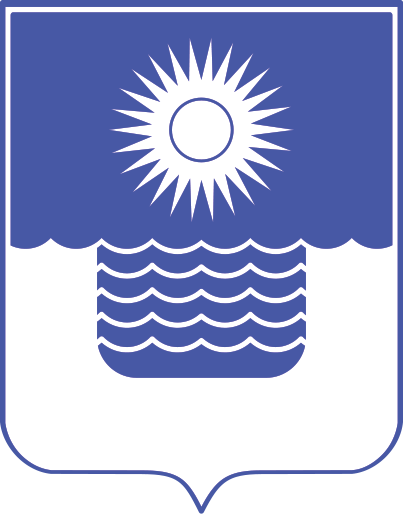 Схема размещения рекламных конструкций (щиты 6х3 м, сити-борды 4х3 м) на земельных участках независимо от форм собственности, а также на зданиях или ином недвижимом имуществе, находящихся в государственной собственности Краснодарского края или муниципальной собственности муниципального образования город-курорт Геленджик в границах муниципального образования город-курорт Геленджик (далее - Схема размещения рекламных конструкций на территории муниципального образования город – курорт Геленджик)2020 годРаздел IСхема размещения рекламных конструкций (щиты 6х3 м, сити-борды 4х3 м) на территории муниципального образования город – курорт Геленджик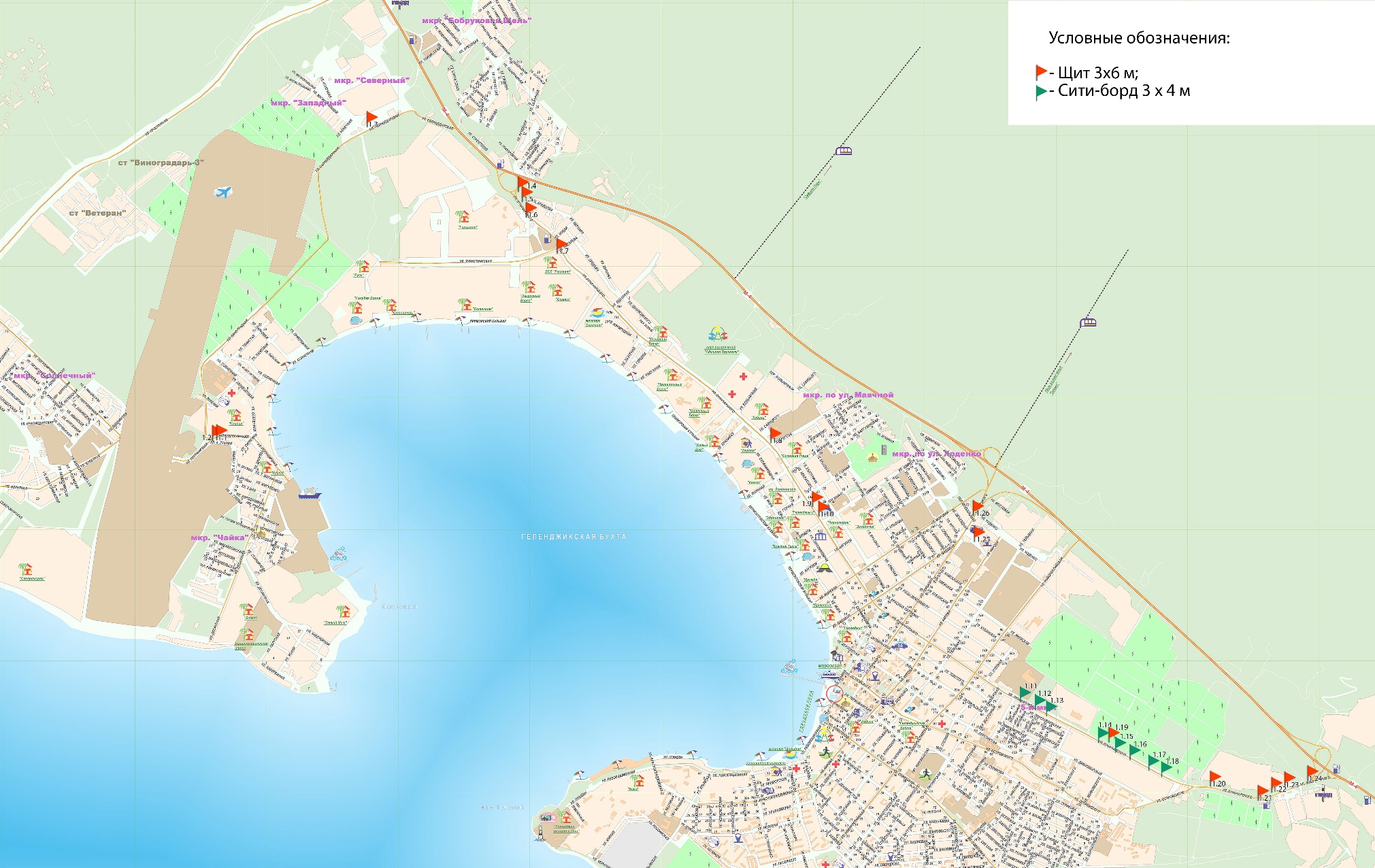 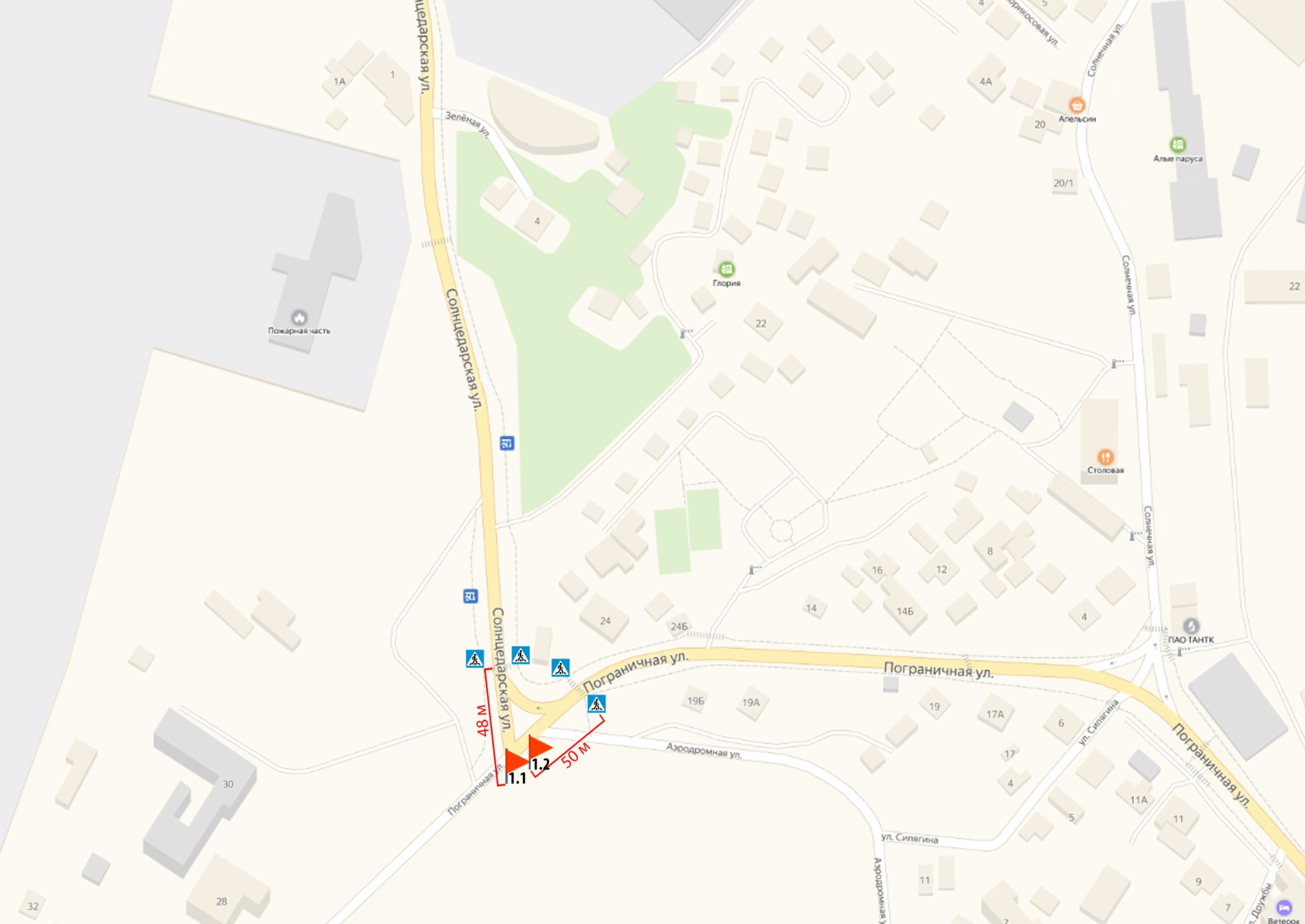                       - место размещения рекламной конструкции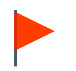 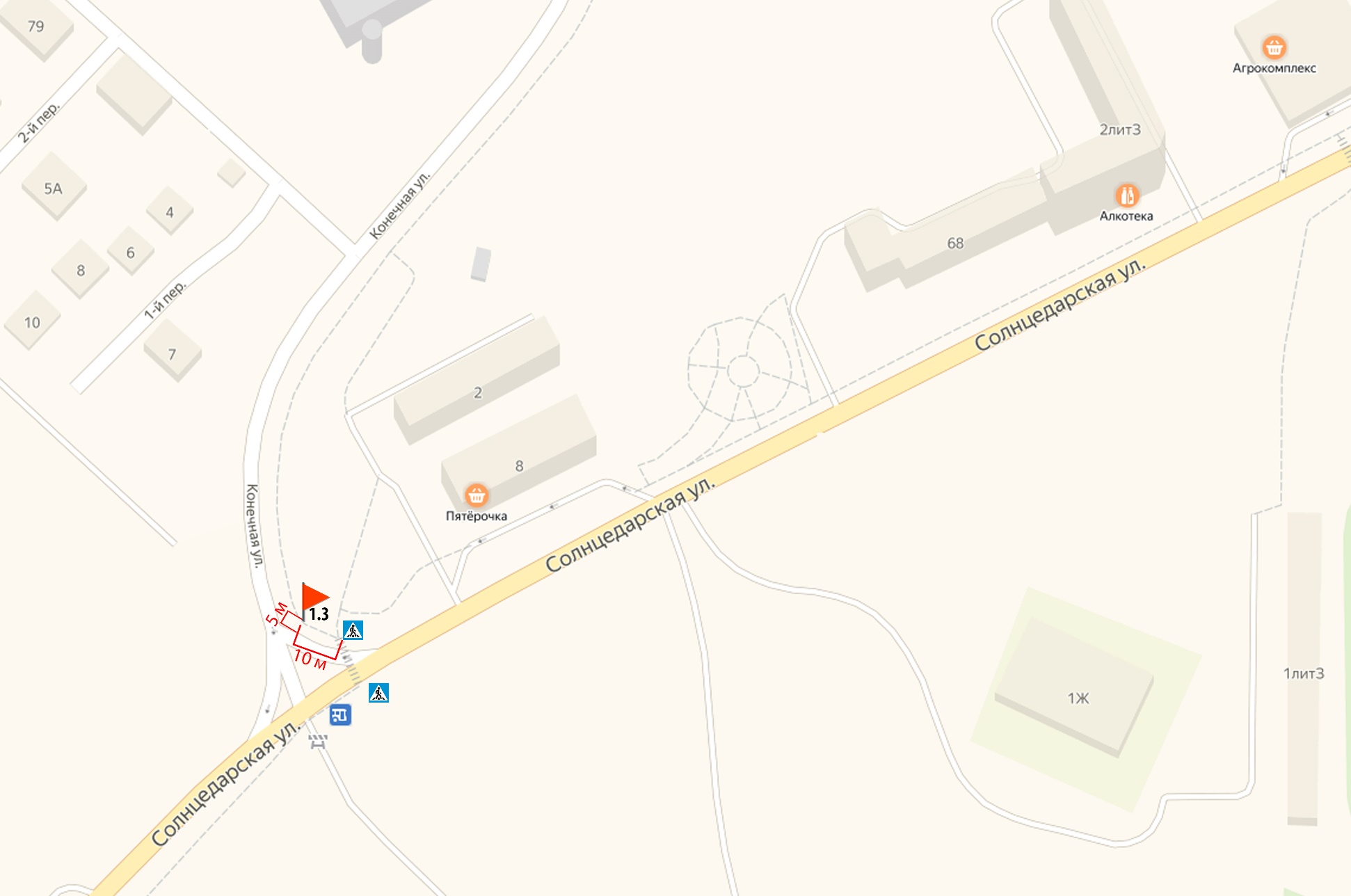 - место размещения рекламной конструкции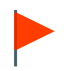 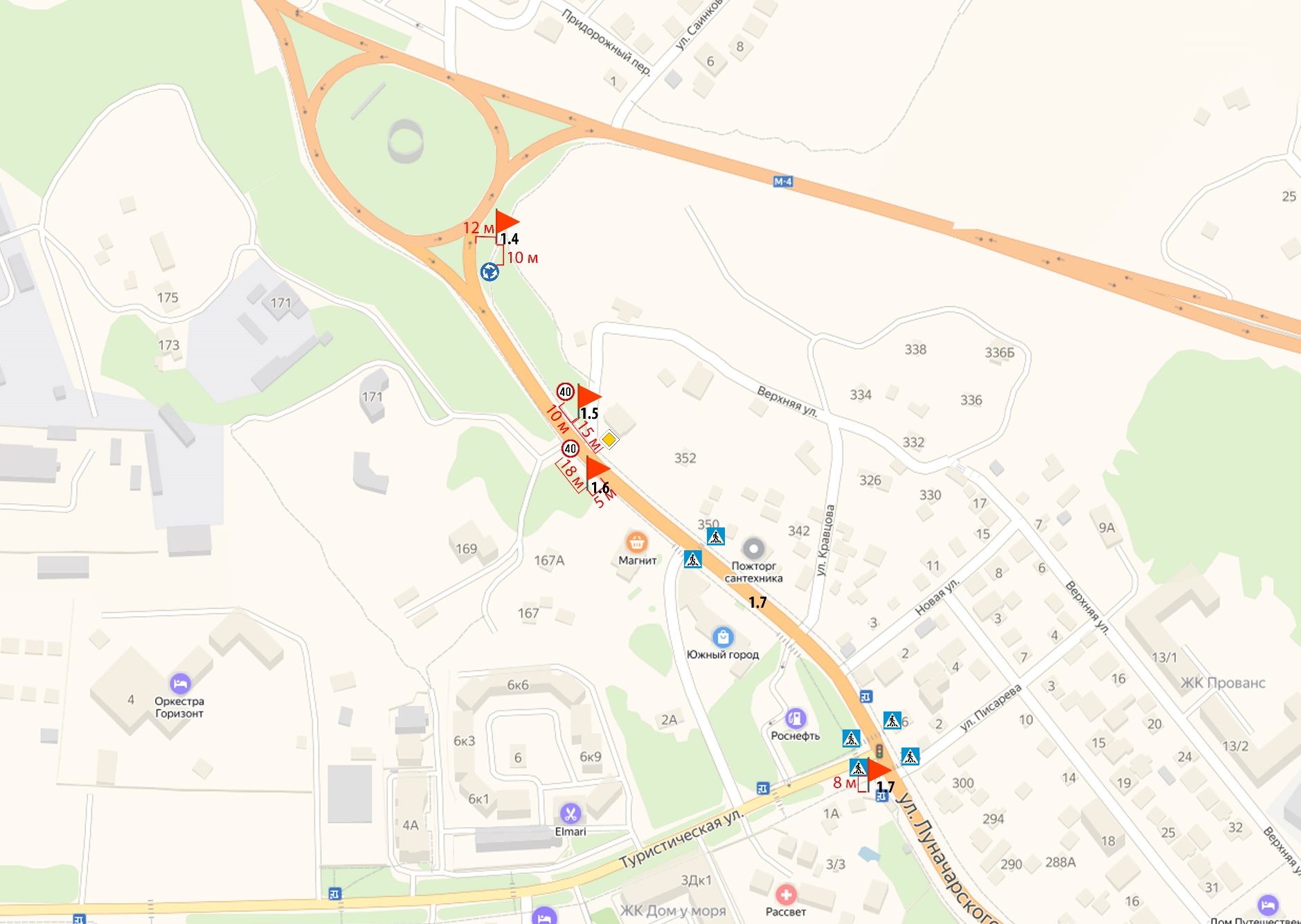 - место размещения рекламной конструкции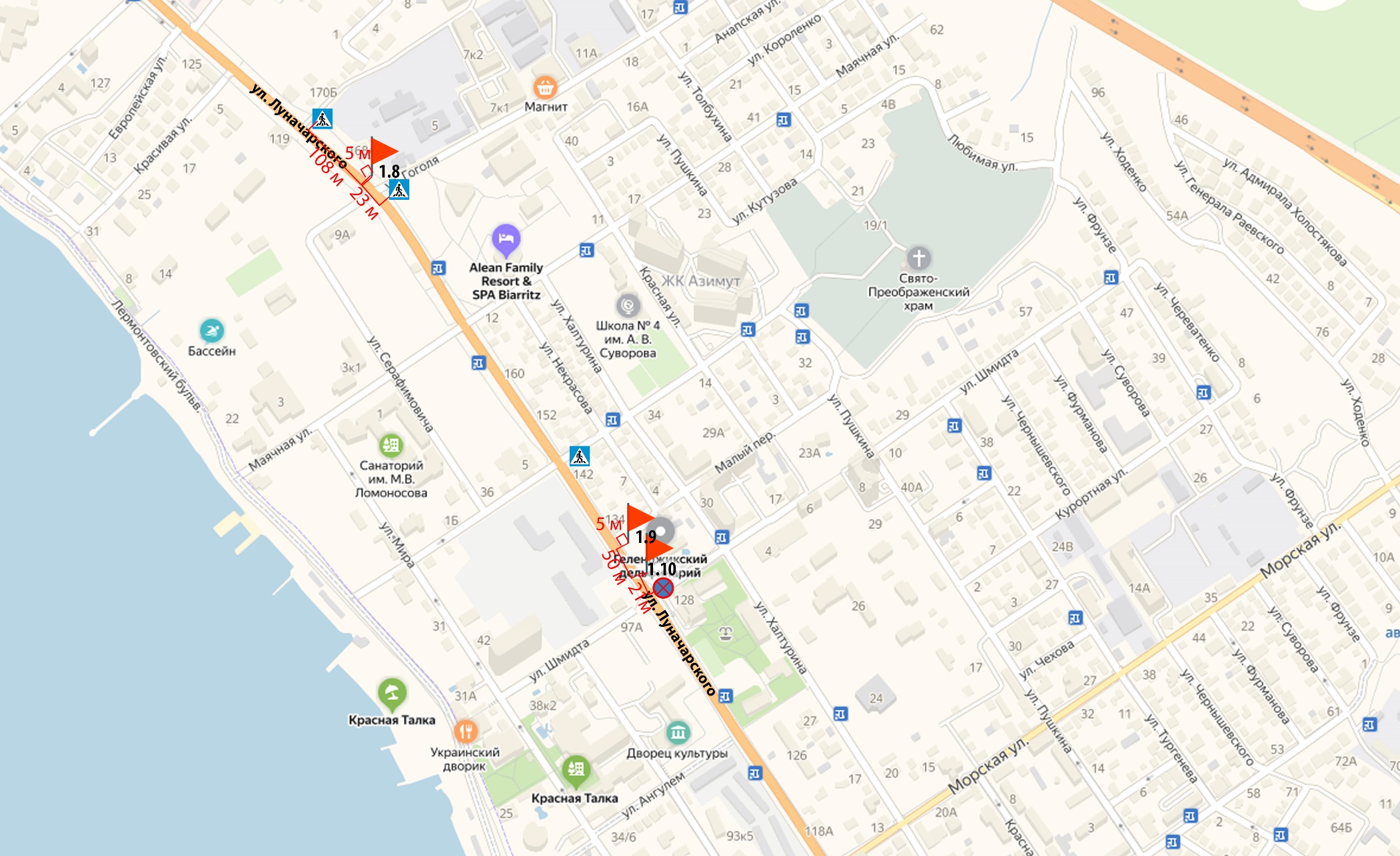 - место размещения рекламной конструкции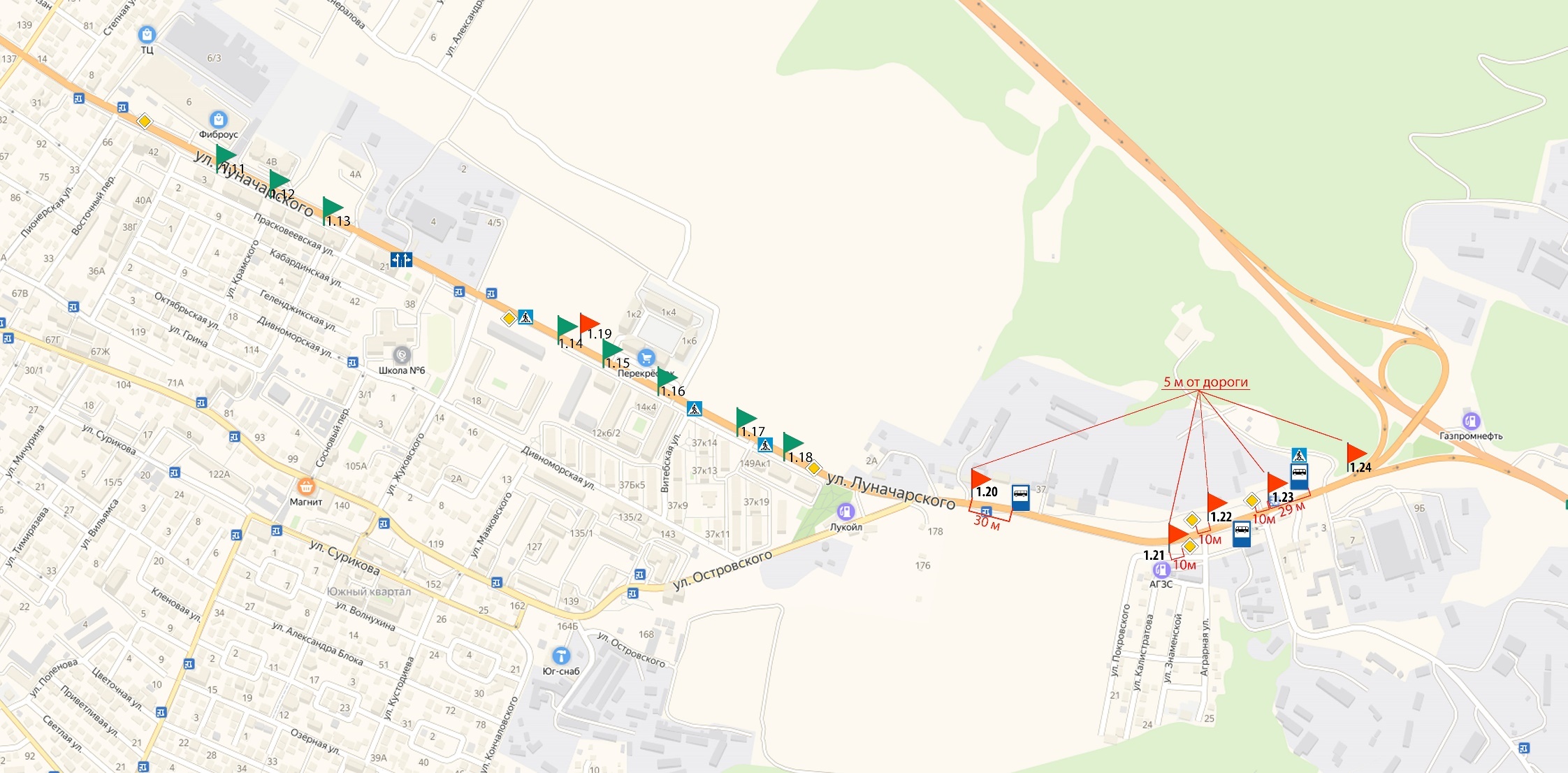         - место размещения рекламной конструкции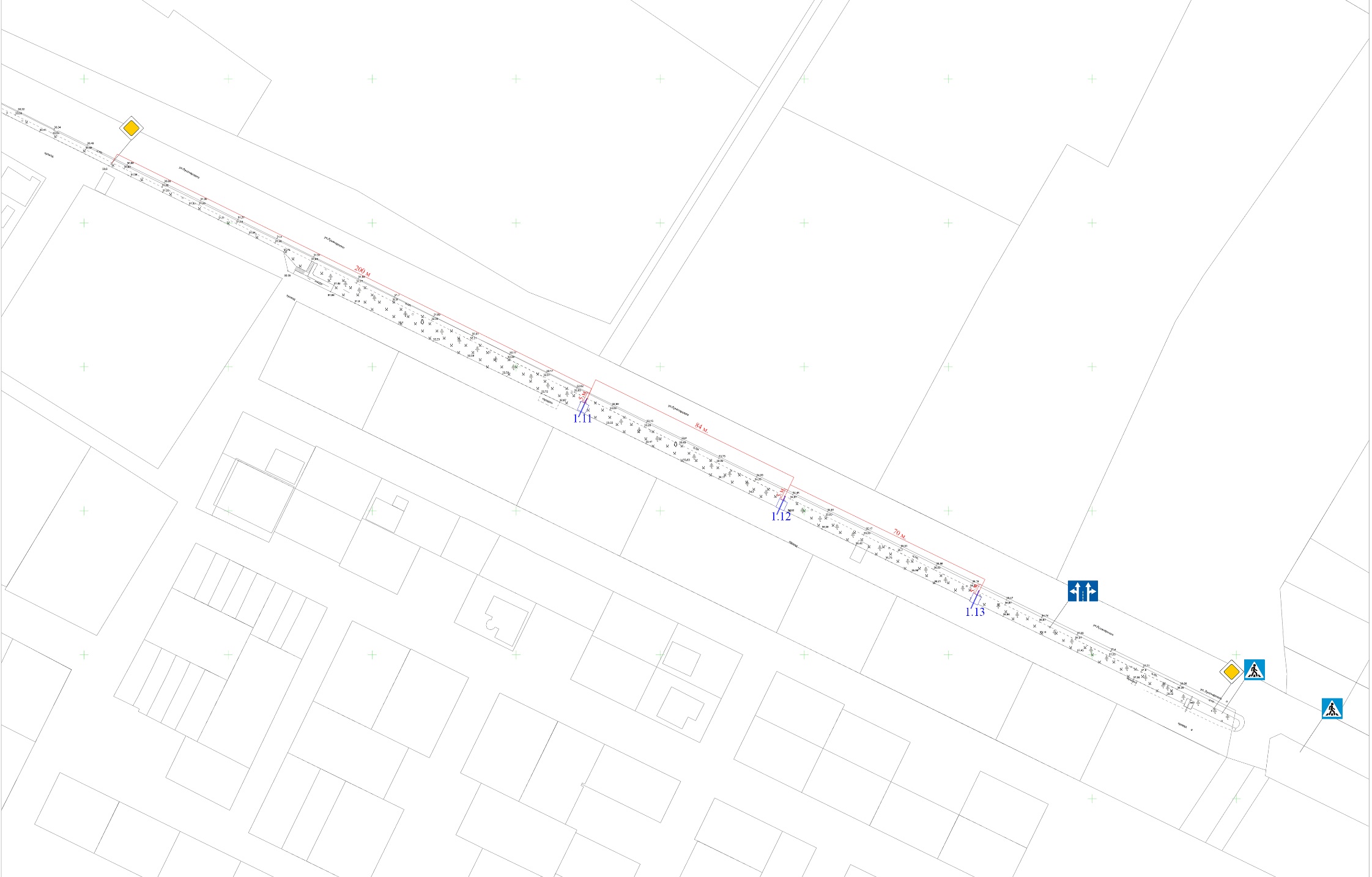 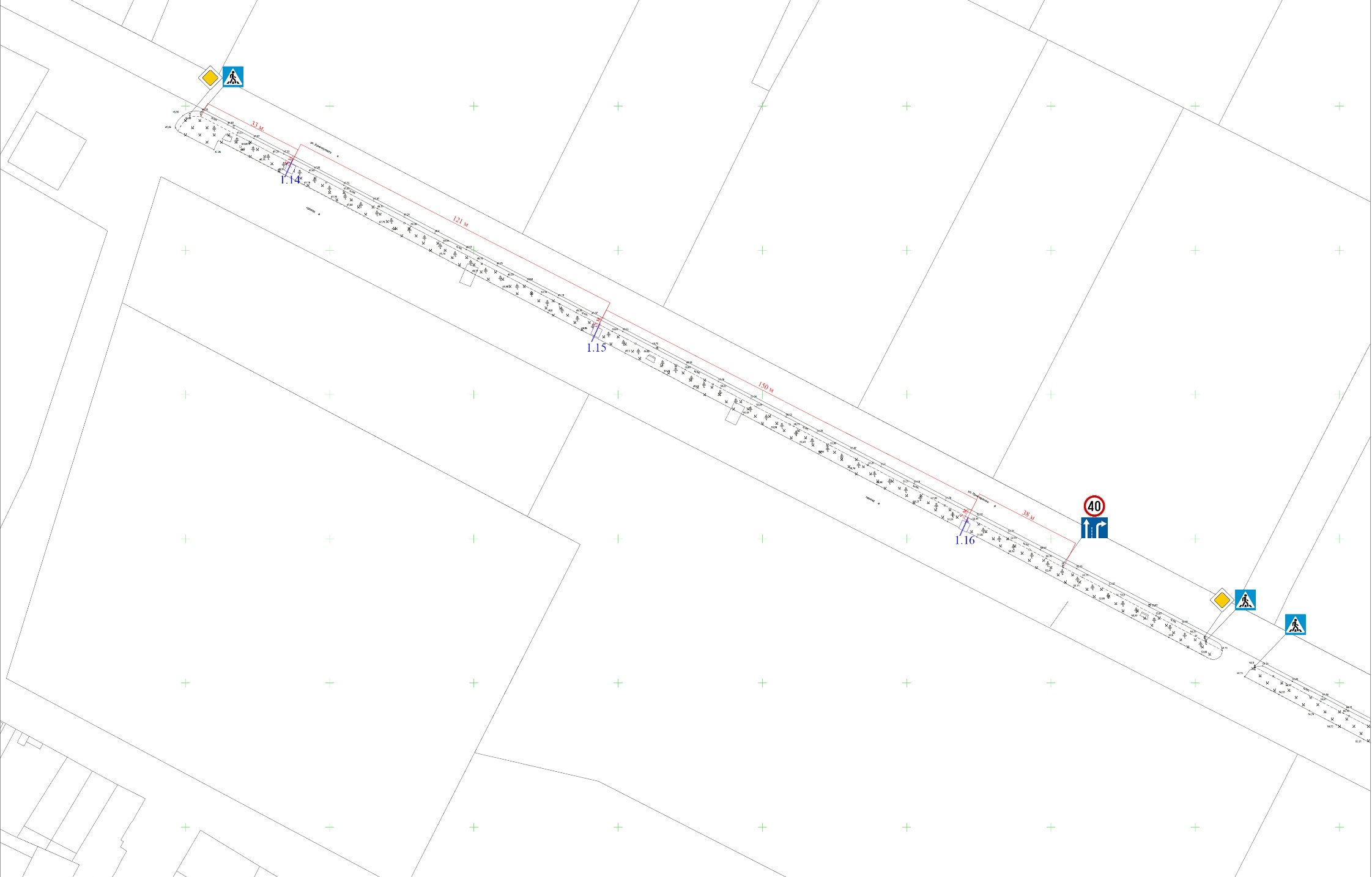 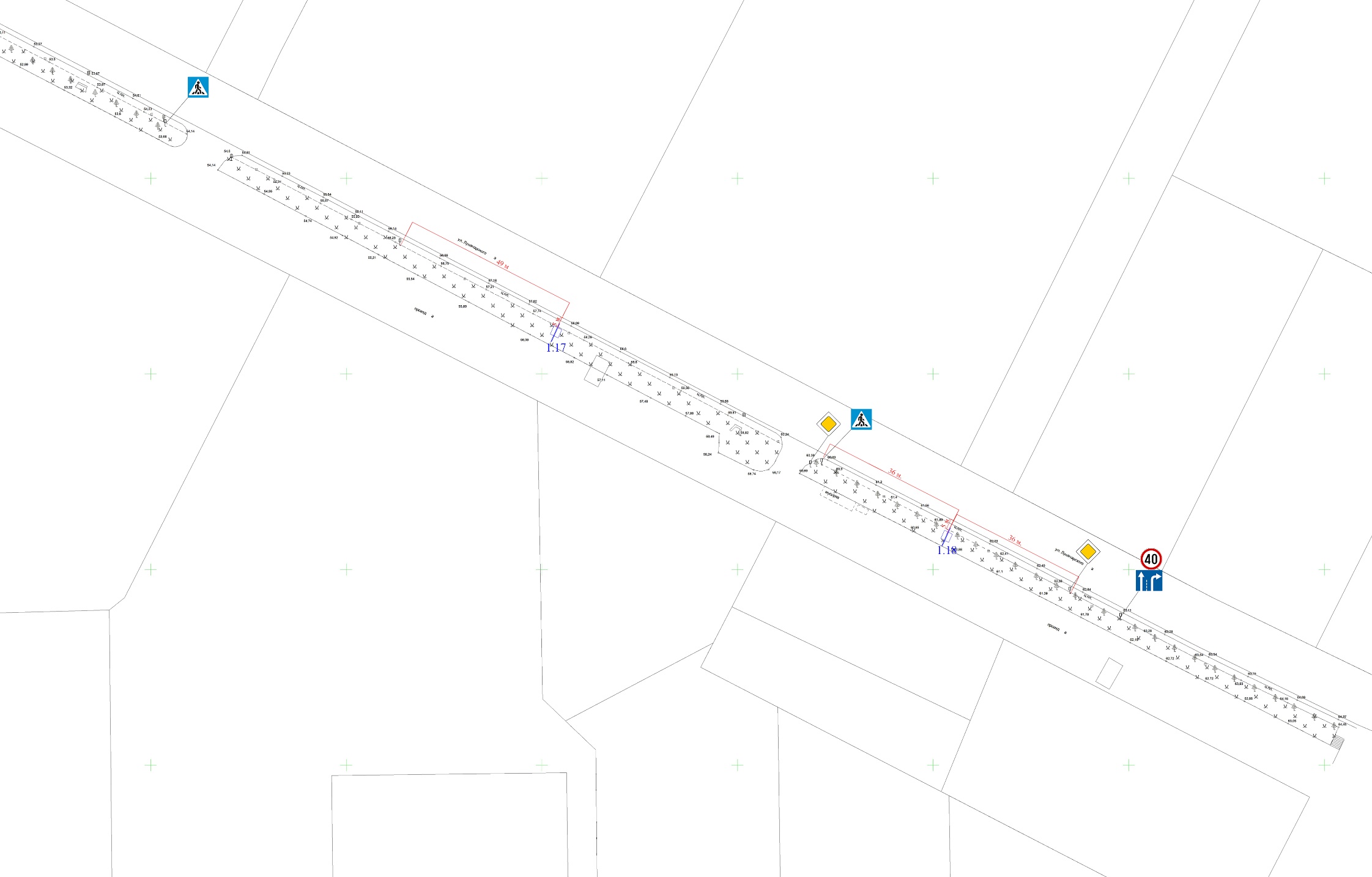 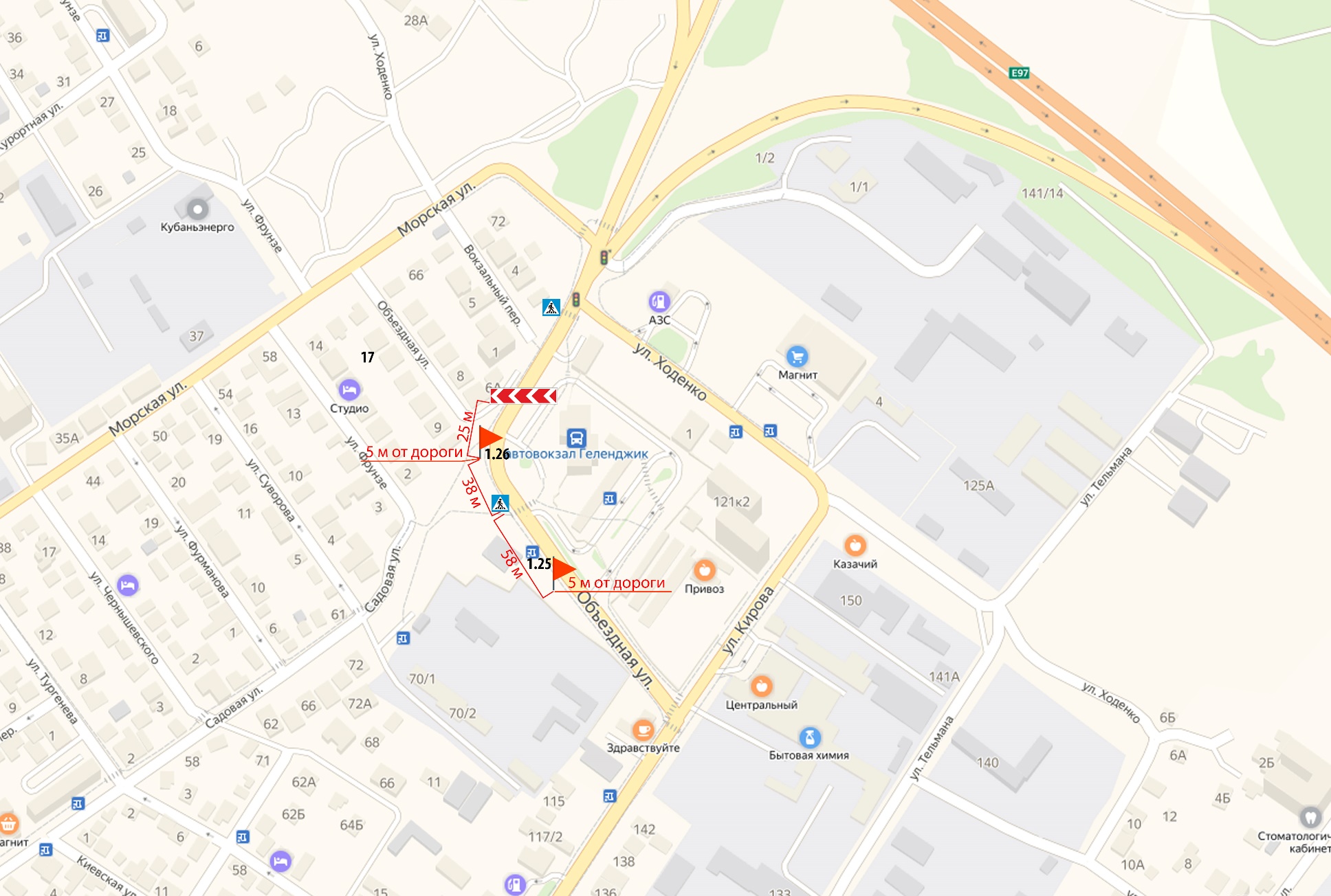 - место размещения рекламной конструкцииРаздел IIКарта размещения рекламных конструкций (щит 6х3 м, сити-борды 4х3 м ) на территории муниципального образования город – курорт Геленджик №1ул. Пограничная, пересечение с ул. Солнцедарской                 №2 ул. Пограничная, пересечение с ул. Солнцедарской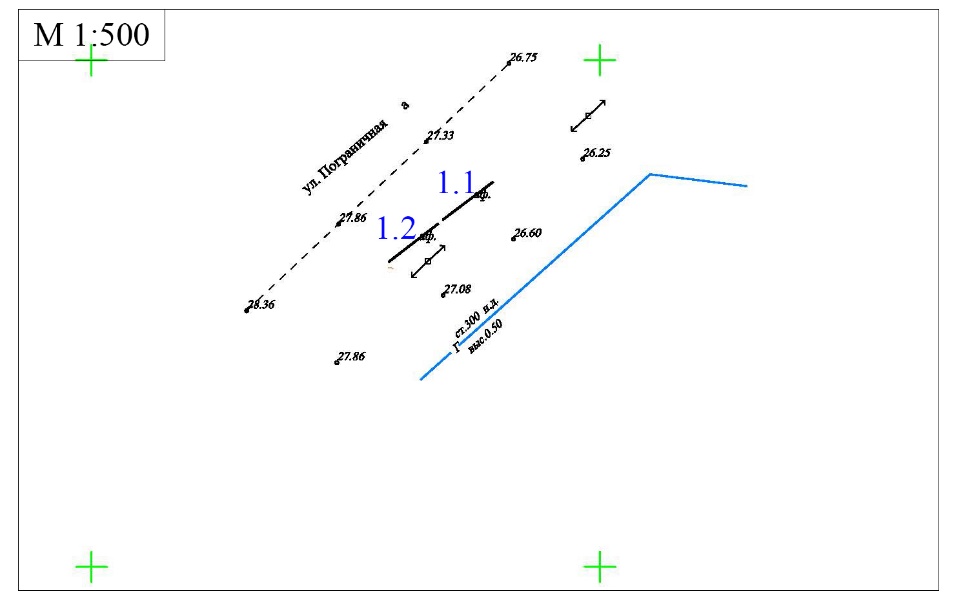 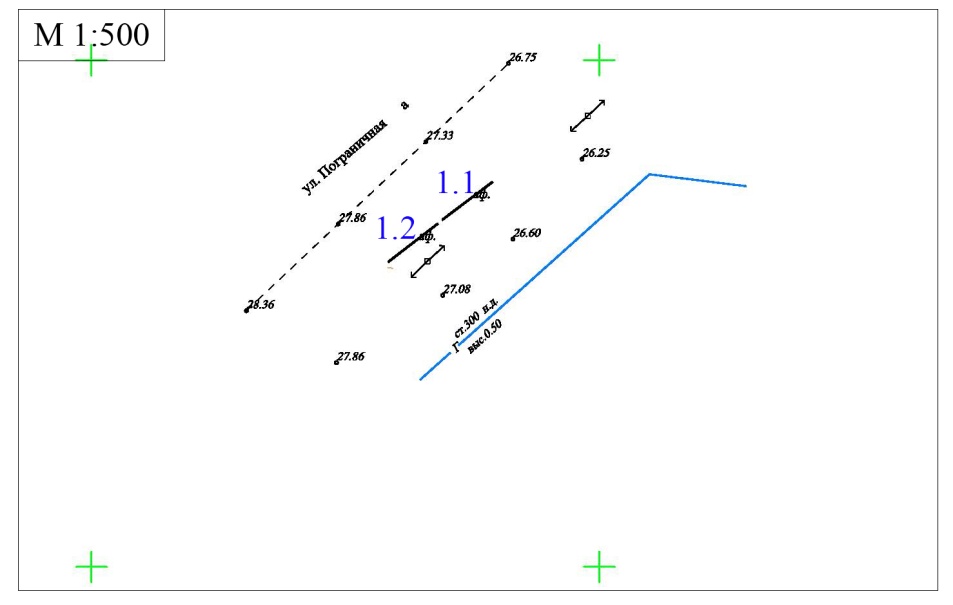 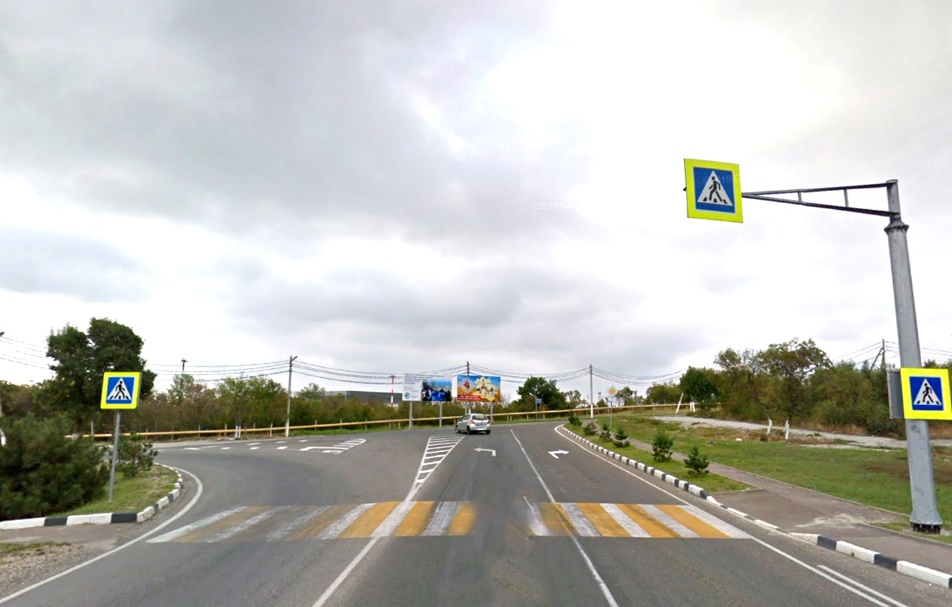 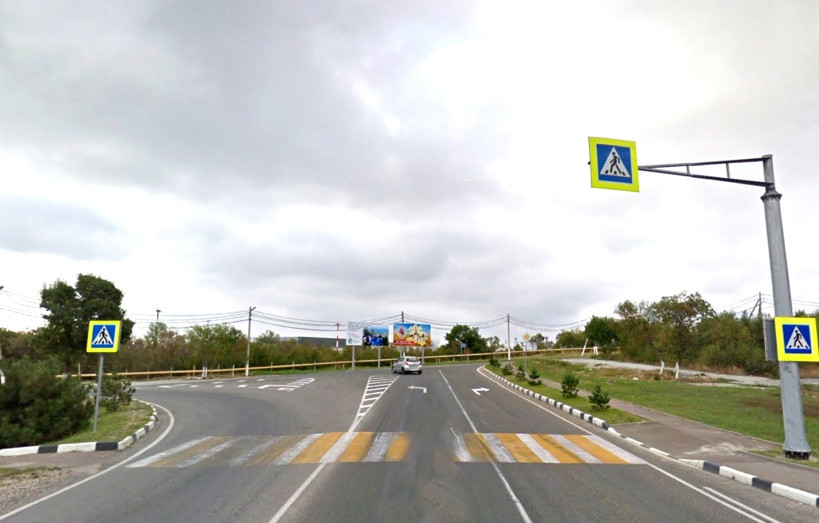 №3 ул. Солнцедарская, пересечение с ул. Конечной	                     №4 Кольцевая развязка при въезде в город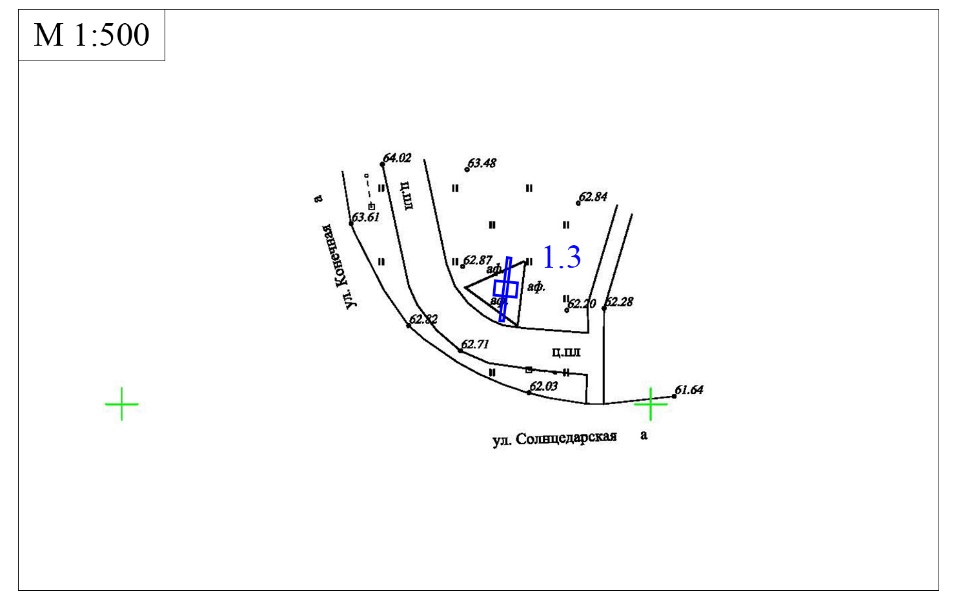 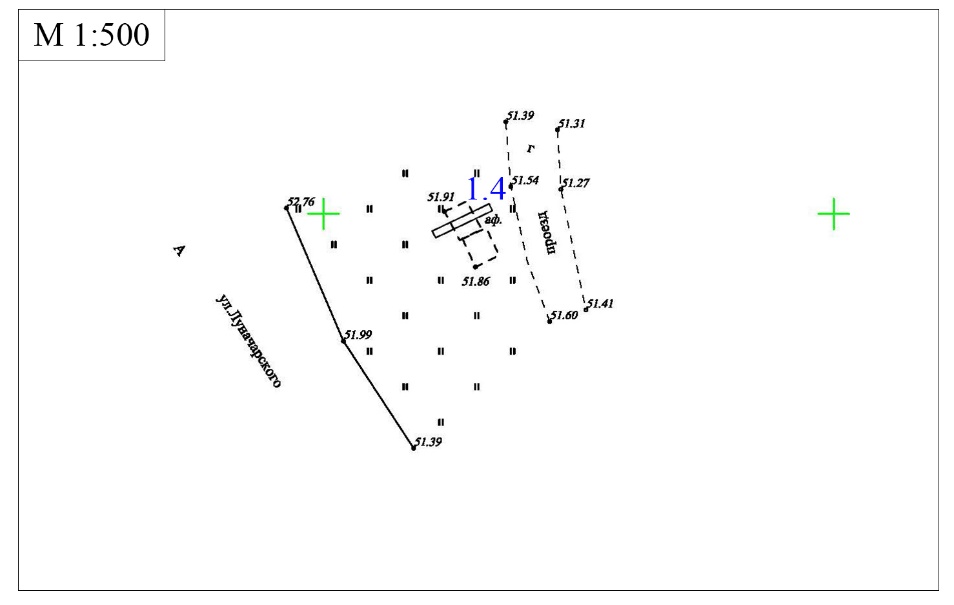 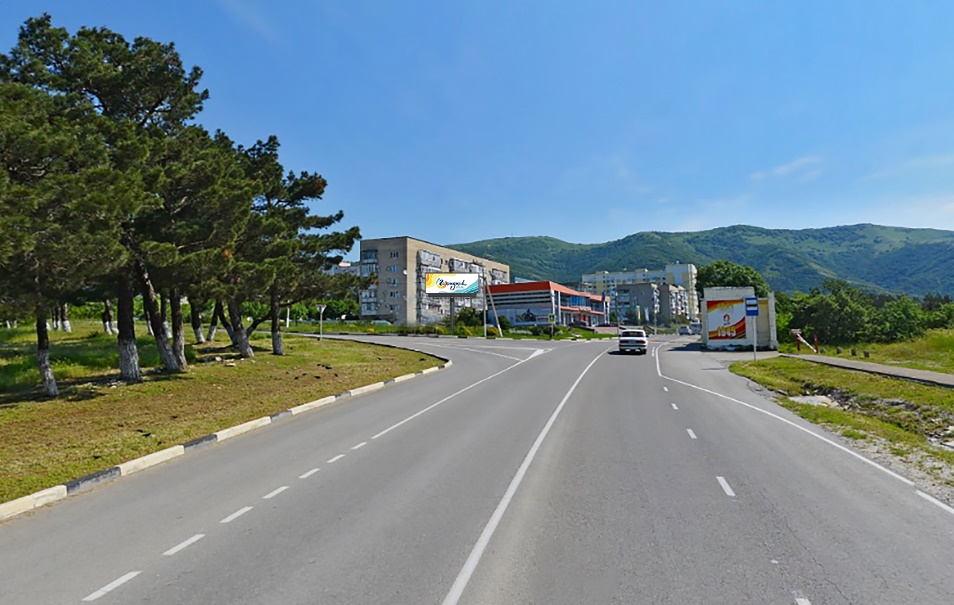 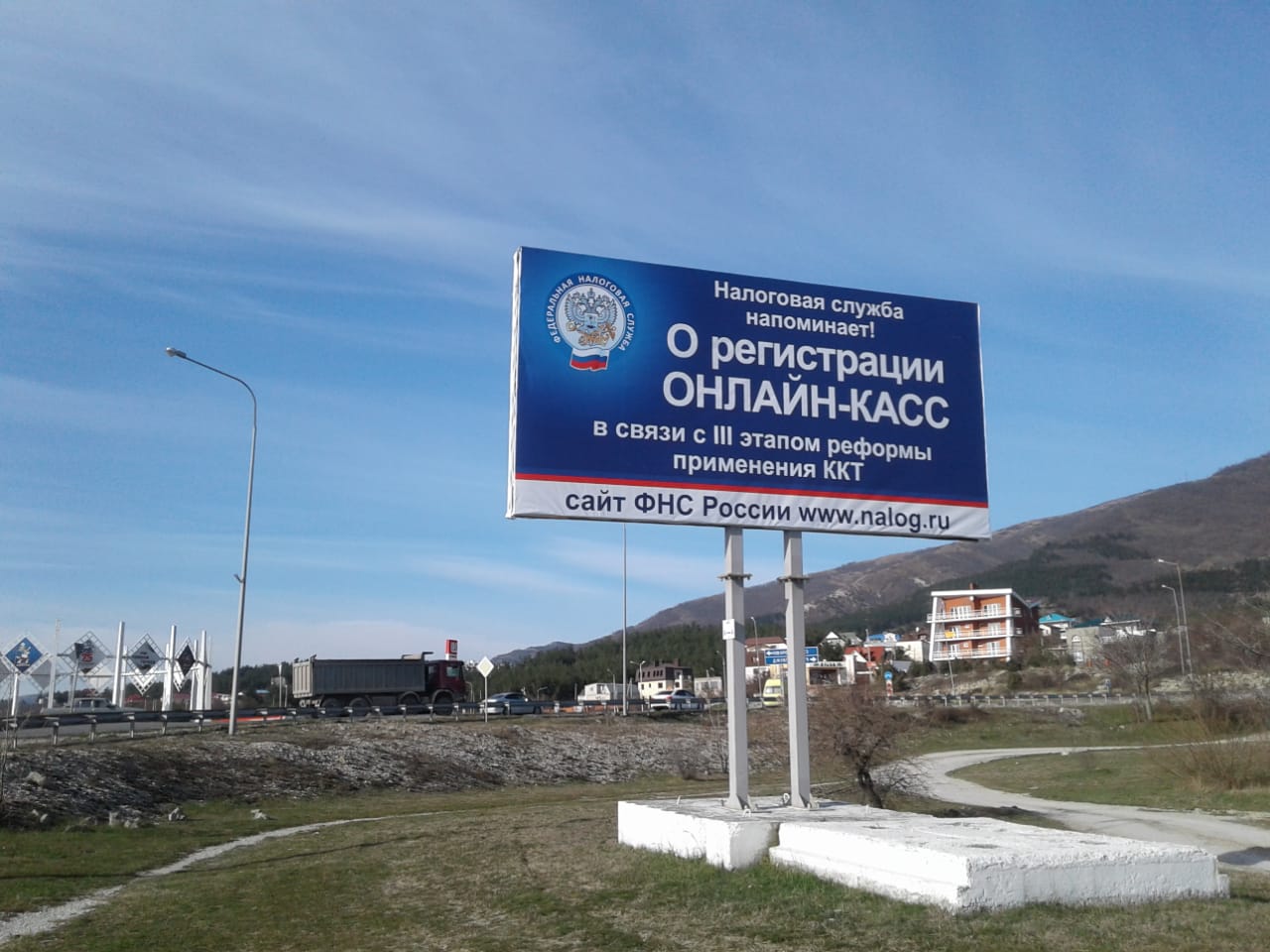 №5 Кольцевая развязка при въезде в город                                     №6 Кольцевая развязка при въезде в город  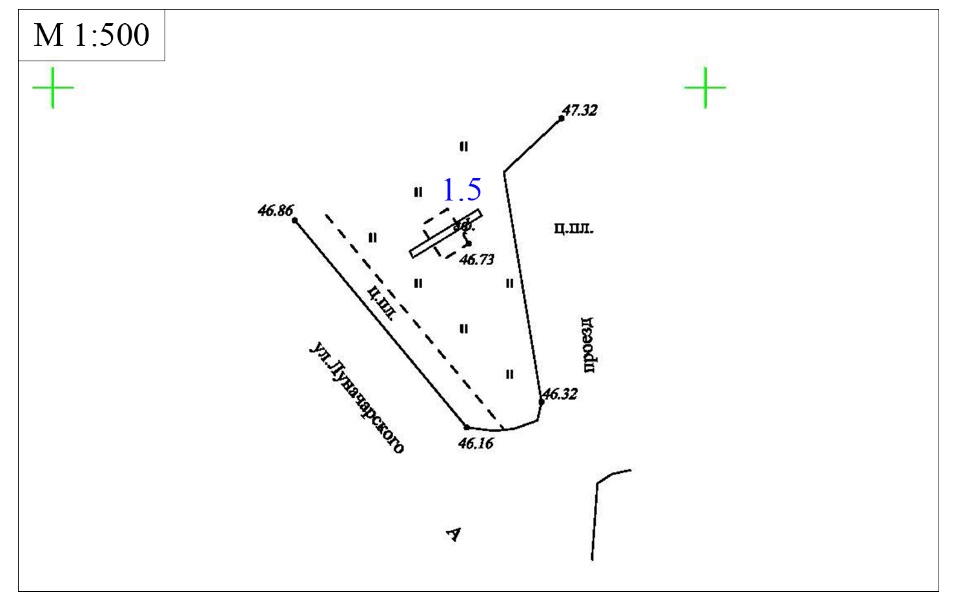 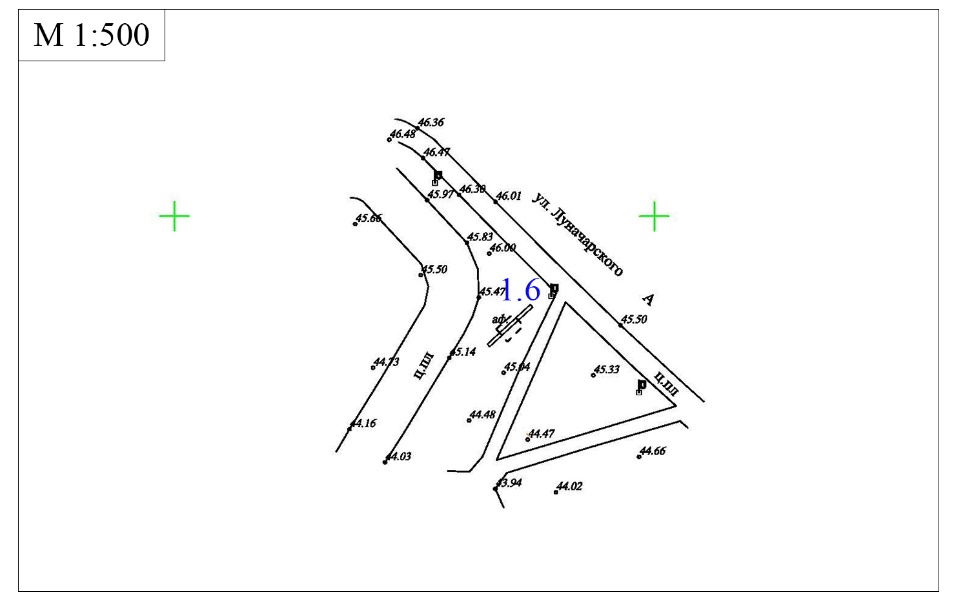 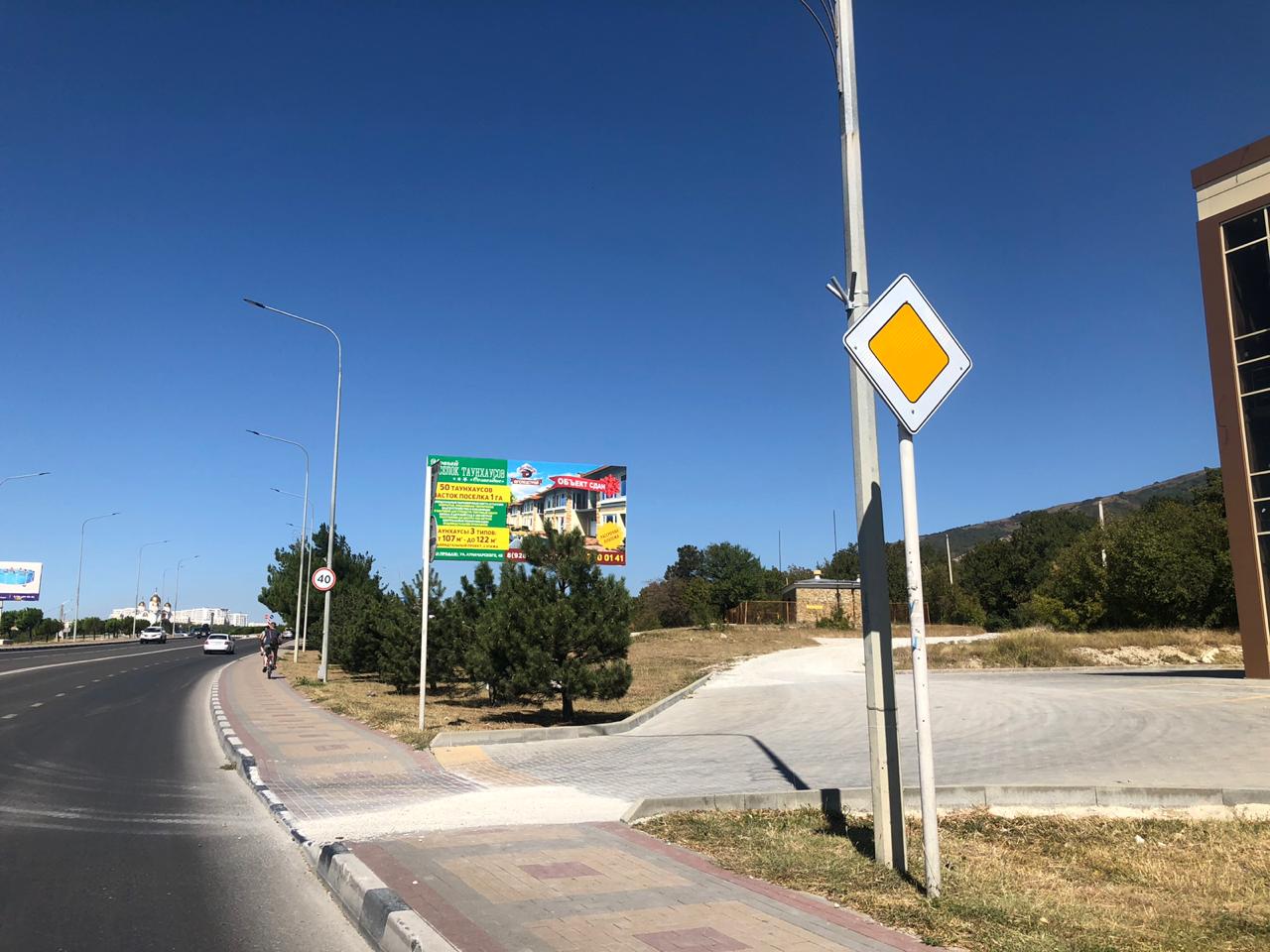 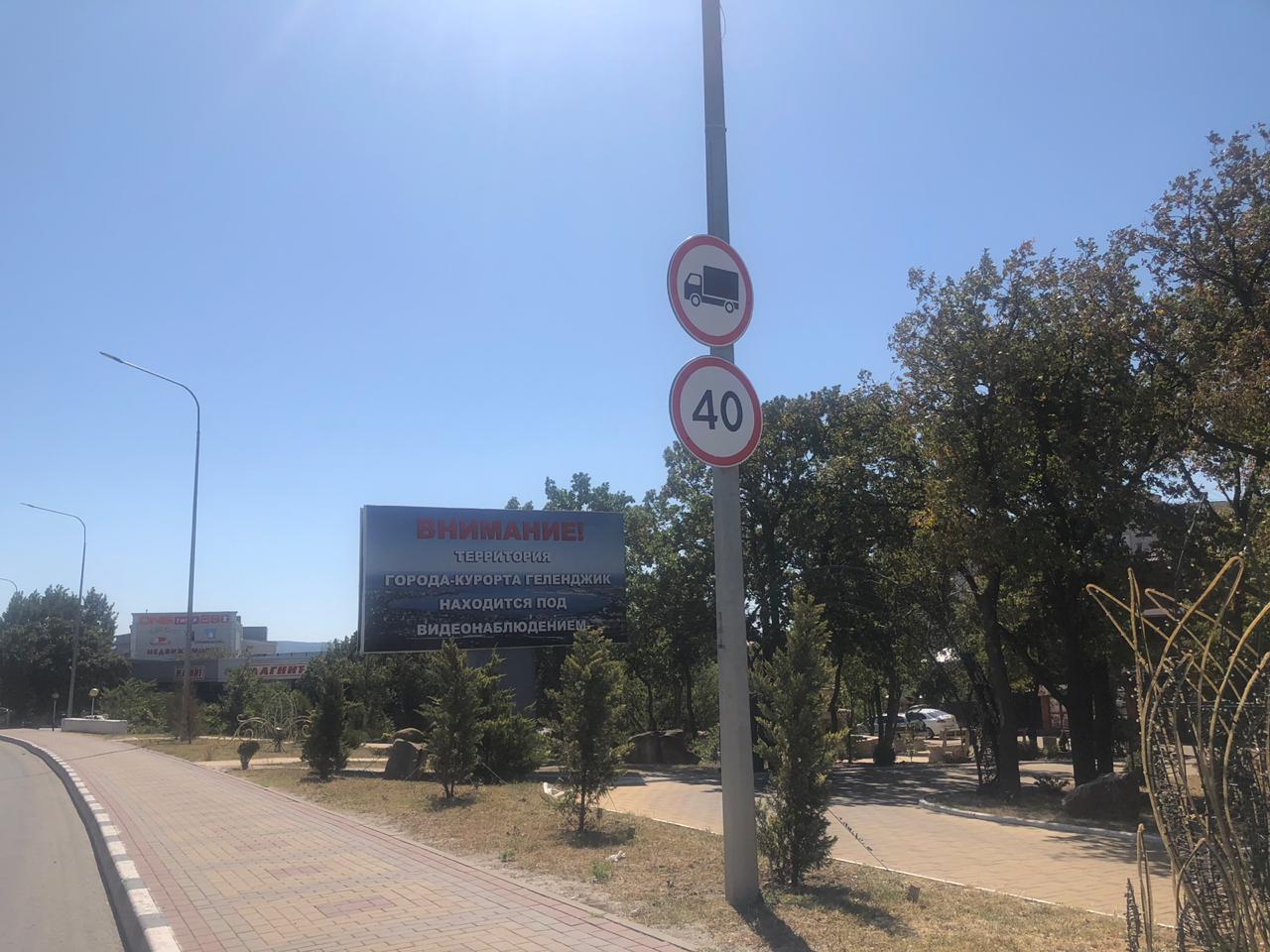 №7  ул. Луначарского, пересечение с ул. Туристической           №8  ул. Луначарского, пересечение с ул. Гоголя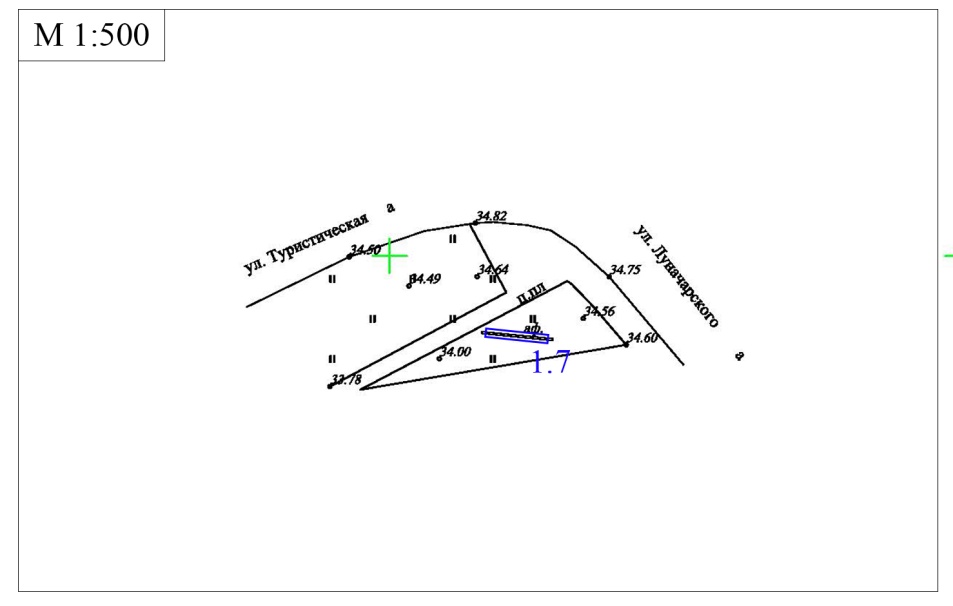 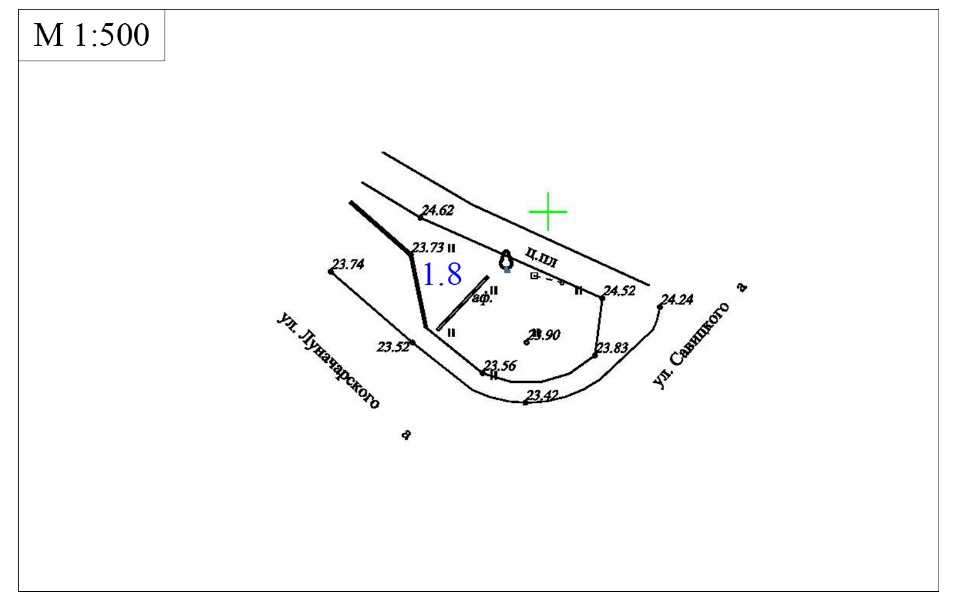 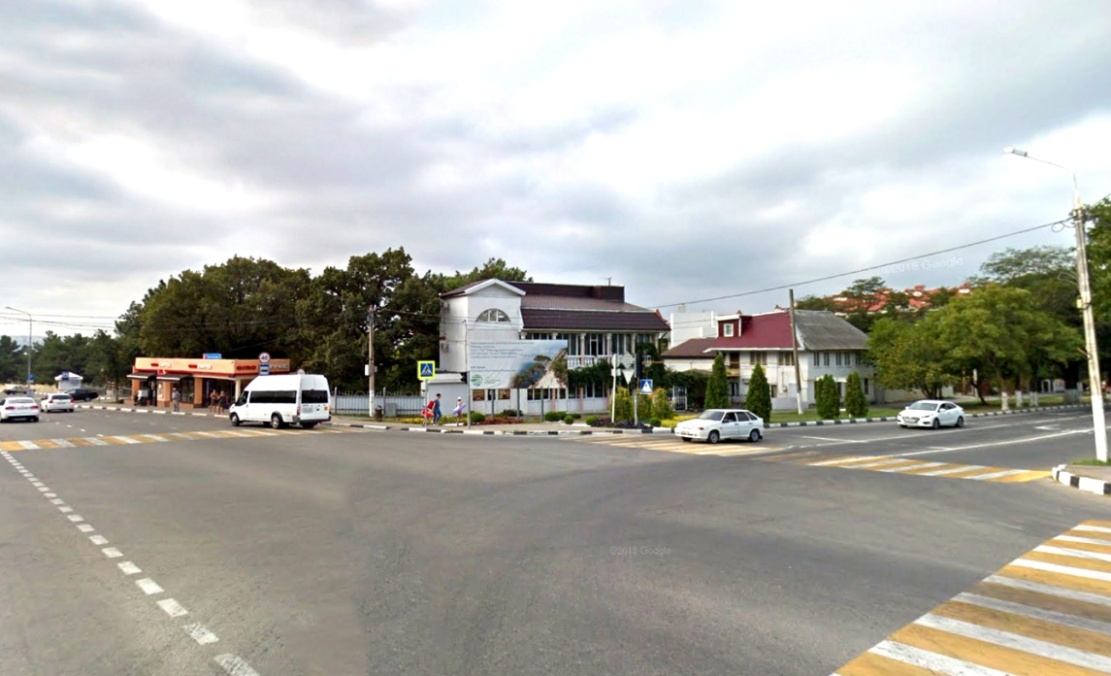 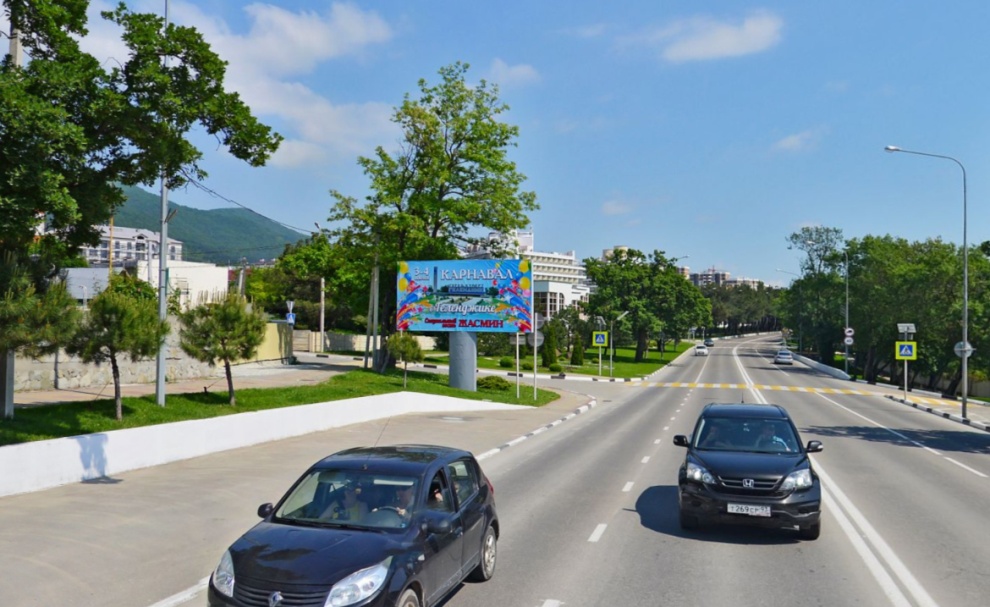 №9 ул. Луначарского, 130                                                               №10 ул. Луначарского, 130 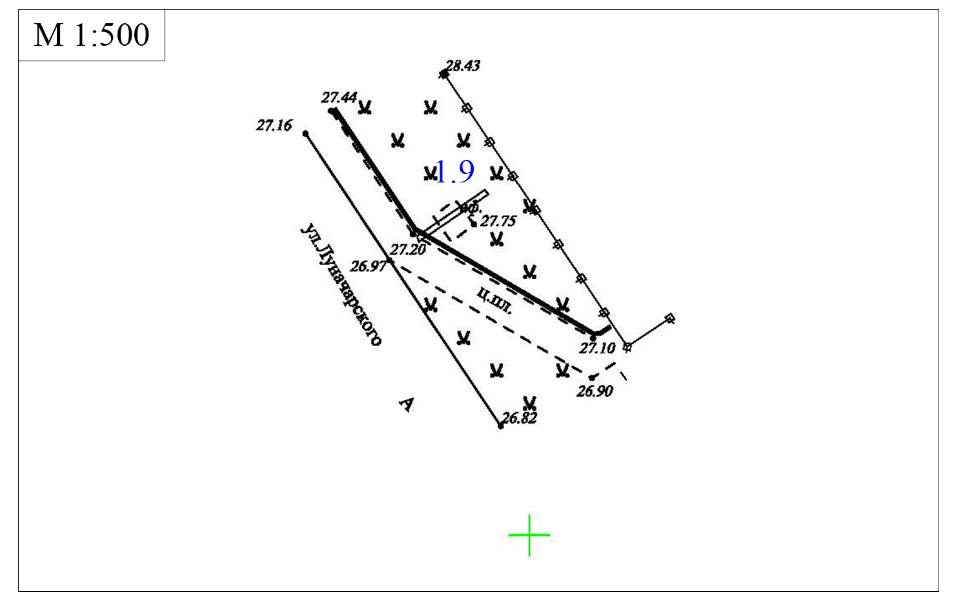 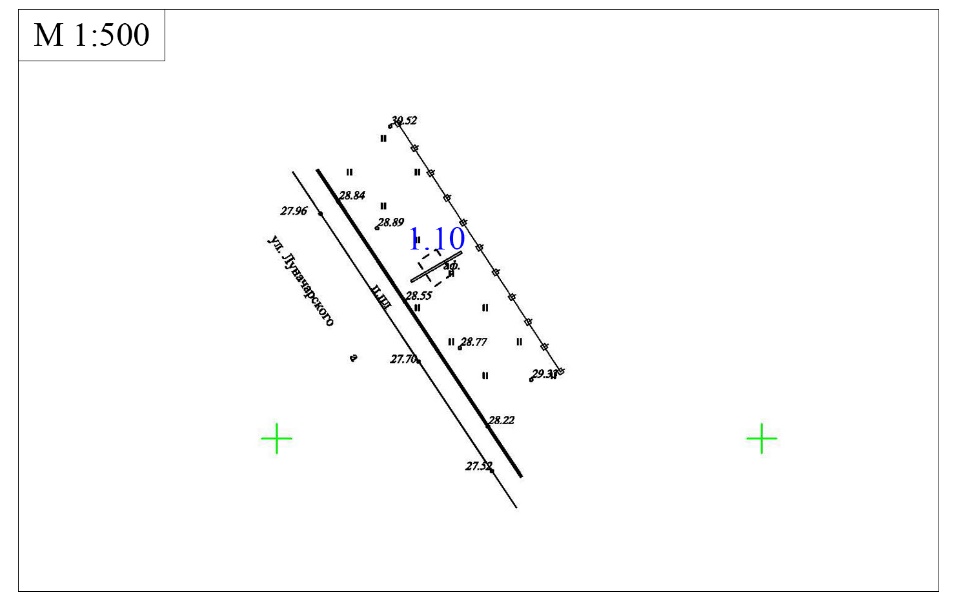 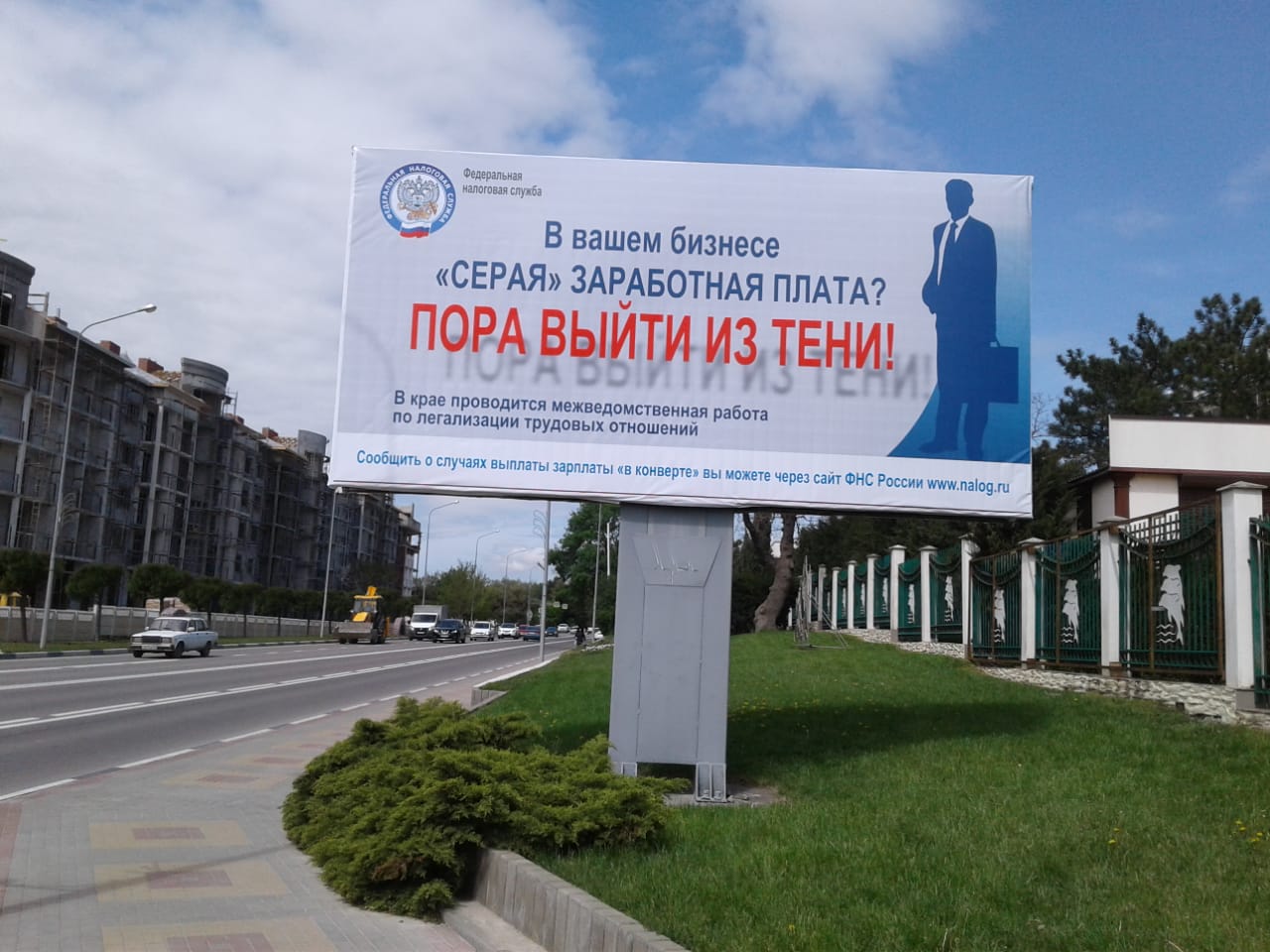 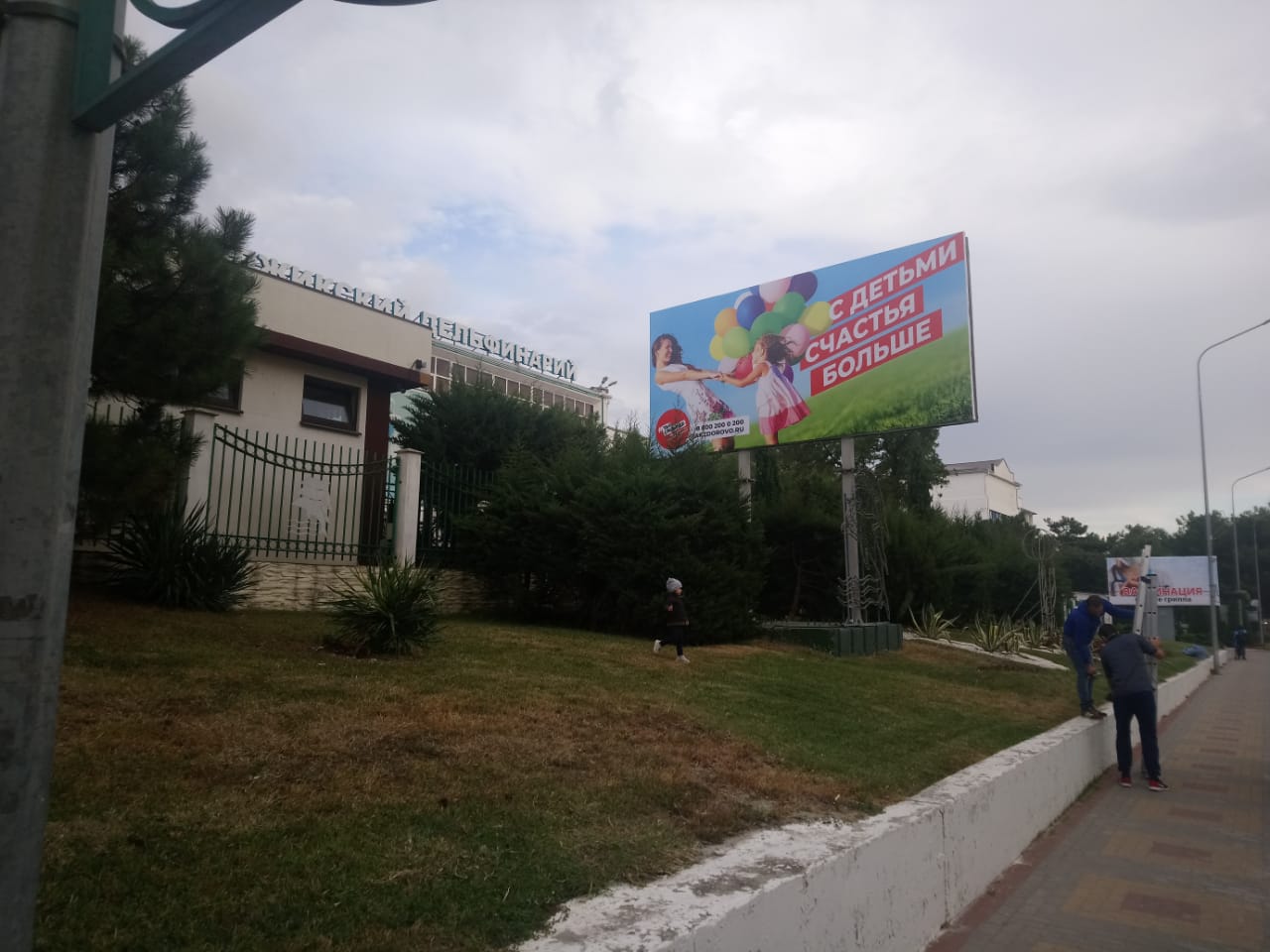 №11 ул. Луначарского, вблизи дома №3                                          №12 ул. Луначарского, вблизи дома №7по ул. Прасковеевской                                                                        по ул. Прасковеевской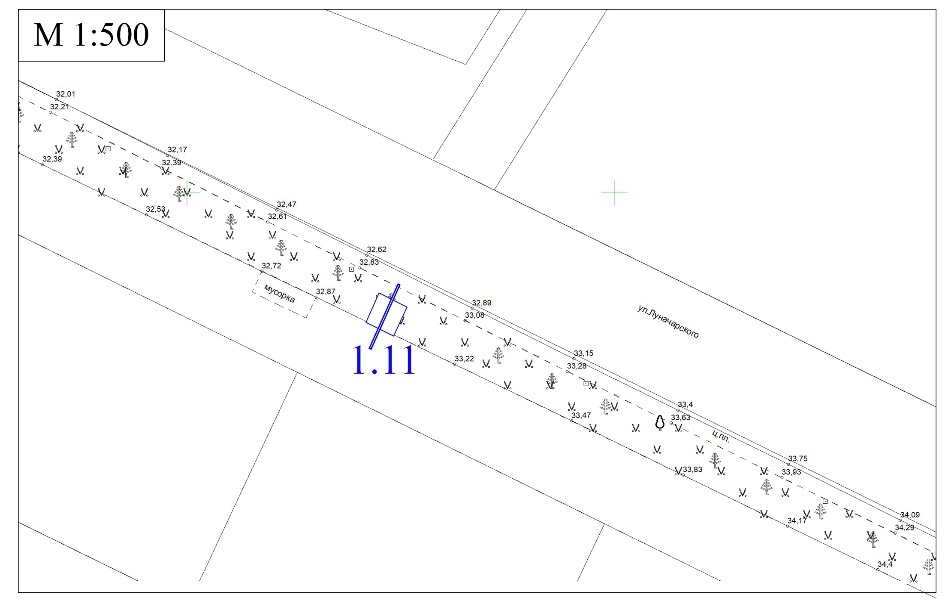 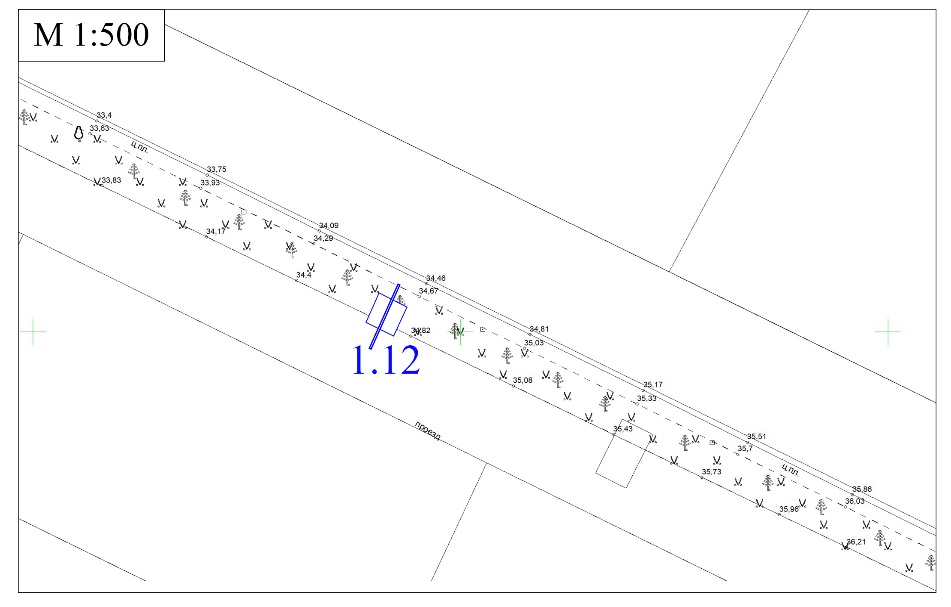 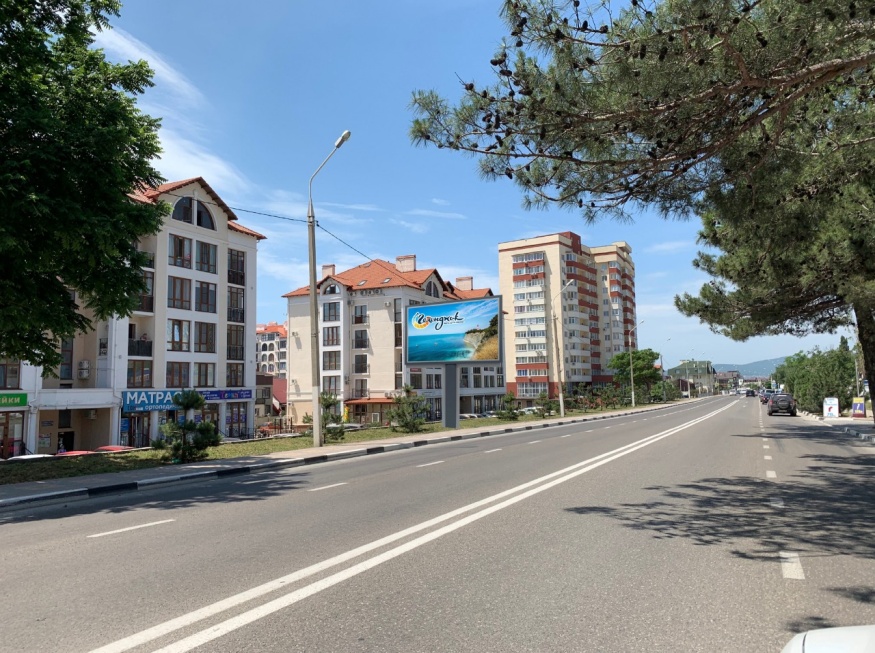 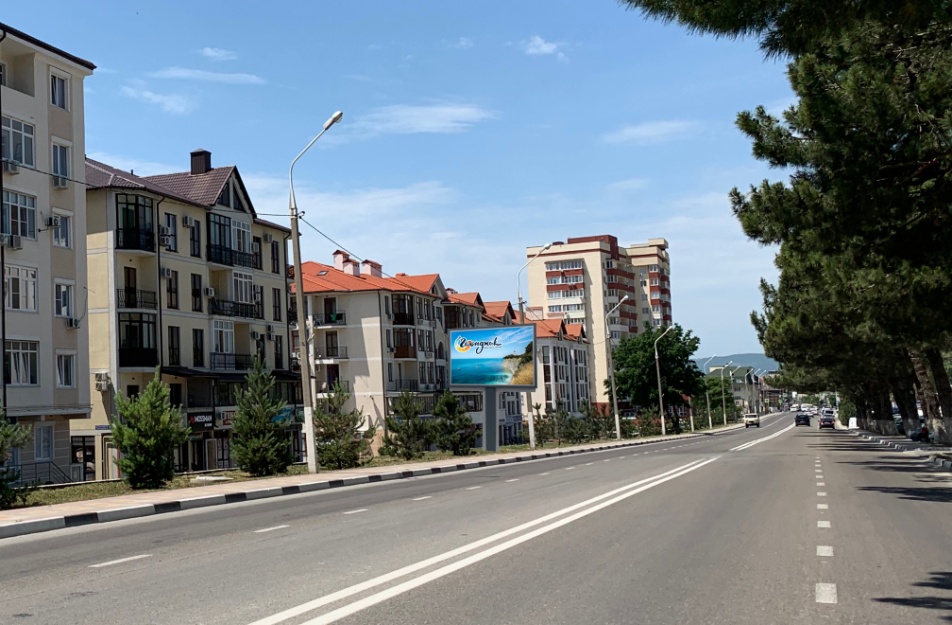 №13 ул. Луначарского, вблизи дома №11                                          №14 ул. Луначарского, вблизи ЖК «Жуковский»по ул. Прасковеевской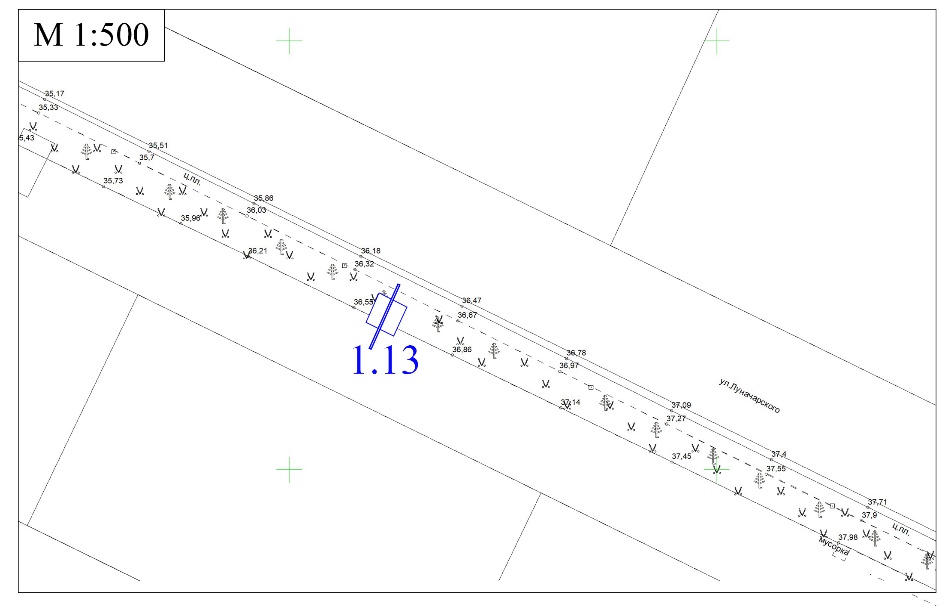 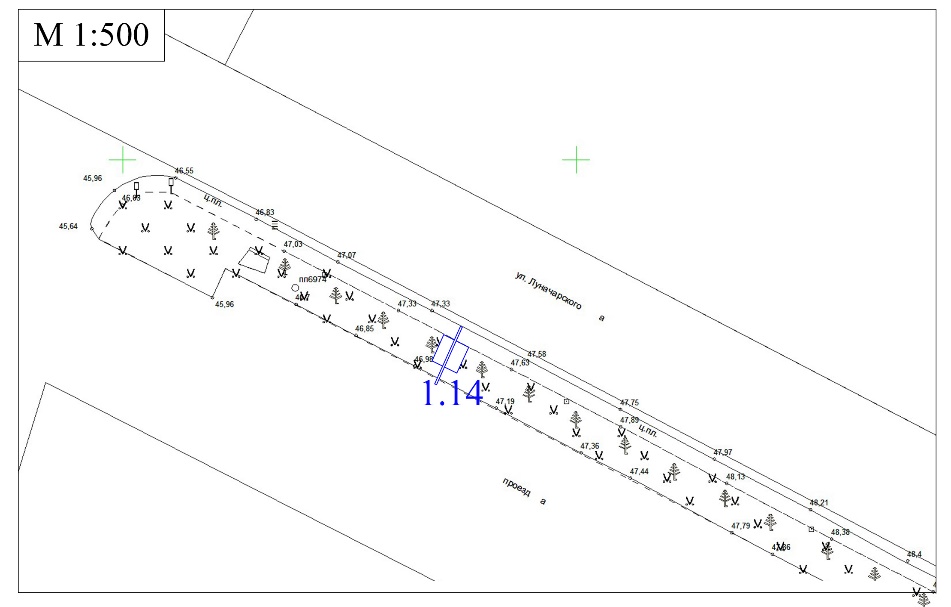 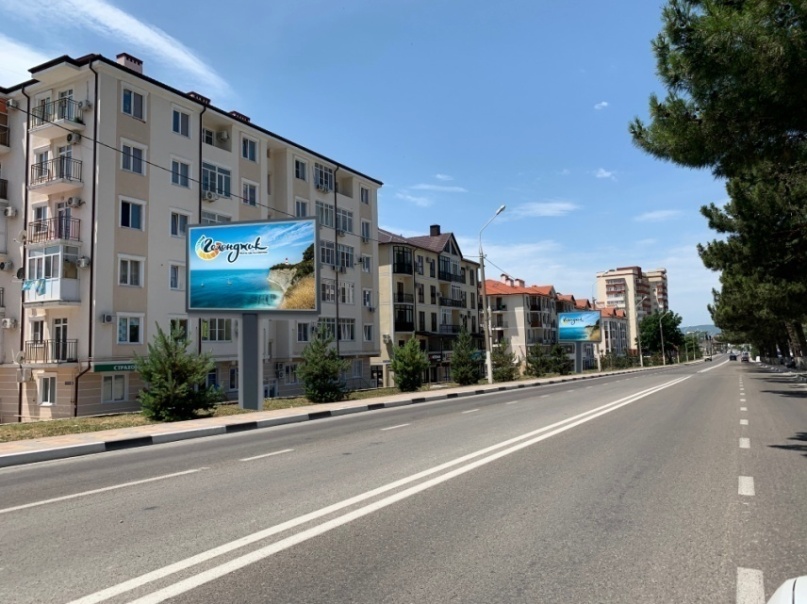 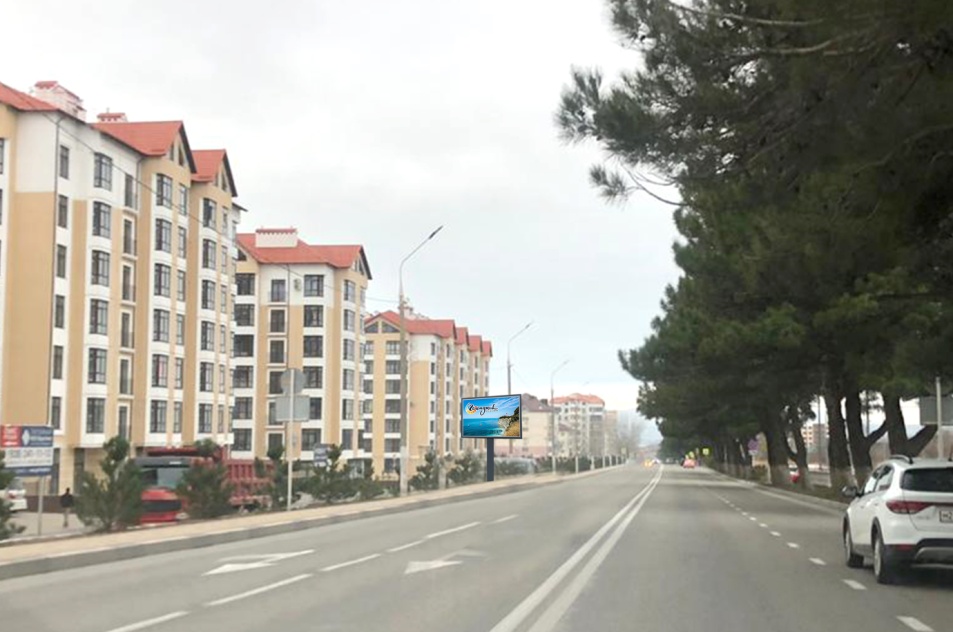 №15 ул. Луначарского, вблизи ЖК «Жуковский»                         №16 ул. Луначарского, вблизи ЖК «Жуковский»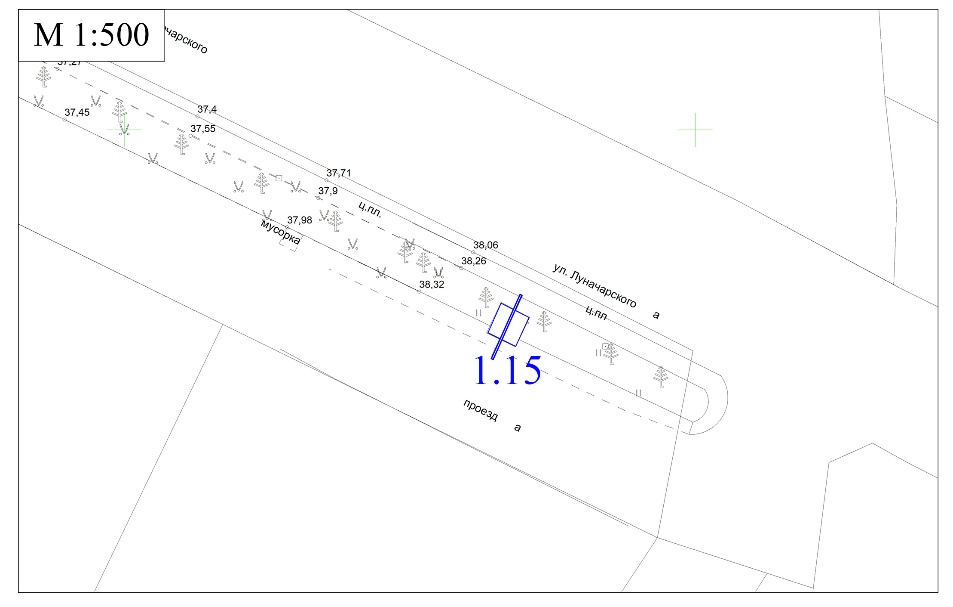 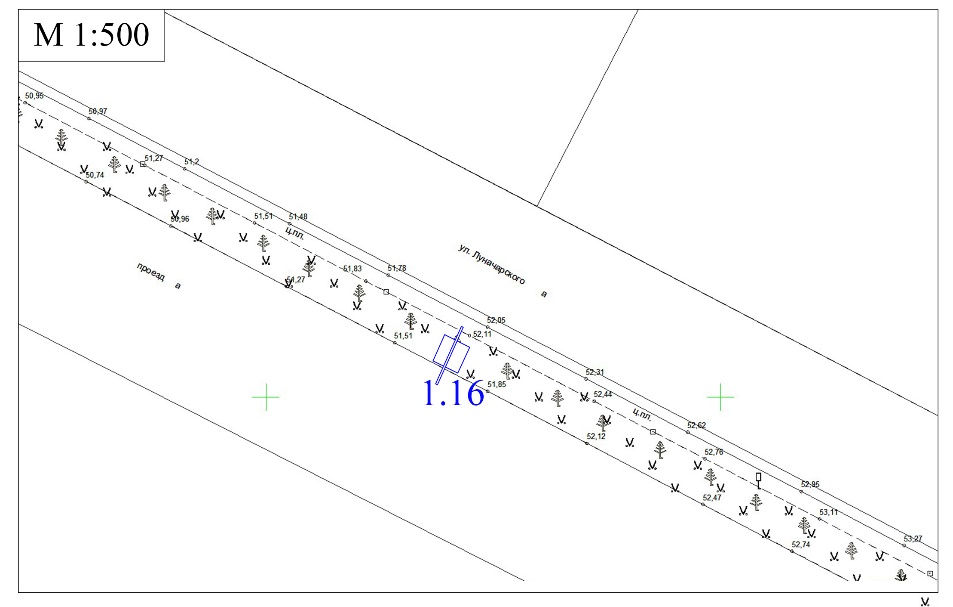 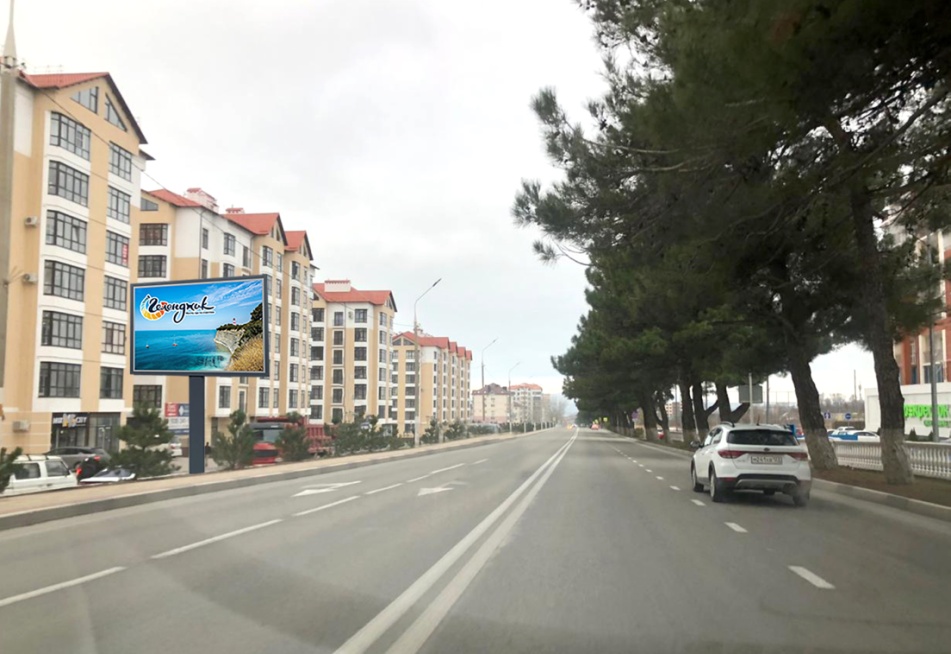 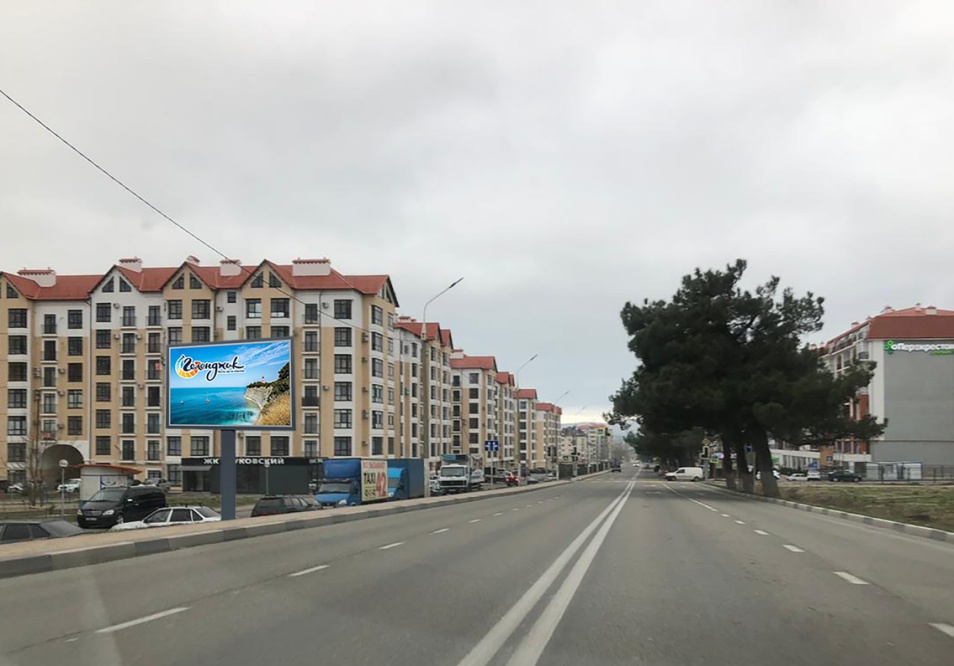 №17 ул. Луначарского, вблизи ЖК «Жуковский»                          №18 ул. Луначарского, вблизи ЖК «Жуковский»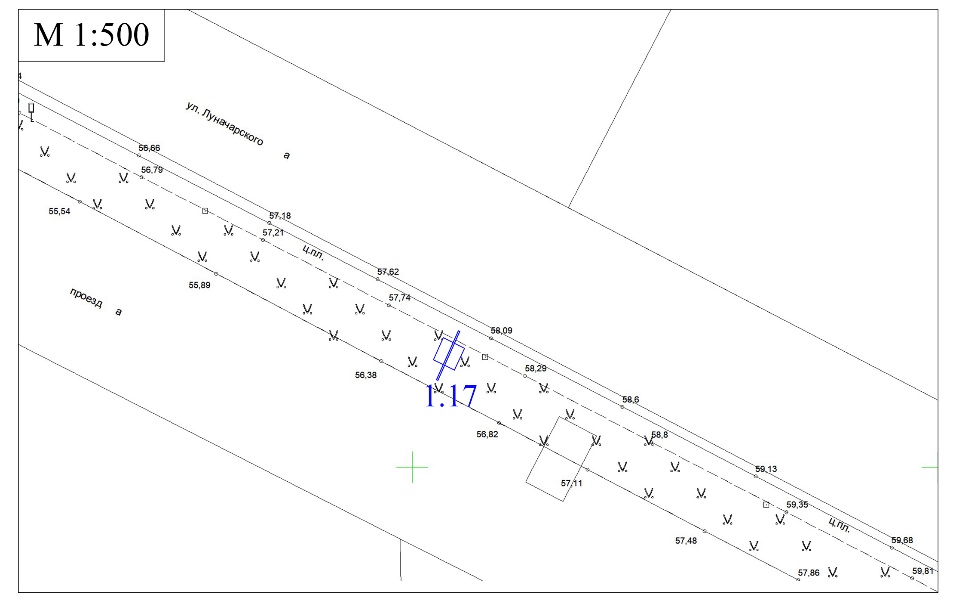 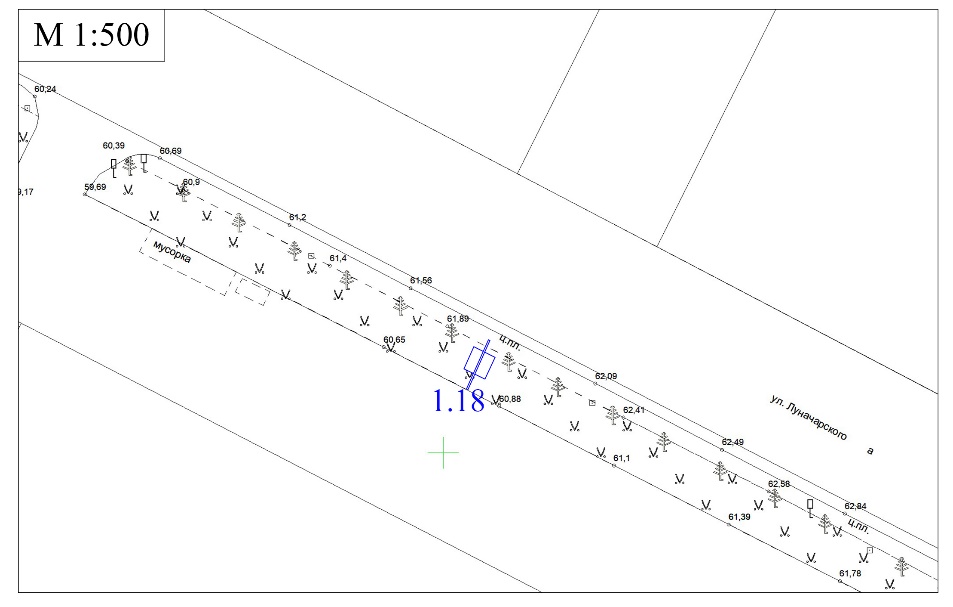 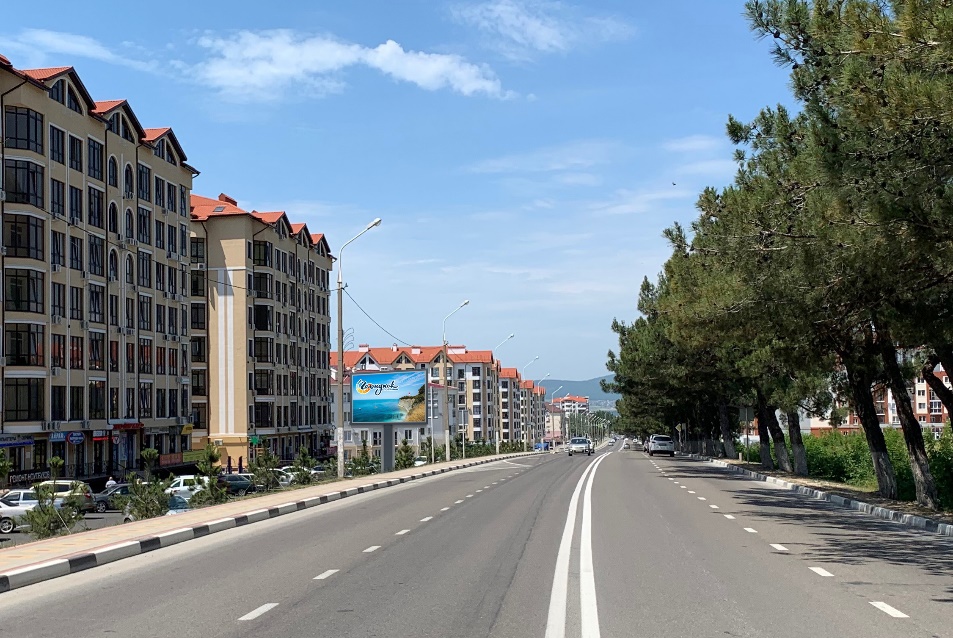 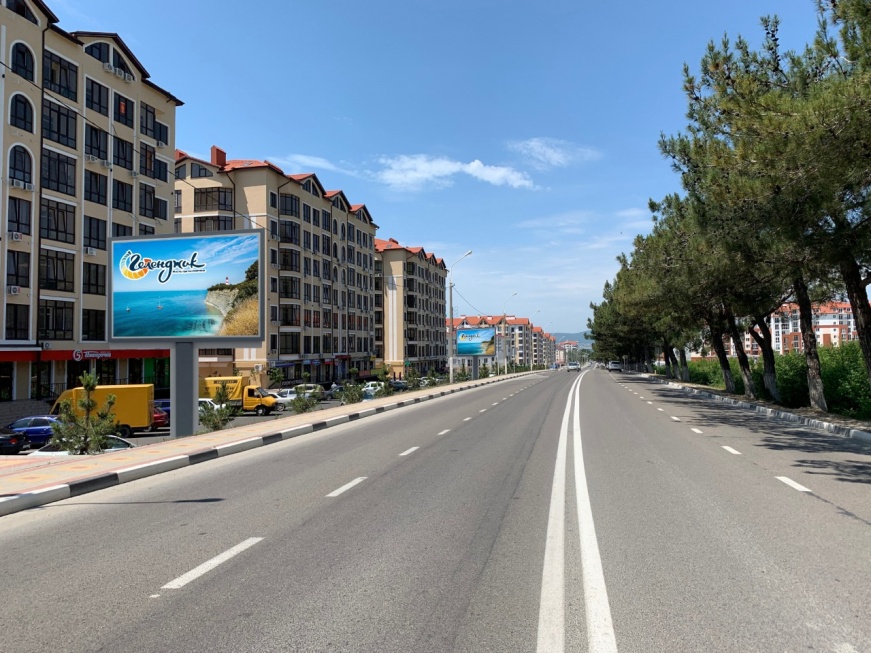 №19 вблизи здания по ул. Луначарского, 4                                    №20  3 км Сухумского шоссе, напротив территории                                                                                                             Южной промышленной зоны 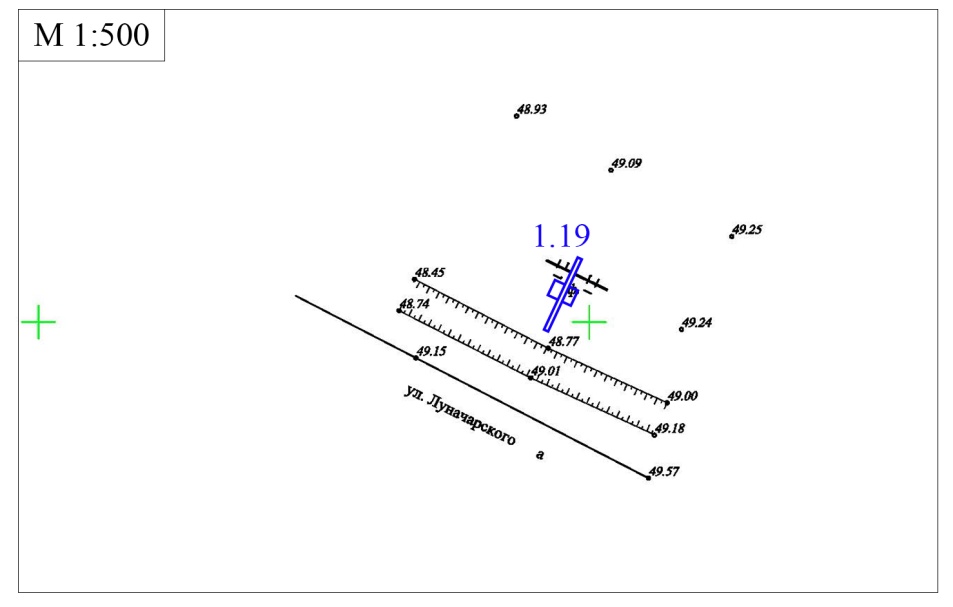 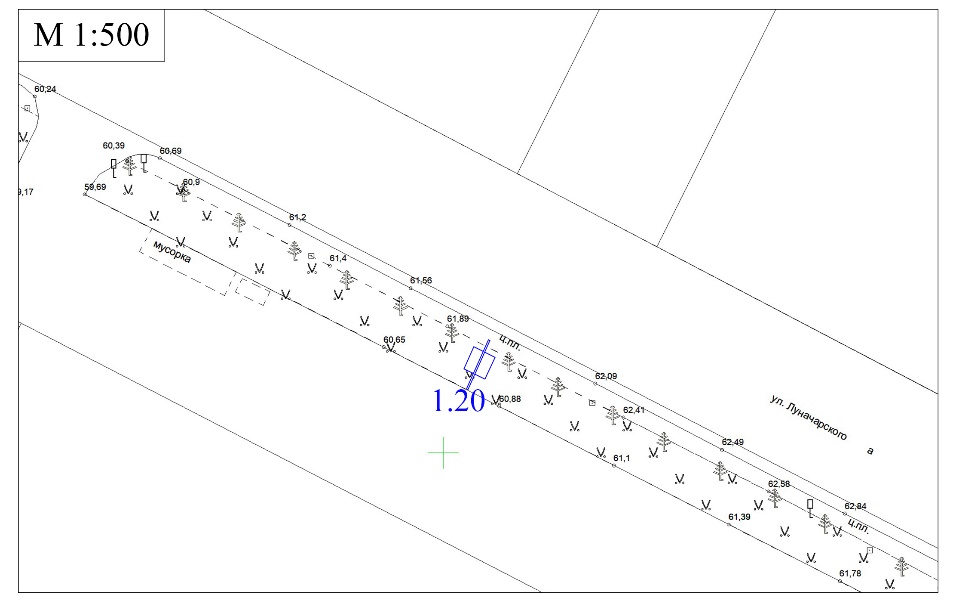 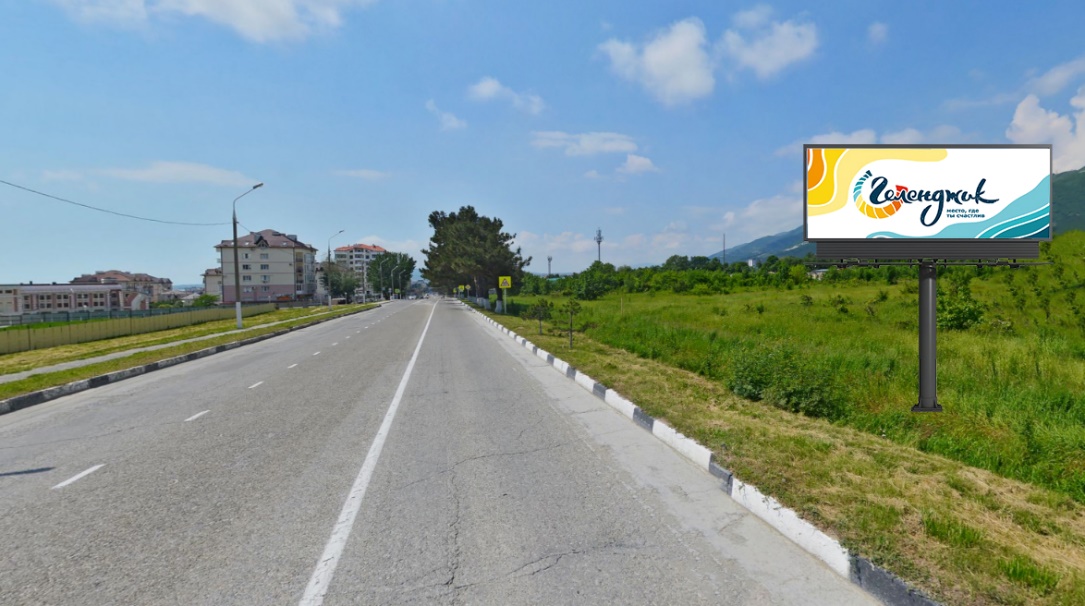 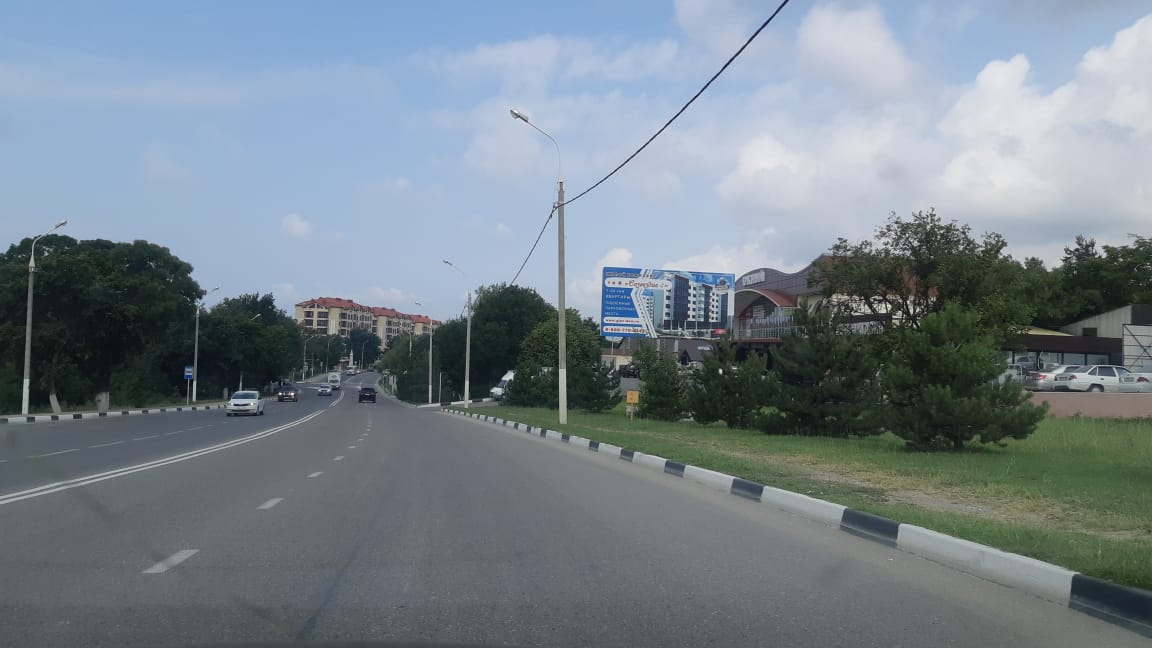   №21  3 км Сухумского шоссе, напротив территории	№22  3 км Сухумского шоссе, напротив территории Южной промышленной зоны                                                        Южной промышленной зоны 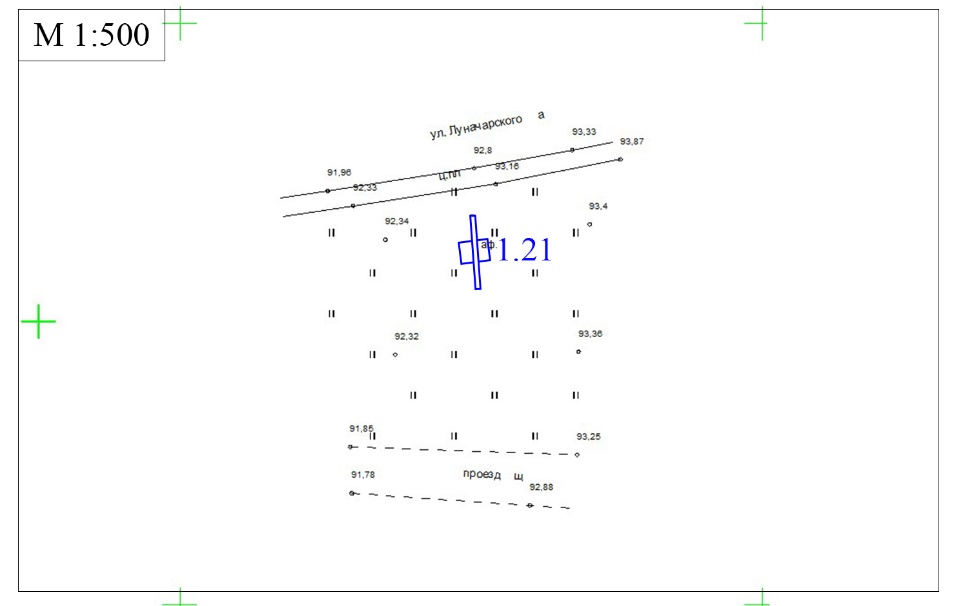 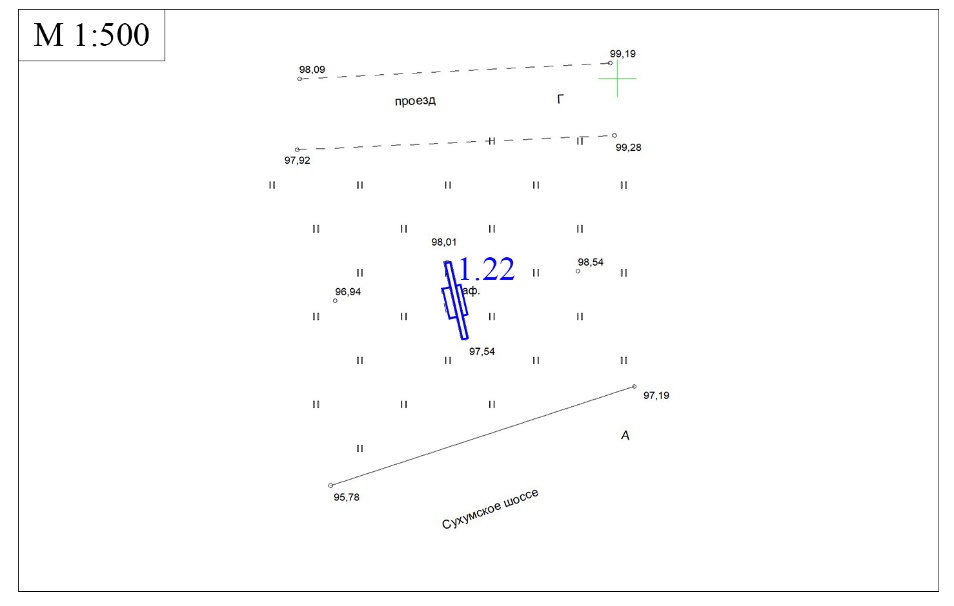 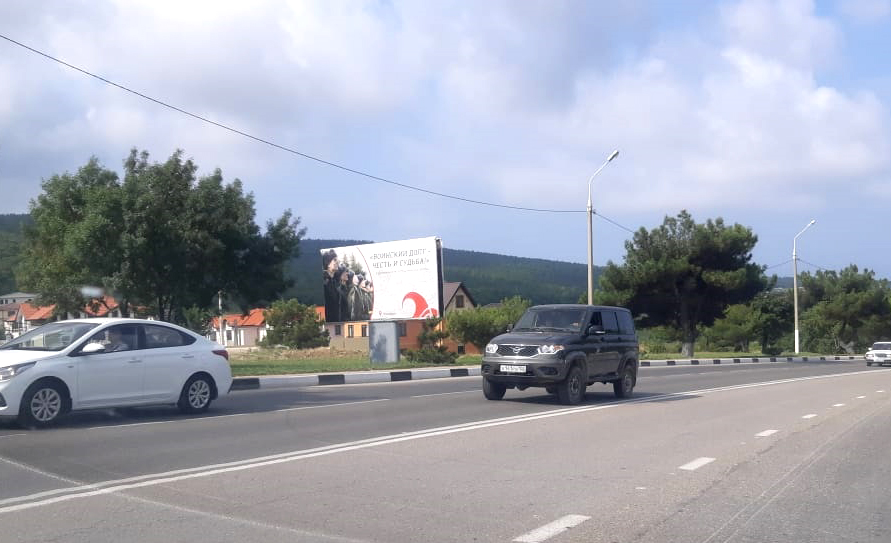 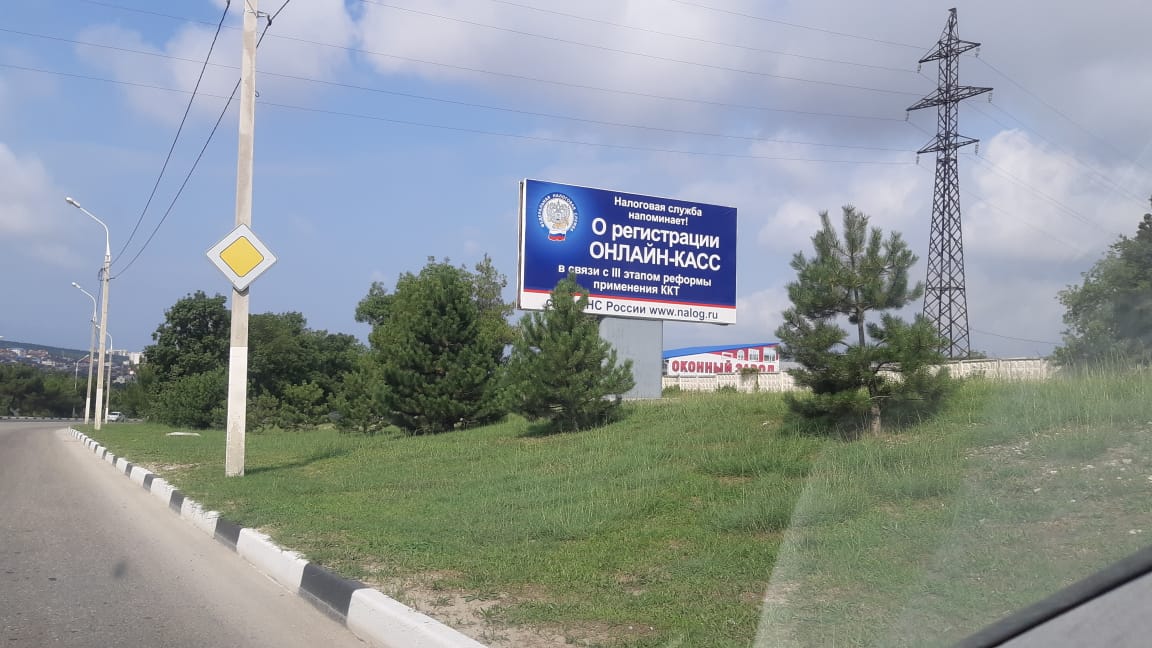 №23  3 км Сухумского шоссе                                                            №24 3 км Сухумского шоссе 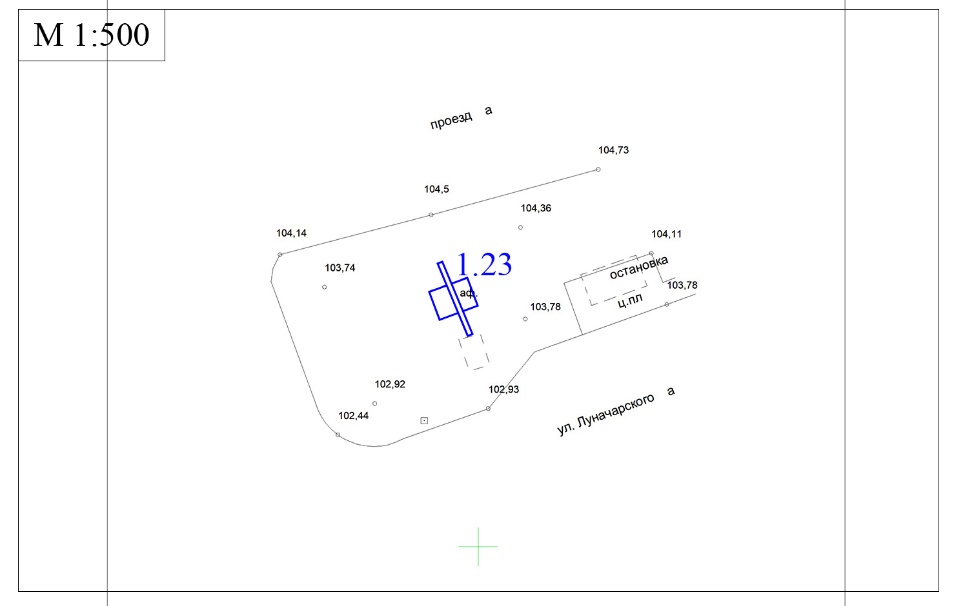 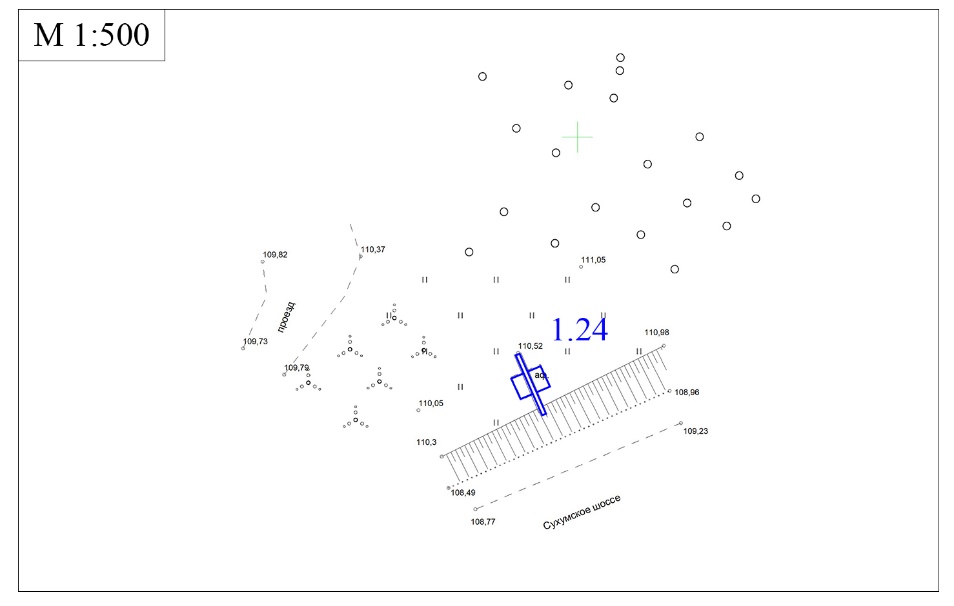 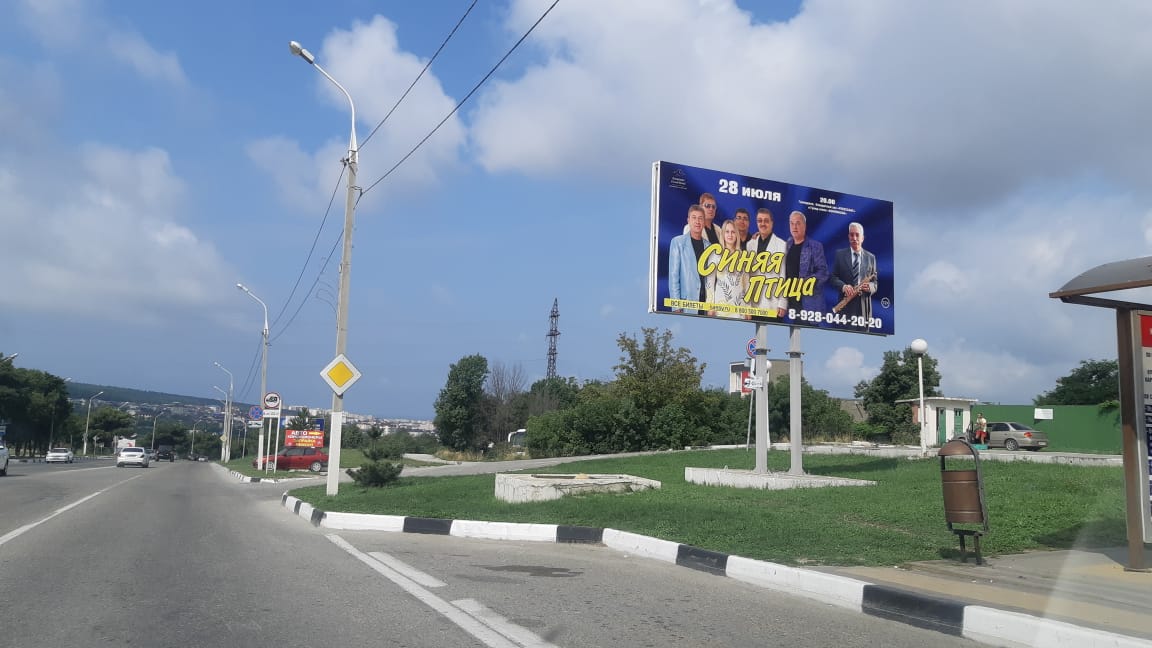 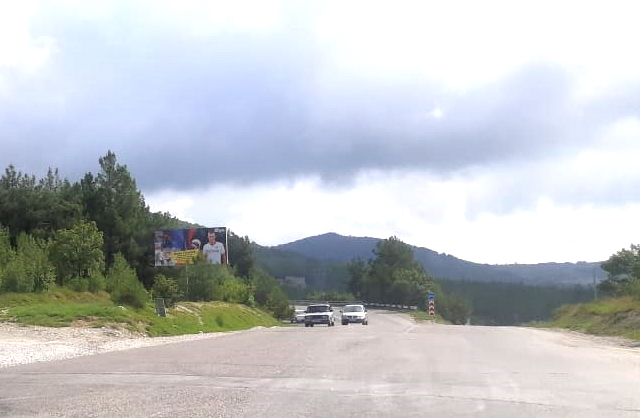 №25 ул. Объездная, 3, напротив Геленджикского                             №26 ул. Объездная, 3, напротив Геленджикского автовокзала                                                                                            автовокзала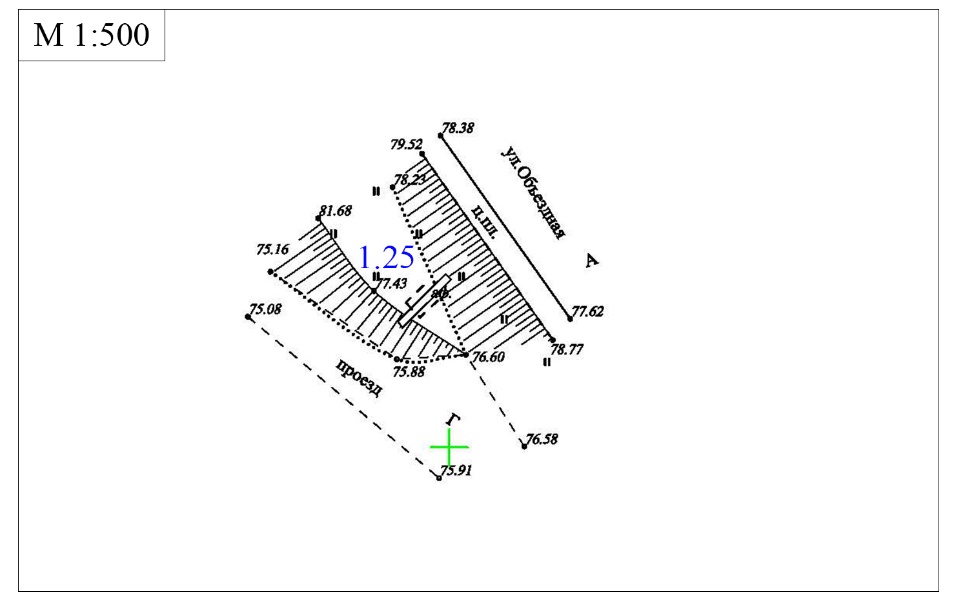 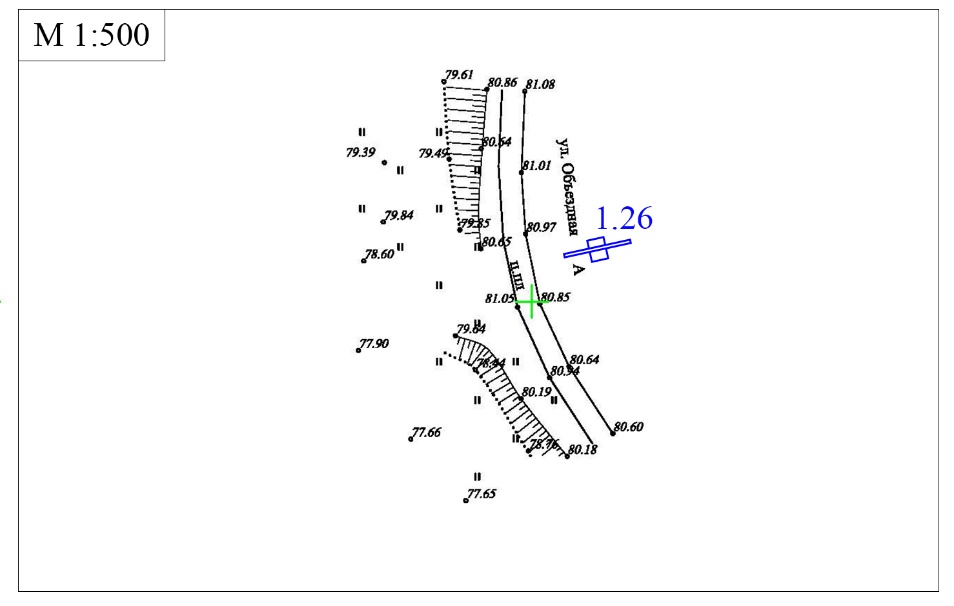 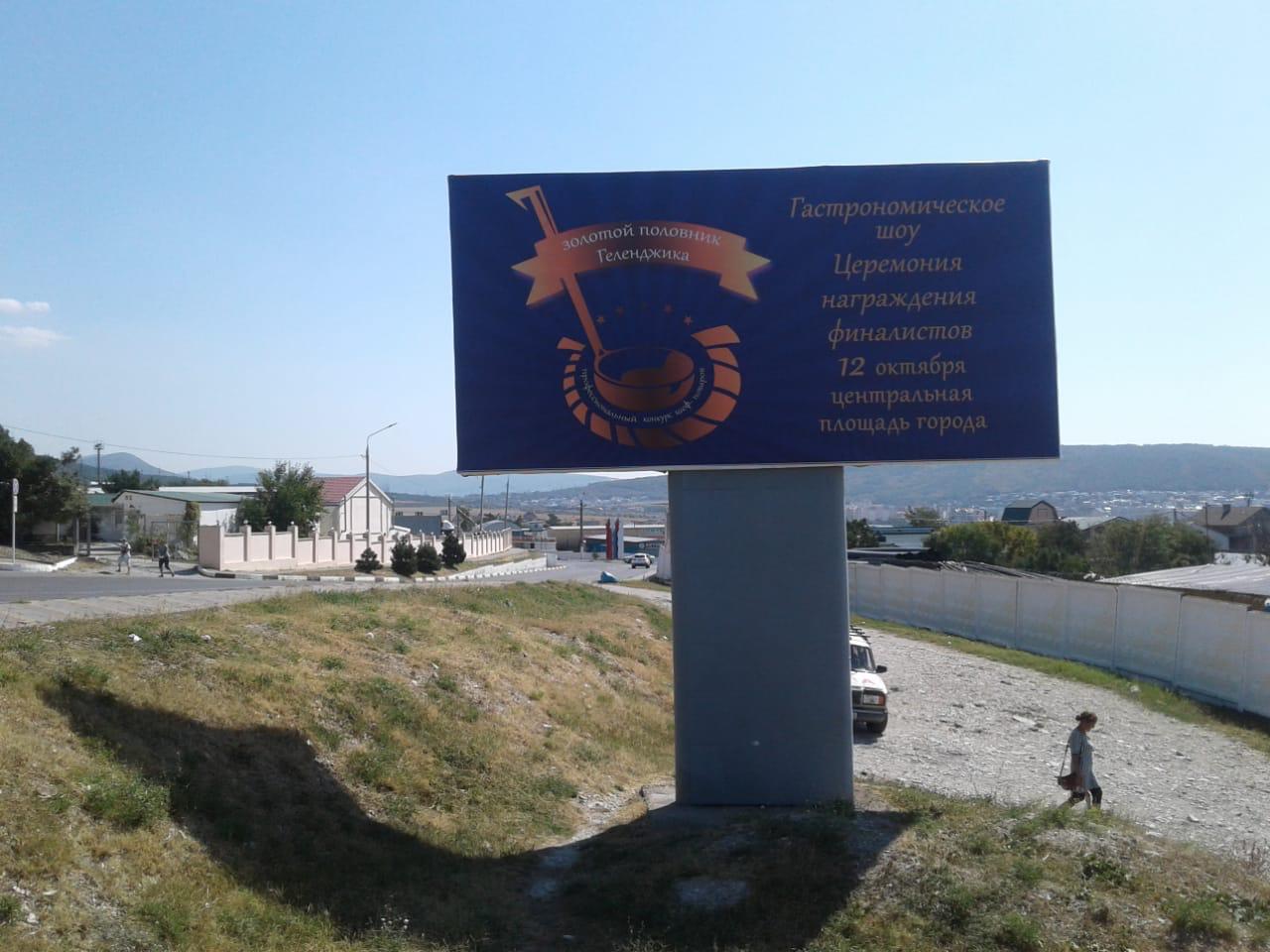 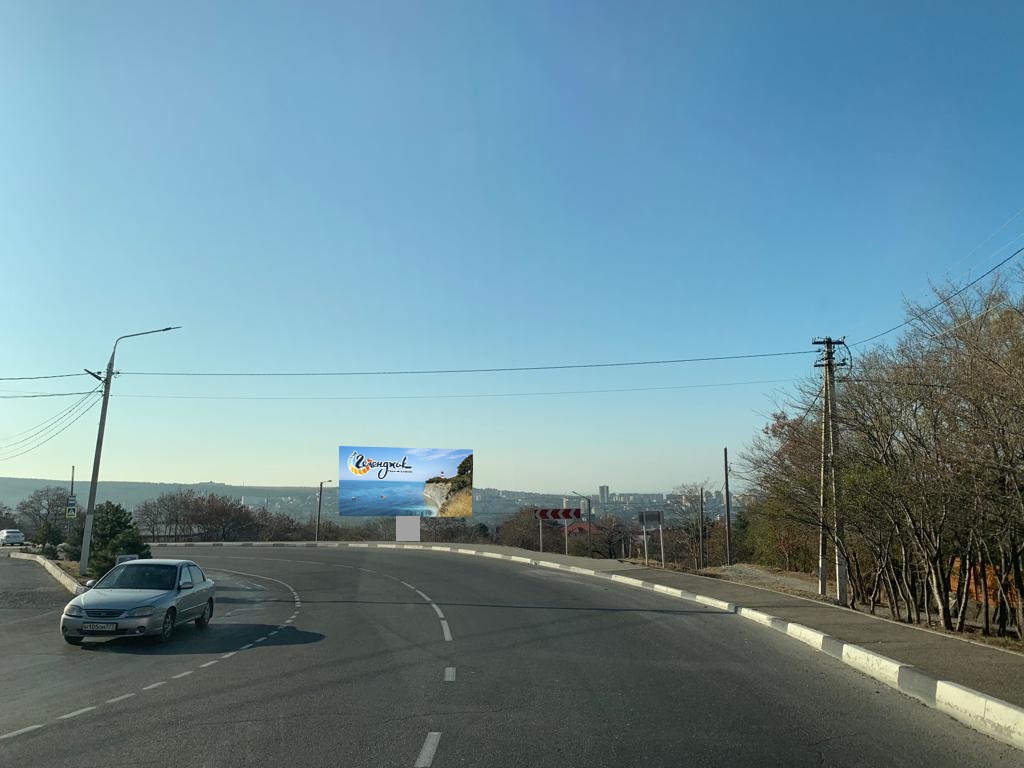 Раздел III Типы и виды рекламных конструкций, технические характеристикиЩиты 6 x 3 м - щитовые рекламные конструкции среднего формата, имеющие внешние поверхности, специально предназначенные для размещения рекламы. Щиты состоят из фундамента, каркаса, опоры и информационного поля размером 6 x 3 м. Площадь информационного поля щита определяется общей площадью его сторон, равна. Количество сторон щита не может быть более двух. Фундамент щита не должен выступать над уровнем земли. В исключительных случаях, когда заглубление фундамента невозможно, допускается размещение с частичным заглублением фундамента
на 0,1 - 0,2 м при наличии бортового камня или дорожных ограждений. Щиты, выполненные в одностороннем варианте, должны иметь декоративно оформленную обратную сторону. Щиты должны быть оборудованы внутренним или внешним подсветом, системой аварийного отключения от сети электропитания и соответствовать требованиям пожарной безопасности.Информация на рекламных конструкциях должна размещаться с соблюдением требований законодательства о государственном языке Российской Федерации. Рекламная конструкция должна быть спроектирована, изготовлена и установлена в соответствии с требованиями строительных норм и правил, правил устройства электроустановок, технических регламентов, санитарных норм и правил (в том числе требований к освещённости, электромагнитному излучению и пр.), с требованиями пожарной безопасности, законодательства Российской Федерации об объектах культурного наследия (памятниках истории и культуры) народов Российской Федерации, их охране и использовании и других нормативных актов, содержащих требования к рекламным конструкциям.1. Общие требования и технические характеристики.Для  размещения  щита  6 х 3 м  разрабатывается проектная документация с целью обеспечения безопасности при её установке, монтаже и эксплуатации. Проектирование, изготовление, монтаж, эксплуатация и утилизация рекламных конструкций и их частей должны соответствовать установленным в Российской Федерации требованиям качества и безопасности, предъявляемым к продукции, производственным процессам, эксплуатации и услугам согласно действующему законодательству Российской Федерации.В основе щита 6 х 3 лежит металлическая конструкция.Расположение рекламного поля: горизонтальное.Количество опорных стоек: одна.Информационная панель представляет собой металлическую раму, жёстко соединённую с опорной стойкой под прямым углом. Рекламное поле изготавливается из оцинкованных панелей, либо влагостойкой фанеры - для вариантов статичного исполнения.Основной цвет рекламной конструкции: серый,  черный. Покрытие  рекламной конструкции –  порошковое  напыле-ние с  антикоррозионными ингибиторами.Рекламные конструкции должны иметь маркировку с указанием владельца рекламной конструкции, номера его телефона в соответствии с Государственным стандартом Российской Федерации ГОСТ Р 52044-2003 «Наружная реклама на автомобильных дорогах и территориях городских и сельских поселений. Общие технические требования к средствам наружной рекламы. Правила размещения», а также номер и дату разрешения на установку и эксплуатацию рекламной конструкции, срок действия разрешения на установку и эксплуатацию рекламной конструкции. Размер текста должен позволять его прочтение с ближайшей полосы движения транспортных средств или тротуара.2. Размеры рекламной конструкции.Размер информационного поля: 6000 х 3000 мм. Внешний габарит рекламной панели: не более 6400 х 3600 мм. Расстояние от нижнего края рекламной конструкции до уровня земли: не менее 4500 мм.Опорная   стойка   выполнена   из   круглой  профильной  трубы  (диаметр   от  300  до  400 мм)  или  прямоугольной профильной трубы (от 300 до 400 мм).3. Подсвет рекламной конструкции.Рекламная конструкция должна иметь внешний подсвет.4. Технология замены изображения.Размещение бумажного постера или винилового полотна.5. Доведение до потребителя рекламы и информации.Доведение до потребителя рекламных сообщений на щитах 6 х 3 может производиться:с помощью неподвижных полиграфических постеров;с помощью демонстрации постеров на динамических системах смены изображений (роллерных системах или системах поворотных панелей – призматронах и др.). Сити-борд 4х3 м  –  щитовые рекламные конструкции среднего формата, имеющие внешние поверхности, специально предназначенные для размещения рекламы. Щиты состоят из фундамента, каркаса, опоры и информационного поля размером 4 x 3 м. Площадь информационного поля щита определяется общей площадью его сторон. Количество сторон щита не может быть более двух. Фундамент щита не должен выступать над уровнем земли. В исключительных случаях, когда заглубление фундамента невозможно, допускается размещение с частичным заглублением фундаментана 0,1 - 0,2 м при наличии бортового камня или дорожных ограждений. Щиты, выполненные в одностороннем варианте, должны иметь декоративно оформленную обратную сторону. Щиты должны быть оборудованы внутренним или внешним подсветом, системой аварийного отключения от сети электропитания и соответствовать требованиям пожарной безопасности.Информация на рекламных конструкциях должна размещаться с соблюдением требований законодательства о государственном языке Российской Федерации. Рекламная конструкция должна быть спроектирована, изготовлена и установлена в соответствии с требованиями строительных норм и правил, правил устройства электроустановок, технических регламентов, санитарных норм и правил (в том числе требований к освещённости, электромагнитному излучению и пр.), с требованиями пожарной безопасности, законодательства Российской Федерации об объектах культурного наследия (памятниках истории и культуры) народов Российской Федерации, их охране и использовании и других нормативных актов, содержащих требования к рекламным конструкциям.Общие требования и характеристики.Для  размещения  сити-борда 4х3 м  разрабатывается проектная документация с целью обеспечения безопасности при её установке, монтаже и эксплуатации. Проектирование, изготовление, монтаж, эксплуатация и утилизация рекламных конструкций и их частей должны соответствовать установленным в Российской Федерации требованиям качества и безопасности, предъявляемым к продукции, производственным процессам, эксплуатации и услугам согласно действующему законодательству Российской Федерации.В основе сити-борда 4х3 м  лежит металлическая конструкция.Расположение рекламного поля: горизонтальное.Количество опорных стоек: одна.Информационная панель представляет собой металлическую раму, жёстко соединённую   с   опорной   стойкой   под прямым углом.Основной   цвет   рекламной   конструкции:   серый,   черный.   Покрытие   рекламной   конструкции   – порошковое напыление с антикоррозионными ингибиторами.Рекламные конструкции должны иметь маркировку с указанием владельца рекламной конструкции, номера его телефона в соответствии с Государственным стандартом Российской Федерации ГОСТ Р 52044-2003 «Наружная реклама на автомобильных дорогах и территориях городских и сельских поселений. Общие технические требования к средствам наружной рекламы. Правила размещения», а также номер и дату разрешения на установку и эксплуатацию рекламной конструкции, срок действия разрешения на установку и эксплуатацию рекламной конструкции. Размер текста должен позволять его прочтение с ближайшей полосы движения транспортных средств или тротуара.Размеры.Размер информационного поля: 4000 х 3000 мм.
Внешний габарит рекламной панели: не более 4400 х 3400 мм.
Расстояние от нижнего края рекламной конструкции до уровня земли: от 2500 мм до 4500 мм.
Опорная стойка выполнена из прямоугольной профильной трубы (от 180 до 360 мм).
Размер облицовки опорной стойки: 400 – 760 мм.Подсвет рекламной конструкции.Рекламная конструкция должна иметь внутренний подсвет.Технология замены изображения.Размещение бумажного постера или винилового полотна.Доведение до потребителя рекламных сообщений.Доведение до потребителя рекламных сообщений на сити-бордах может производиться:
с помощью неподвижных полиграфических постеров;
с  помощью  демонстрации  постеров  на  динамических  системах  смены  изображений  (роллерных   системах),обеспечивающих последовательную прокрутку плакатов.Количество сторон и площадь информационного поля рекламной конструкции определяются разделом IV настоящей схемы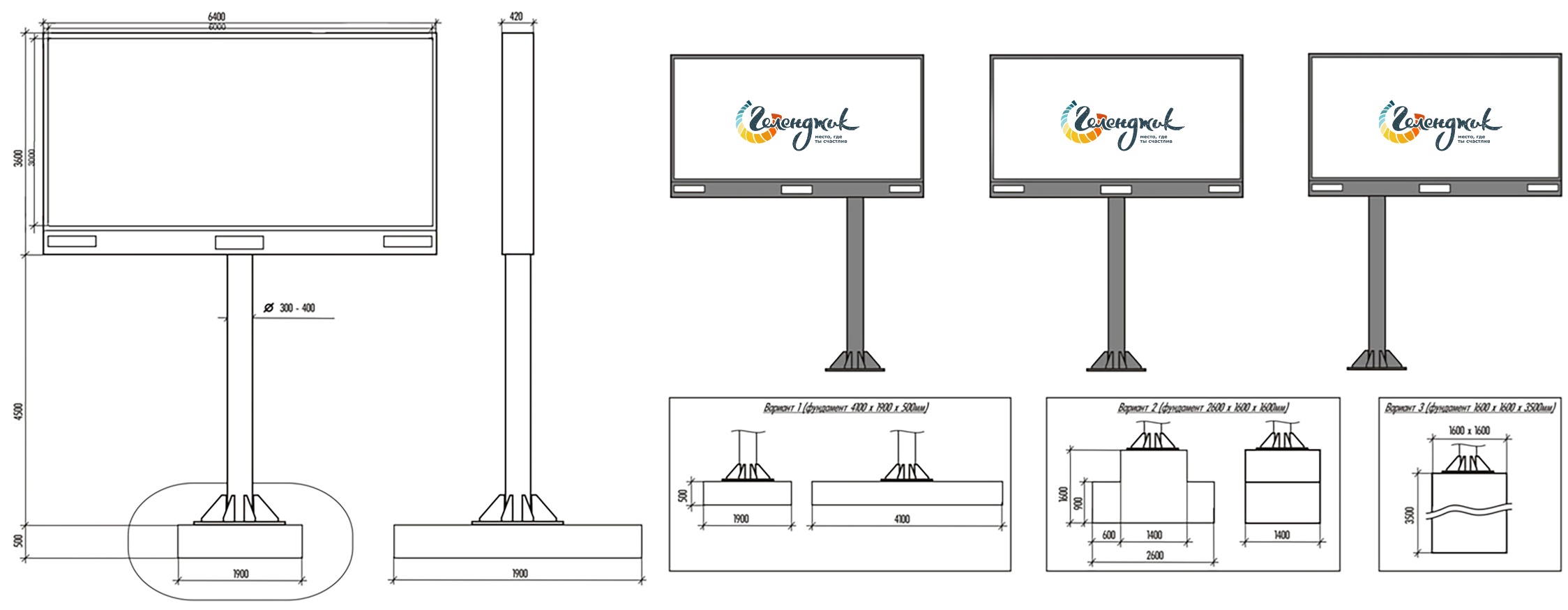 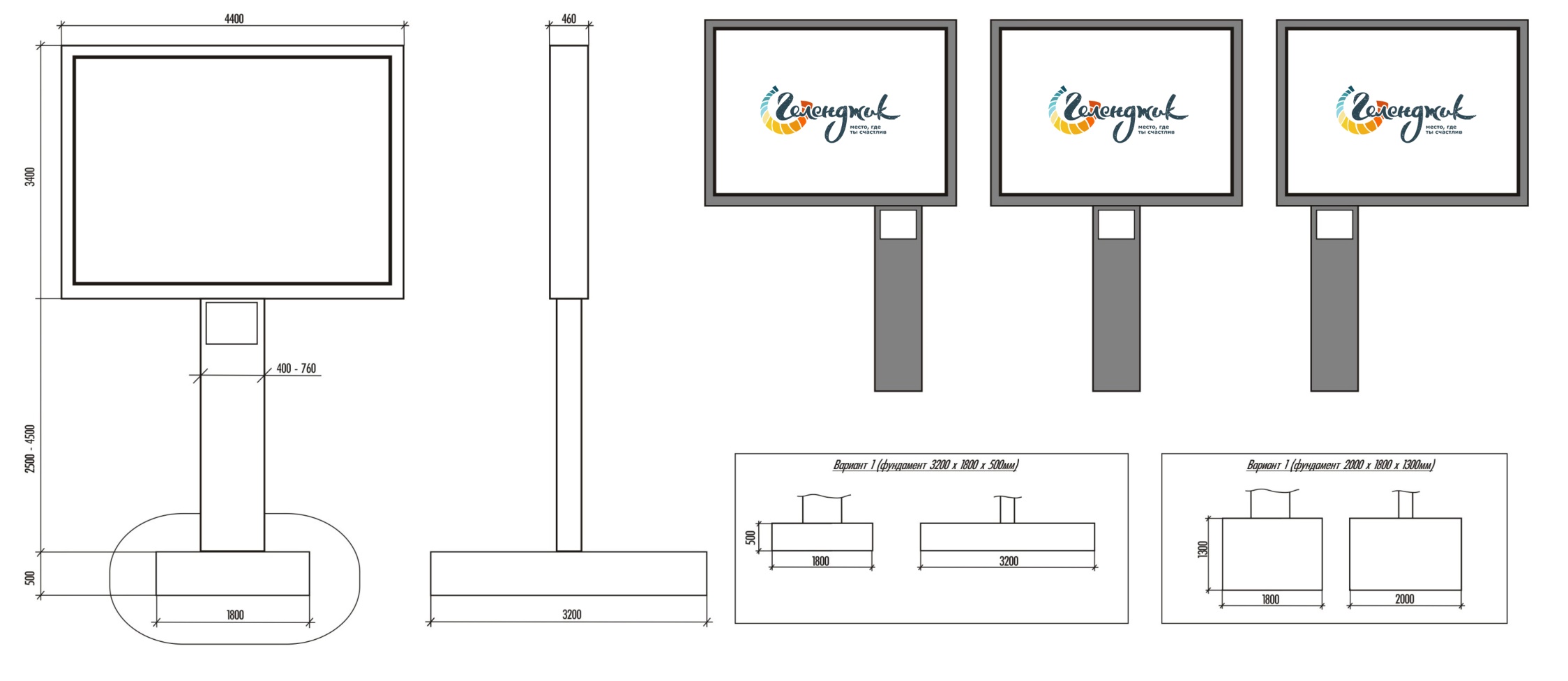 Раздел IVПеречень рекламных конструкций (щит 6х3, 4х3), размещаемых на территории муниципального образования город-курорт ГеленджикИсполняющий обязанности начальника управления архитектуры и градостроительстваадминистрации муниципального образованиягород-курорт Геленджик –главного архитектора                                                                                                                                                     Н.В. МальцеваПРИЛОЖЕНИЕ №2к постановлению администрации муниципального образования город-курорт Геленджик «Об утверждении схемы размещения рекламных конструкций на земельных участках независимо от форм собственности, а также на зданиях или ином недвижимом имуществе, находящихся в государственной собственности Краснодарского края или муниципальной собственности муниципального образования город-курорт Геленджик в границах муниципального образования город-курорт Геленджик»от____________№___________АДМИНИСТРАЦИЯ МУНИЦИПАЛЬНОГО ОБРАЗОВАНИЯ ГОРОД-КУРОРТ ГЕЛЕНДЖИКСхема размещения рекламных конструкций (сити-формат 1,2х1,8м) на земельных участках независимо от форм собственности, а также на зданиях или ином недвижимом имуществе, находящихся в государственной собственности Краснодарского края или муниципальной собственности муниципального образования город-курорт Геленджик в границах муниципального образования город-курорт Геленджик (далее - Схема размещения рекламных конструкций на территории муниципального образования город – курорт Геленджик)2020 годРаздел IСхема размещения рекламных конструкций (сити-формат 1,2х1,8м) на территории муниципального образования город – курорт Геленджик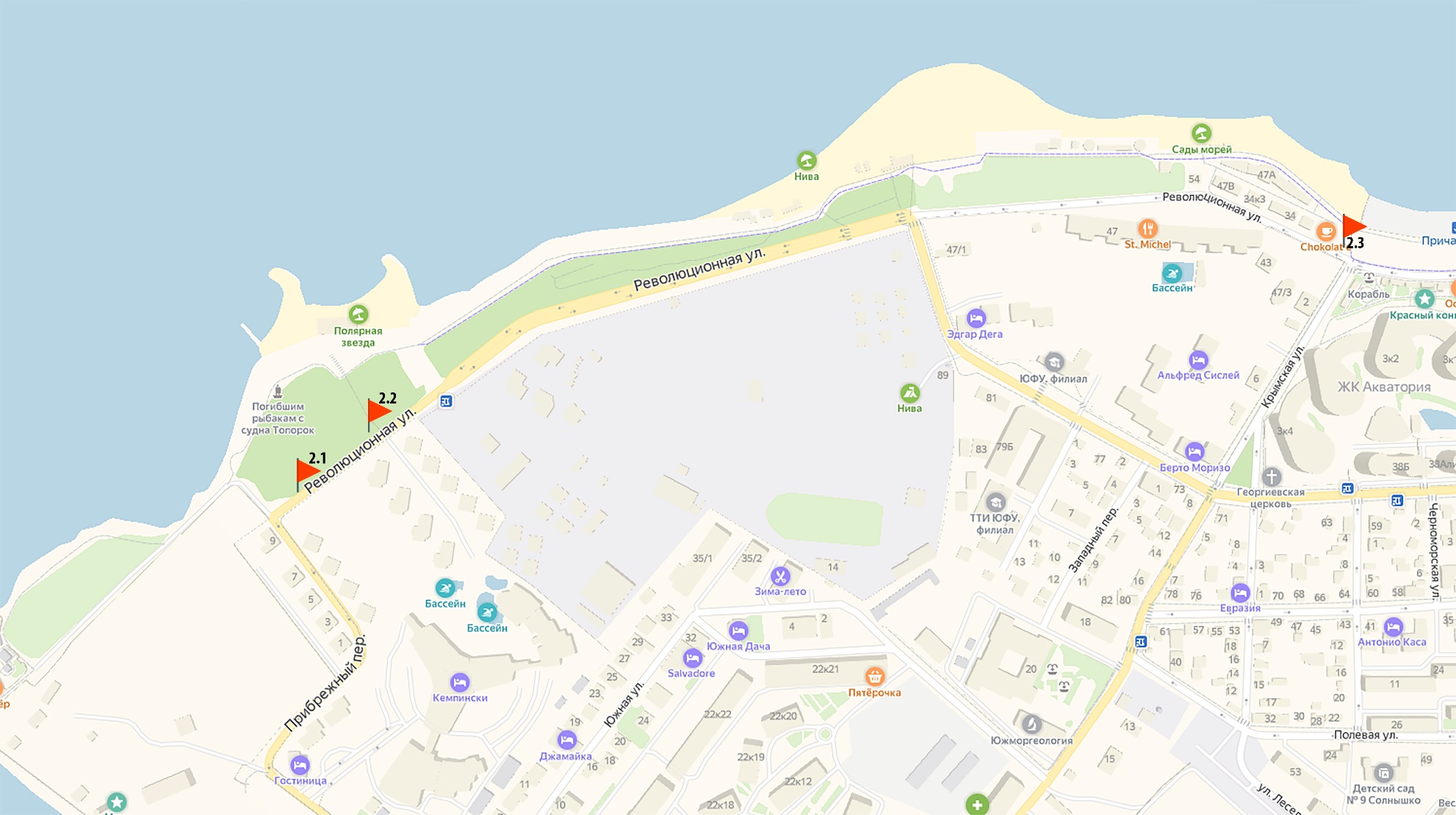          - место размещения рекламной конструкции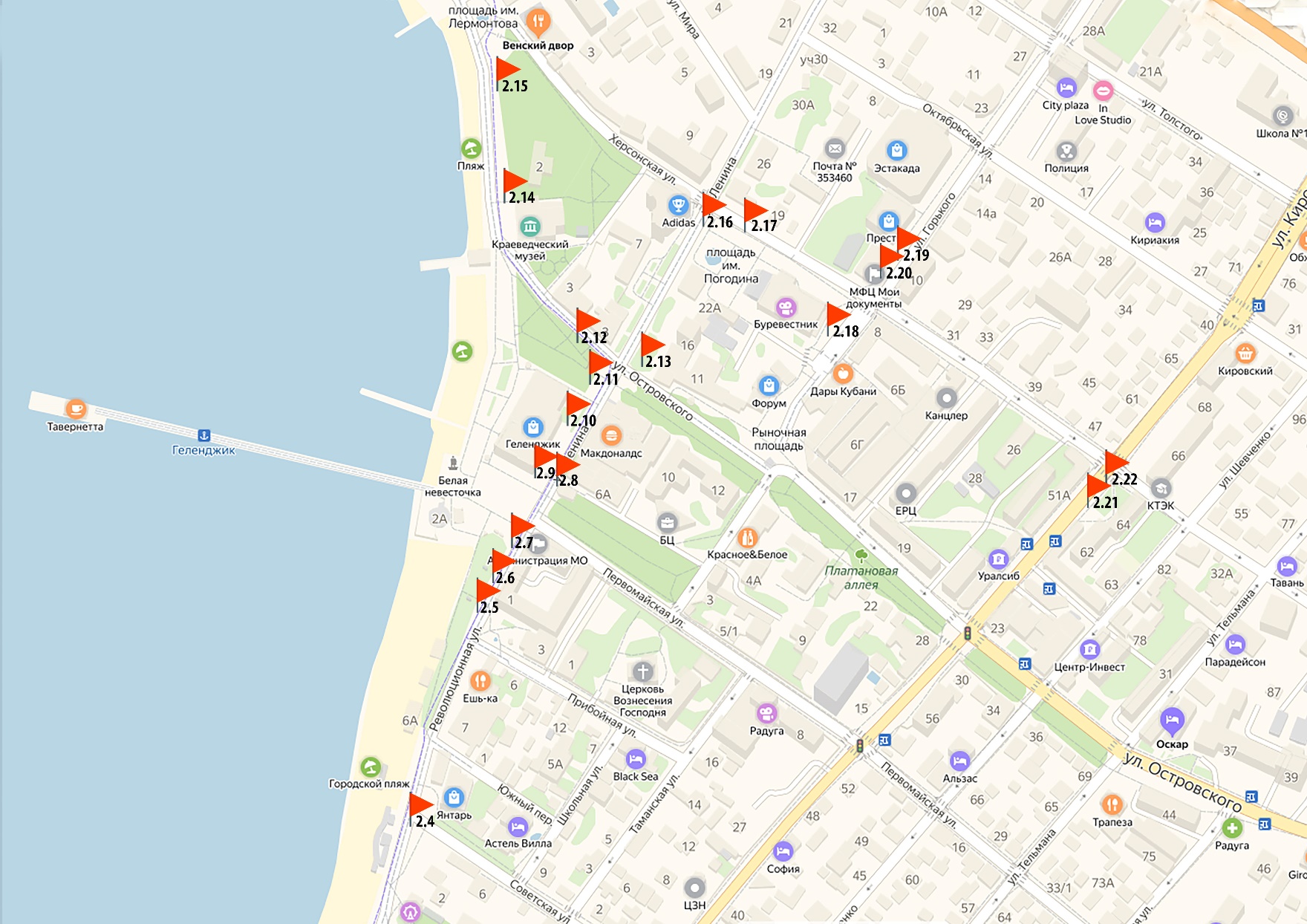                 - место размещения рекламной конструкции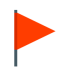 Раздел IIКарта размещения рекламных конструкций (сити-формат 1,2х1,8м) на территории муниципального образования город – курорт Геленджик №1 ул. Революционная, вблизи отеля «Кемпински»                   №2 ул. Революционная, вблизи отеля «Кемпински»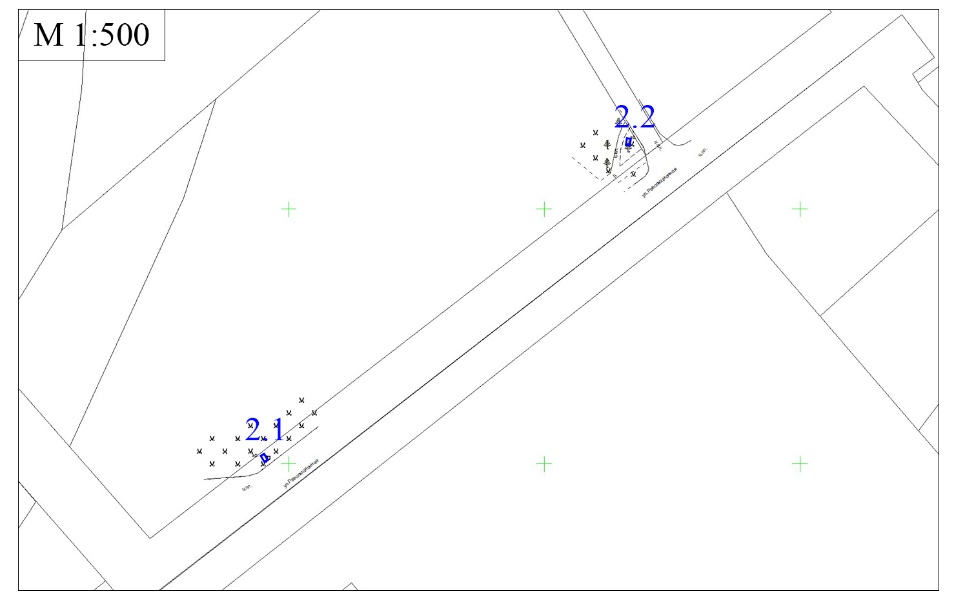 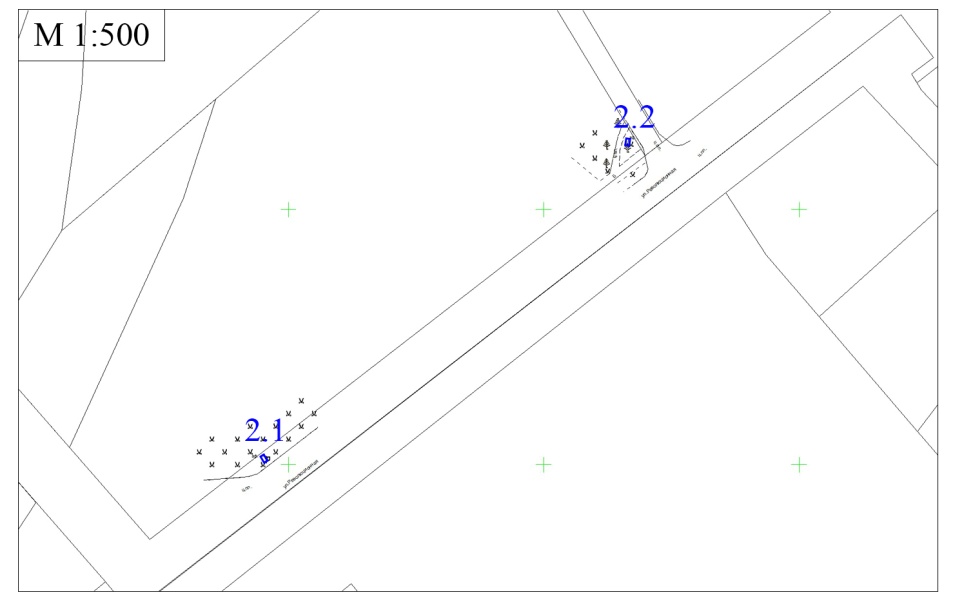 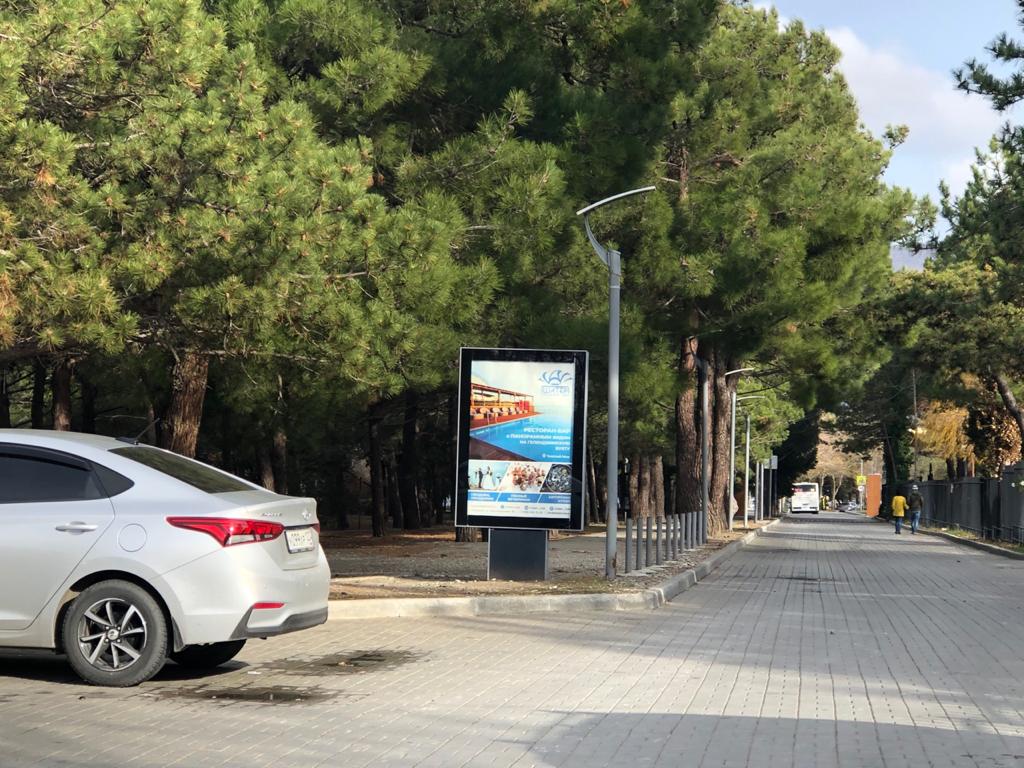 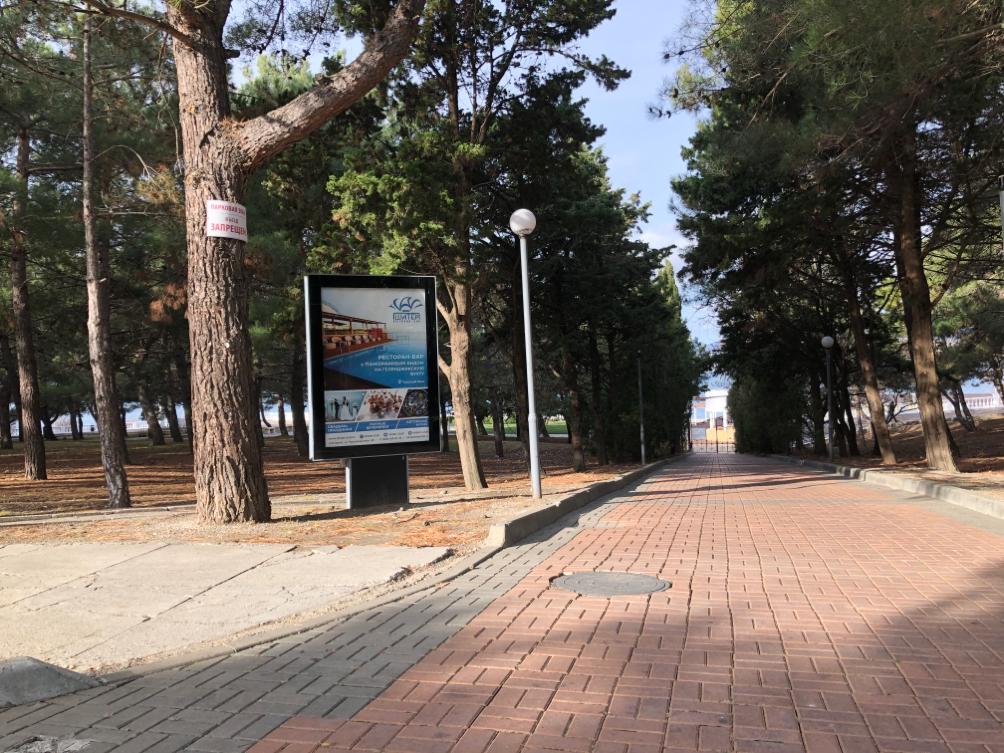 №3 пересечение ул. Революционной и ул. Крымской                   №4 ул. Революционная, пересечение с ул.Советской    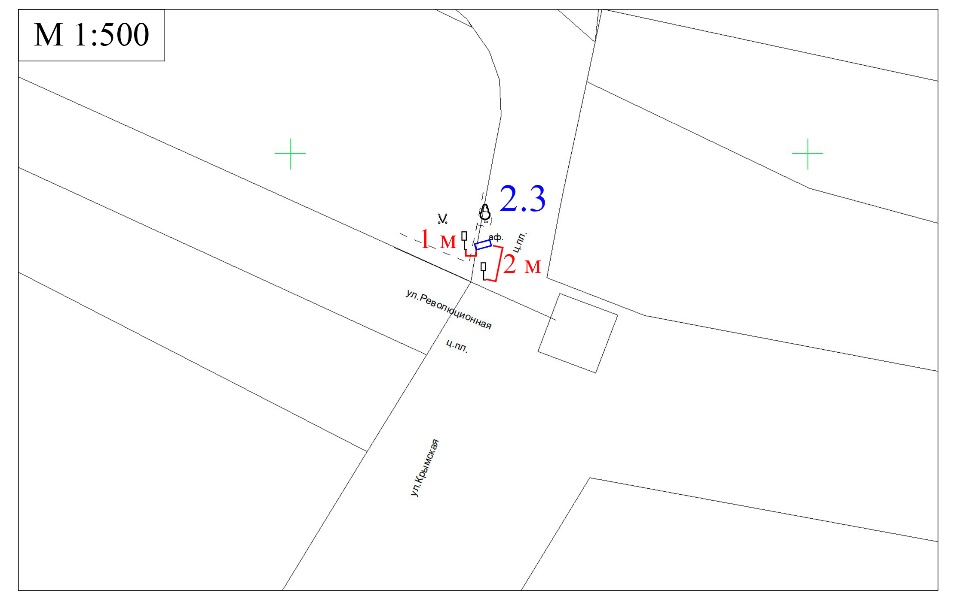 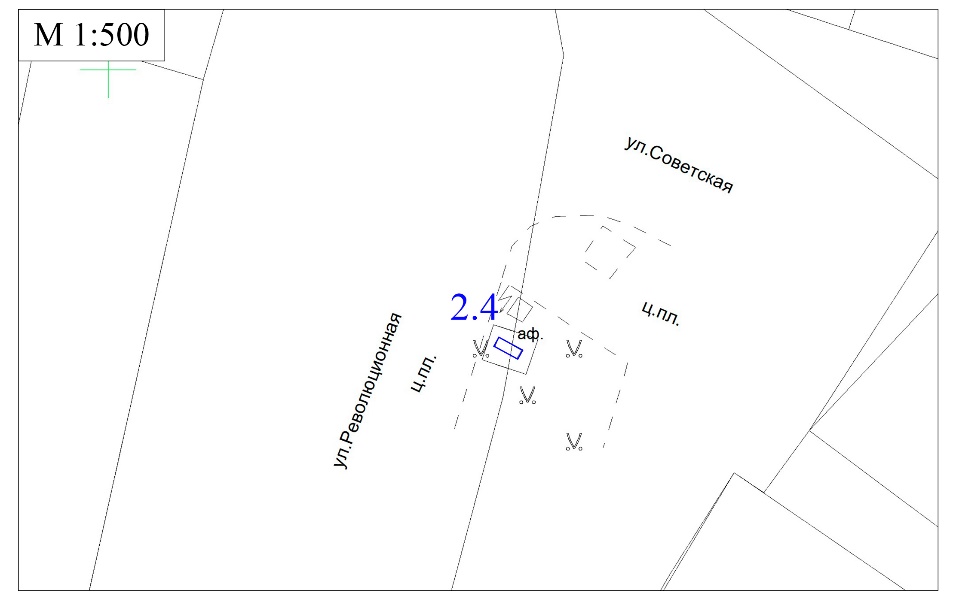 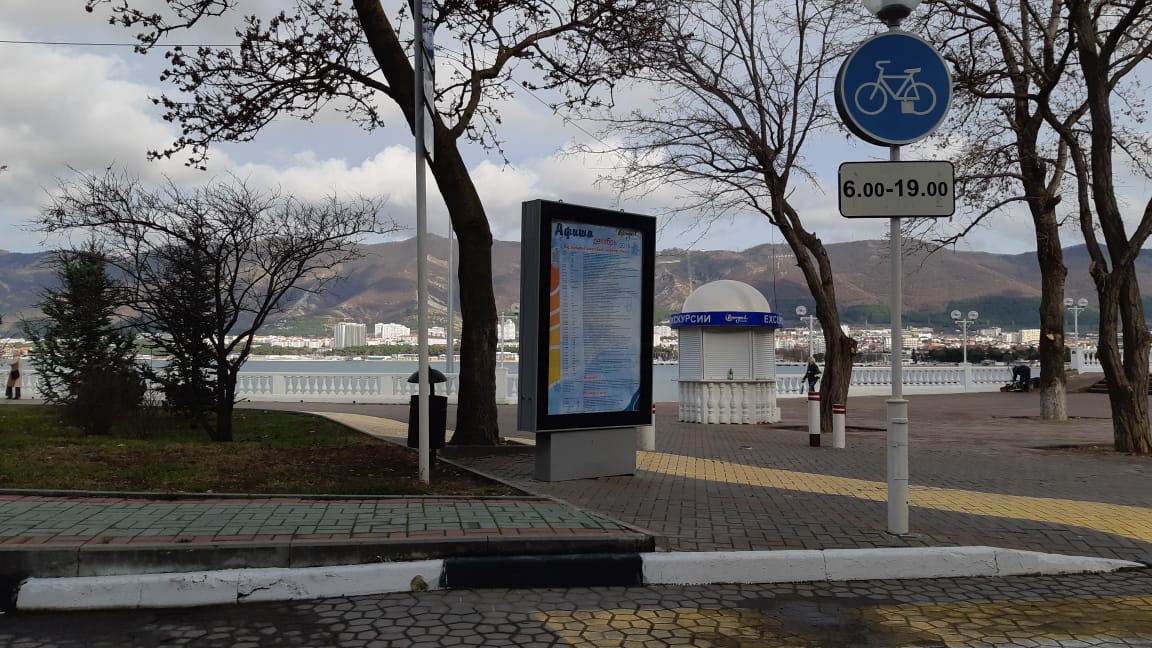 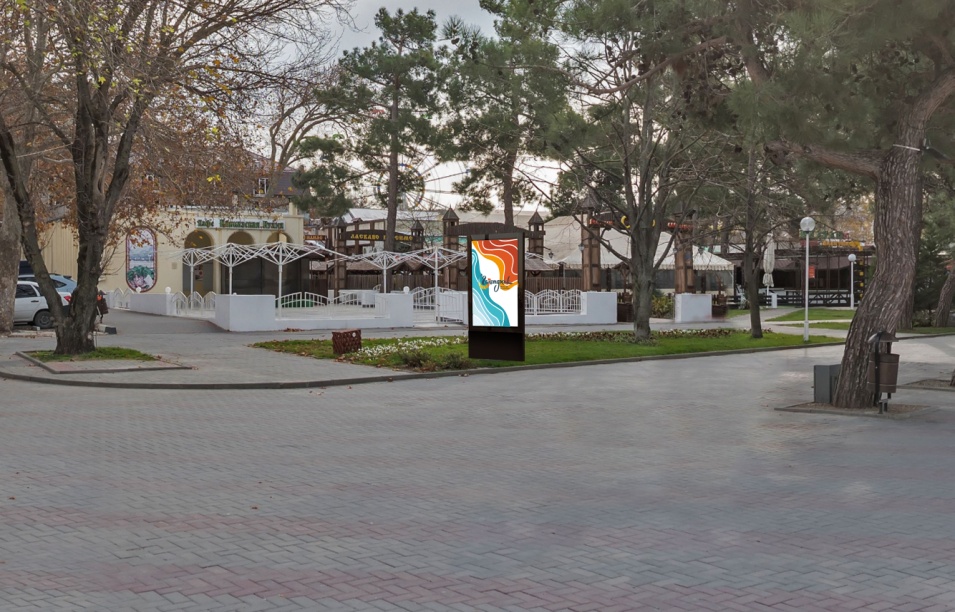 №5 ул. Революционная, напротив дома №1                                    №6 ул. Революционная, напротив дома №1  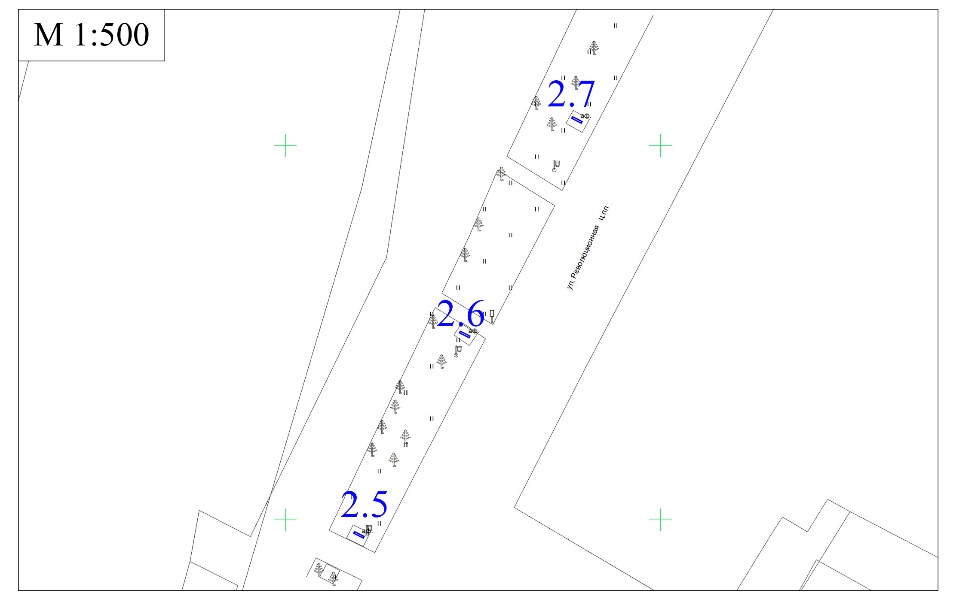 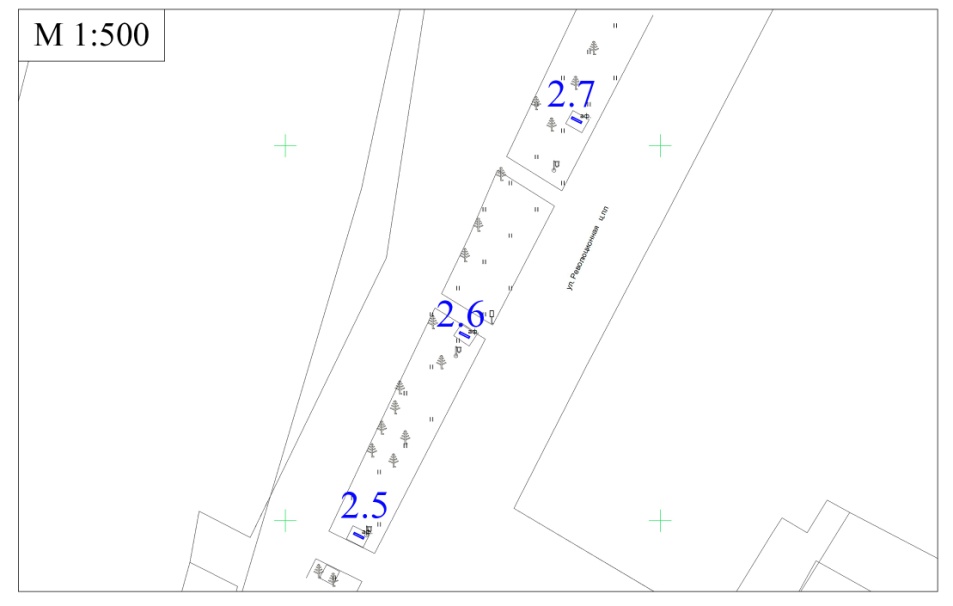 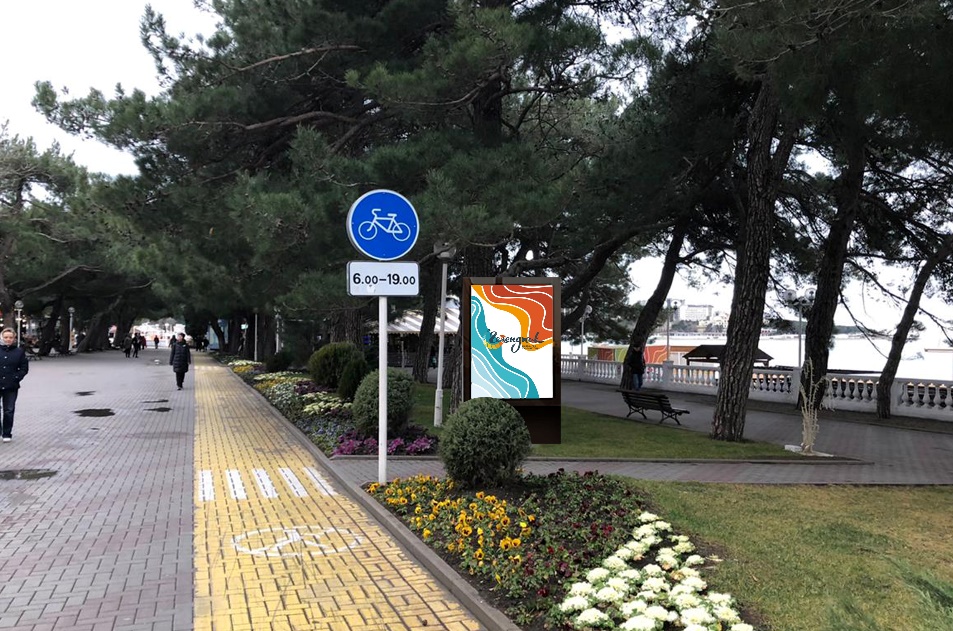 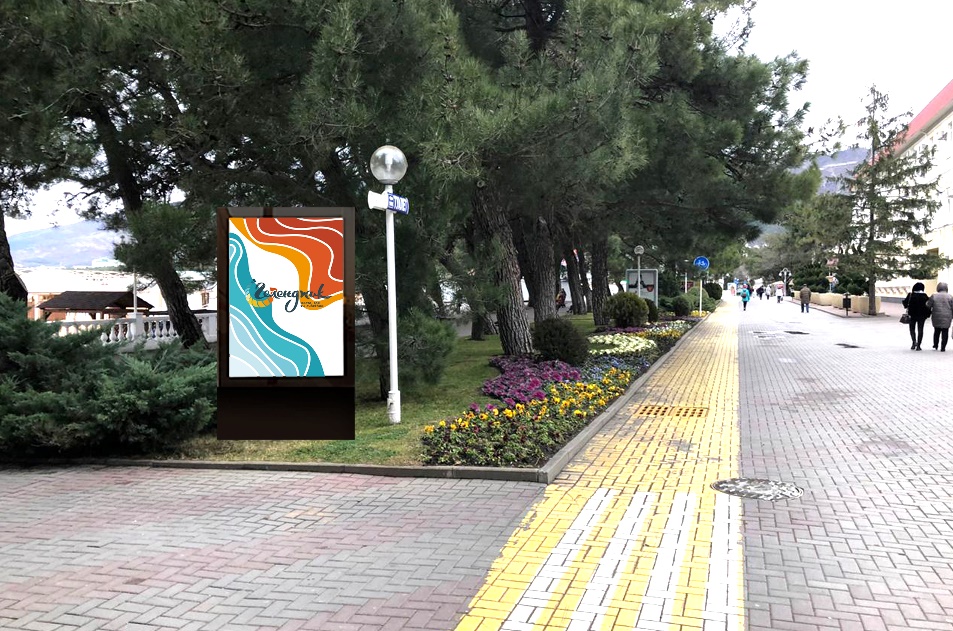 №7  ул. Революционная, напротив дома №1                                    №8 ул. Ленина, напротив ТЦ «Геленджик»   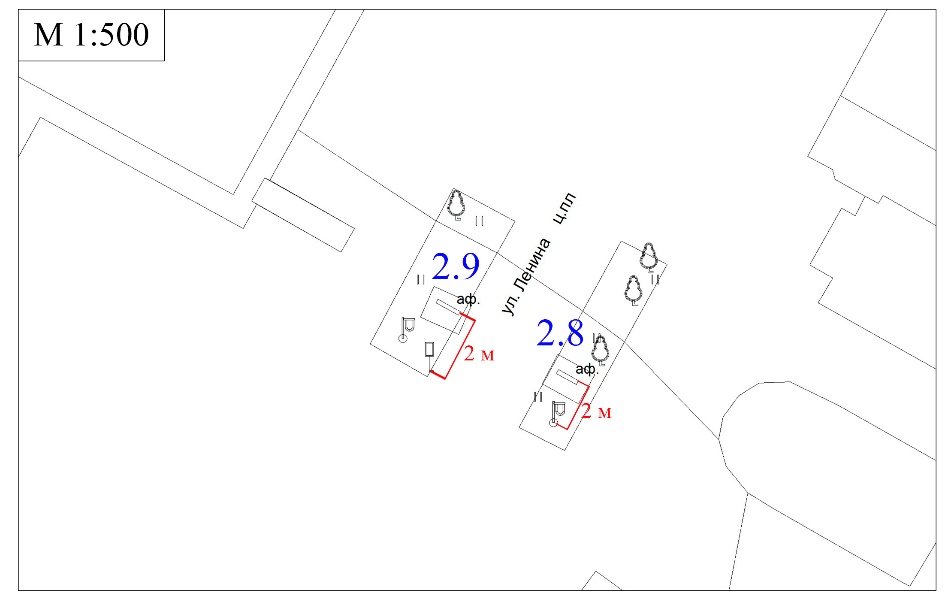 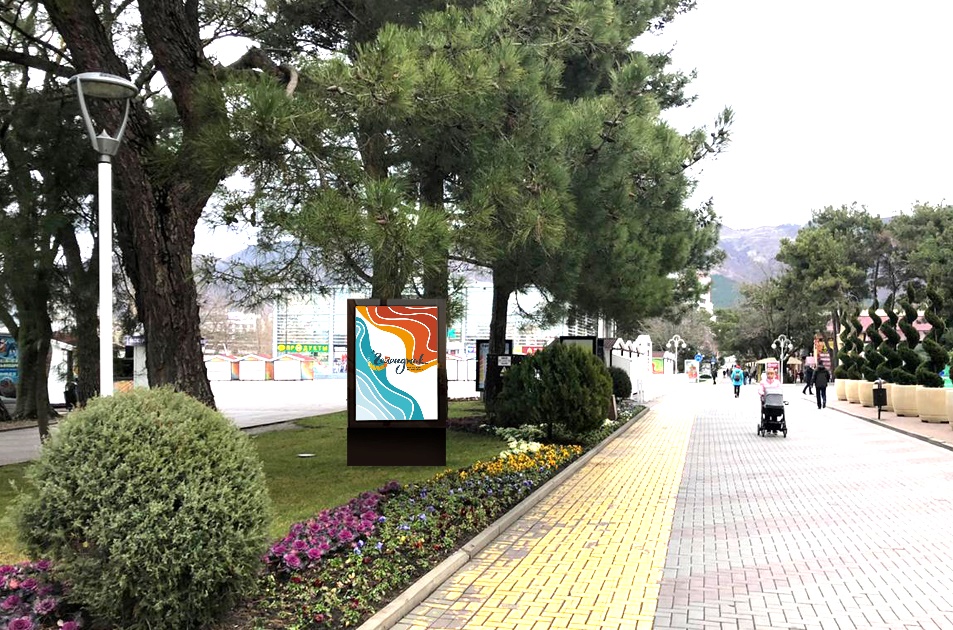 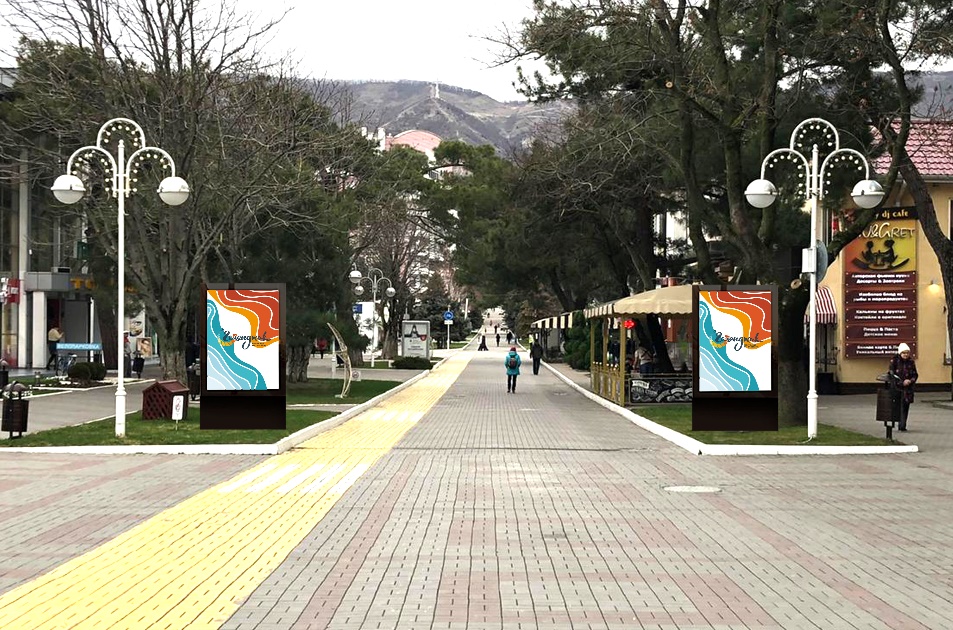 №9 ул. Ленина, напротив ТЦ «Геленджик»                                      №10 ул. Ленина, напротив ТЦ «Геленджик»     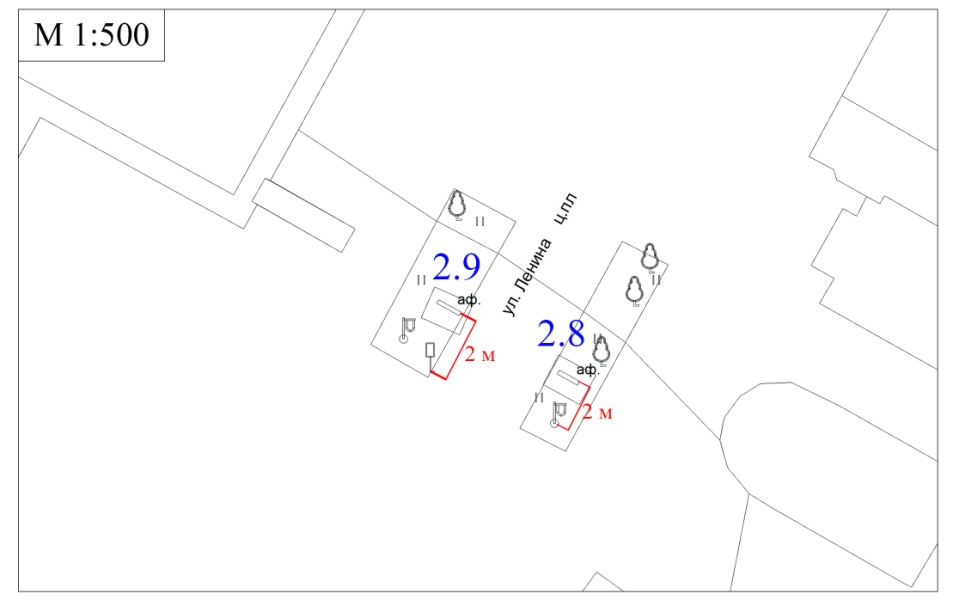 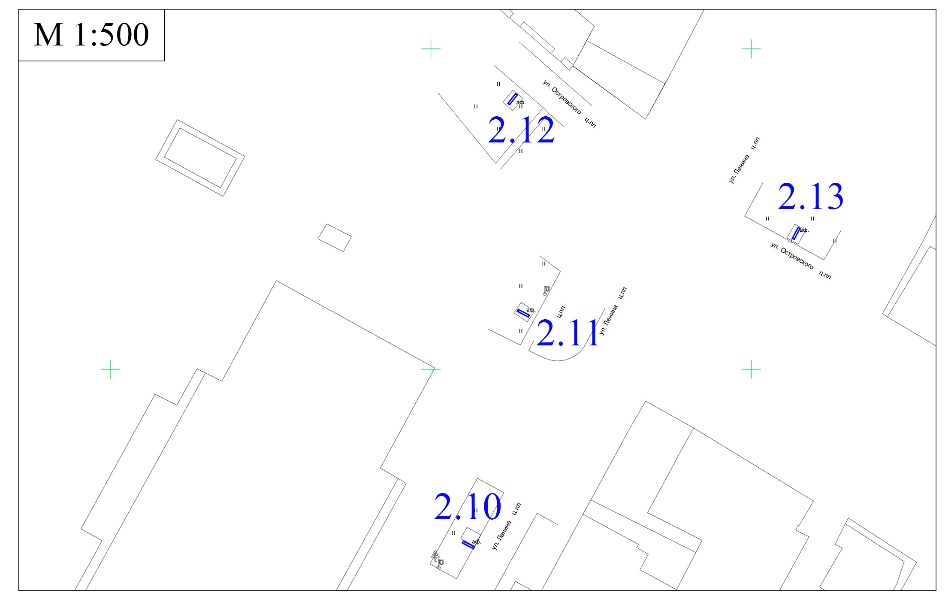 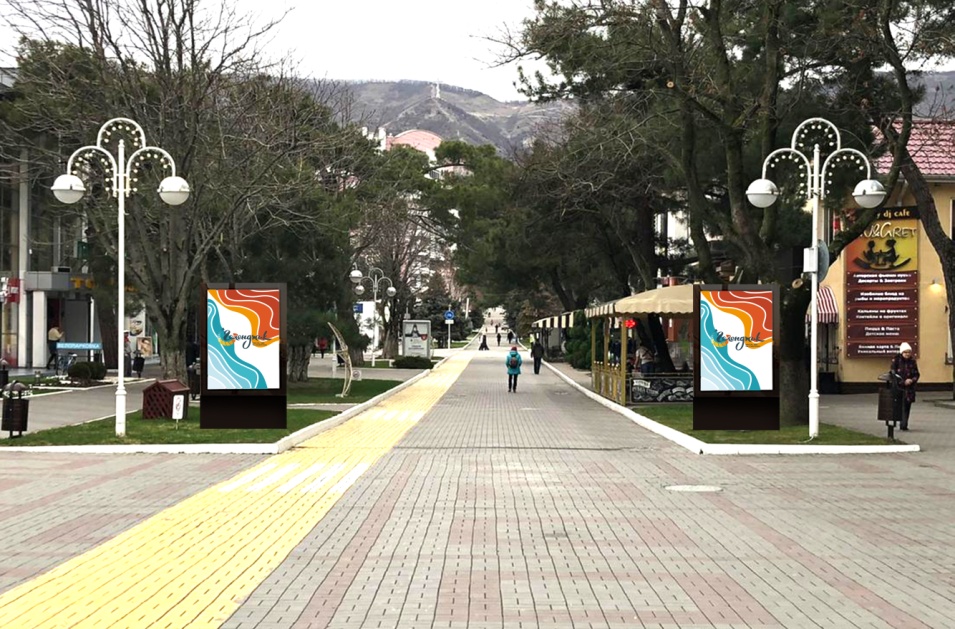 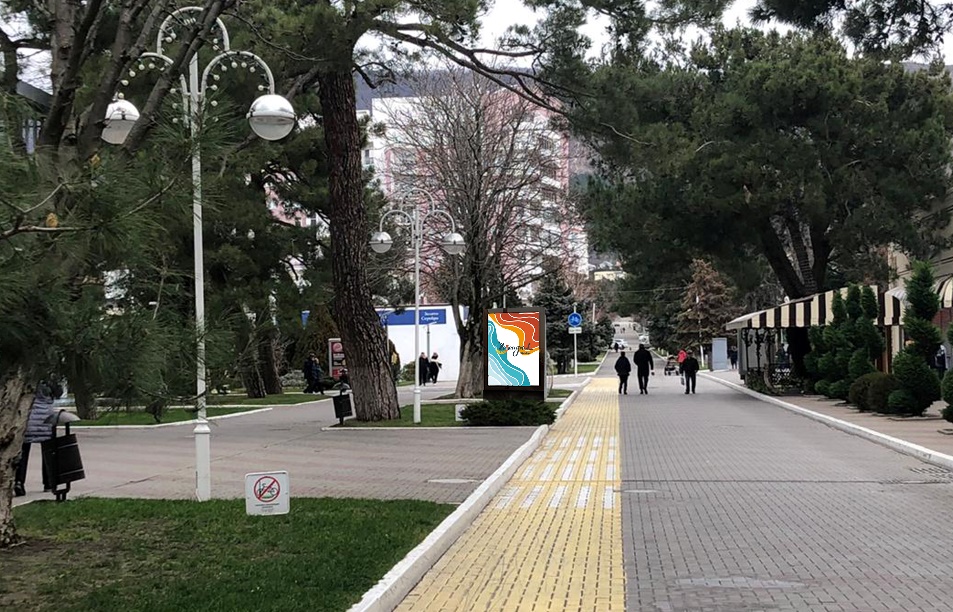 №11 ул. Ленина, пересечение с ул. Островского                       №12 ул. Ленина, пересечение с ул. Островского                                   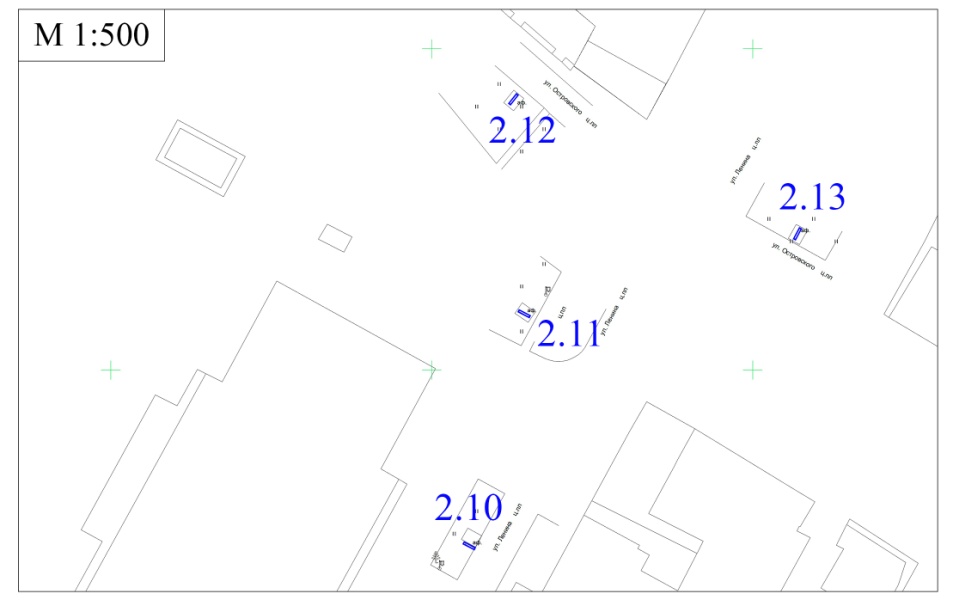 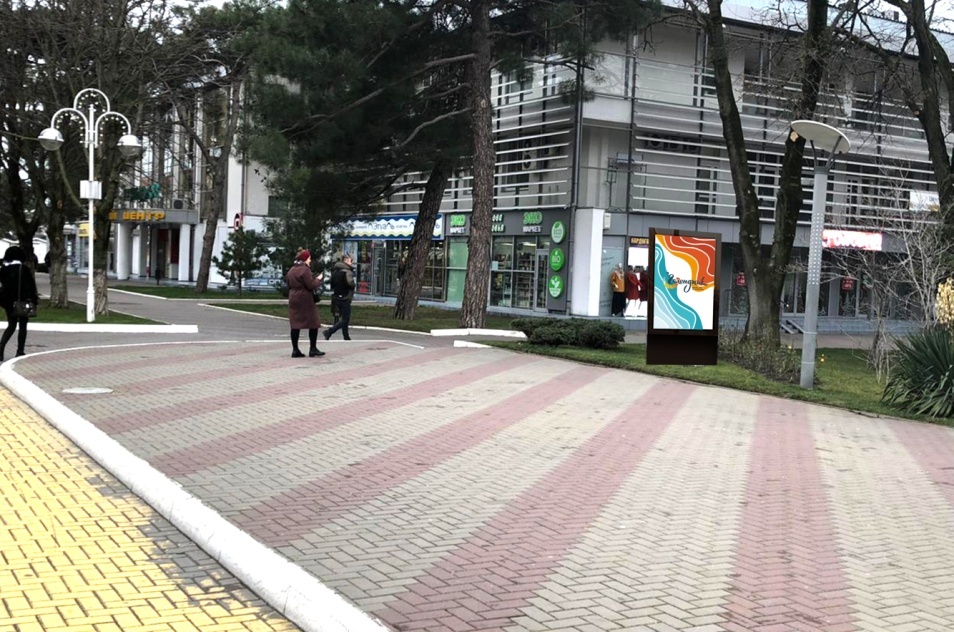 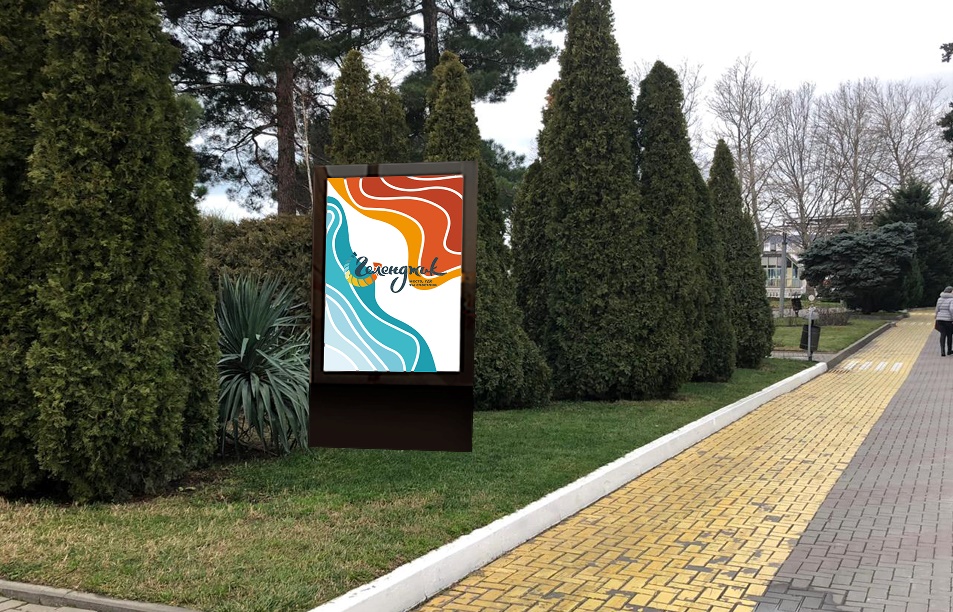 №13 ул. Ленина, пересечение с ул. Островского                      №14  ул. Революционная, вблизи здания «Геленджикского                                                                                                        Историко-краеведческого музея»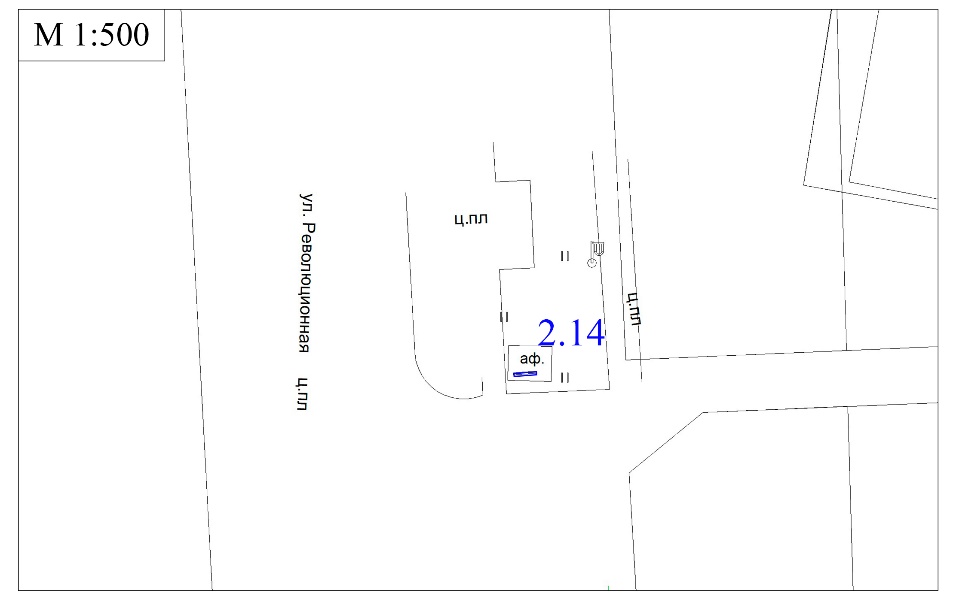 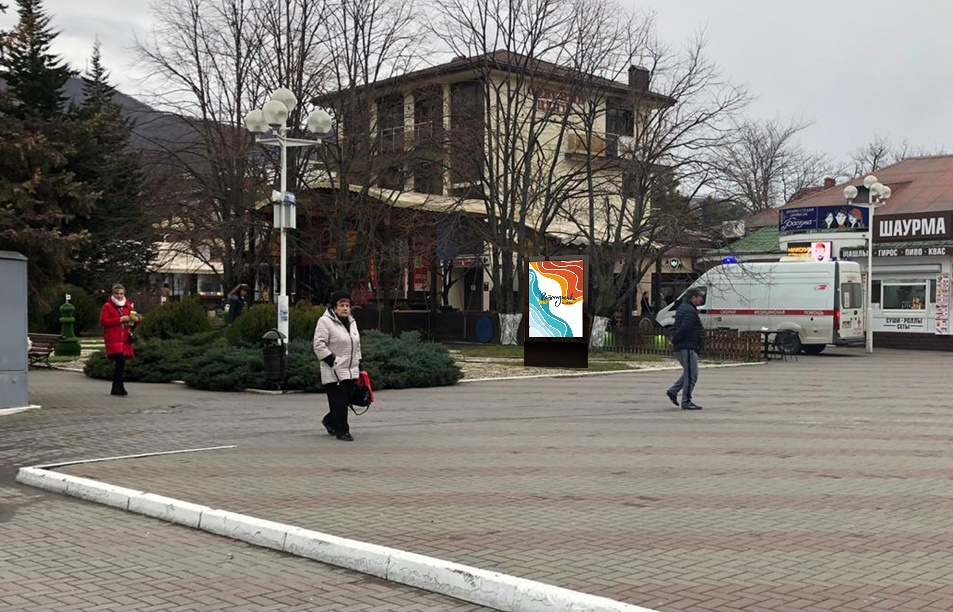 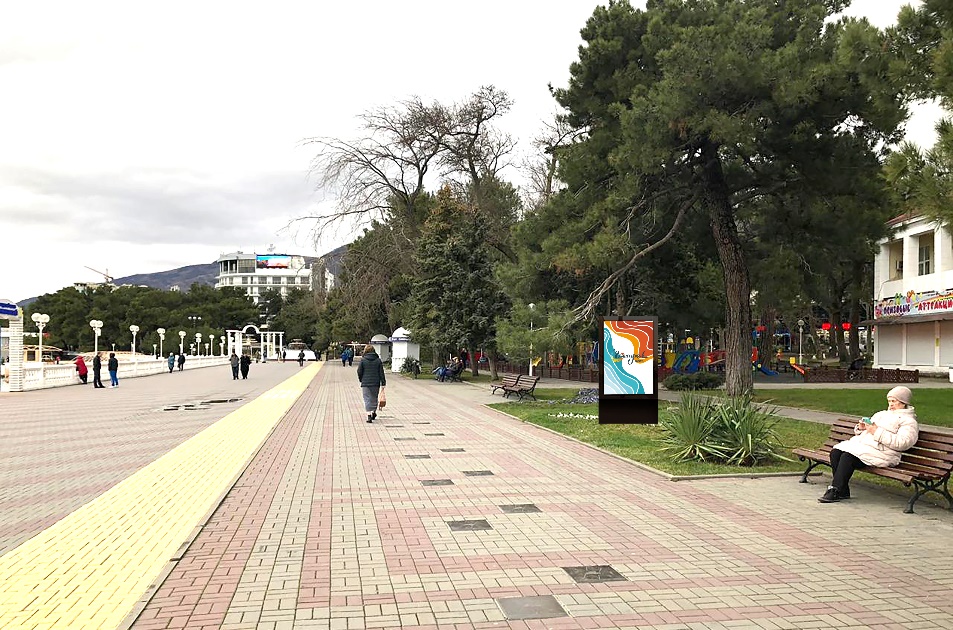 №15  ул. Революционная, вблизи памятника Лермонтову           №16 ул. Ленина, пересечение с ул. Херсонской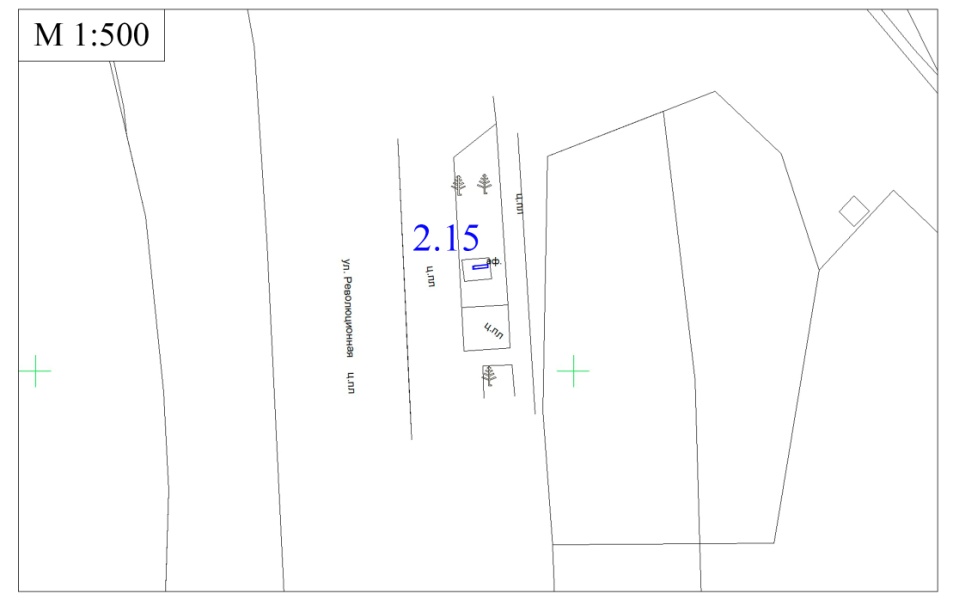 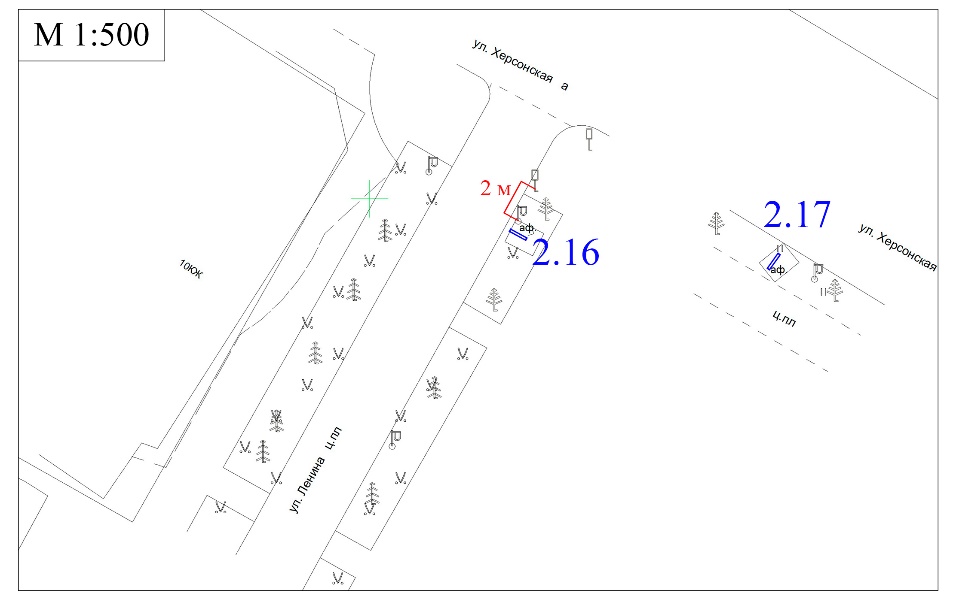 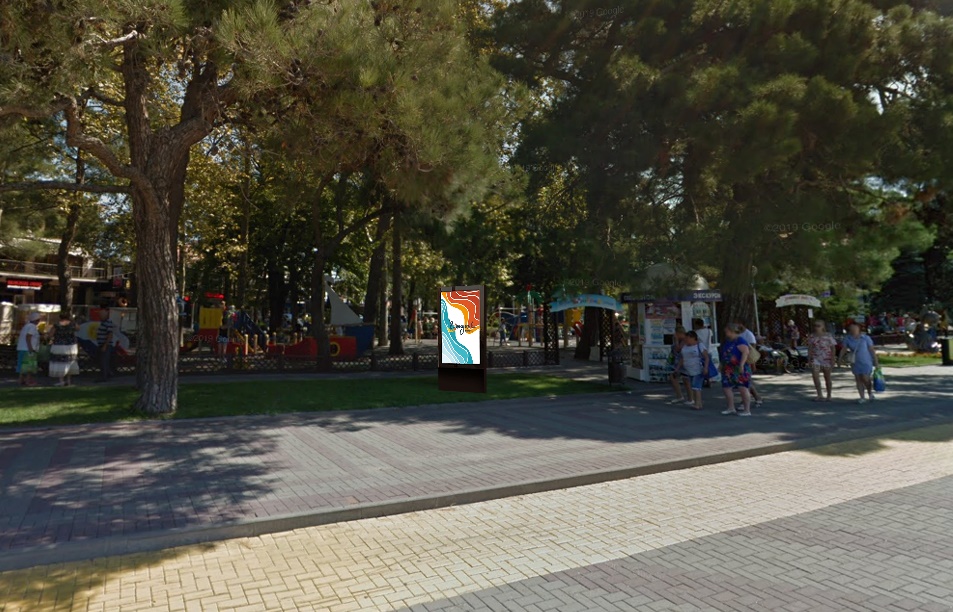 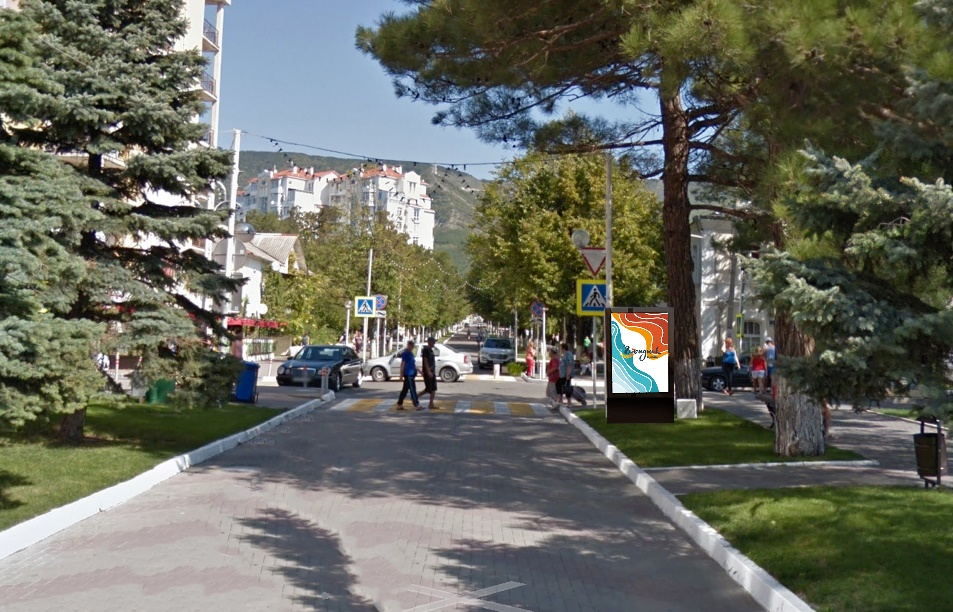 №17 ул. Херсонская, пересечение с ул. Ленина                           №18 ул. Горького, напротив входа в МУП «Рынок курорта»                          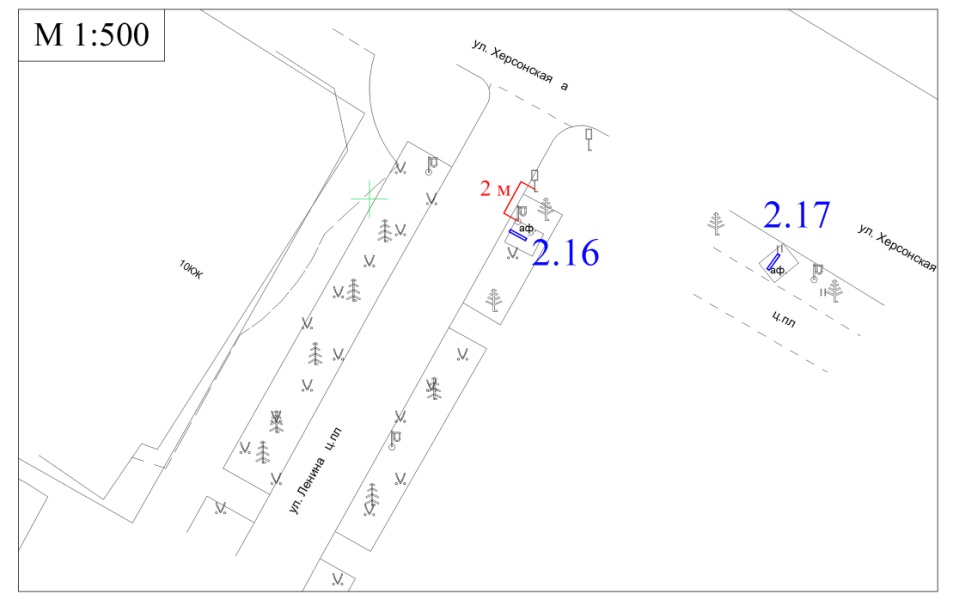 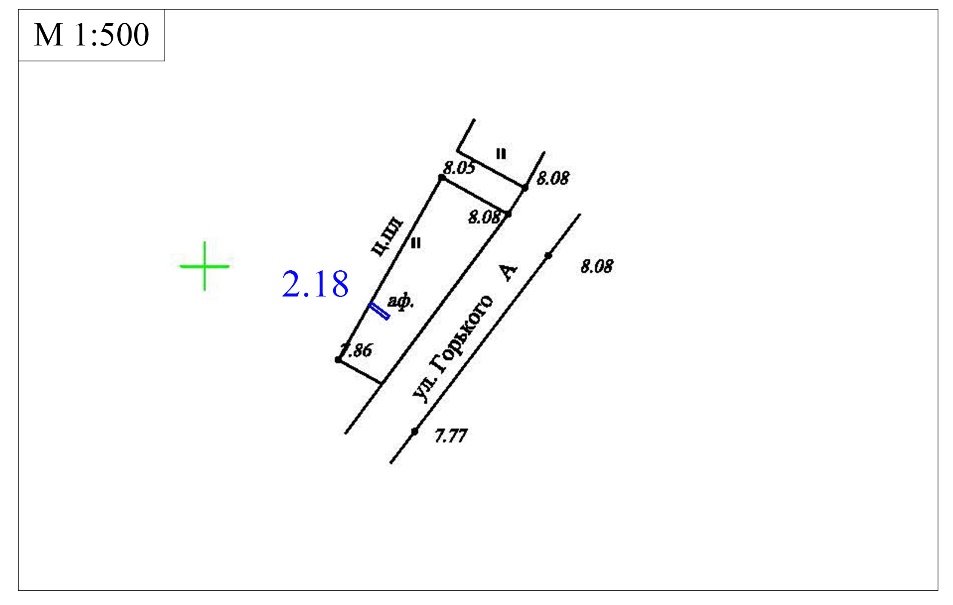 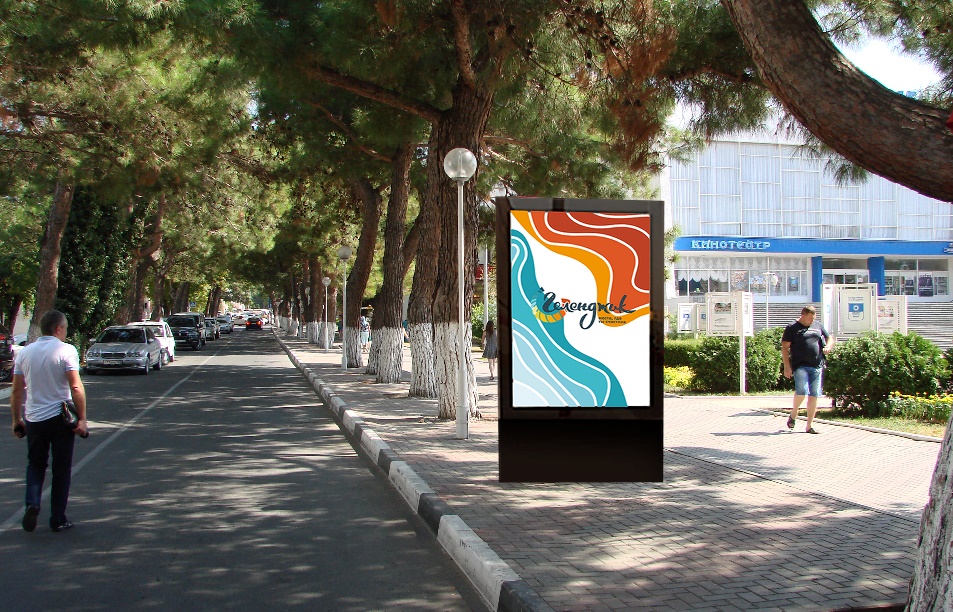 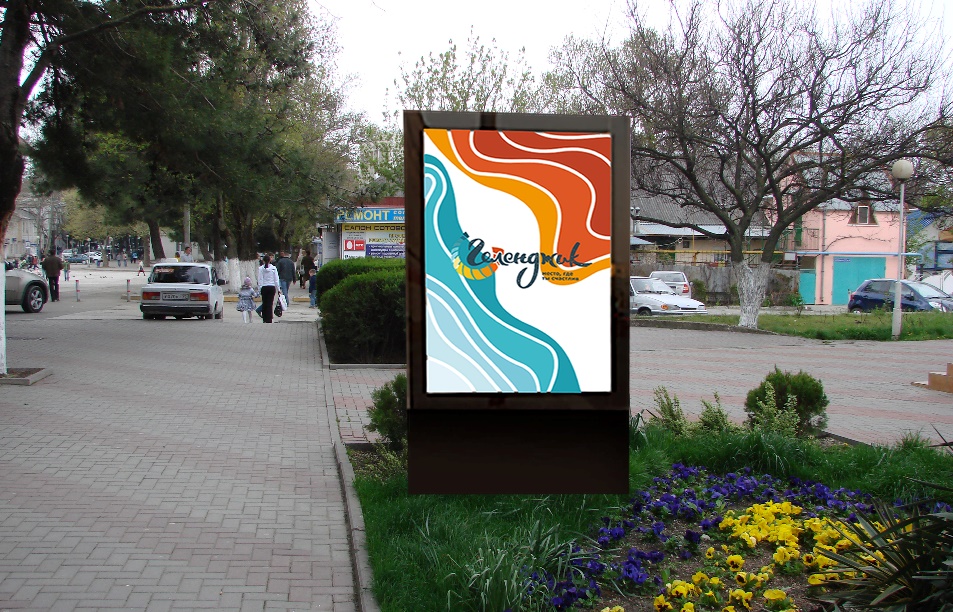 №19 ул. Горького, вблизи дома №11                                                 №20 ул. Горького, вблизи дома №11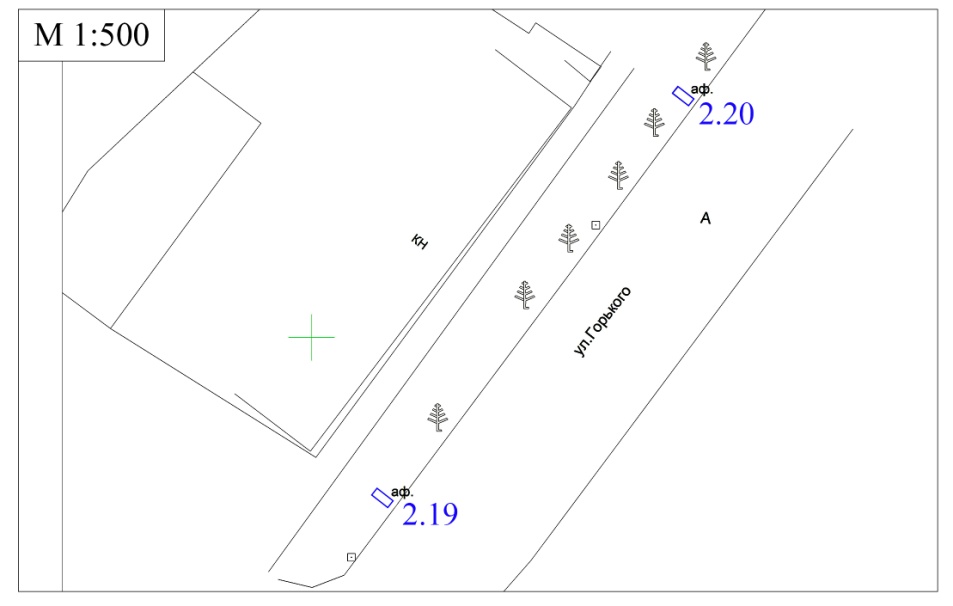 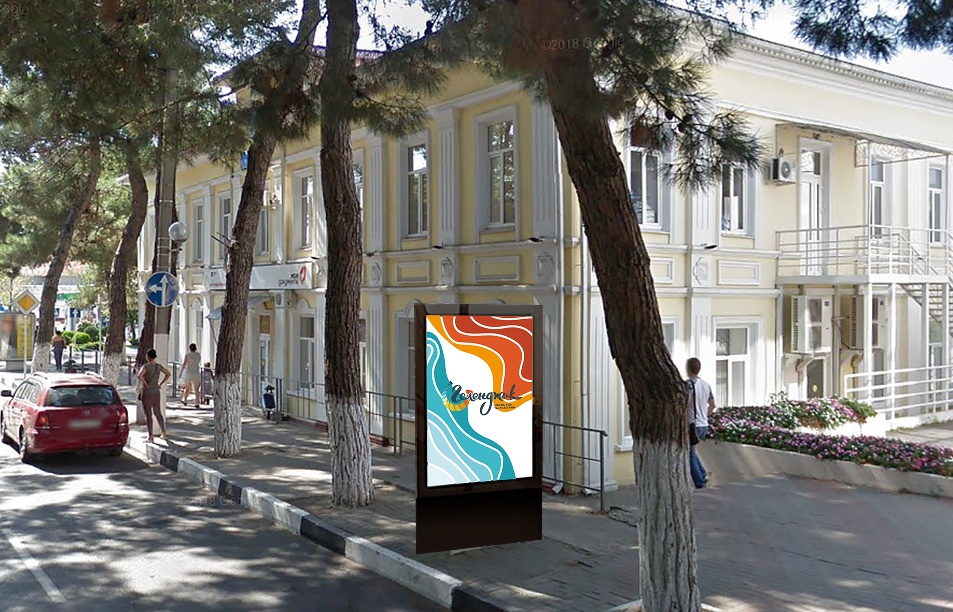 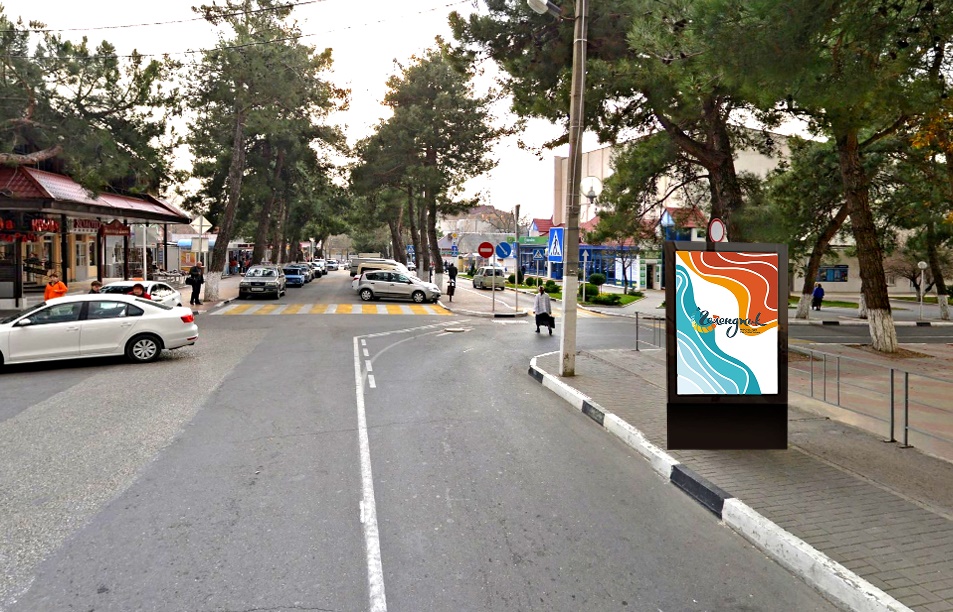 №21 ул. Кирова, напротив дома №64                                                №22 ул. Кирова, напротив дома №64                               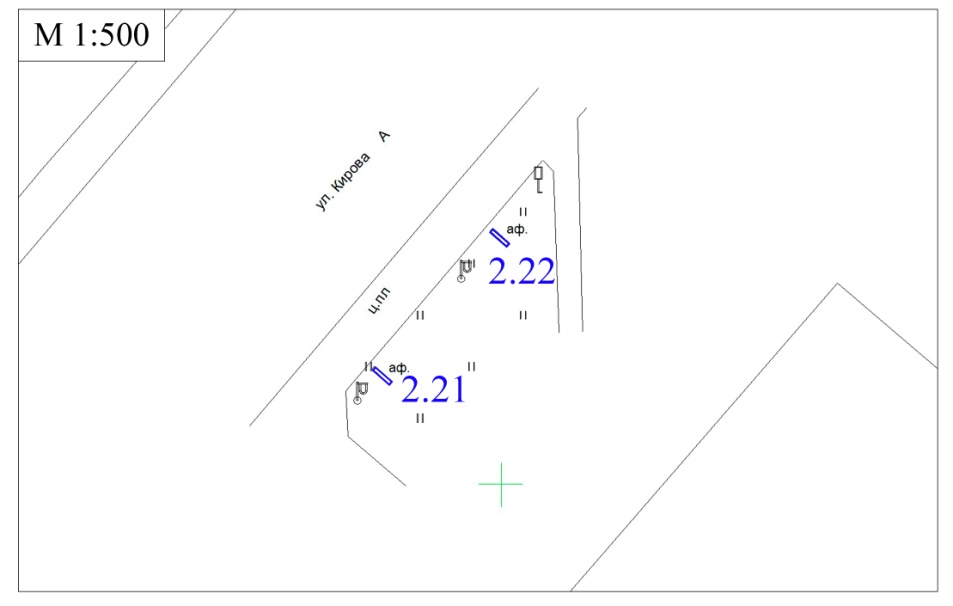 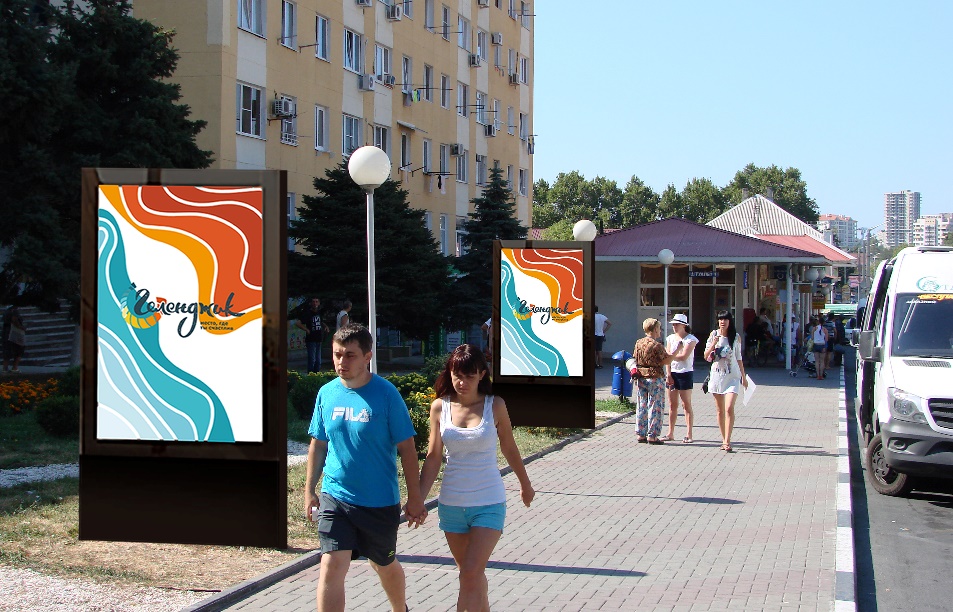 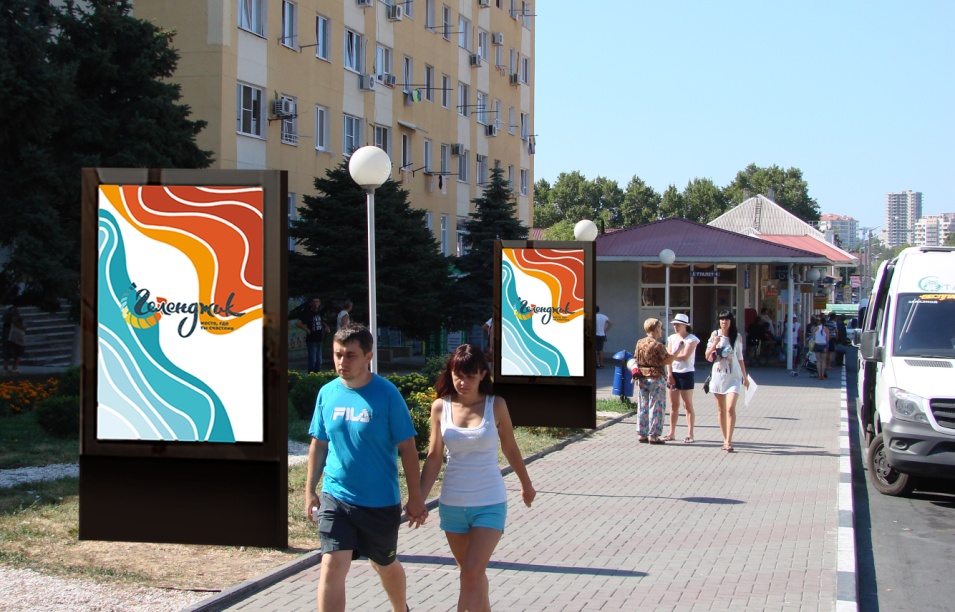 Раздел IIIТипы и виды рекламных конструкций, технические характеристики Сити-формат – двухсторонняя рекламная конструкция малого формата с внутренним подсветом, двумя информационными полями, размер каждого из которых составляет 1,2 x 1,8 м. Площадь информационного поля рекламной конструкции определяется общей площадью его внешних поверхностей. Сити-формат предназначен для размещения рекламы, социальной рекламы.  Информация на рекламных конструкциях должна размещаться с соблюдением требований законодательства о государственном языке Российской Федерации. Рекламная конструкция должна быть спроектирована, изготовлена и установлена в соответствии с требованиями строительных норм и правил, правил устройства электроустановок, технических регламентов, санитарных норм и правил (в том числе требований к освещённости, электромагнитному излучению и пр.), с требованиями пожарной безопасности, законодательства Российской Федерации об объектах культурного наследия (памятниках истории и культуры) народов Российской Федерации, их охране и использовании и других нормативных актов, содержащих требования к рекламным конструкциям. 1. Общие требования и технические характеристики. Для размещения сити-формата разрабатывается проектная документация с целью обеспечения безопасности при ее установке, монтаже и эксплуатации. Проектирование, изготовление, монтаж, эксплуатация и утилизация рекламных конструкций и их частей должны соответствовать установленным в Российской Федерации требованиям качества и безопасности, предъявляемым к продукции, производственным процессам, эксплуатации и услугам согласно действующему законодательству Российской Федерации.В основе сити-формата лежит внутренний стальной каркас и короб, выполненный из алюминиевого профиля высокого качества.Расположение рекламного поля: вертикальное. Количество опорных стоек: одна. Информационная панель представляет собой алюминиевый короб, закреплённый на усиленный стальной каркас прочности. Опорная стойка прямоугольной формы должна быть декоративно облицована конструкционными алюминиевыми профилями или пластиковыми профилями. В качестве заполнения створной рамы используется антивандальный материал толщиной 6 мм: закалённое стекло, поликарбонат, оргстекло.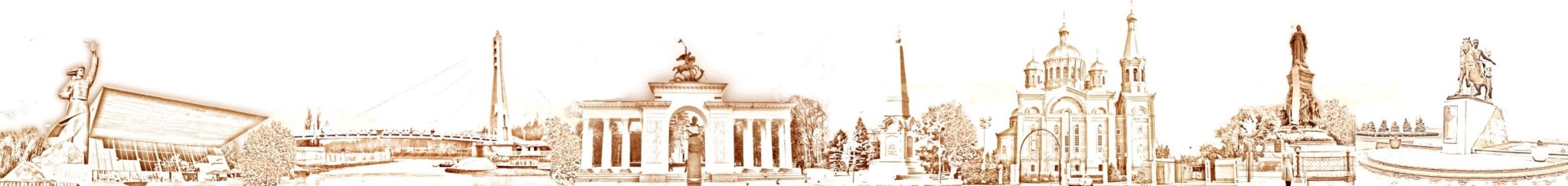 Основной цвет рекламной конструкции: черный. Покрытие рекламной конструкции – порошковое напыление с антикоррозионными ингибиторами.Рекламные конструкции должны иметь маркировку с указанием владельца рекламной конструкции, номера его телефона в соответствии с Государственным стандартом Российской Федерации ГОСТ Р 52044-2003 «Наружная реклама на автомобильных дорогах и территориях городских и сельских поселений. Общие технические требования к средствам наружной рекламы. Правила размещения», а также номер и дату разрешения на установку и эксплуатацию рекламной конструкции, срок действия разрешения на установку и эксплуатацию рекламной конструкции. Размер текста должен позволять его прочтение с ближайшей полосы движения транспортных средств или тротуара.Вокруг каждой рекламной конструкции (за исключением рекламных конструкций, установленных на газоне) на расстоянии 0,5 метра по периметру выкладывается тактильная плитка (тактильный наземный указатель, предоставляющий инвалидам по зрению необходимую информацию для самостоятельной ориентации) жёлтого цвета с квадратными рифами (назначение плитки – «внимание препятствие») шириной полосы не менее 0,5 метра. Уровень плоскости, выложенной тактильной плиткой, не должен превышать уровень плоскости общего мощения. Рекламная конструкция должна иметь маркировку с указанием владельца, номера его телефона, номера и даты разрешения на установку и эксплуатацию рекламной конструкции. 2. Размеры рекламной конструкции.Размер информационного поля: 1200 х 1800 мм.Внешний габарит рекламной панели: не более 1700 х 2300 мм.Расстояние между информационным полем и уровнем земли: 500 – 800 мм. Размер облицовки опорной стойки: 400 – 760 мм. 3. Подсвет рекламной конструкции. Рекламная конструкция должна иметь внутренний подсвет. 4. Технология замены изображения. Размещение бумажного постера или винилового полотна. 5. Доведение до потребителя рекламных сообщений. Доведение до потребителя рекламных сообщений на сити-форматах может производиться: с помощью неподвижных полиграфических постеров; с помощью демонстрации постеров на динамических системах смены изображений (роллерных системах), обеспечивающих последовательную вертикальную прокрутку плакатов. Количество сторон и площадь информационного поля рекламной конструкции 
определяется разделом IV настоящей схемы.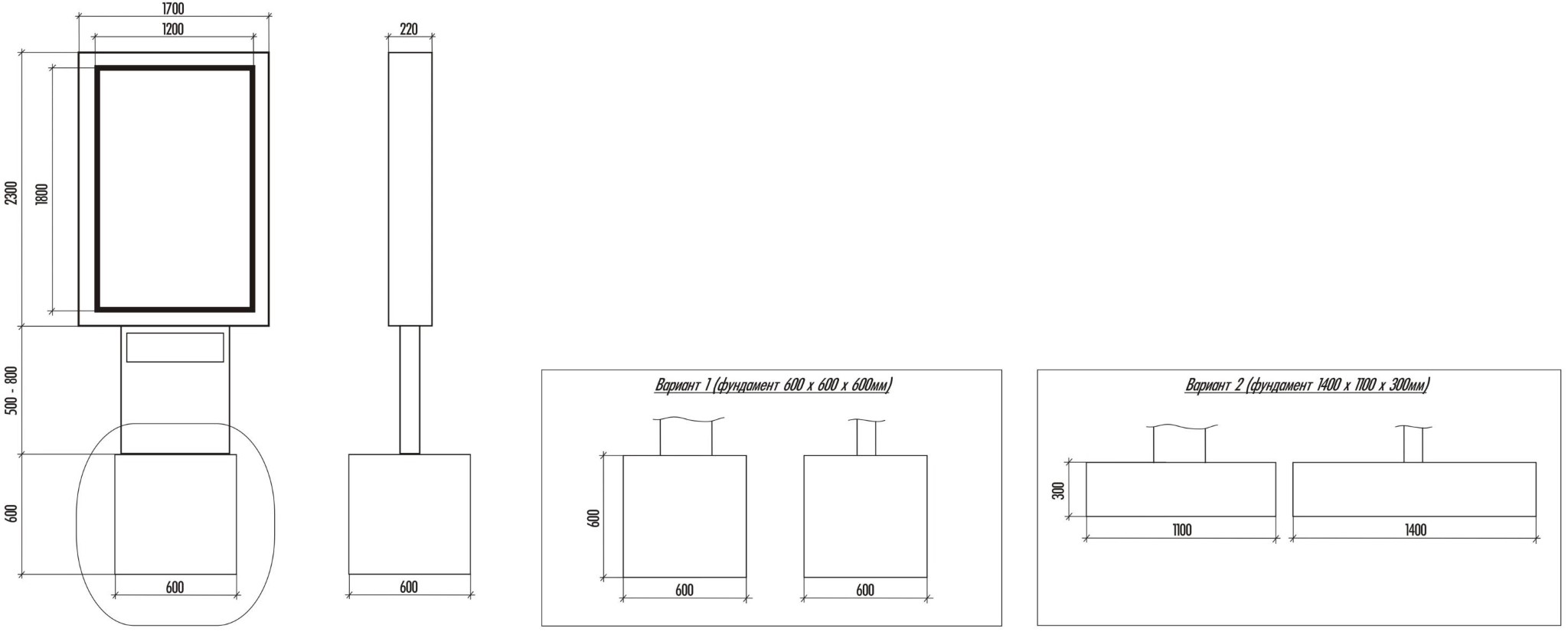 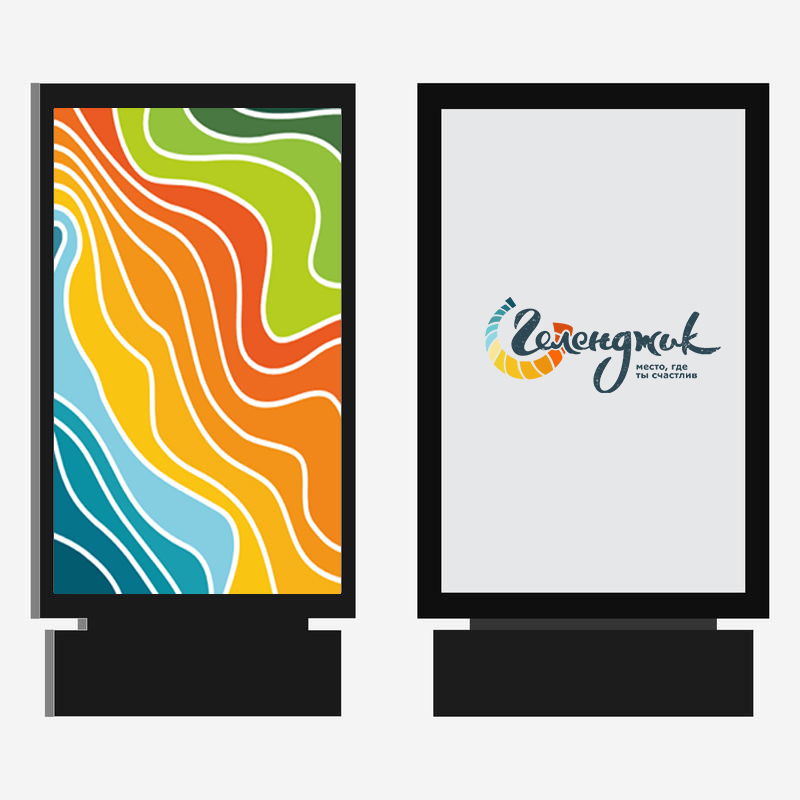 Раздел IVПеречень рекламных конструкций (сити-формат 1,2х1,8м), размещаемых на территории муниципального образования город-курорт ГеленджикИсполняющий обязанности начальника управления архитектуры и градостроительстваадминистрации муниципального образованиягород-курорт Геленджик –главного архитектора                                                                                                                                                      Н.В.МальцеваПРИЛОЖЕНИЕ №3к постановлению администрации муниципального образования город-курорт Геленджик «Об утверждении схемы размещения рекламных конструкций на земельных участках независимо от форм собственности, а также на зданиях или ином недвижимом имуществе, находящихся в государственной собственности Краснодарского края или муниципальной собственности муниципального образования город-курорт Геленджик в границах муниципального образования город-курорт Геленджик»от____________№___________АДМИНИСТРАЦИЯ МУНИЦИПАЛЬНОГО ОБРАЗОВАНИЯ ГОРОД-КУРОРТ ГЕЛЕНДЖИКСхема размещения рекламных конструкций (щиты 6х3 м) на земельных участках независимо от форм собственности, а также на зданиях или ином недвижимом имуществе, находящихся в государственной собственности Краснодарского края или муниципальной собственности муниципального образования город-курорт Геленджик в границах муниципального образования город-курорт Геленджик в с. Кабардинка (далее - Схема размещения рекламных конструкций на территории муниципального образования город – курорт Геленджик в с. Кабардинка)2020 годРаздел IСхема размещения рекламных конструкций (щиты 6х3 м) на территории муниципального образования город – курорт Геленджик в с. Кабардинка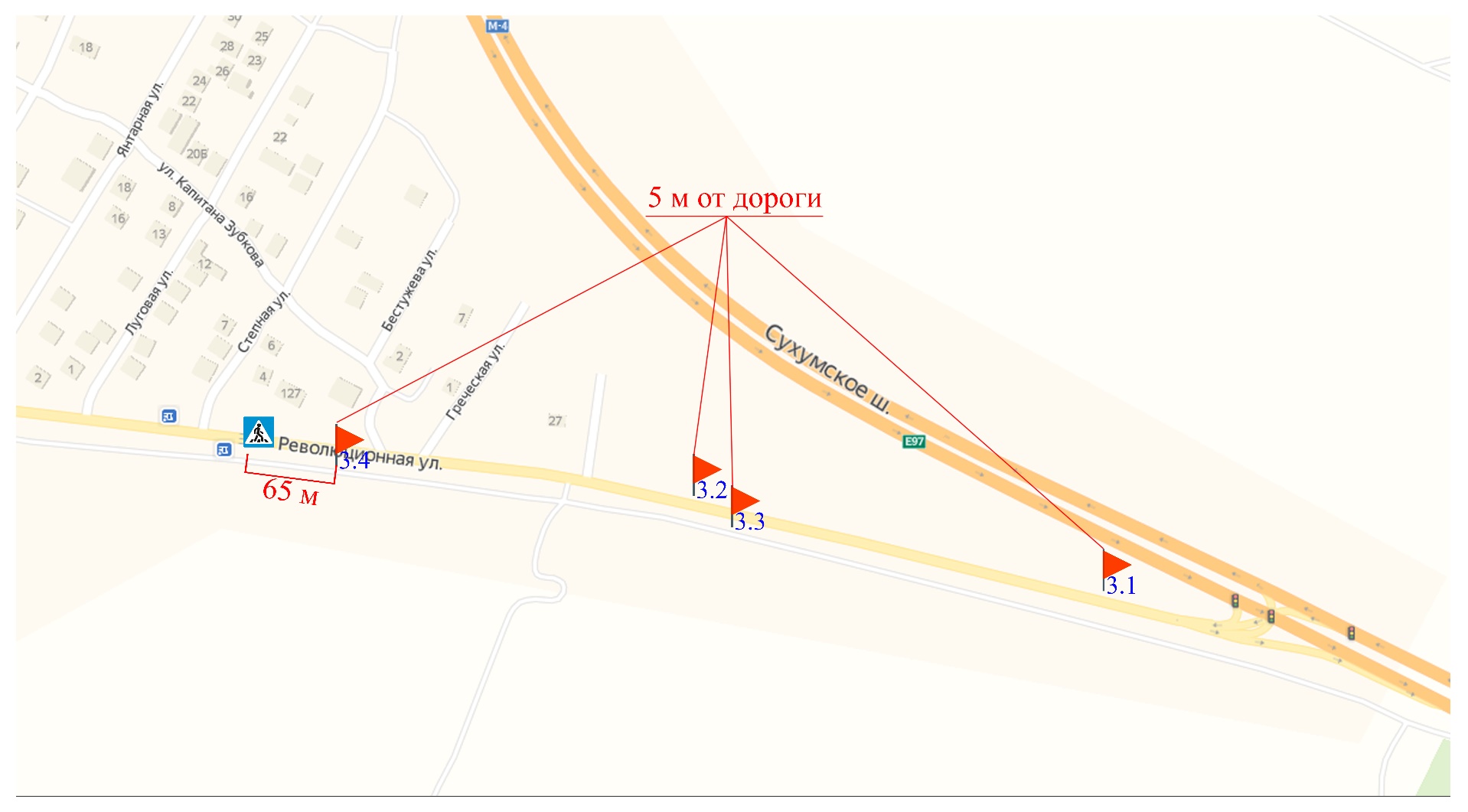              - место размещения рекламной конструкцииРаздел IIКарта размещения рекламных конструкций (щит 6х3 м, ) на территории муниципального образования город – курорт Геленджик в с. Кабардинка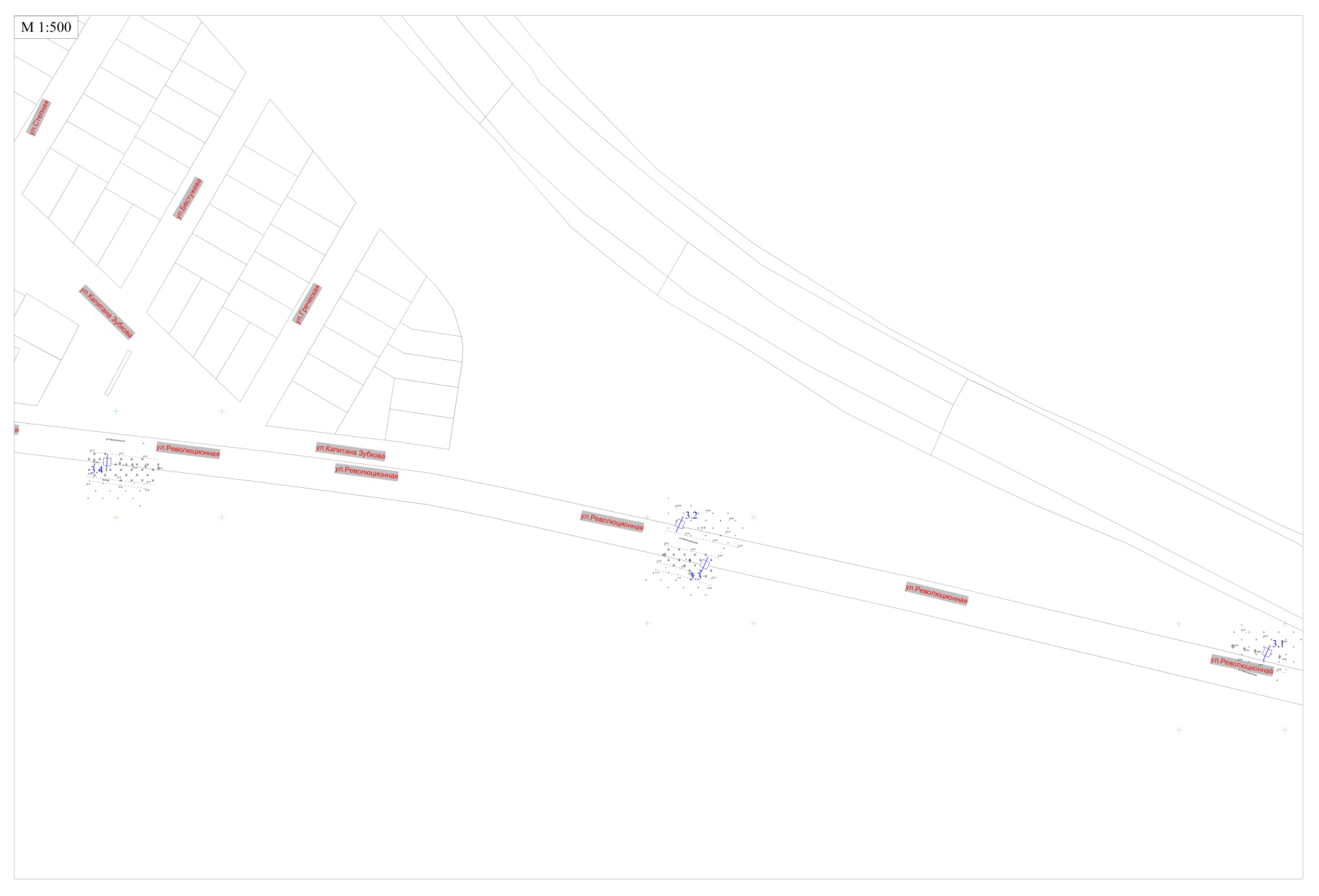 №1 с. Кабардинка, ул. Революционная,                                              №2 с. Кабардинка, ул. Революционная,въезд со стороны Геленджика (справа)                                               въезд со стороны Геленджика (справа)                                                                                                            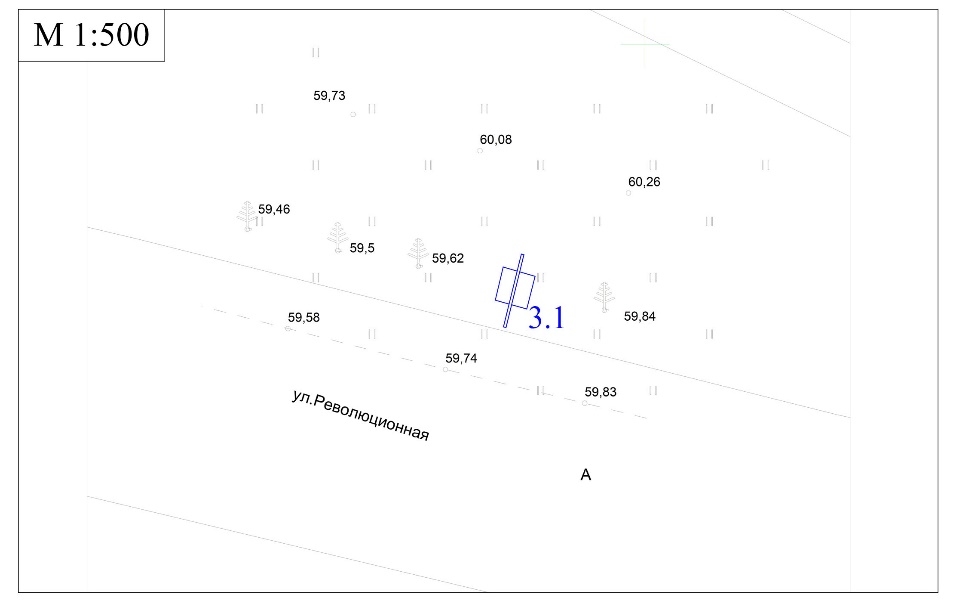 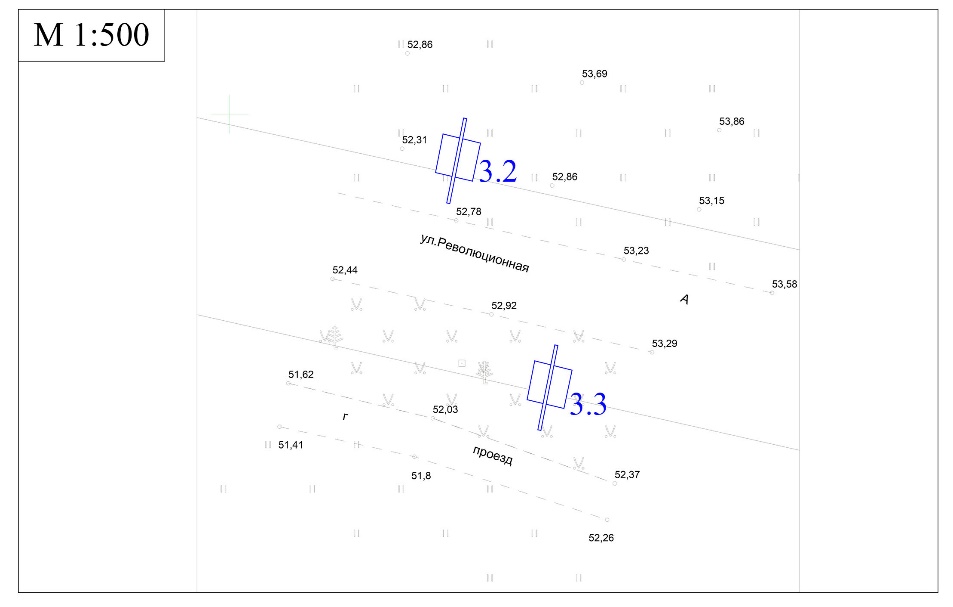 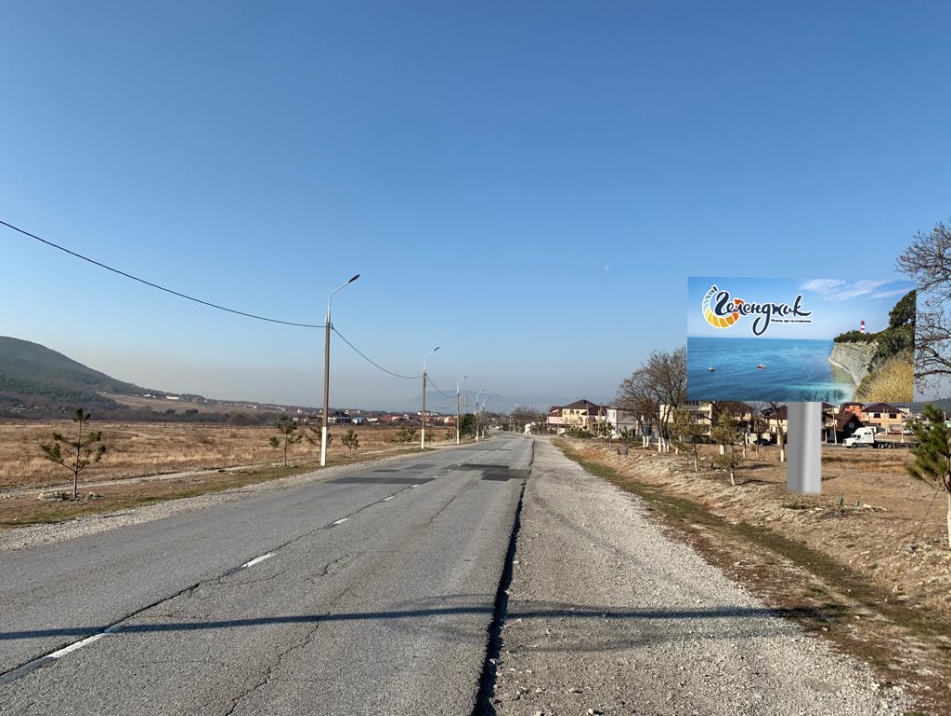 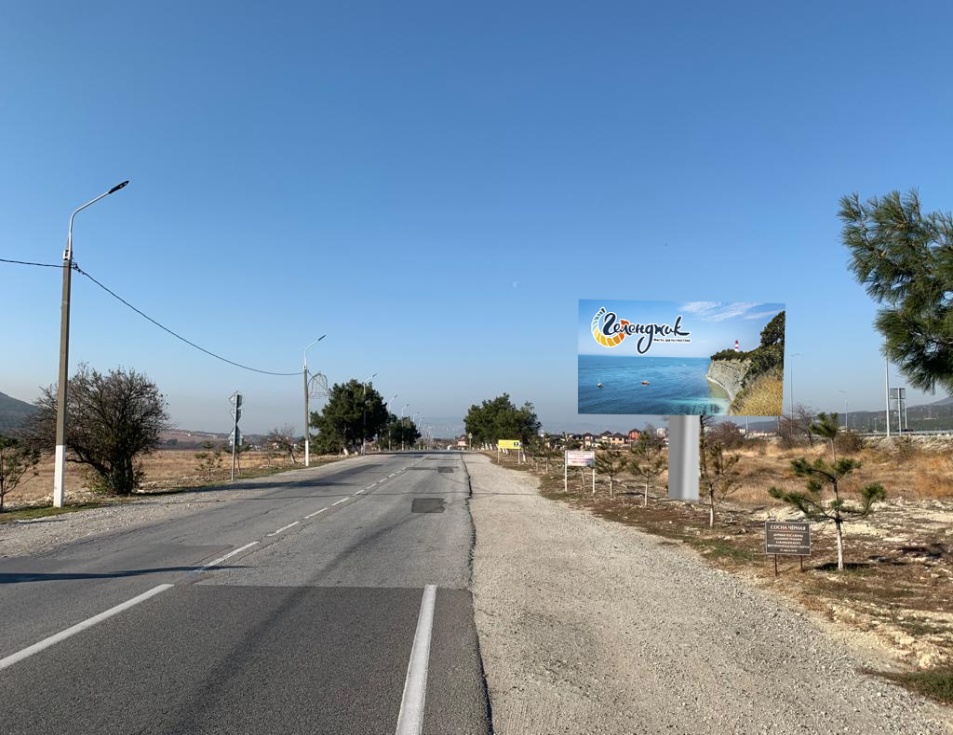 №3 с. Кабардинка, ул. Революционная,                                         №4 с. Кабардинка, ул. Революционная,въезд со стороны Геленджика (слева)	                                            въезд со стороны Геленджика (слева)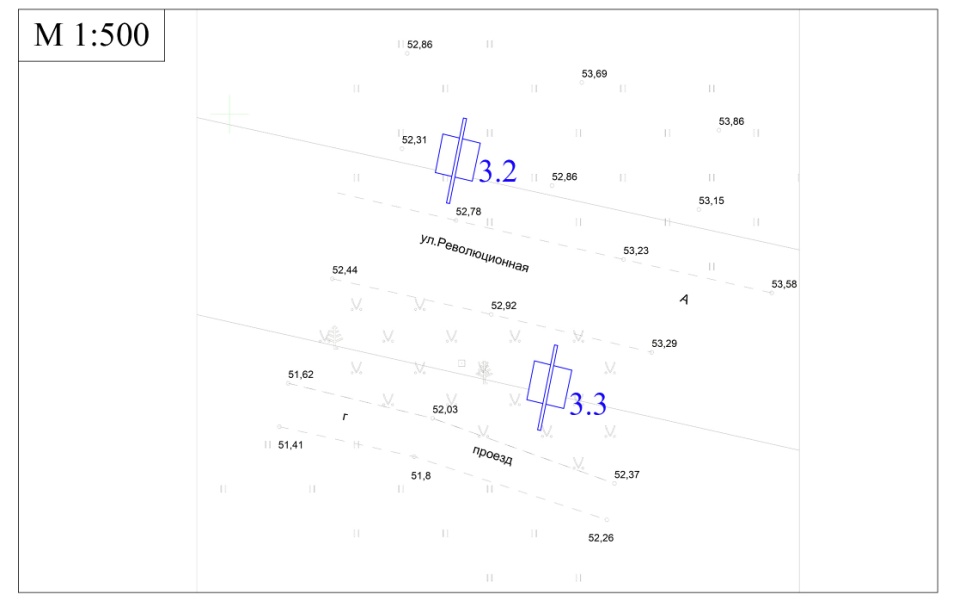 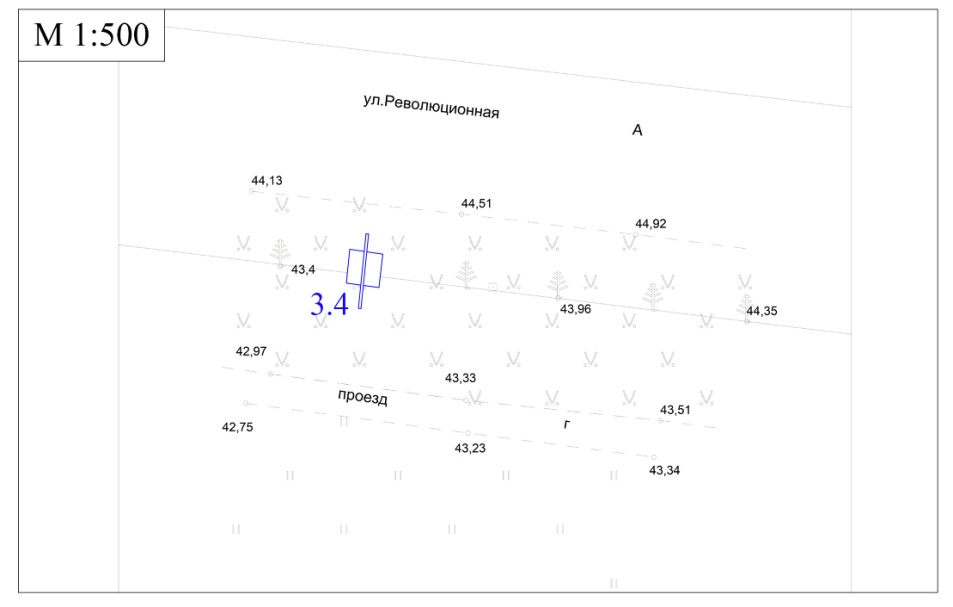 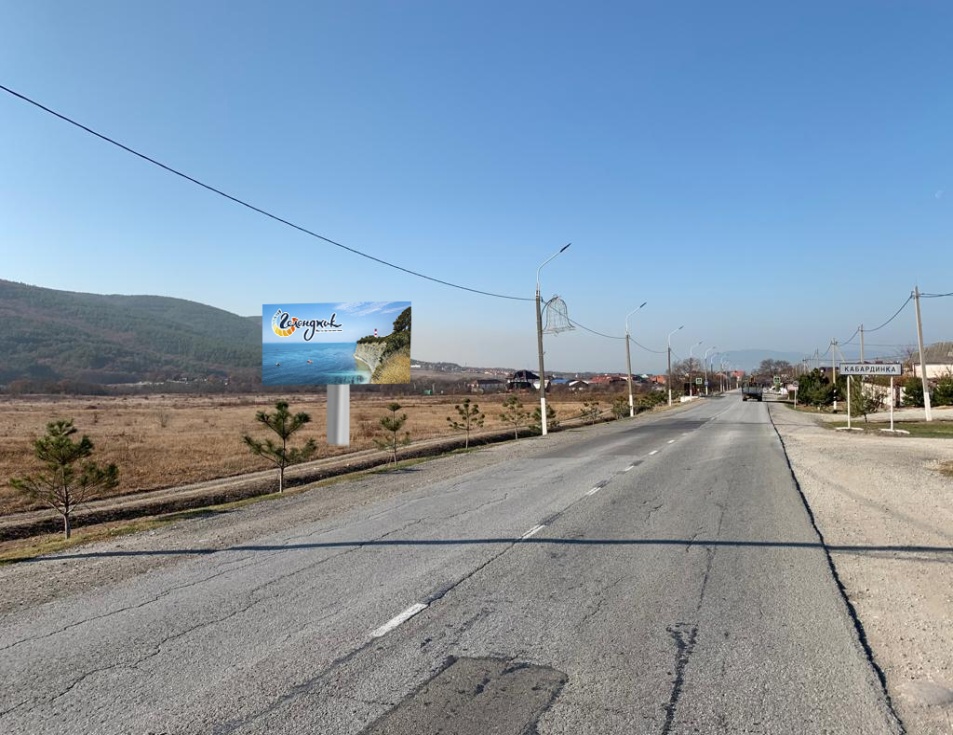 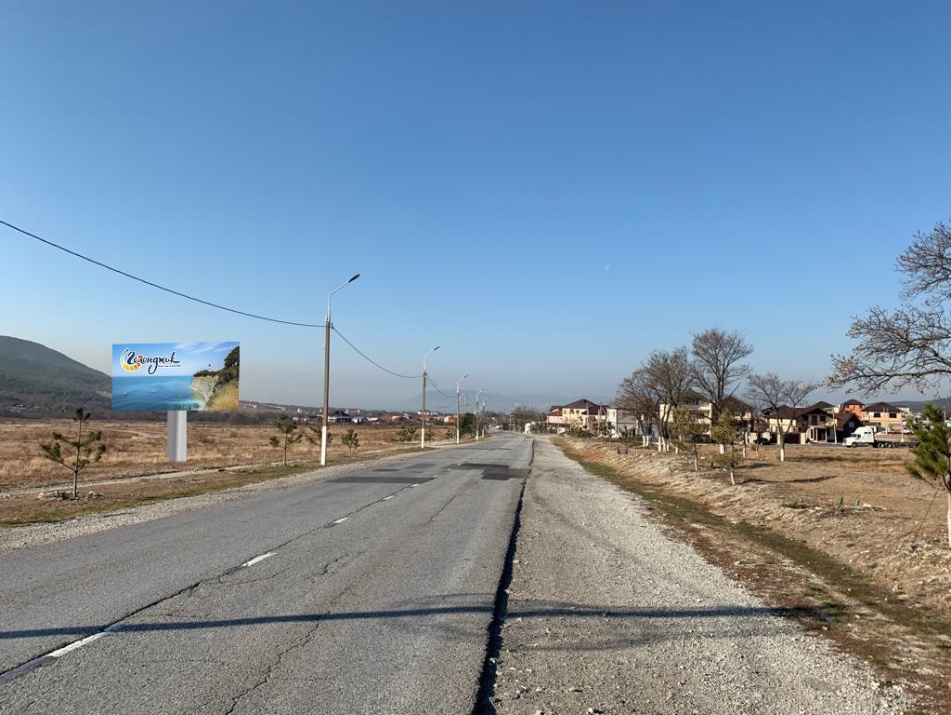 Раздел III Типы и виды рекламных конструкций, технические характеристикиЩиты 6 x 3 м - щитовые рекламные конструкции среднего формата, имеющие внешние поверхности, специально предназначенные для размещения рекламы. Щиты состоят из фундамента, каркаса, опоры и информационного поля размером 6 x 3 м. Площадь информационного поля щита определяется общей площадью его сторон. Количество сторон щита не может быть более двух. Фундамент щита не должен выступать над уровнем земли. В исключительных случаях, когда заглубление фундамента невозможно, допускается размещение с частичным заглублением фундамента
на 0,1 - 0,2 м при наличии бортового камня или дорожных ограждений. Щиты, выполненные в одностороннем варианте, должны иметь декоративно оформленную обратную сторону. Щиты должны быть оборудованы внутренним или внешним подсветом, системой аварийного отключения от сети электропитания и соответствовать требованиям пожарной безопасности.Информация на рекламных конструкциях должна размещаться с соблюдением требований законодательства о государственном языке Российской Федерации. Рекламная конструкция должна быть спроектирована, изготовлена и установлена в соответствии с требованиями строительных норм и правил, правил устройства электроустановок, технических регламентов, санитарных норм и правил (в том числе требований к освещённости, электромагнитному излучению и пр.), с требованиями пожарной безопасности, законодательства Российской Федерации об объектах культурного наследия (памятниках истории и культуры) народов Российской Федерации, их охране и использовании и других нормативных актов, содержащих требования к рекламным конструкциям.1. Общие требования и технические характеристики.Для  размещения  щита  6 х 3 м  разрабатывается проектная документация с целью обеспечения безопасности при её установке, монтаже и эксплуатации. Проектирование, изготовление, монтаж, эксплуатация и утилизация рекламных конструкций и их частей должны соответствовать установленным в Российской Федерации требованиям качества и безопасности, предъявляемым к продукции, производственным процессам, эксплуатации и услугам согласно действующему законодательству Российской Федерации.В основе щита 6 х 3 лежит металлическая конструкция.Расположение рекламного поля: горизонтальное.Количество опорных стоек: одна.Информационная панель представляет собой металлическую раму, жёстко соединённую с опорной стойкой под прямым углом. Рекламное поле изготавливается из оцинкованных панелей, либо влагостойкой фанеры - для вариантов статичного исполнения.Основной   цвет   рекламной   конструкции:   серый,   черный.  Покрытие   рекламной   конструкции  –  порошковое  напыление с  антикоррозионными ингибиторами.Рекламные конструкции должны иметь маркировку с указанием владельца рекламной конструкции, номера его телефона в соответствии с Государственным стандартом Российской Федерации ГОСТ Р 52044-2003 «Наружная реклама на автомобильных дорогах и территориях городских и сельских поселений. Общие технические требования к средствам наружной рекламы. Правила размещения», а также номер и дату разрешения на установку и эксплуатацию рекламной конструкции, срок действия разрешения на установку и эксплуатацию рекламной конструкции. Размер текста должен позволять его прочтение с ближайшей полосы движения транспортных средств или тротуара.2. Размеры рекламной конструкции.Размер информационного поля: 6000 х 3000 мм. Внешний габарит рекламной панели: не более 6400 х 3600 мм. Расстояние от нижнего края рекламной конструкции до уровня земли: не менее 4500 мм.Опорная   стойка   выполнена   из   круглой  профильной  трубы  (диаметр   от  300  до  400 мм)  или  прямоугольной профильной трубы (от 300 до 400 мм).3. Подсвет рекламной конструкции.Рекламная конструкция должна иметь внешний подсвет.4. Технология замены изображения.Размещение бумажного постера или винилового полотна.5. Доведение до потребителя рекламы и информации.Доведение до потребителя рекламных сообщений на щитах 6 х 3 может производиться:с помощью неподвижных полиграфических постеров;с  помощью  демонстрации постеров  на  динамических  системах  смены  изображений  (роллерных  системах  или системах поворотных панелей – призматронах и др.). Количество сторон и площадь информационного поля рекламной конструкции определяется разделом IV настоящей схемы.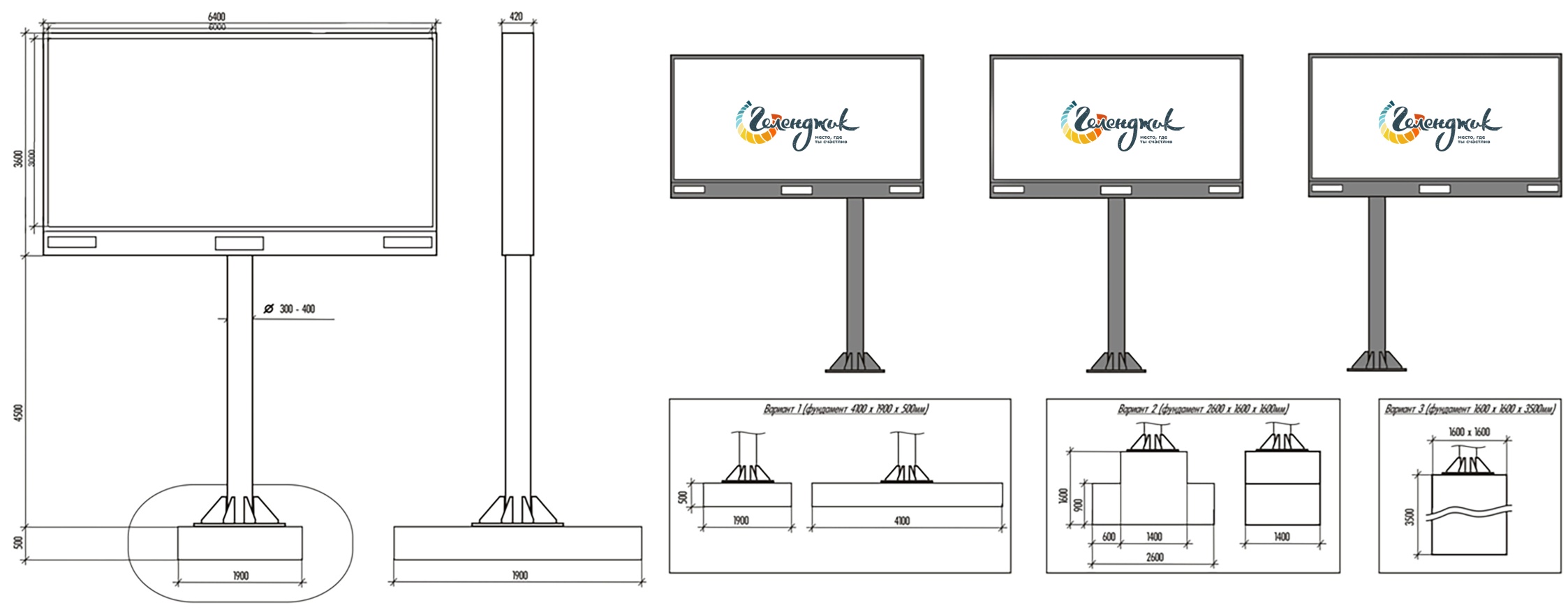 Раздел IVПеречень рекламных конструкций (щит 6х3 м), размещаемых на территории муниципального образования город-курорт Геленджик в с. КабардинкаИсполняющий обязанности начальника управления архитектуры и градостроительства администрации муниципального образованиягород-курорт Геленджик – главного архитектора                                                                                                     Н.В. МальцеваПРИЛОЖЕНИЕ №4к постановлению администрации муниципального образования город-курорт Геленджик «Об утверждении схемы размещения рекламных конструкций на земельных участках независимо от форм собственности, а также на зданиях или ином недвижимом имуществе, находящихся в государственной собственности Краснодарского края или муниципальной собственности муниципального образования город-курорт Геленджик в границах муниципального образования город-курорт Геленджик»от____________№___________АДМИНИСТРАЦИЯ МУНИЦИПАЛЬНОГО ОБРАЗОВАНИЯ ГОРОД-КУРОРТ ГЕЛЕНДЖИКСхема размещения рекламных конструкций (сити-формат 1,2х1,8м) на земельных участках независимо от форм собственности, а также на зданиях или ином недвижимом имуществе, находящихся в государственной собственности Краснодарского края или муниципальной собственности муниципального образования город-курорт Геленджик в границах муниципального образования город-курорт Геленджик в с. Кабардинка (далее - Схема размещения рекламных конструкций на территории муниципального образования город – курорт Геленджик в с. Кабардинка)2020 годРаздел IСхема размещения рекламных конструкций (сити-формат 1,2х1,8м) на территории муниципального образования город – курорт Геленджик с. Кабардинка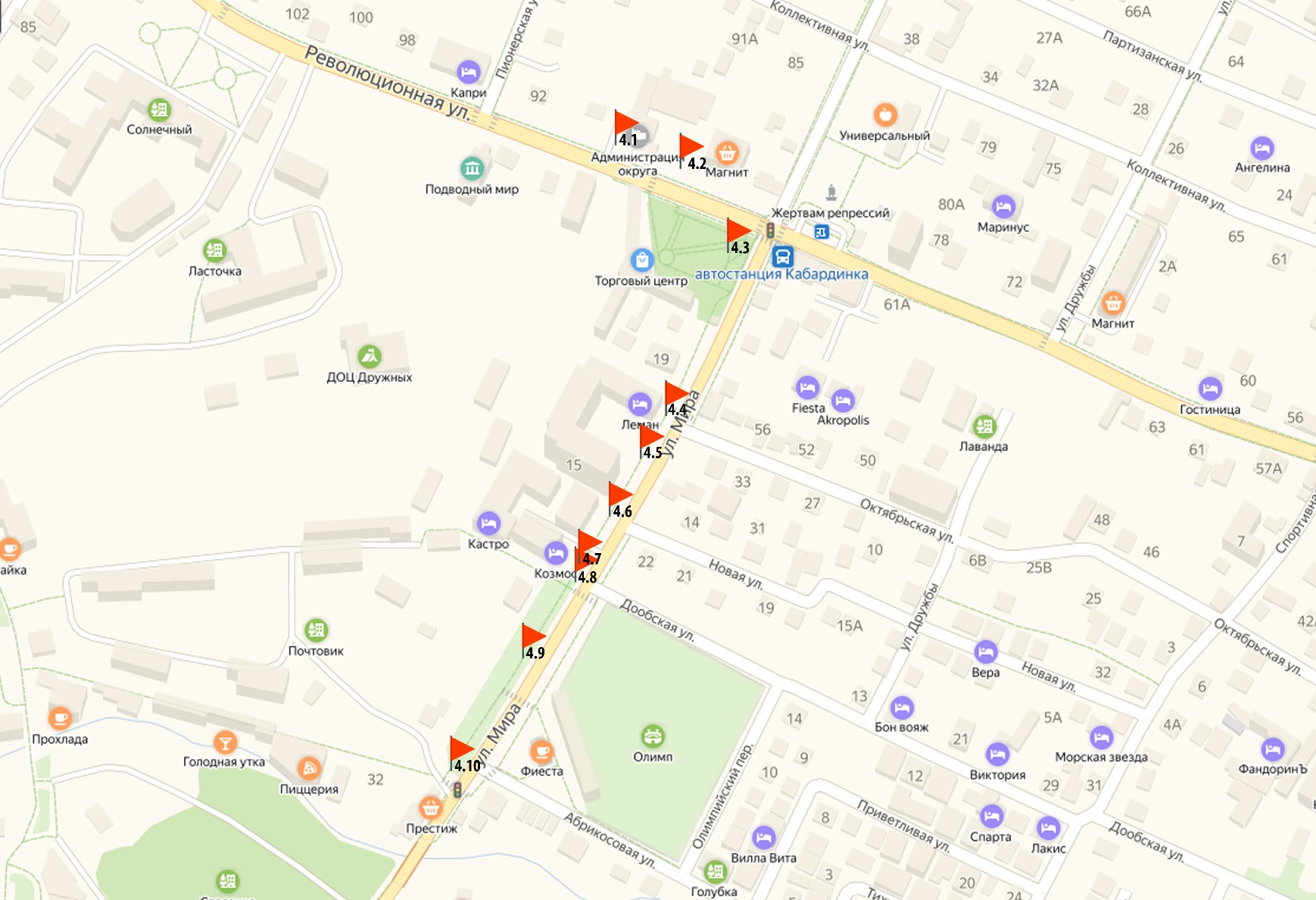                       - место размещения рекламной конструкции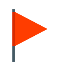 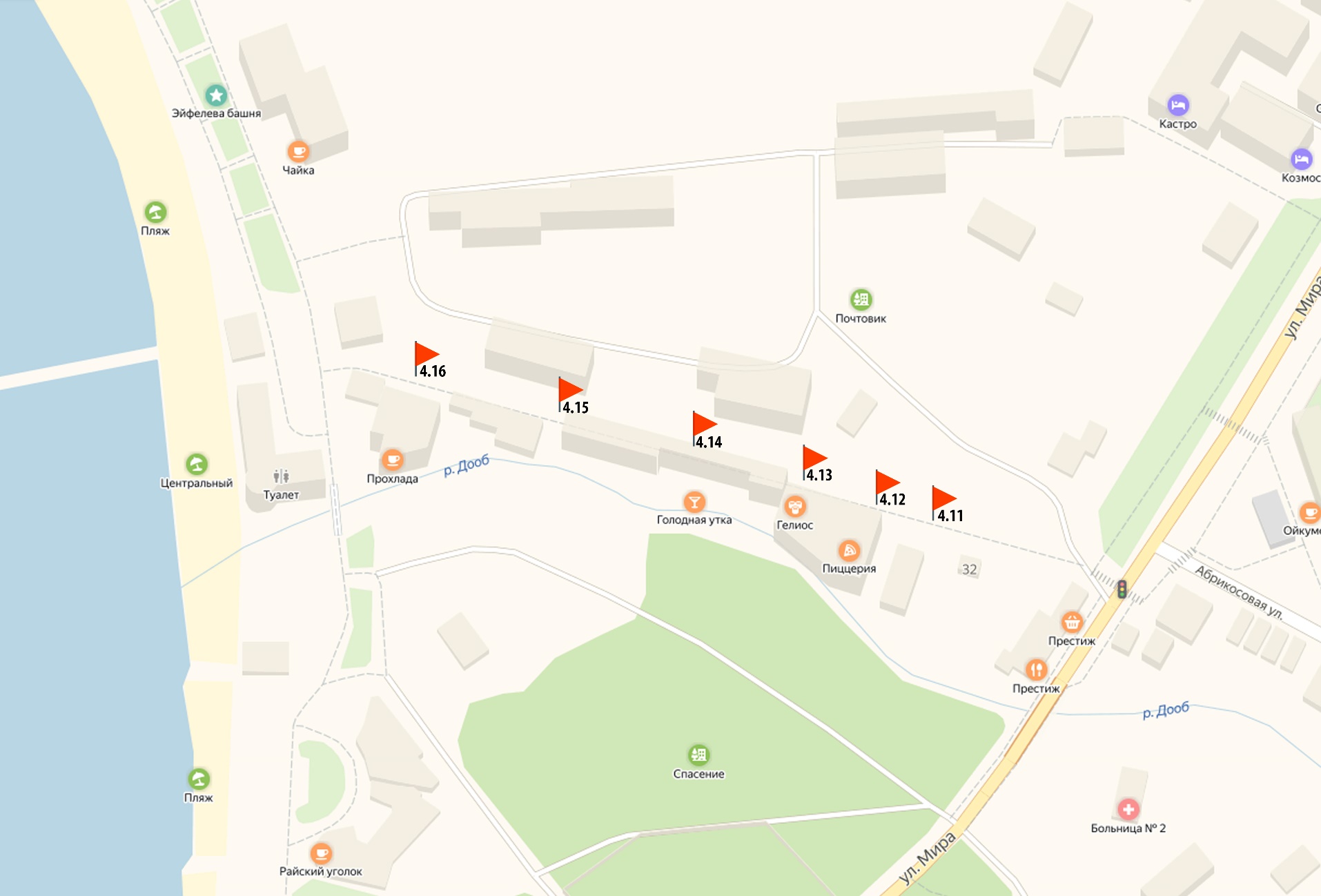                - место размещения рекламной конструкции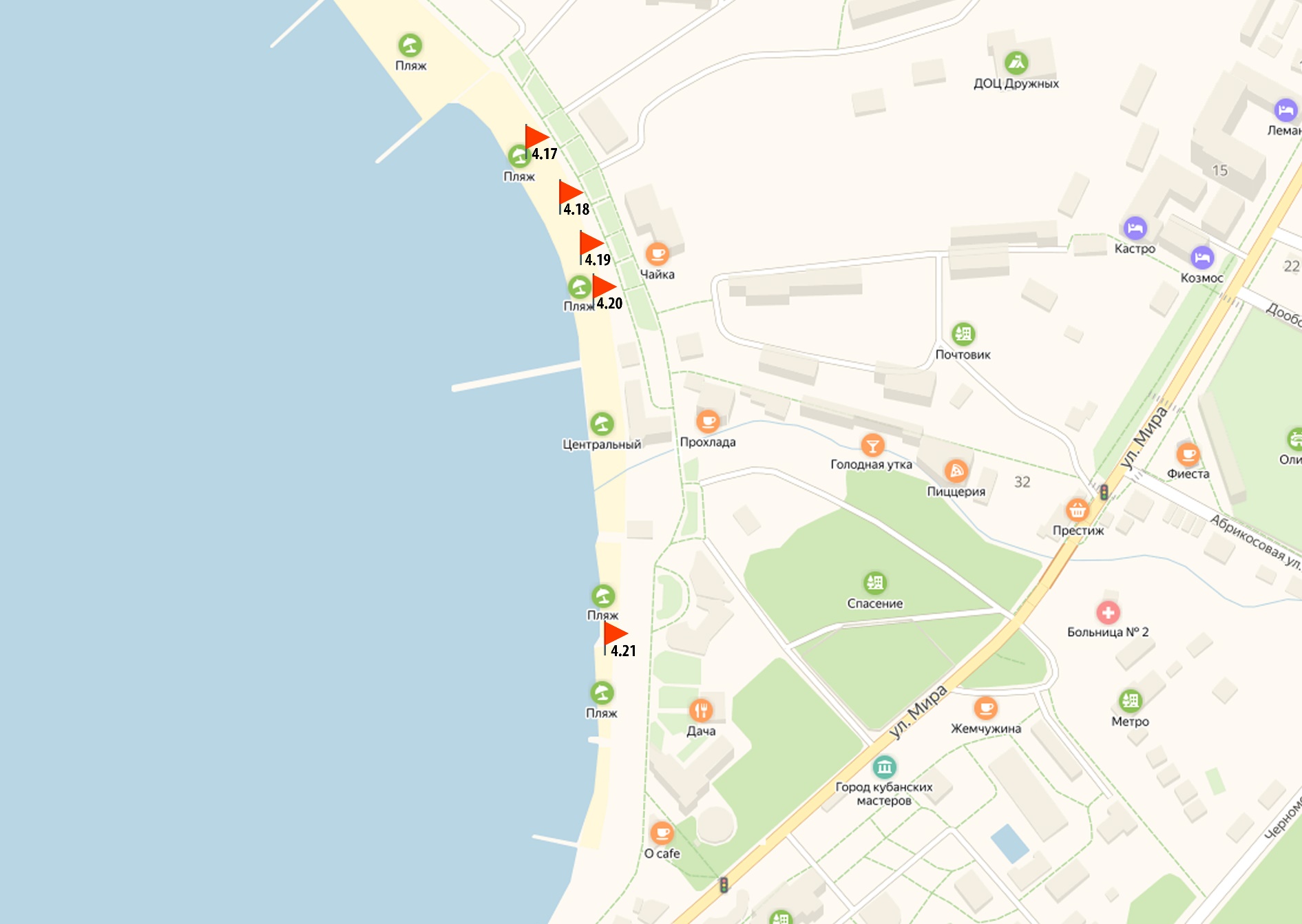                       - место размещения рекламной конструкции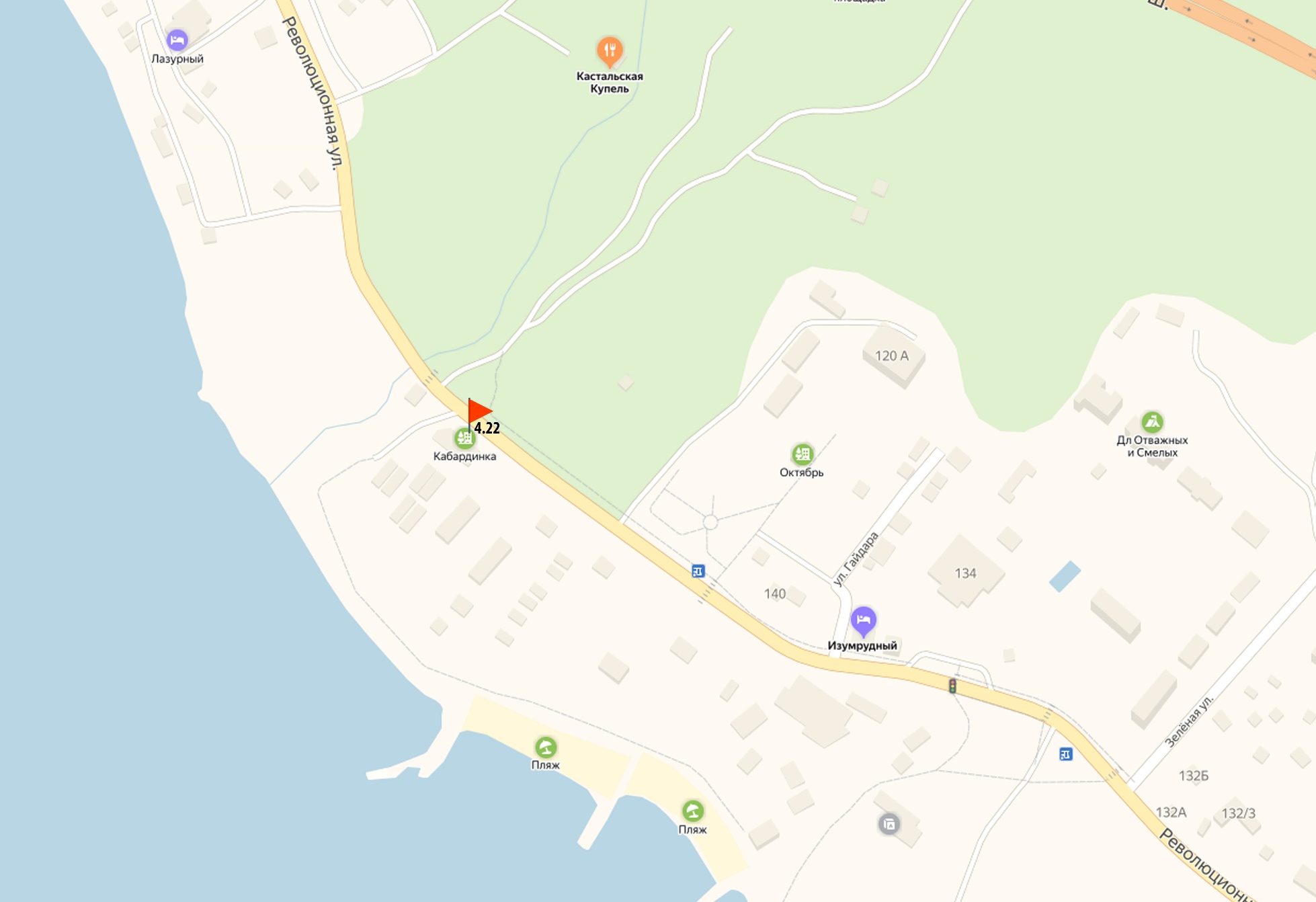 - место размещения рекламной конструкцииРаздел IIКарта размещения рекламных конструкций (сити-формат 1,2х1,8м) на территории муниципального образования город – курорт Геленджик в с. Кабардинка№1 ул. Революционная, 90, вблизи администрации                        №2 ул. Революционная, напротив Сбербанка РФ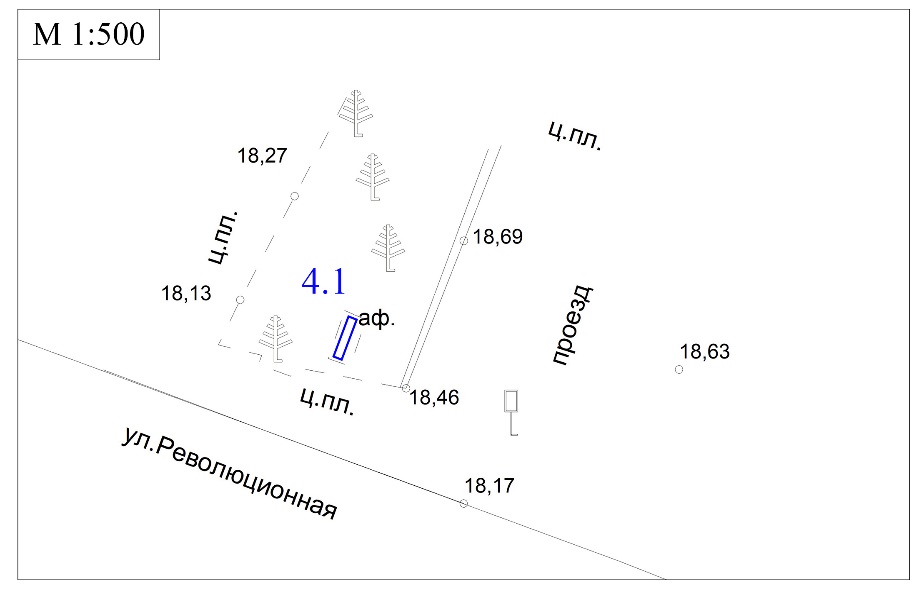 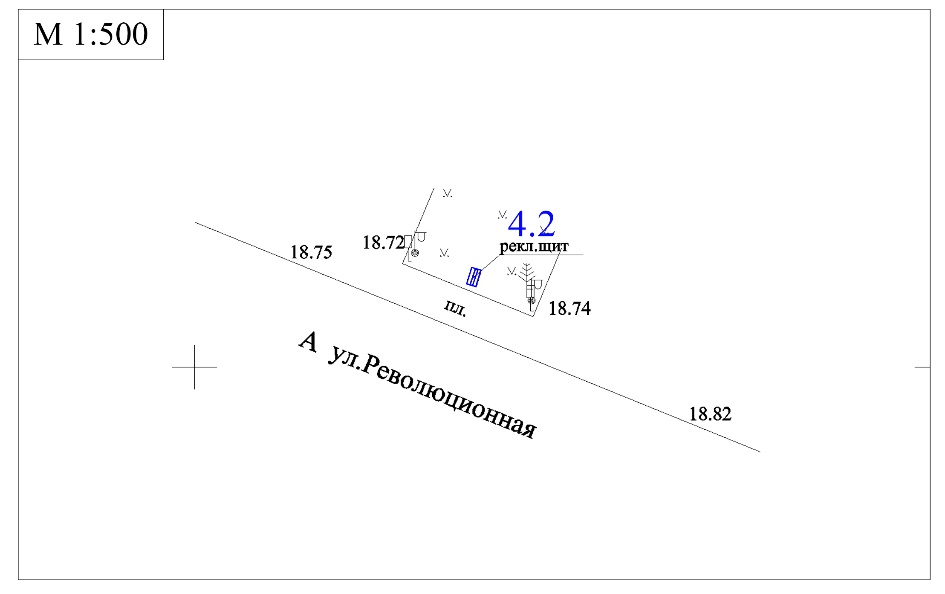 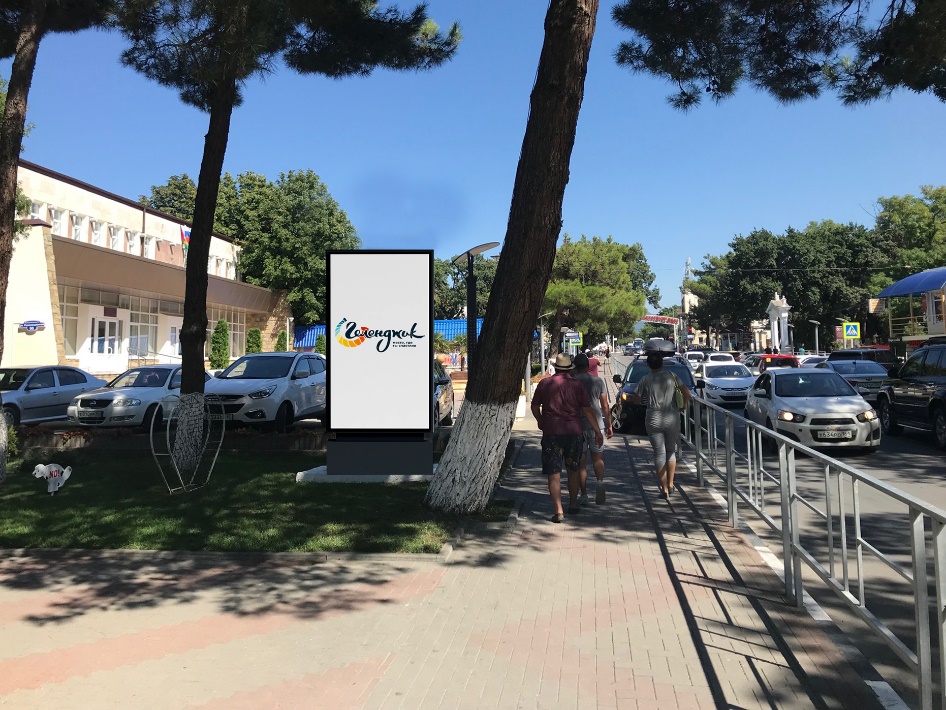 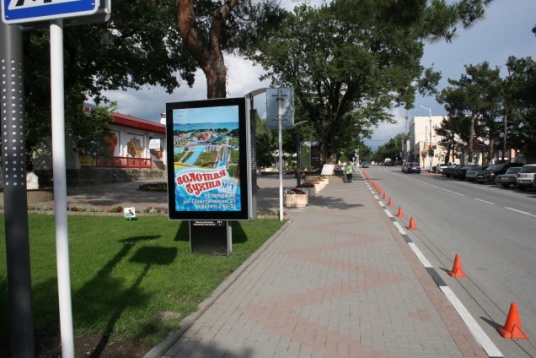 №3 ул. Мира, пересечение с ул.Революционной                               №4 ул. Мира, напротив дома №17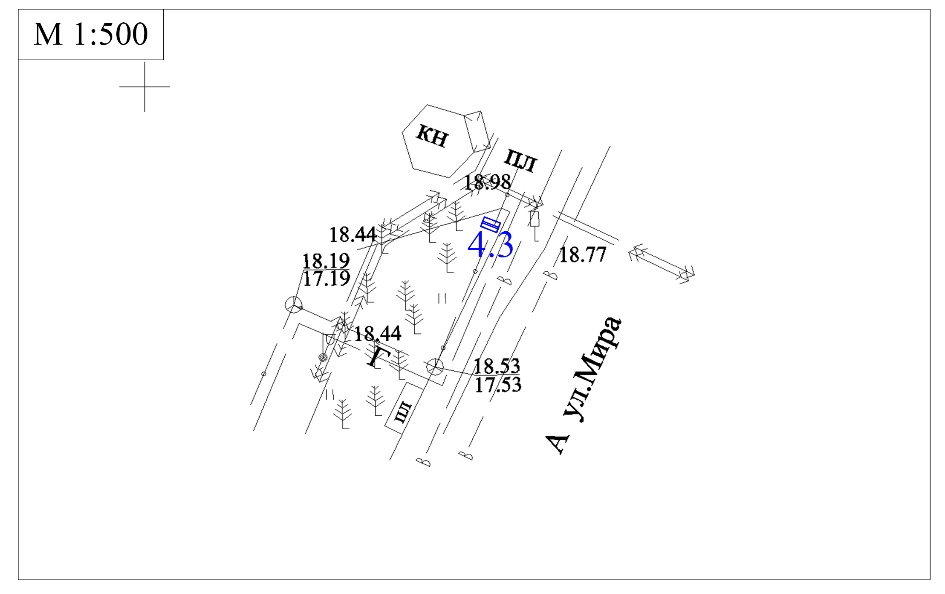 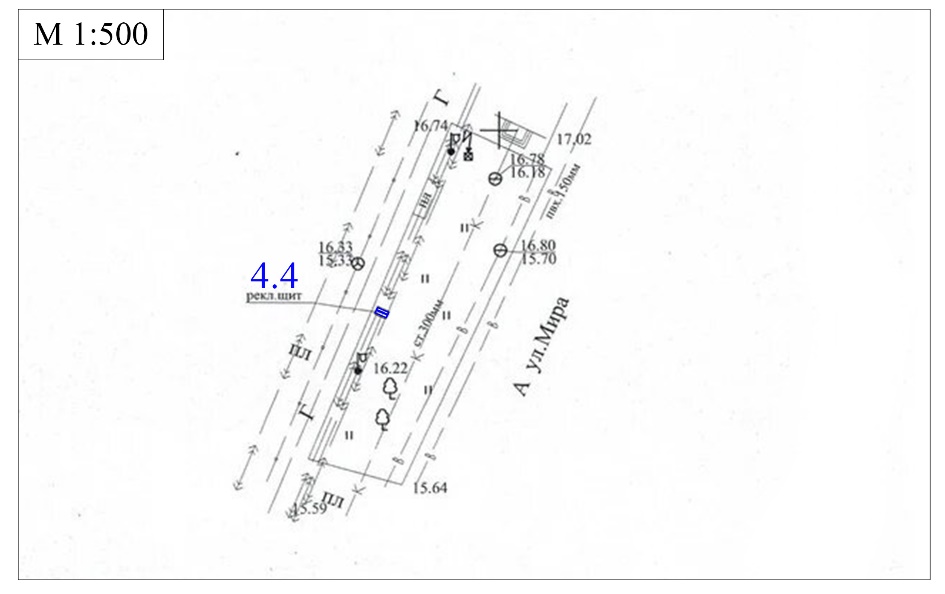 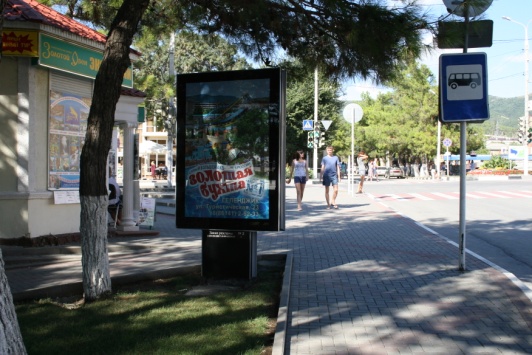 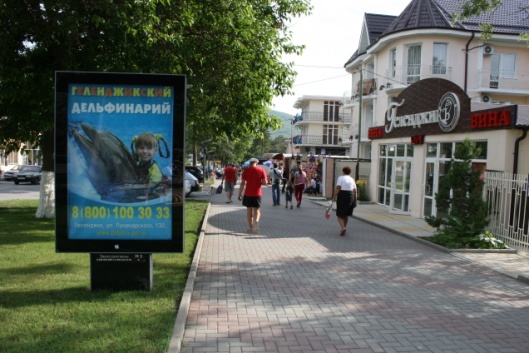 №5 ул. Мира, напротив д. 15	  №6 ул. Мира, напротив ул. Новой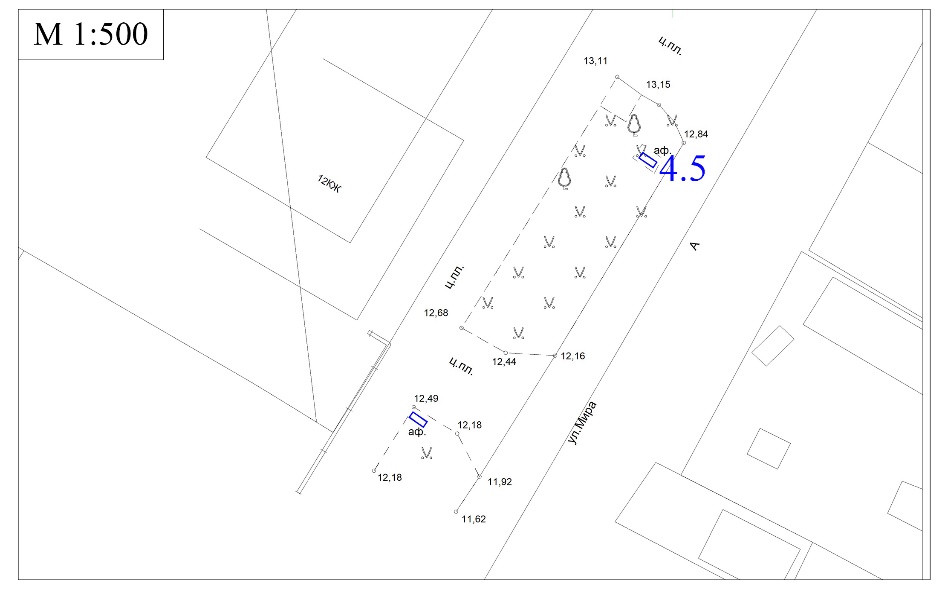 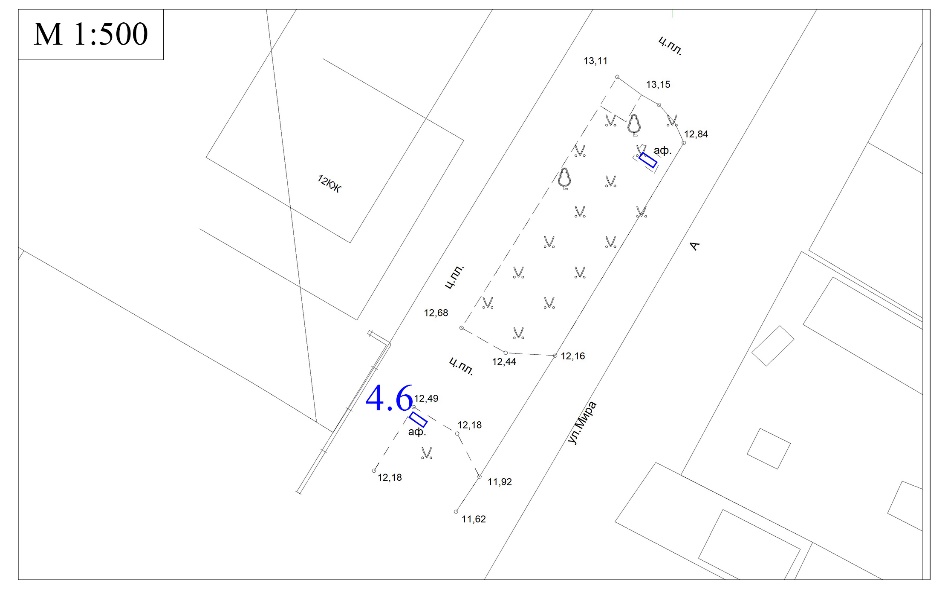 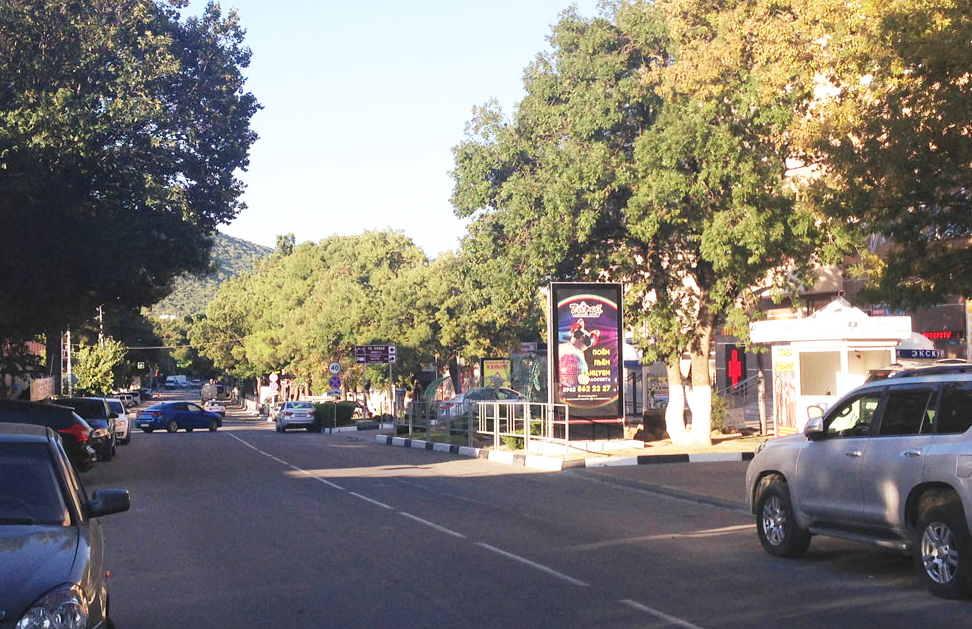 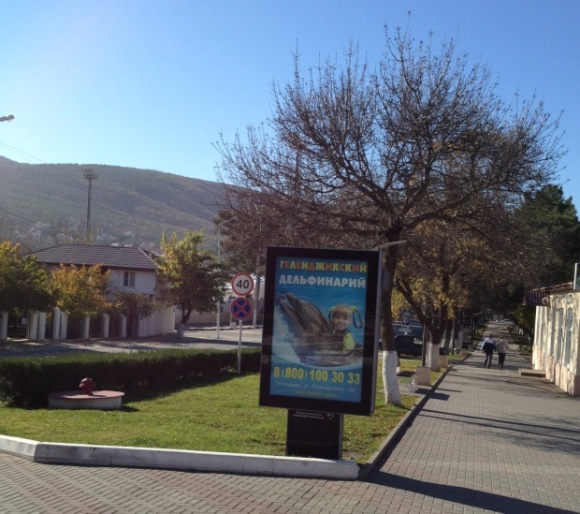 №7 ул. Мира, напротив ул. Дообской                                              №8 ул. Мира, напротив ул. Дообской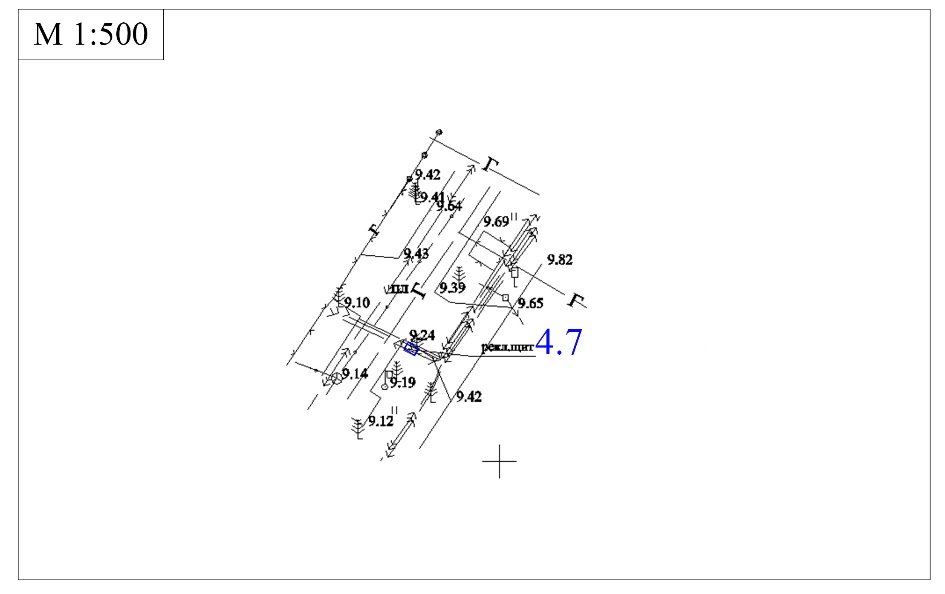 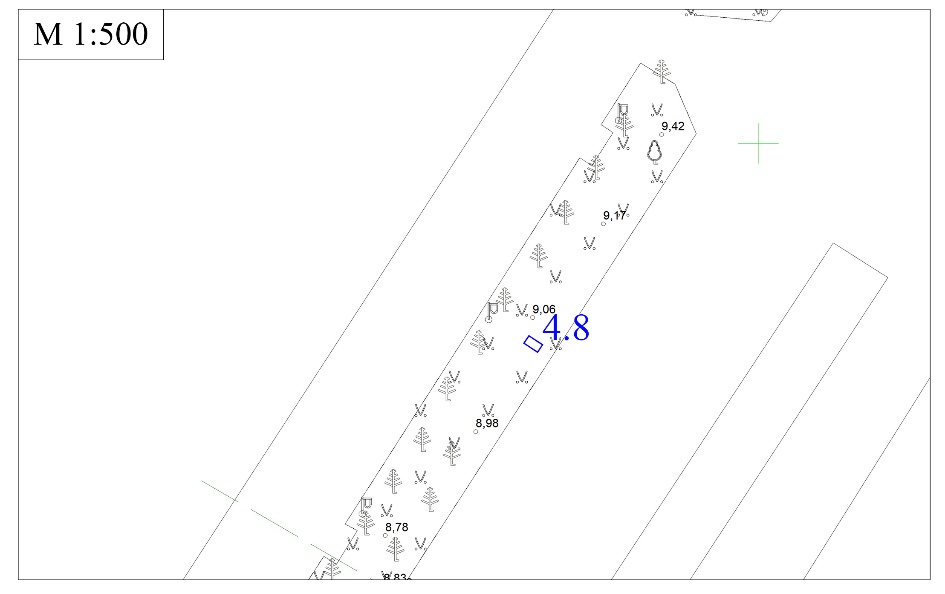 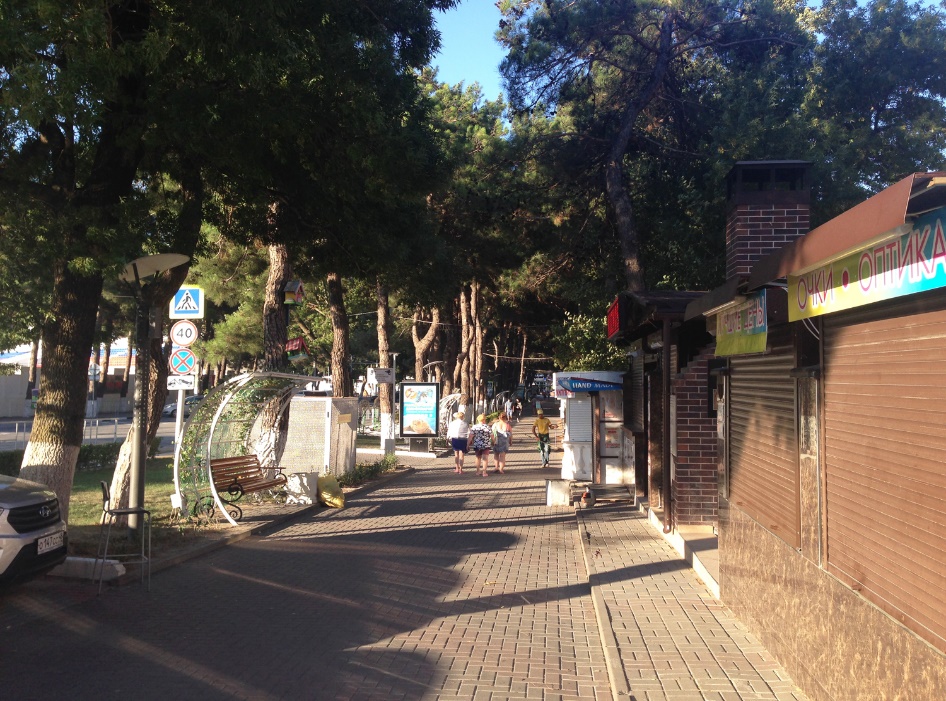 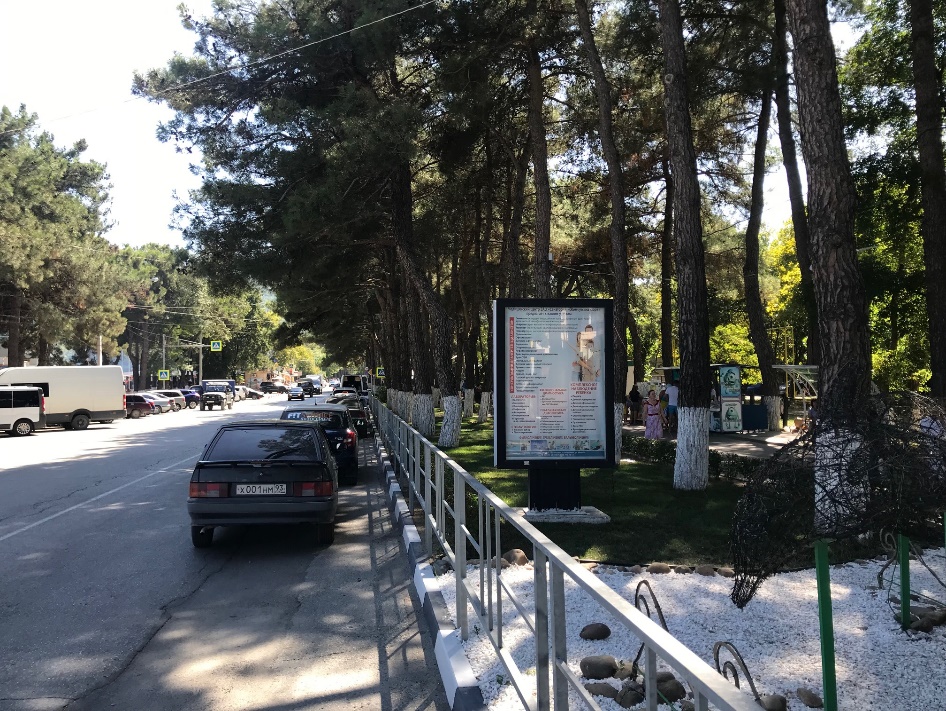 №9 ул. Мира, напротив стадиона «Олимп»                                    №10 ул. Мира, напротив ул. Абрикосовой                 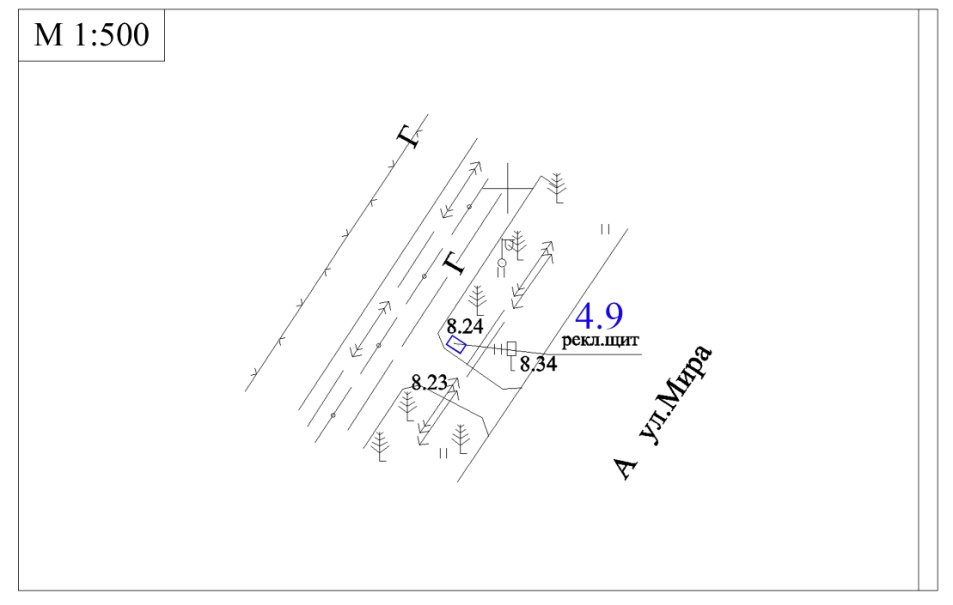 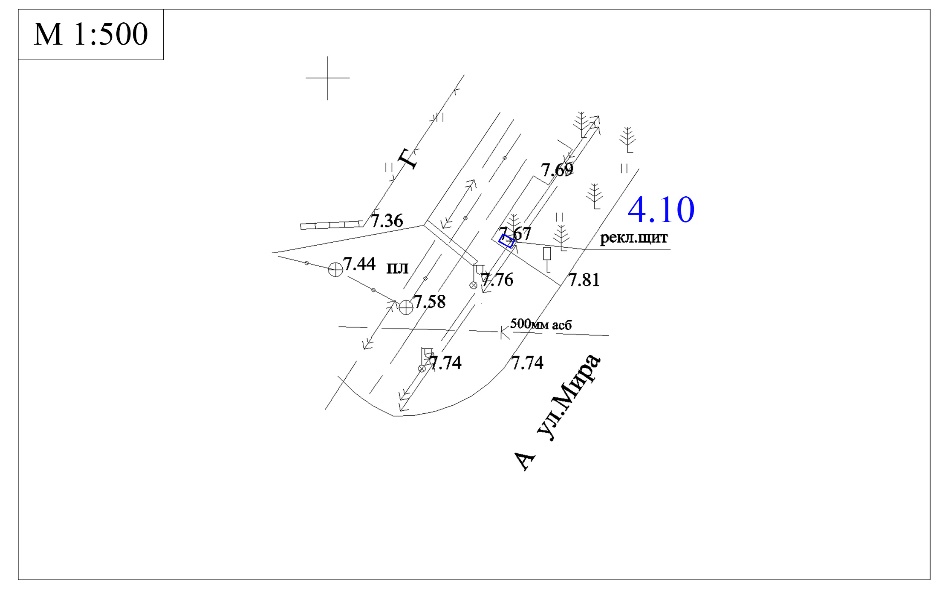 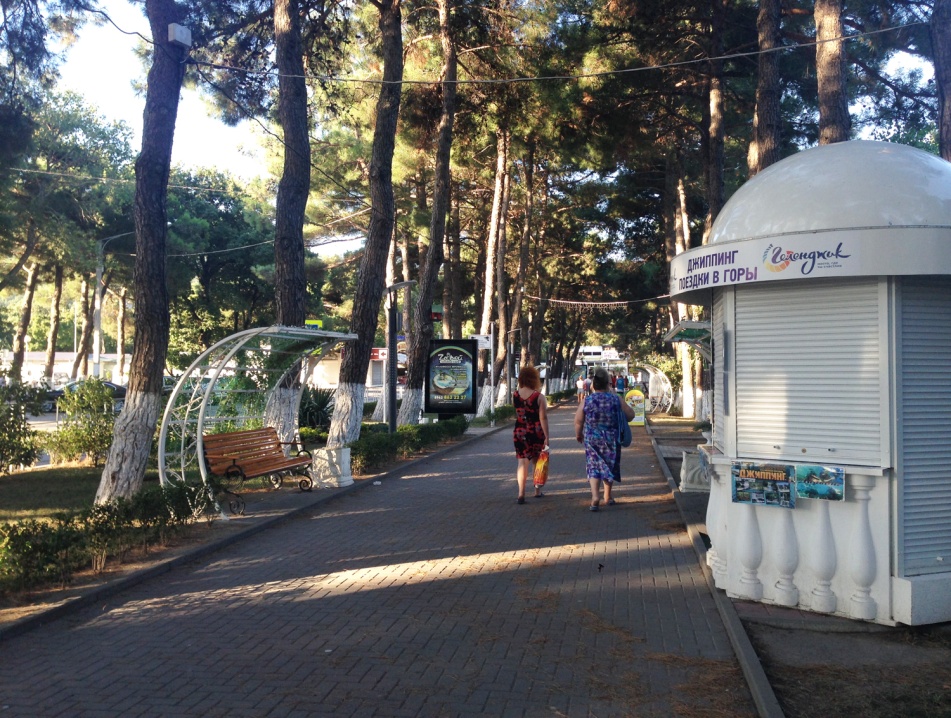 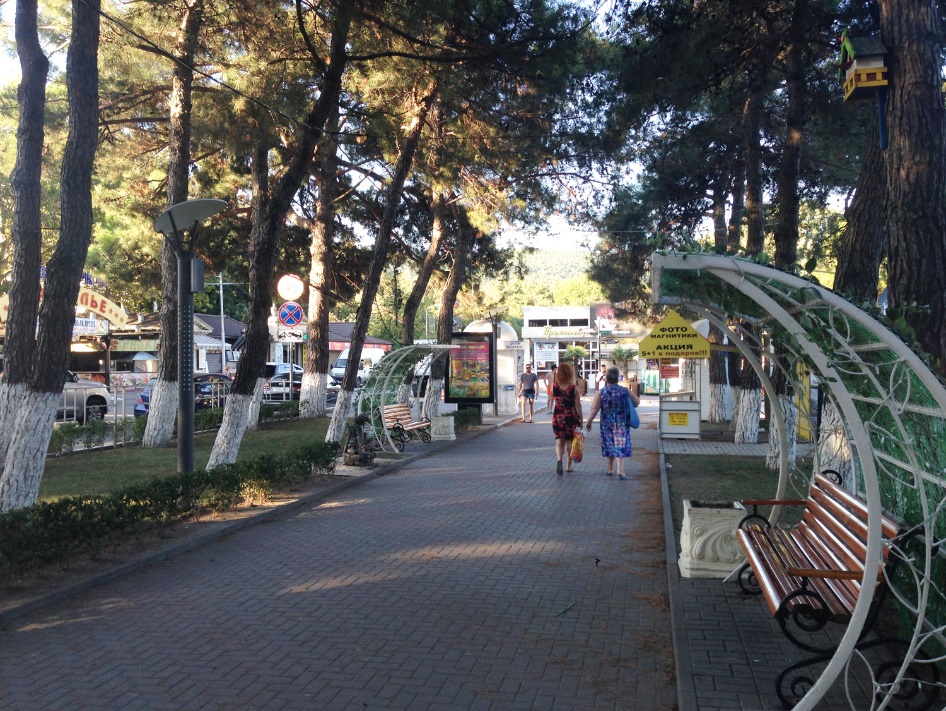 №11  Аллея к морю, напротив кафе «Дубок»                                  №12  Аллея к морю, напротив кафе «Мельница»                   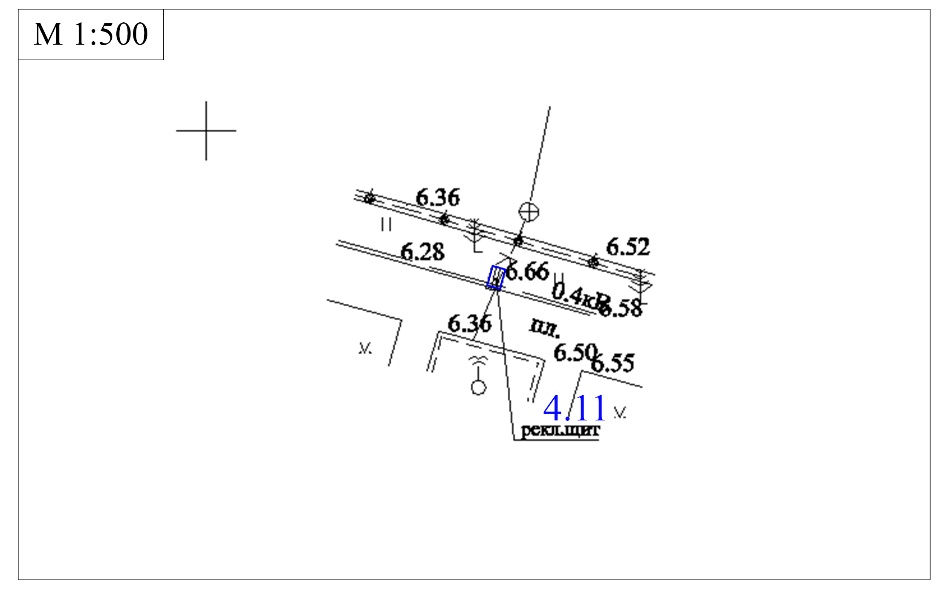 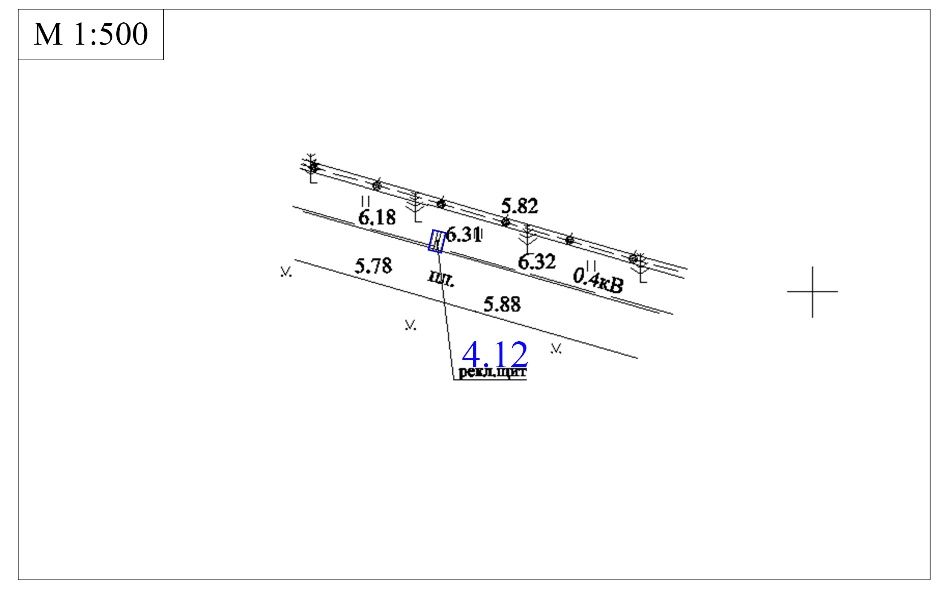 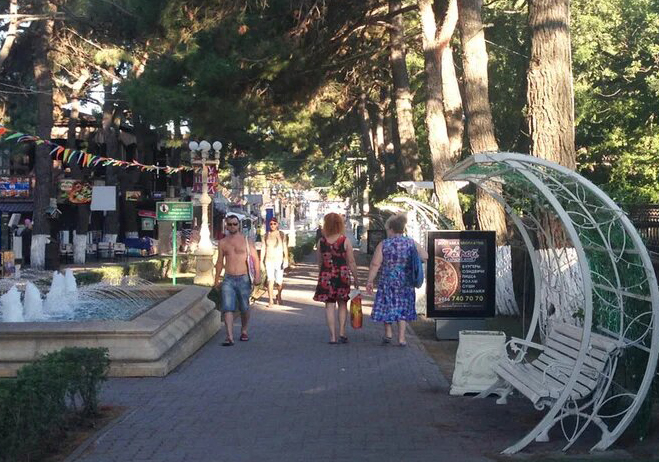 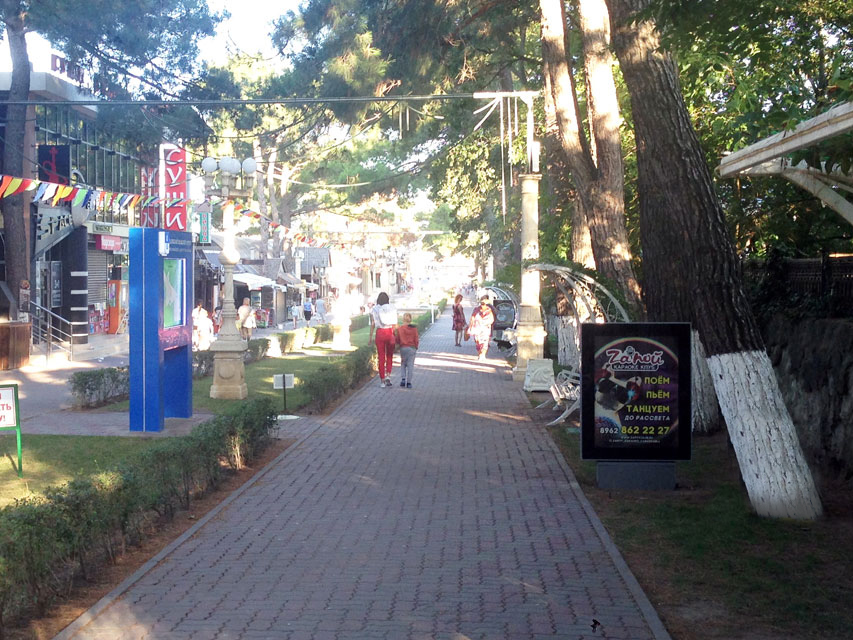 №13 Аллея к морю, напротив кафе «Гелиос»                                         №14 Аллея к морю, напротив кафе «Голодная утка»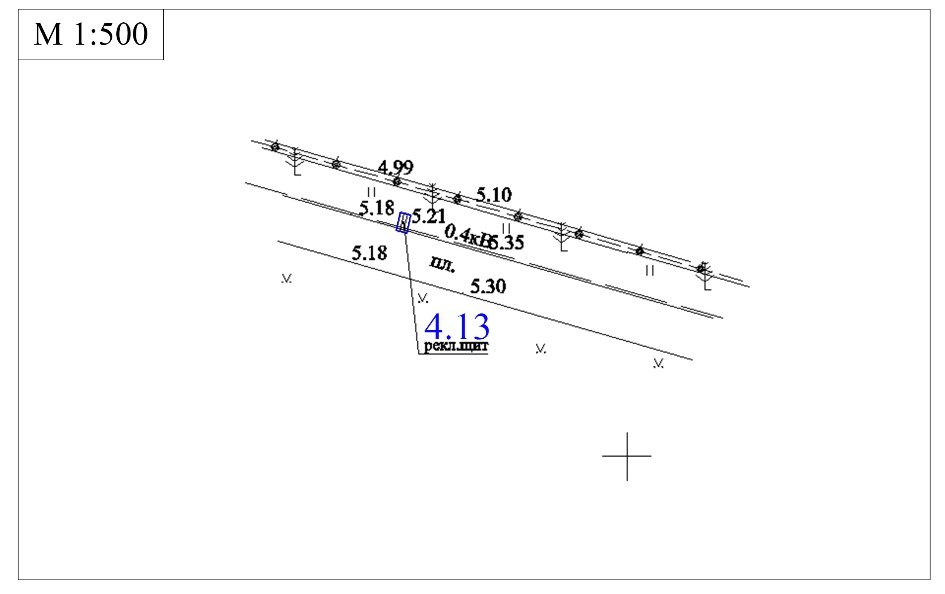 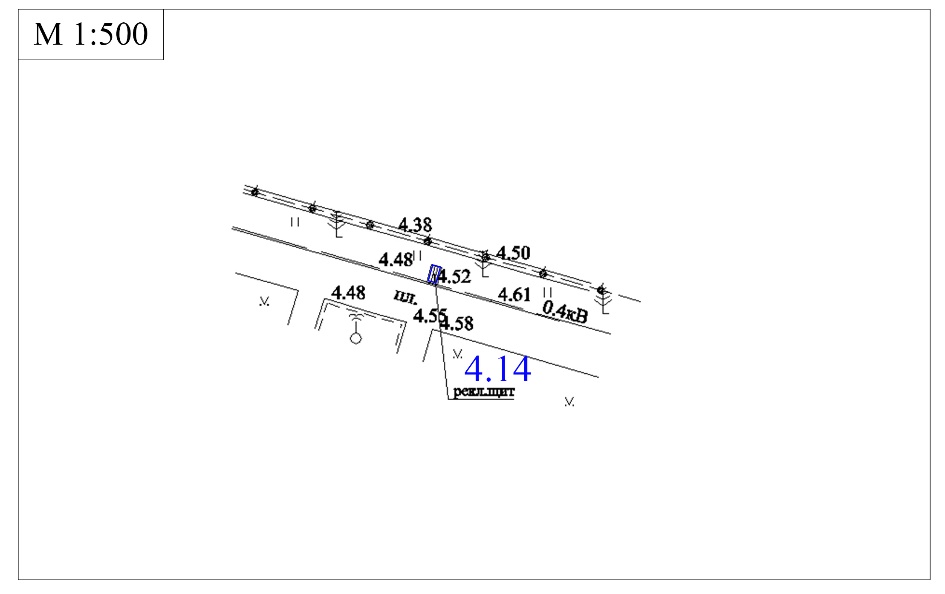 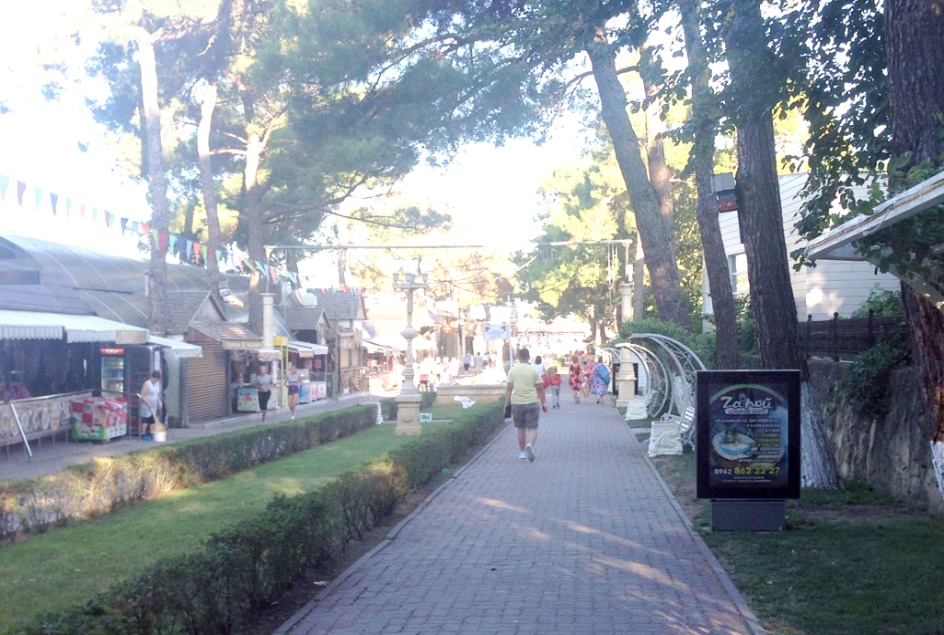 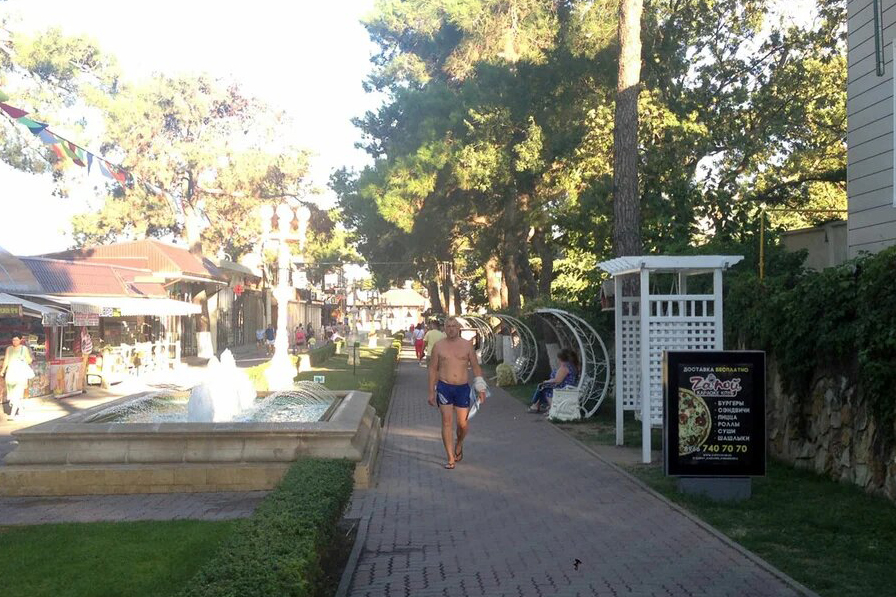 №15 Аллея к морю, напротив магазина «Дарья»                                №16 Аллея к морю, напротив магазина «Дельфин»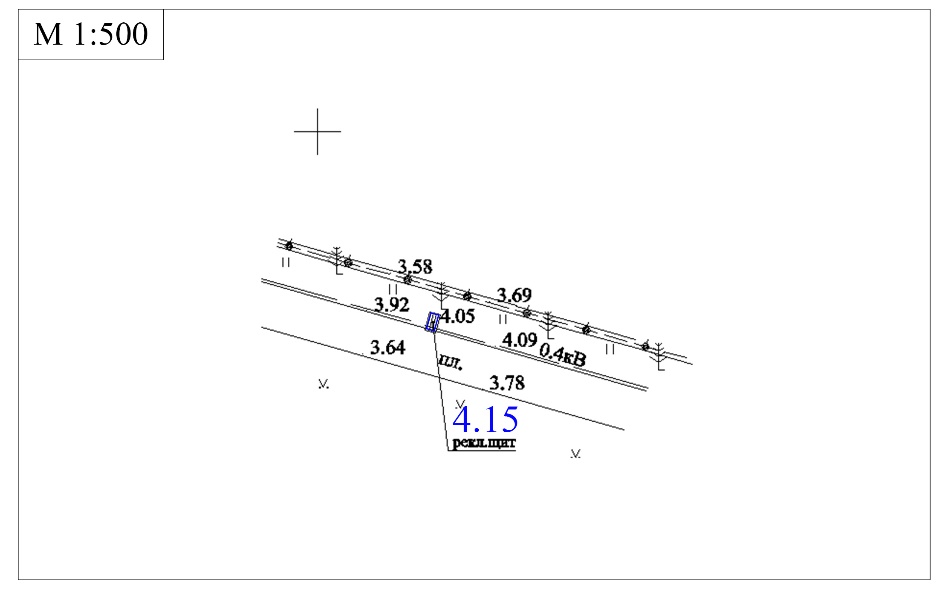 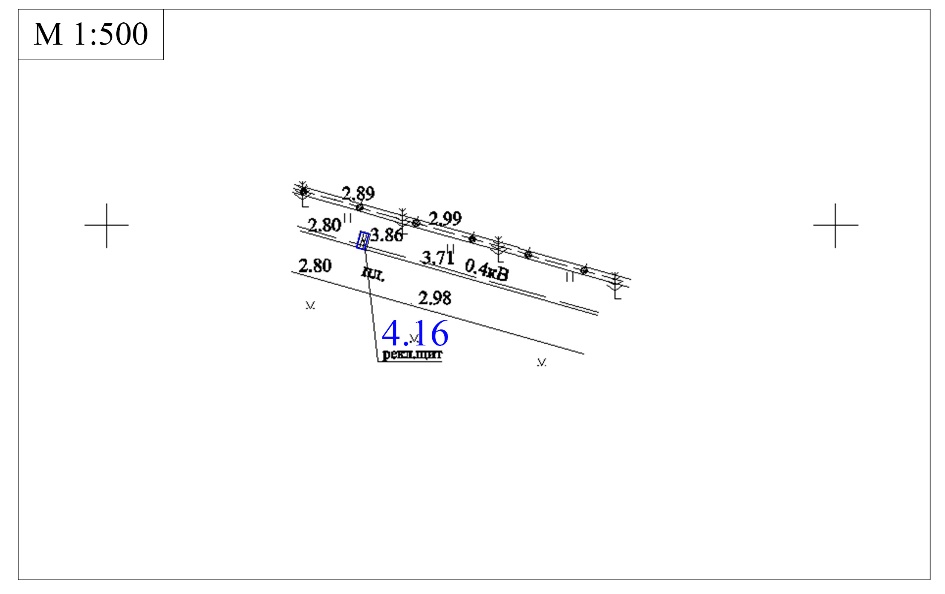 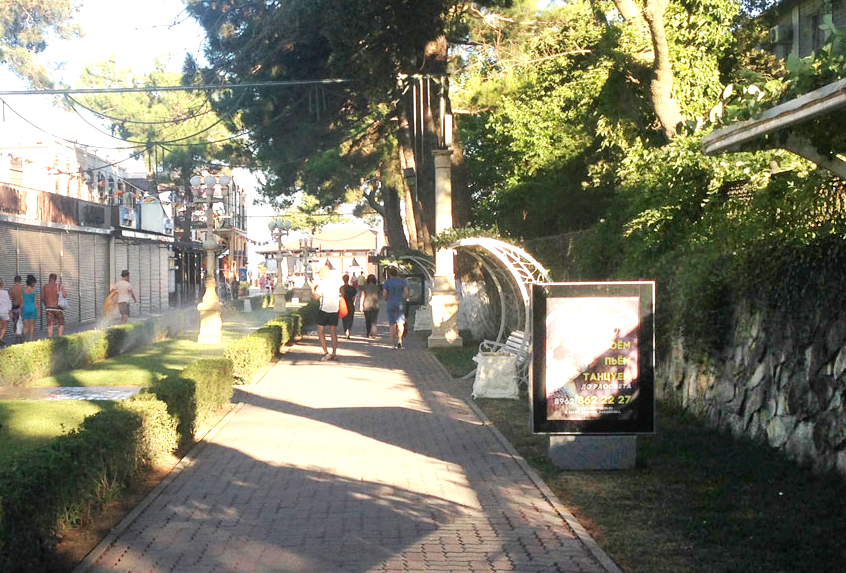 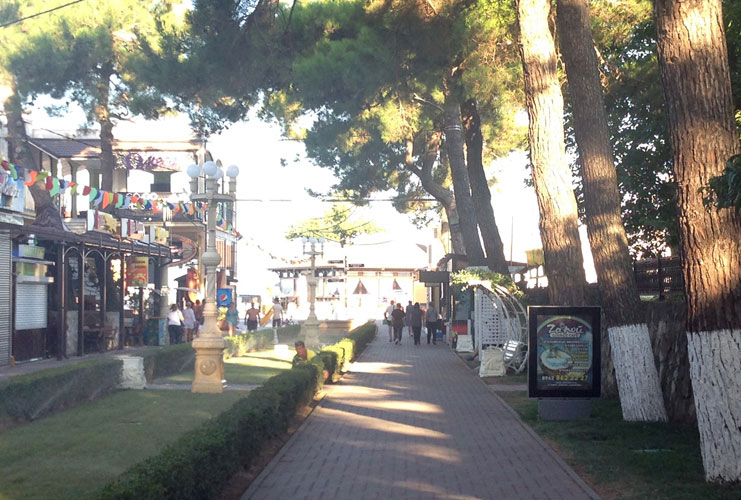 №17 Набережная, в районе пансионата «Солнечный»                       №18 Набережная, напротив магазина «Престиж»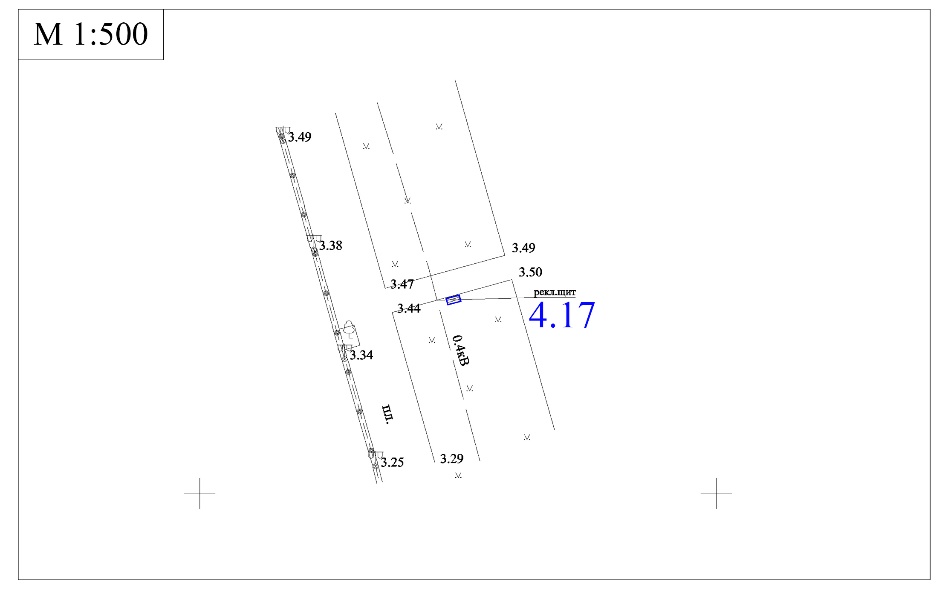 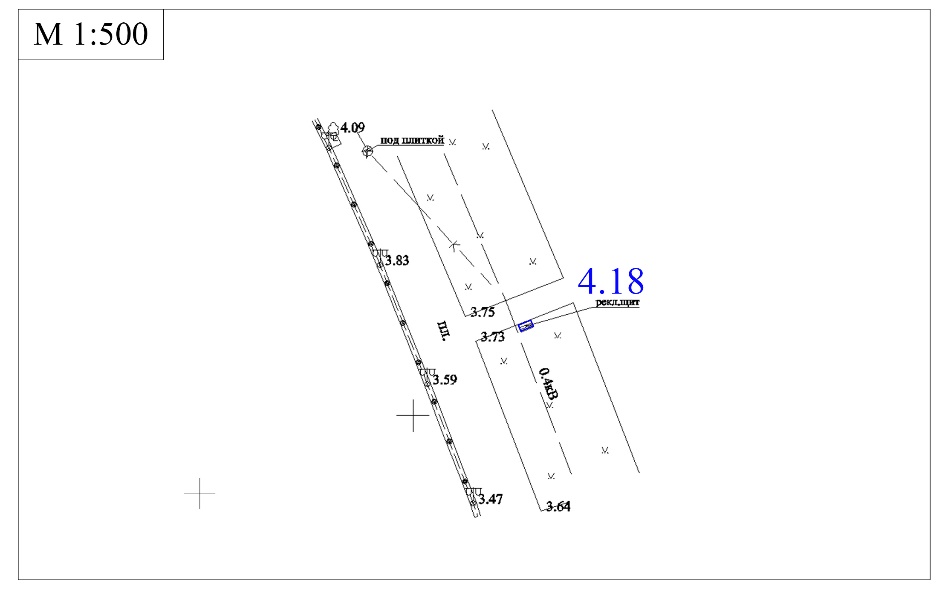 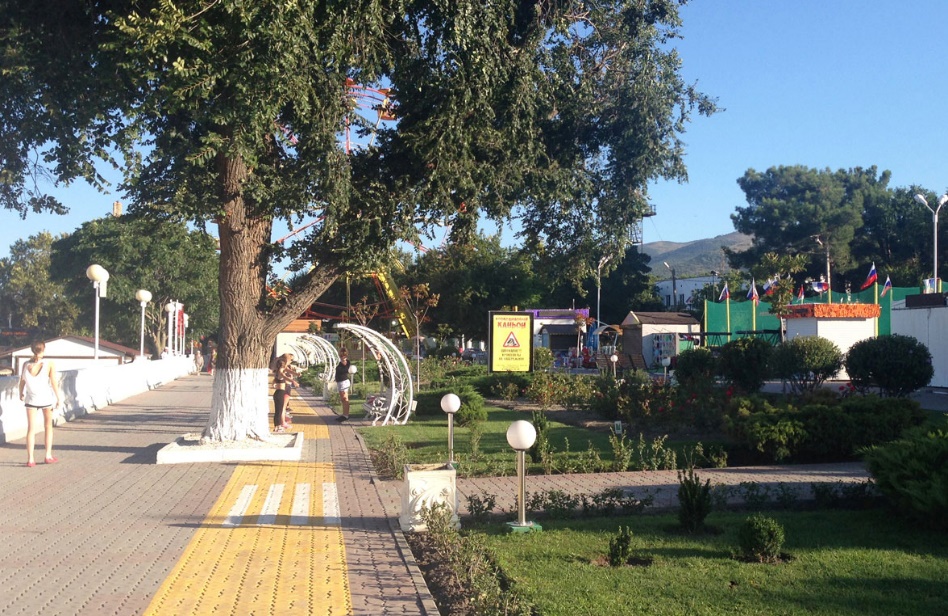 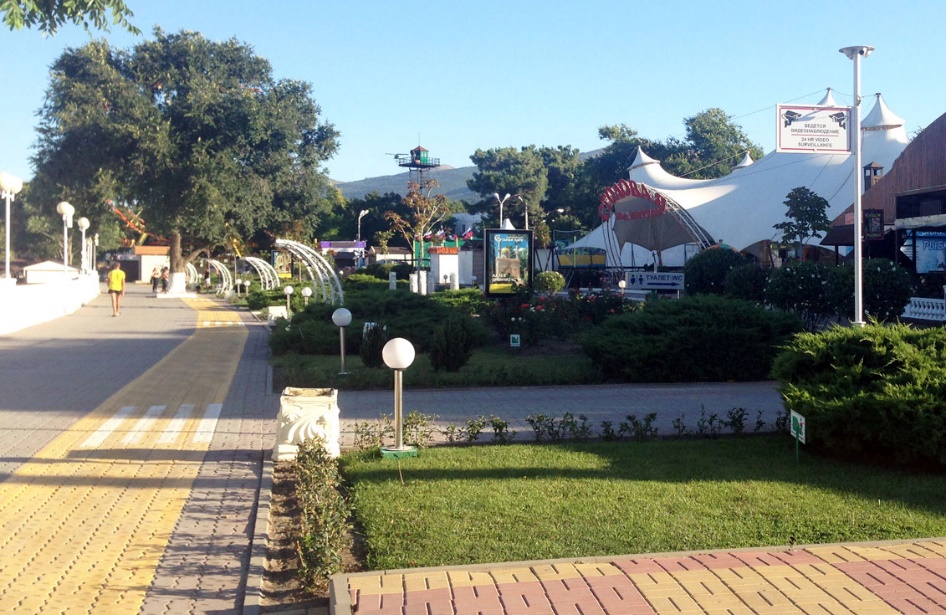 №19 Набережная, напротив кафе «Одиссея»                                    №20 Набережная, напротив кафе «Чайка»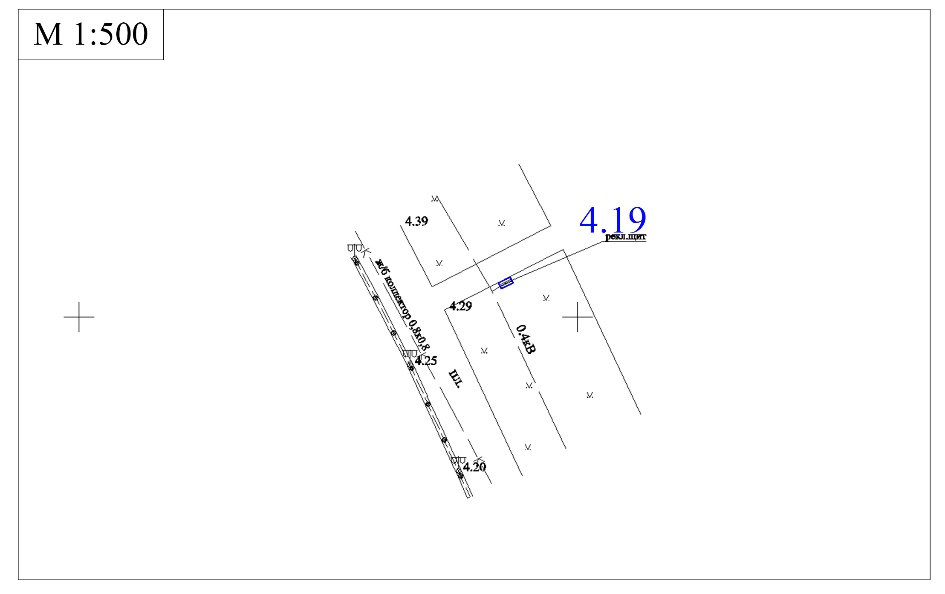 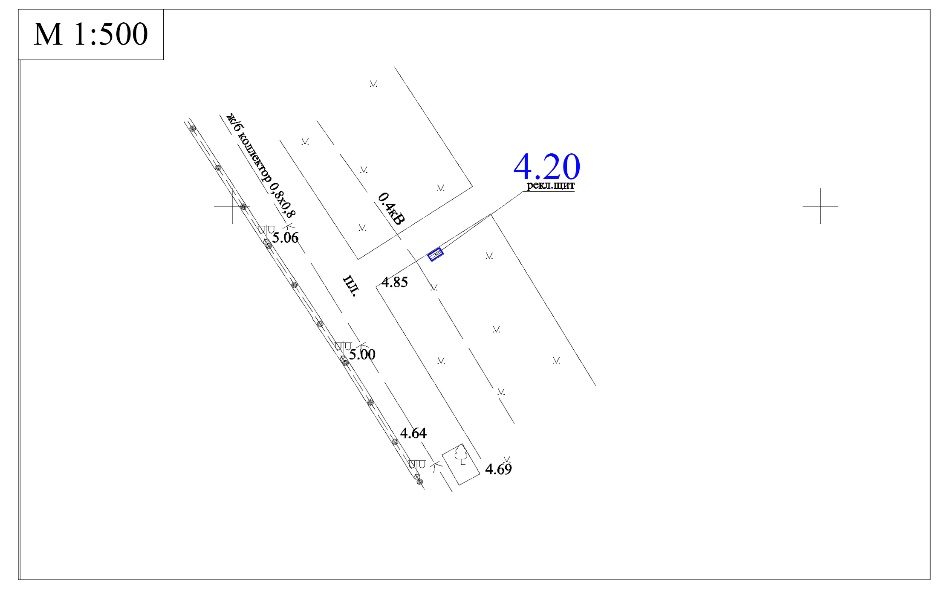 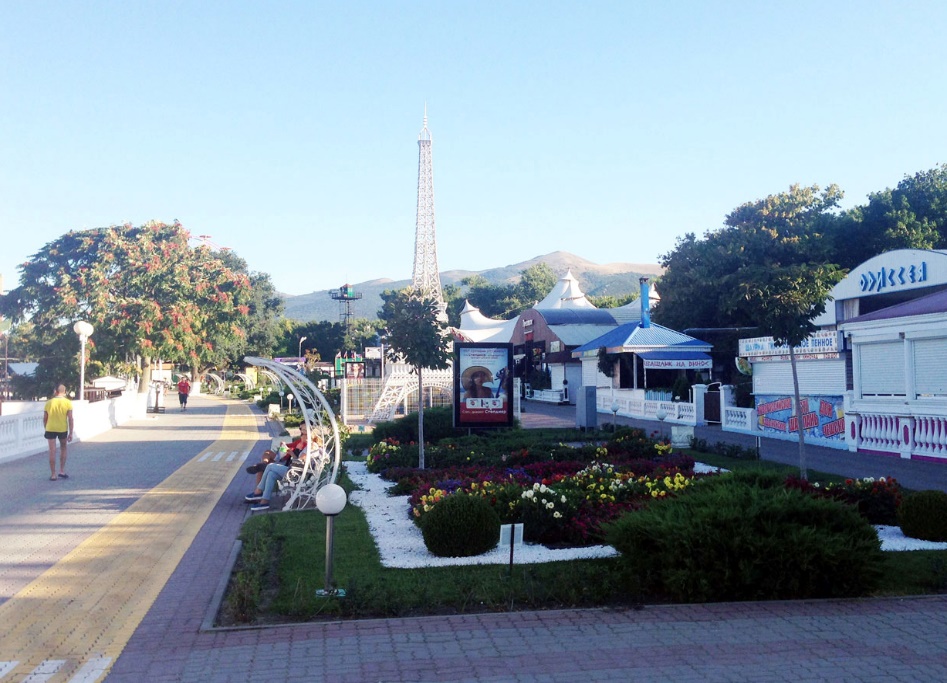 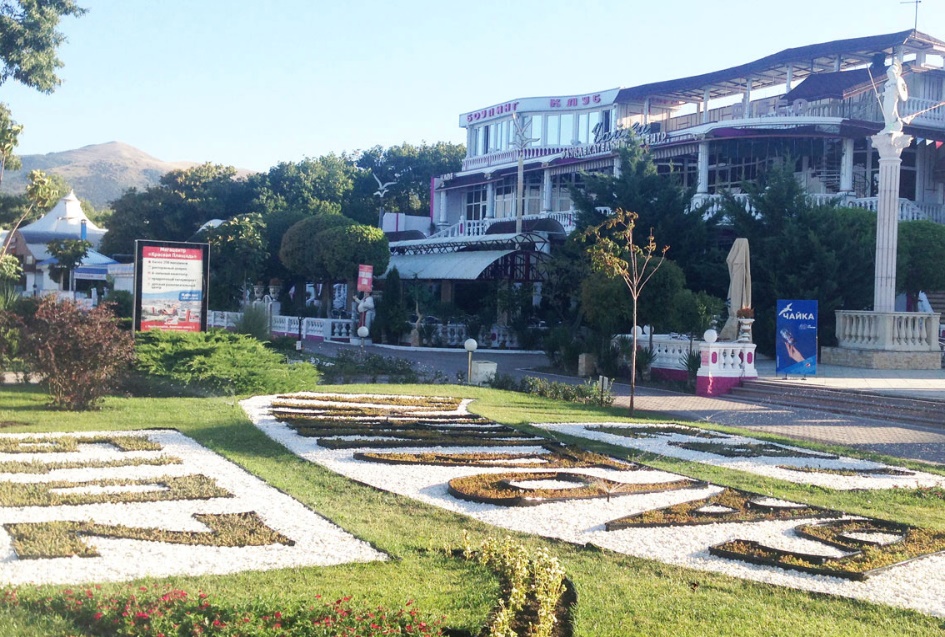 №21 Набережная, напротив кафе «Солярис»                                  №22 ул. Революционная, рядом с кафе «Эльпида»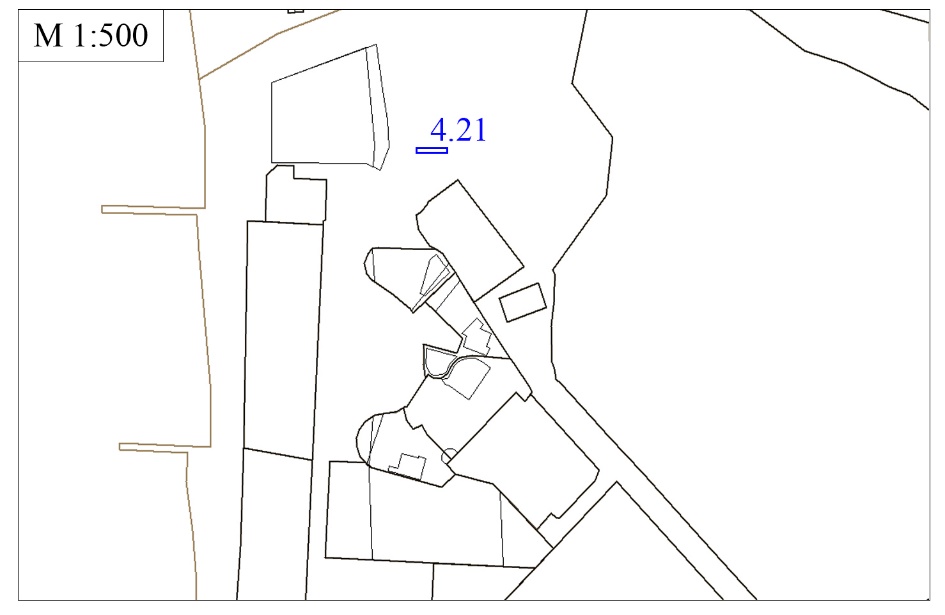 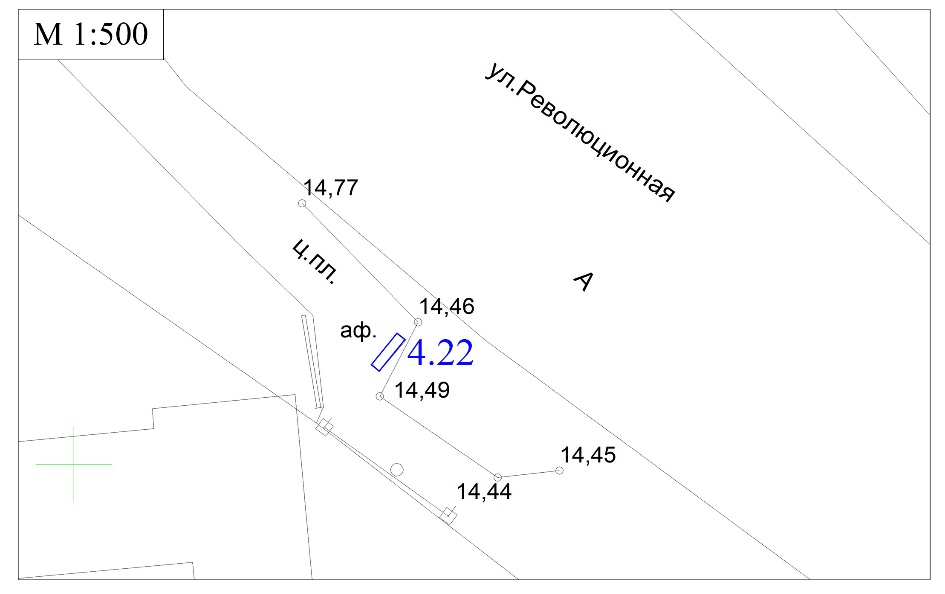 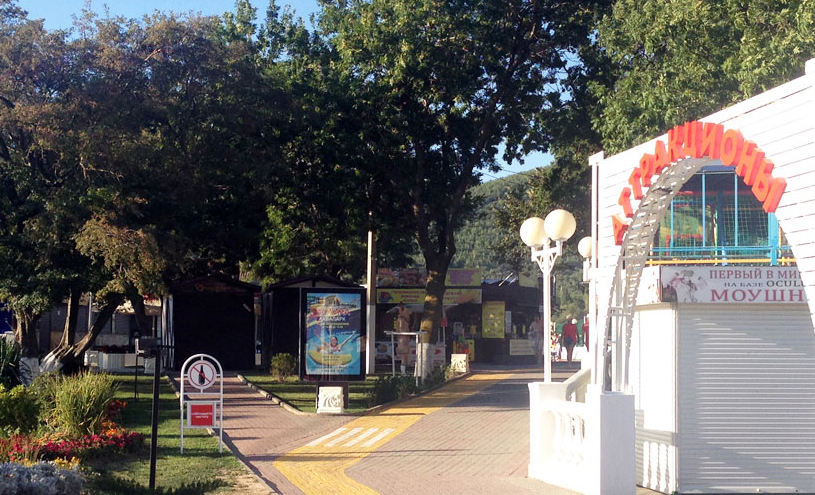 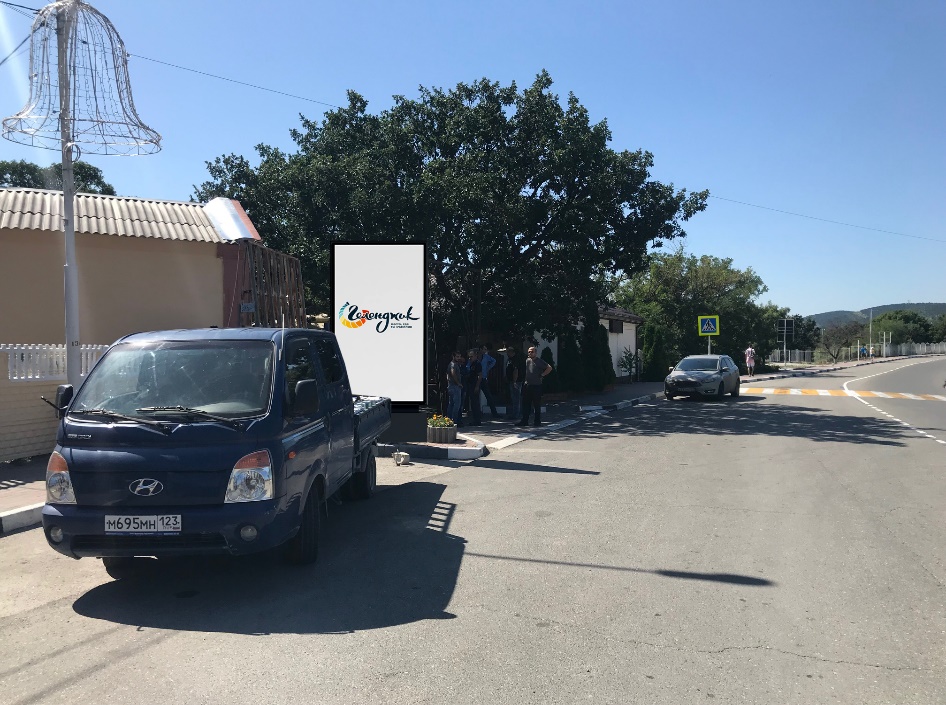 Раздел IIIТипы и виды рекламных конструкций, технические характеристики Сити-формат – двухсторонняя рекламная конструкция малого формата с внутренним подсветом, двумя информационными полями, размер каждого из которых составляет 1,2 x 1,8 м. Площадь информационного поля рекламной конструкции определяется общей площадью его внешних поверхностей. Сити-формат предназначен для размещения рекламы, социальной рекламы.  Информация на рекламных конструкциях должна размещаться с соблюдением требований законодательства о государственном языке Российской Федерации. Рекламная конструкция должна быть спроектирована, изготовлена и установлена в соответствии с требованиями строительных норм и правил, правил устройства электроустановок, технических регламентов, санитарных норм и правил (в том числе требований к освещённости, электромагнитному излучению и пр.), с требованиями пожарной безопасности, законодательства Российской Федерации об объектах культурного наследия (памятниках истории и культуры) народов Российской Федерации, их охране и использовании и других нормативных актов, содержащих требования к рекламным конструкциям. 1. Общие требования и технические характеристики. Для размещения сити-формата разрабатывается проектная документация с целью обеспечения безопасности при ее установке, монтаже и эксплуатации. Проектирование, изготовление, монтаж, эксплуатация и утилизация рекламных конструкций и их частей должны соответствовать установленным в Российской Федерации требованиям качества и безопасности, предъявляемым к продукции, производственным процессам, эксплуатации и услугам согласно действующему законодательству Российской Федерации.В основе сити-формата лежит внутренний стальной каркас и короб, выполненный из алюминиевого профиля высокого качества.Расположение рекламного поля: вертикальное. Количество опорных стоек: одна. Информационная панель представляет собой алюминиевый короб, закреплённый на усиленный стальной каркас прочности. Опорная стойка прямоугольной формы должна быть декоративно облицована конструкционными алюминиевыми профилями или пластиковыми профилями. В качестве заполнения створной рамы используется антивандальный материал толщиной 6 мм: закалённое стекло, поликарбонат, оргстекло.Основной цвет рекламной конструкции: черный. Покрытие рекламной конструкции – порошковое напыление с антикоррозионными ингибиторами.Рекламные конструкции должны иметь маркировку с указанием владельца рекламной конструкции, номера его телефона в соответствии с Государственным стандартом Российской Федерации ГОСТ Р 52044-2003 «Наружная реклама на автомобильных дорогах и территориях городских и сельских поселений. Общие технические требования к средствам наружной рекламы. Правила размещения», а также номер и дату разрешения на установку и эксплуатацию рекламной конструкции, срок действия разрешения на установку и эксплуатацию рекламной конструкции. Размер текста должен позволять его прочтение с ближайшей полосы движения транспортных средств или тротуара.Вокруг каждой рекламной конструкции (за исключением рекламных конструкций, установленных на газоне) на расстоянии 0,5 метра по периметру выкладывается тактильная плитка (тактильный наземный указатель, предоставляющий инвалидам по зрению необходимую информацию для самостоятельной ориентации) жёлтого цвета с квадратными рифами (назначение плитки – «внимание препятствие») шириной полосы не менее 0,5 метра. Уровень плоскости, выложенной тактильной плиткой, не должен превышать уровень плоскости общего мощения. Рекламная конструкция должна иметь маркировку с указанием владельца, номера его телефона, номера и даты разрешения на установку и эксплуатацию рекламной конструкции. 2. Размеры рекламной конструкции.Размер информационного поля: 1200 х 1800 мм.Внешний габарит рекламной панели: не более 1700 х 2300 мм.Расстояние между информационным полем и уровнем земли: 500 – 800 мм. Размер облицовки опорной стойки: 400 – 760 мм. 3. Подсвет рекламной конструкции. Рекламная конструкция должна иметь внутренний подсвет. 4. Технология замены изображения. Размещение бумажного постера или винилового полотна. 5. Доведение до потребителя рекламных сообщений. Доведение до потребителя рекламных сообщений на сити-форматах может производиться: с помощью неподвижных полиграфических постеров; с помощью демонстрации постеров на динамических системах смены изображений (роллерных системах), обеспечивающих последовательную вертикальную прокрутку плакатов.Количество сторон и площадь информационного поля рекламной конструкции определяется разделом IV настоящей схемы.Раздел IVПеречень рекламных конструкций, размещаемых на территории муниципального образования город-курорт Геленджик, с. КабардинкаИсполняющий обязанности начальника управления архитектуры и градостроительстваадминистрации муниципального образованиягород-курорт Геленджик –главного архитектора                                                                                                                                                      Н.В.МальцеваПРИЛОЖЕНИЕ №5к постановлению администрации муниципального образования город-курорт Геленджик «Об утверждении схемы размещения рекламных конструкций на земельных участках независимо от форм собственности, а также на зданиях или ином недвижимом имуществе, находящихся в государственной собственности Краснодарского края или муниципальной собственности муниципального образования город-курорт Геленджик в границах муниципального образования город-курорт Геленджик»от____________№___________АДМИНИСТРАЦИЯ МУНИЦИПАЛЬНОГО ОБРАЗОВАНИЯ ГОРОД-КУРОРТ ГЕЛЕНДЖИКСхема размещения рекламных конструкций (пилон 2,2х3,3м) на земельных участках независимо от форм собственности, а также на зданиях или ином недвижимом имуществе, находящихся в государственной собственности Краснодарского края или муниципальной собственности муниципального образования город-курорт Геленджик в границах муниципального образования город-курорт Геленджик (далее - Схема размещения рекламных конструкций на территории муниципального образования город – курорт Геленджик)2020 годРаздел IСхема размещения рекламных конструкций (пилон 2,2х3,3 м) на территории муниципального образования город – курорт Геленджик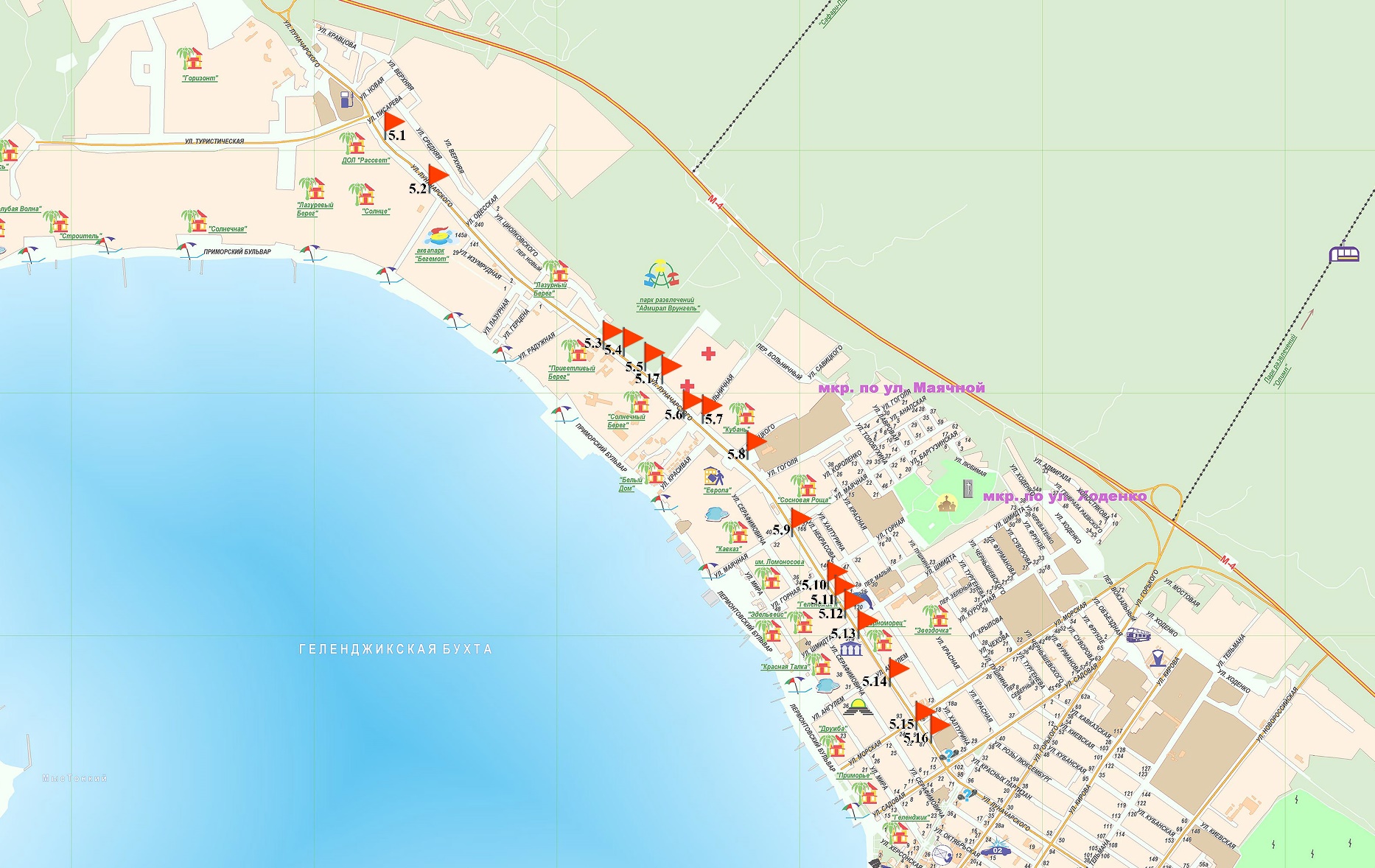                  - место размещения рекламной конструкцииРаздел IIКарта размещения рекламных конструкций (пилон 2,2х3,3 м) на территории муниципального образования город – курорт Геленджик №1 ул. Луначарского, вблизи ул. Туристической                     №2 ул. Луначарского, вблизи аквапарка «Бегемот»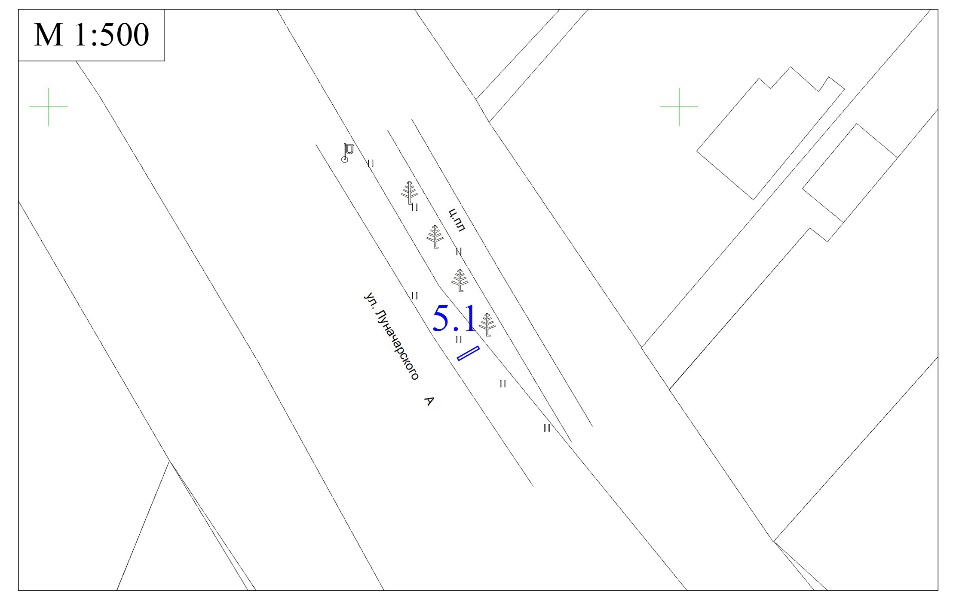 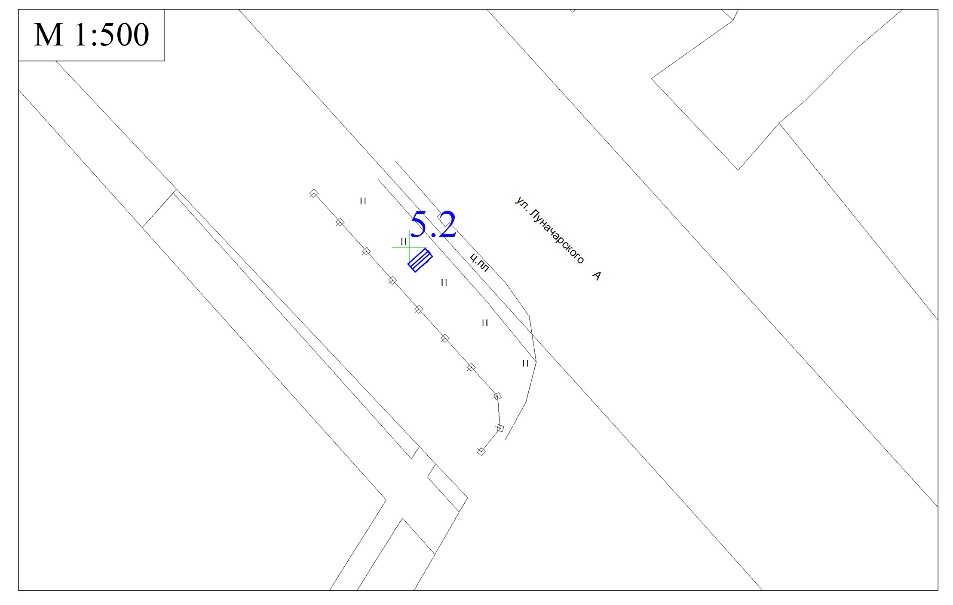 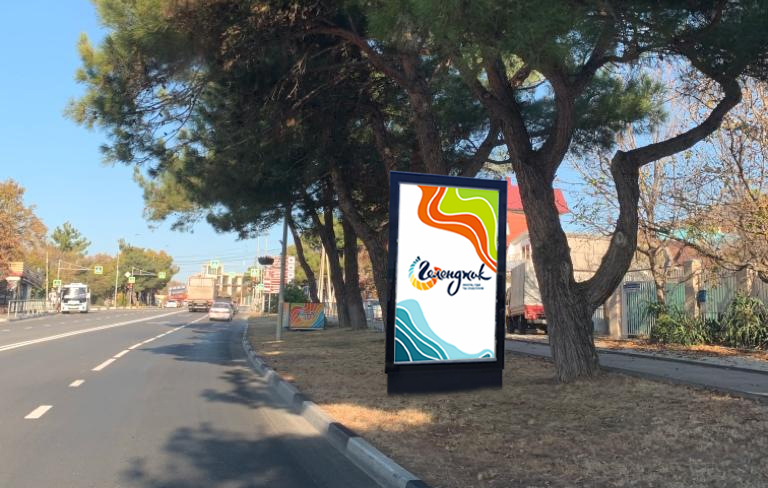 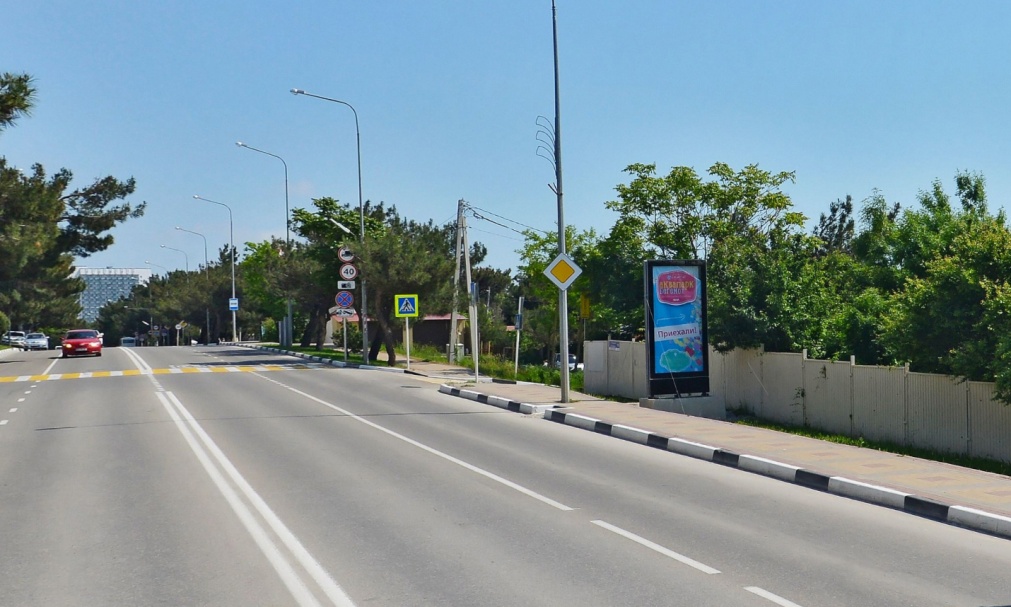 №3 ул. Луначарского, вблизи отеля «Калифорния»                      №4 ул. Луначарского, вблизи парка «Адмирал Врунгель»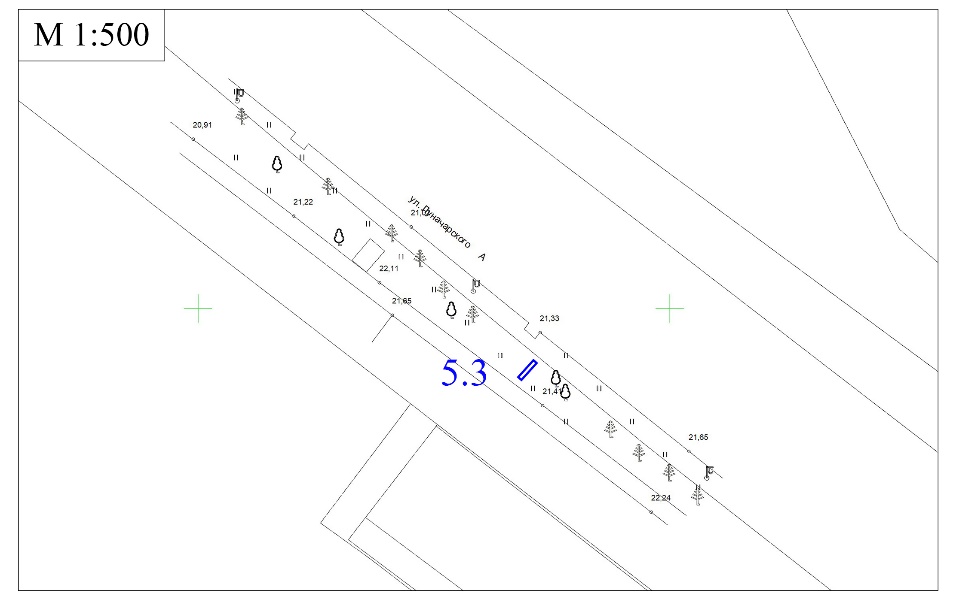 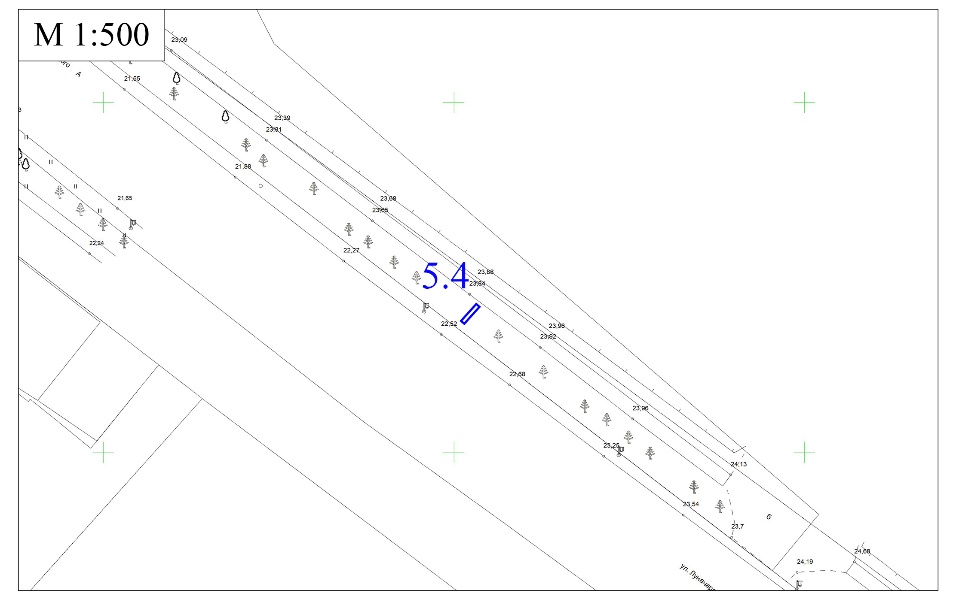 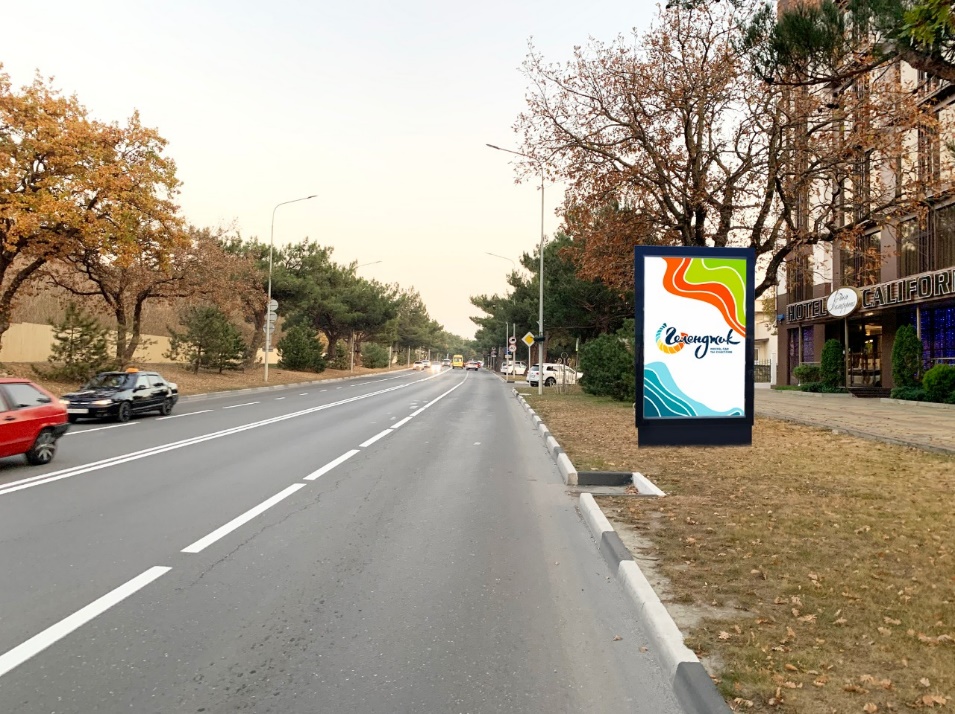 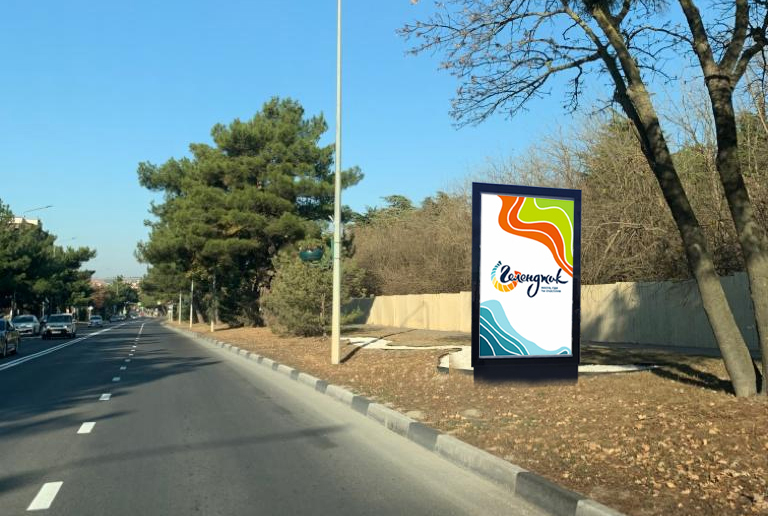 №5 ул. Луначарского, вблизи парка «Адмирал Врунгель»              №6 ул. Луначарского, вблизи ул. Больничной                      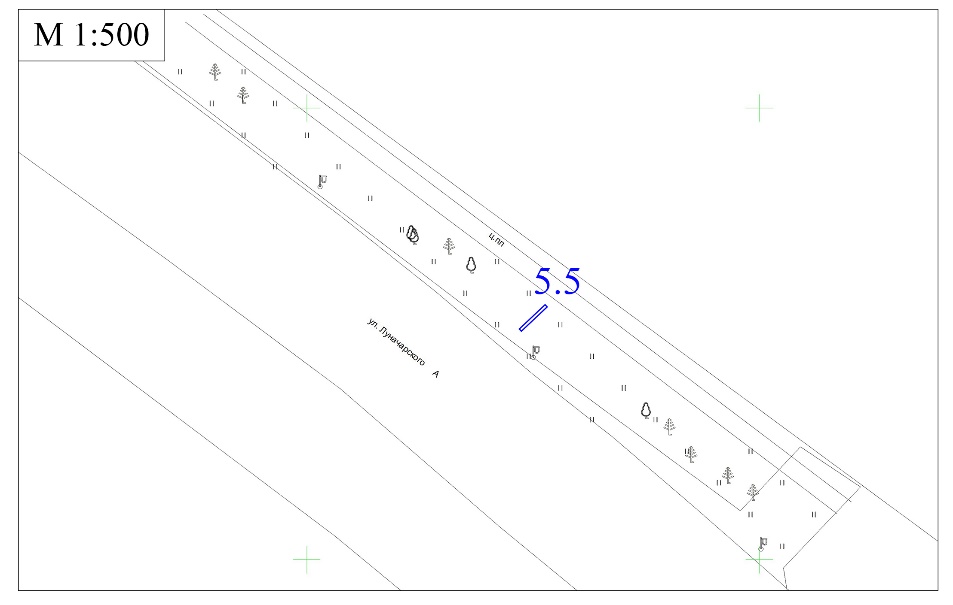 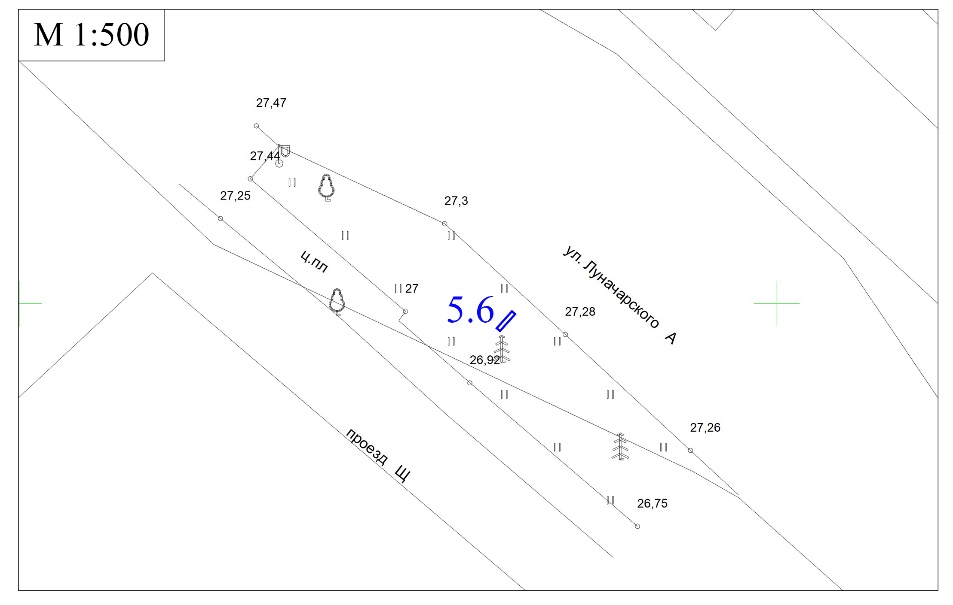 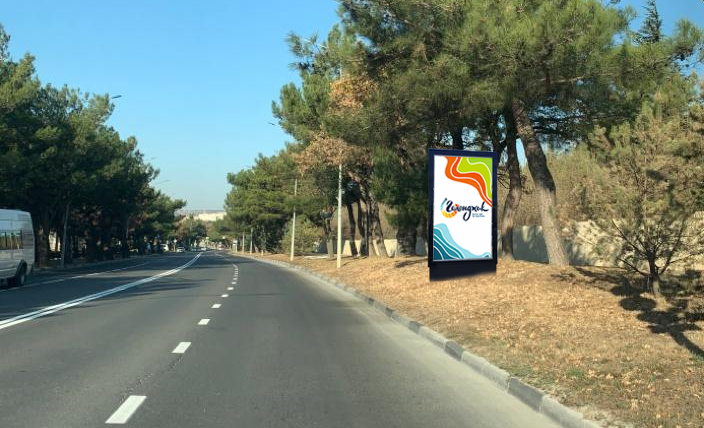 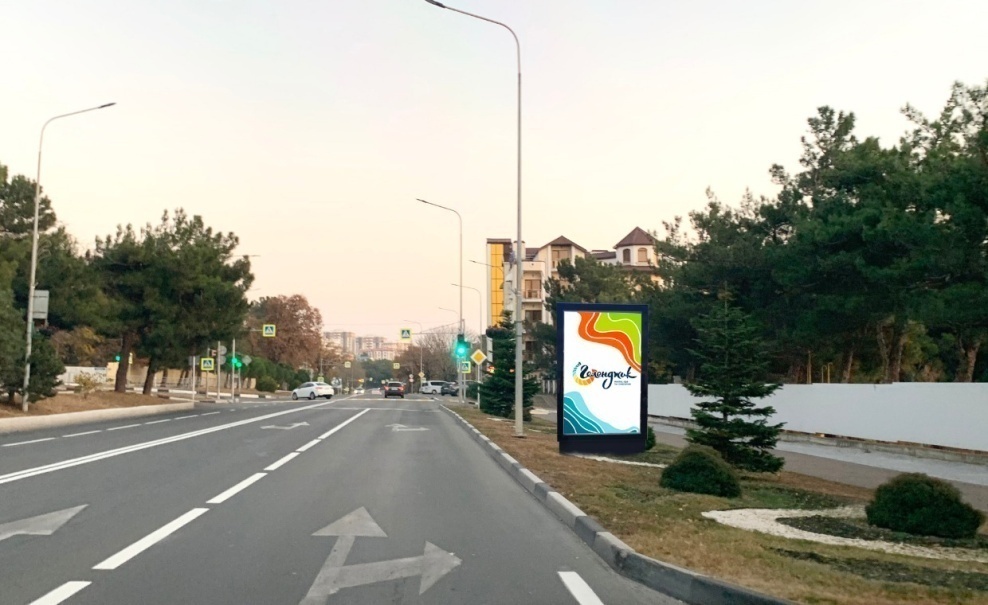 №7  ул. Луначарского, вблизи отеля «Европа»                               №8 ул. Луначарского, вблизи ул. Савицкого                                      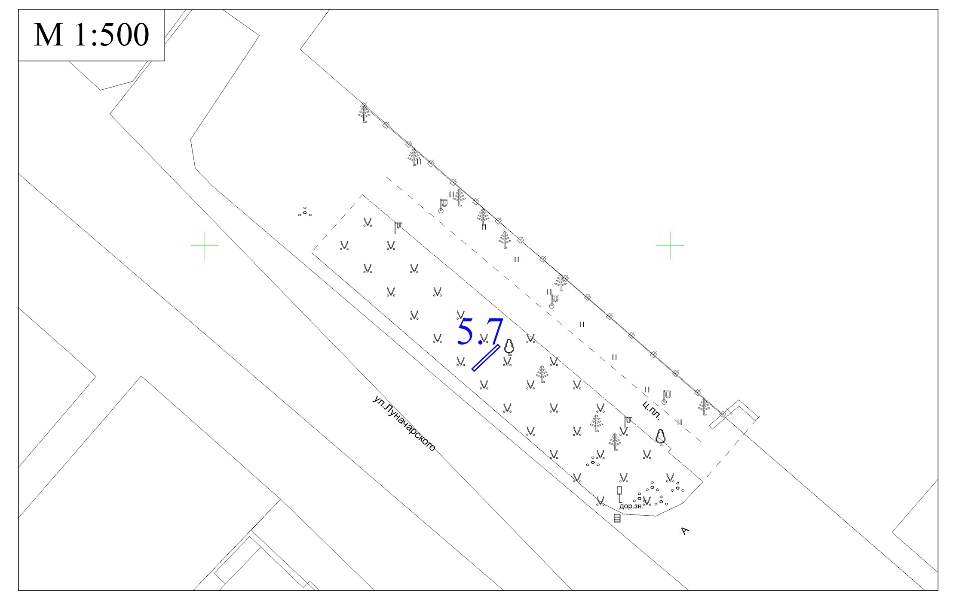 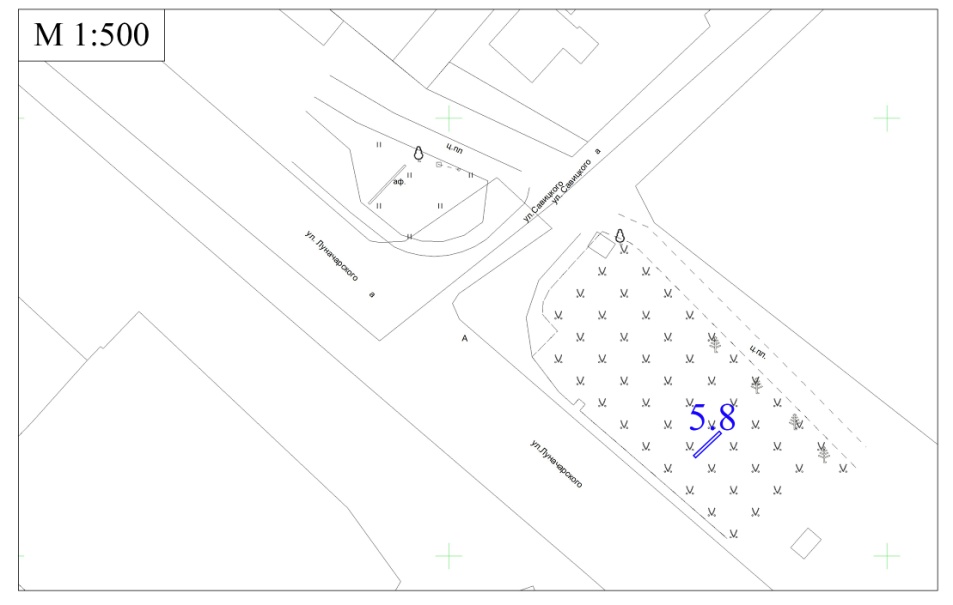 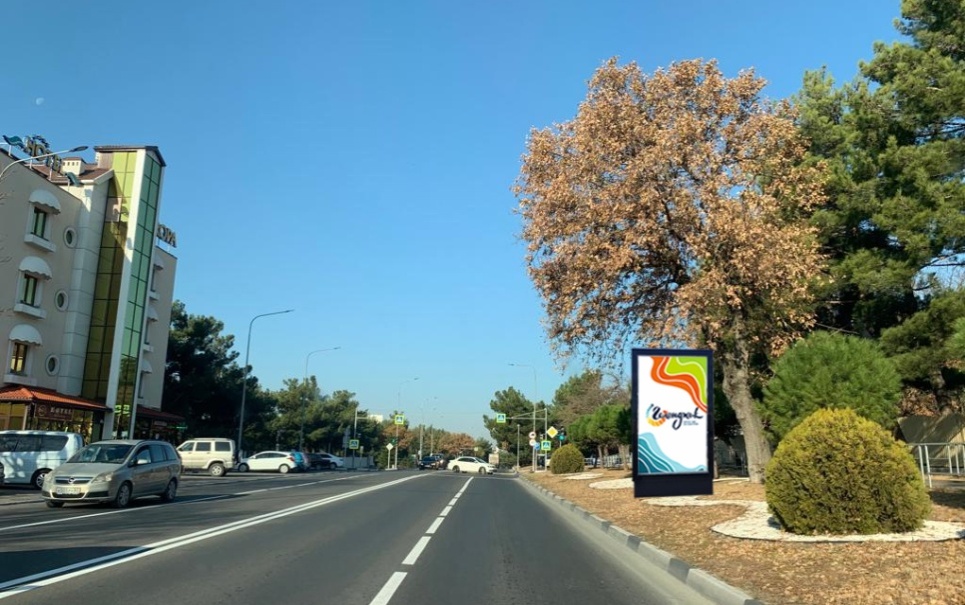 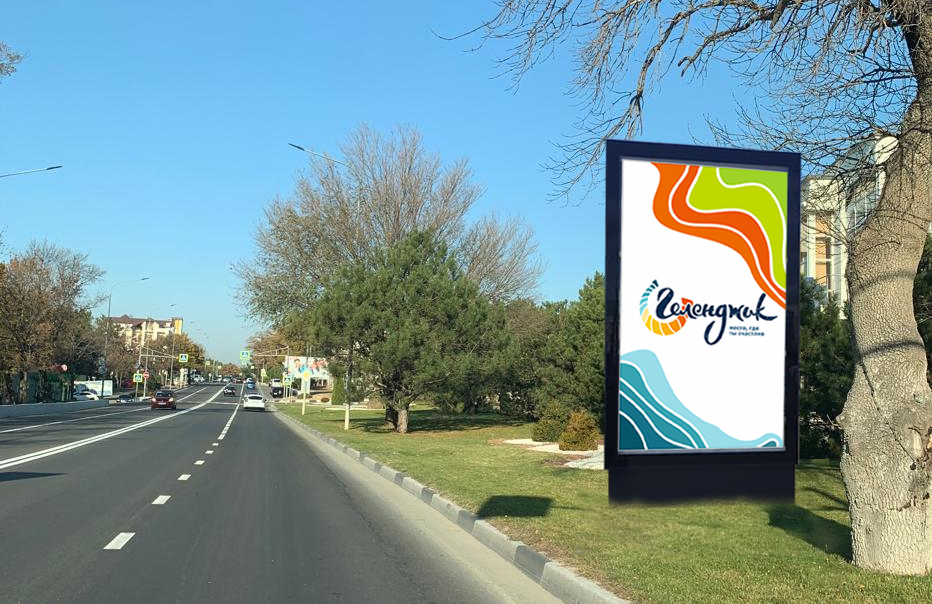 №9 ул. Луначарского, вблизи ул. Маячной                                      №10ул. Луначарского, между ул. Горной и ул. Шмидта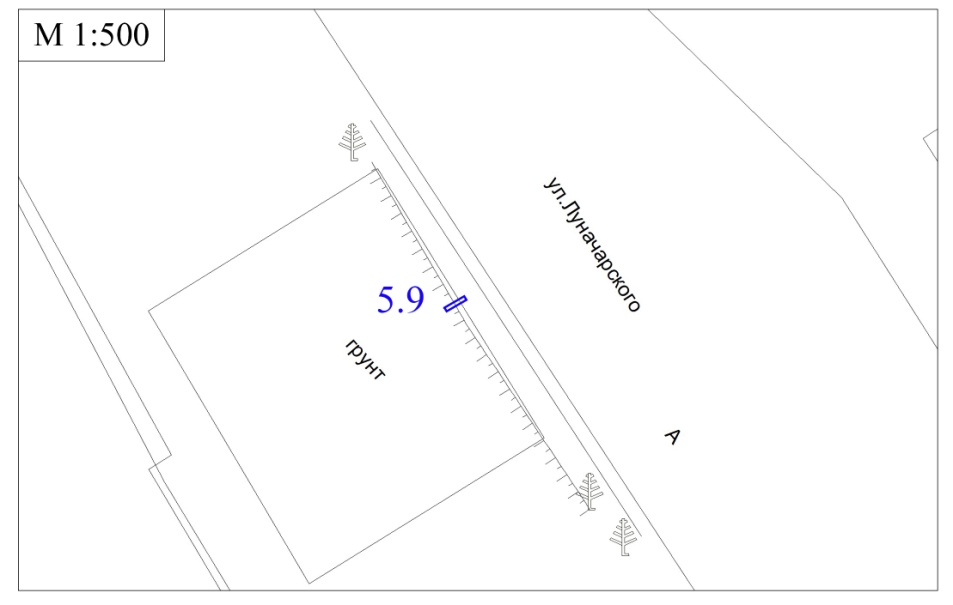 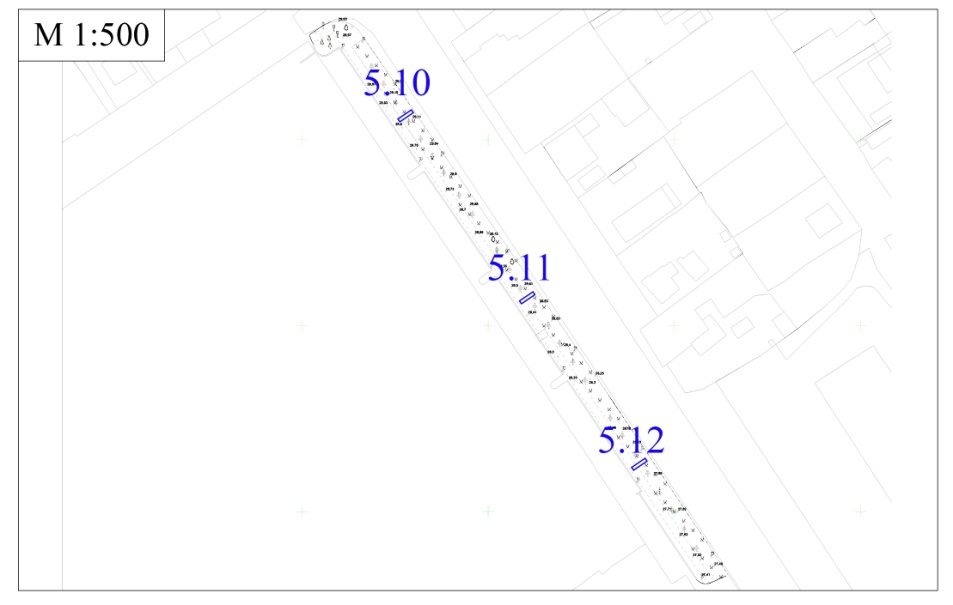 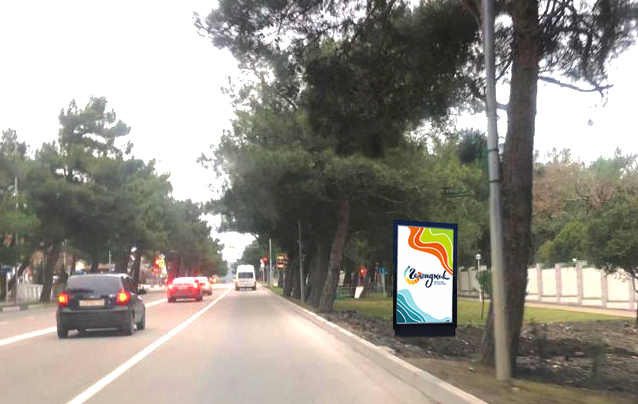 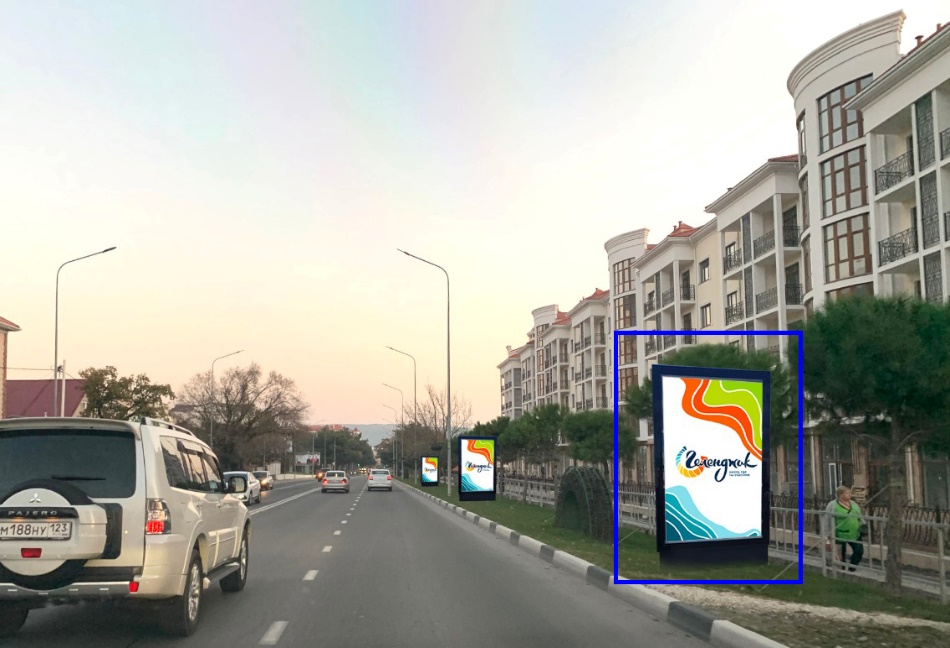 №11 ул. Луначарского, между ул. Горной и ул. Шмидта                №12 ул. Луначарского, между ул. Горной и ул. Шмидта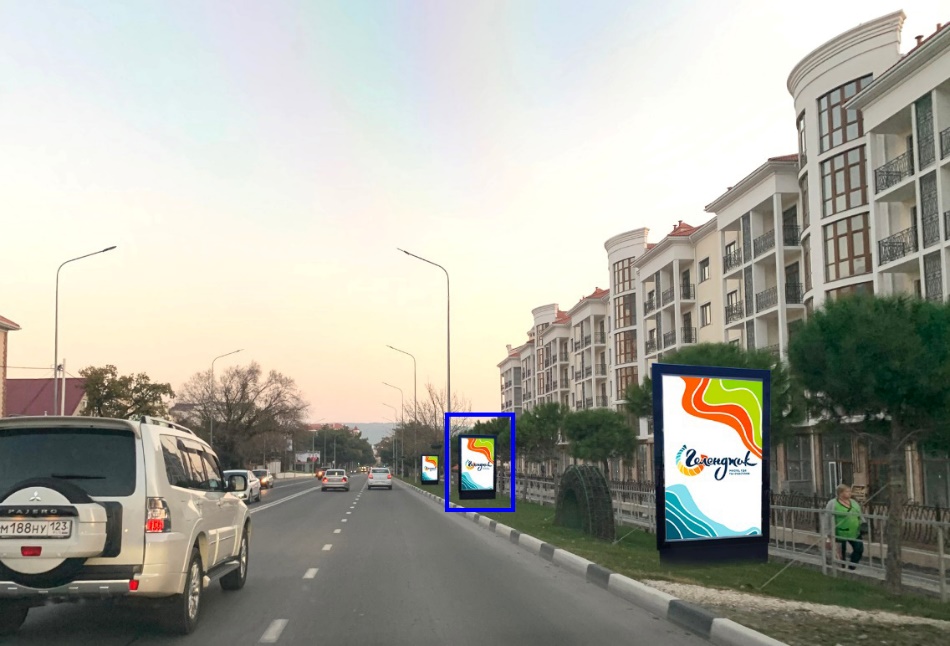 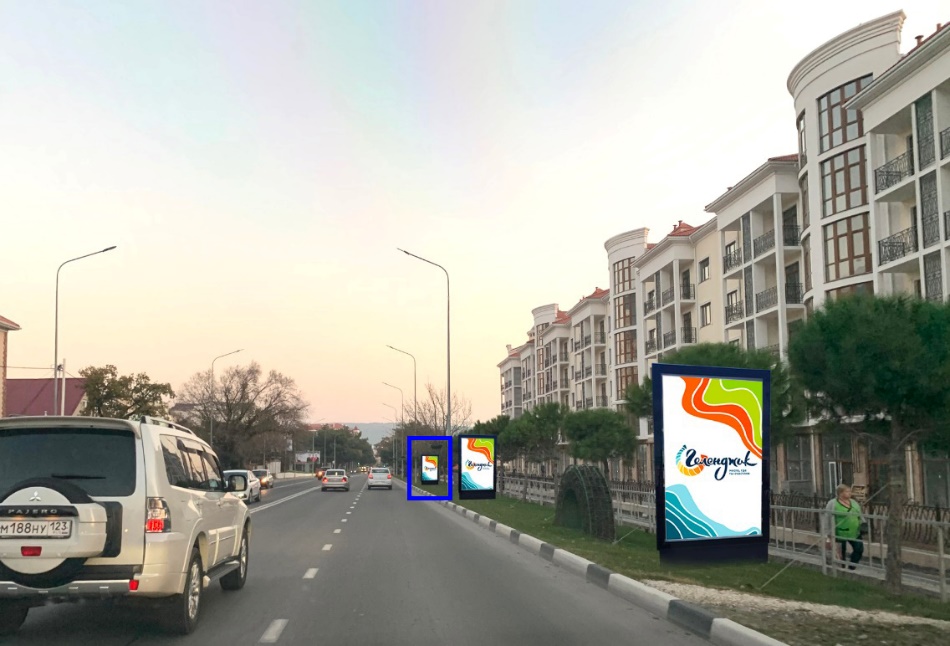 №13 ул. Луначарского, вблизи Дворца культуры                            №14 ул. Луначарского, вблизи Дворца культуры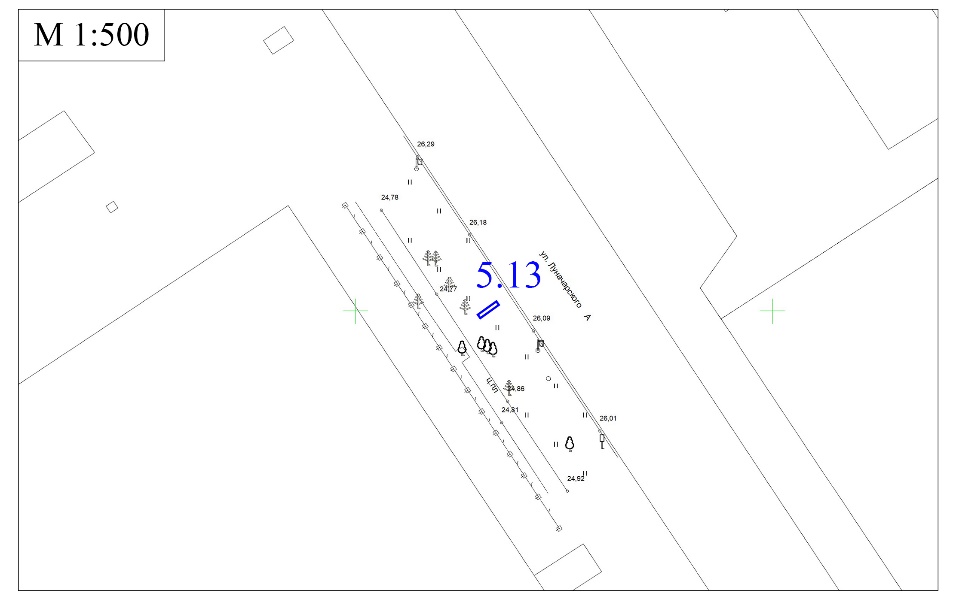 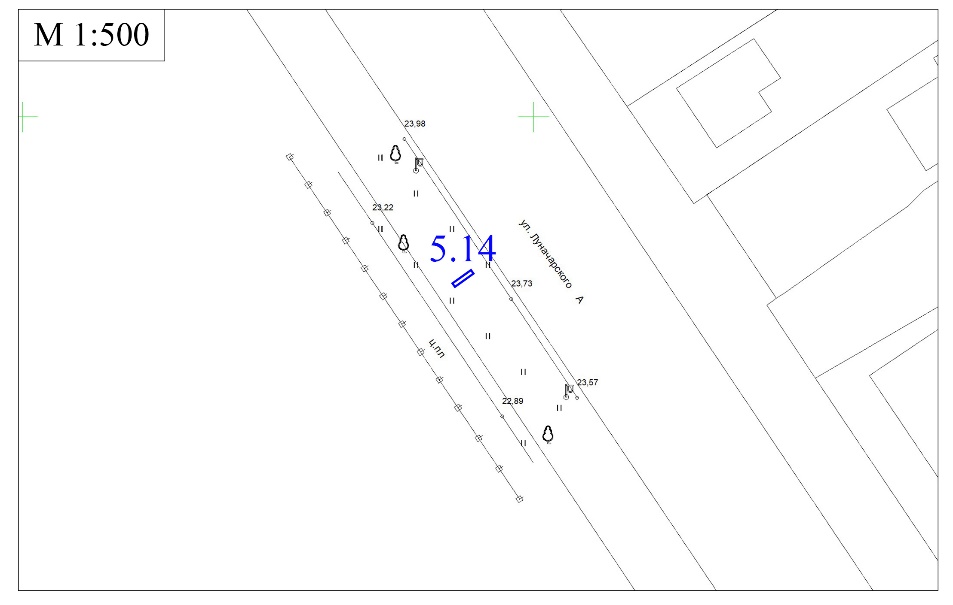 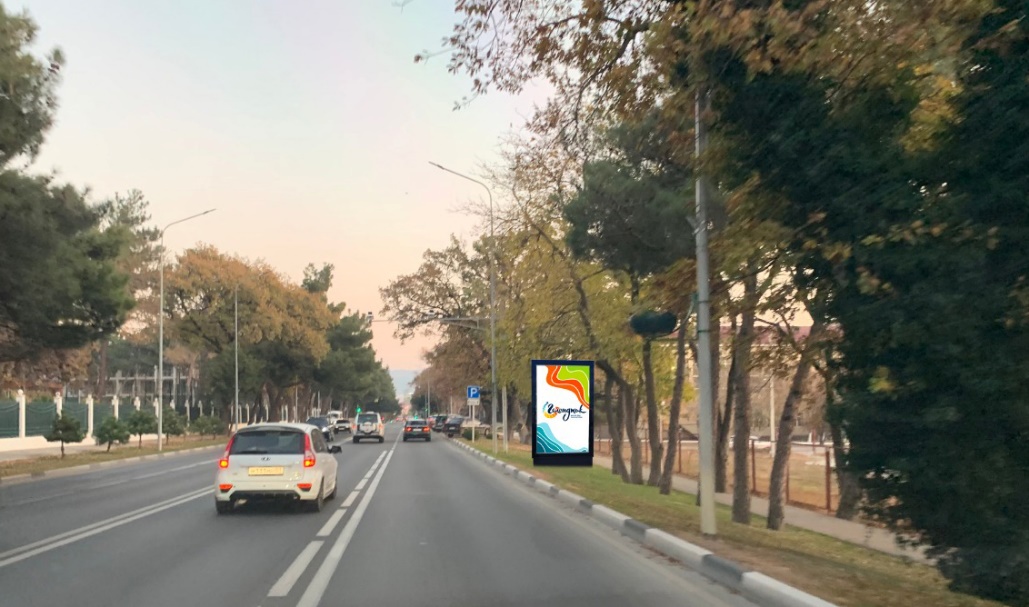 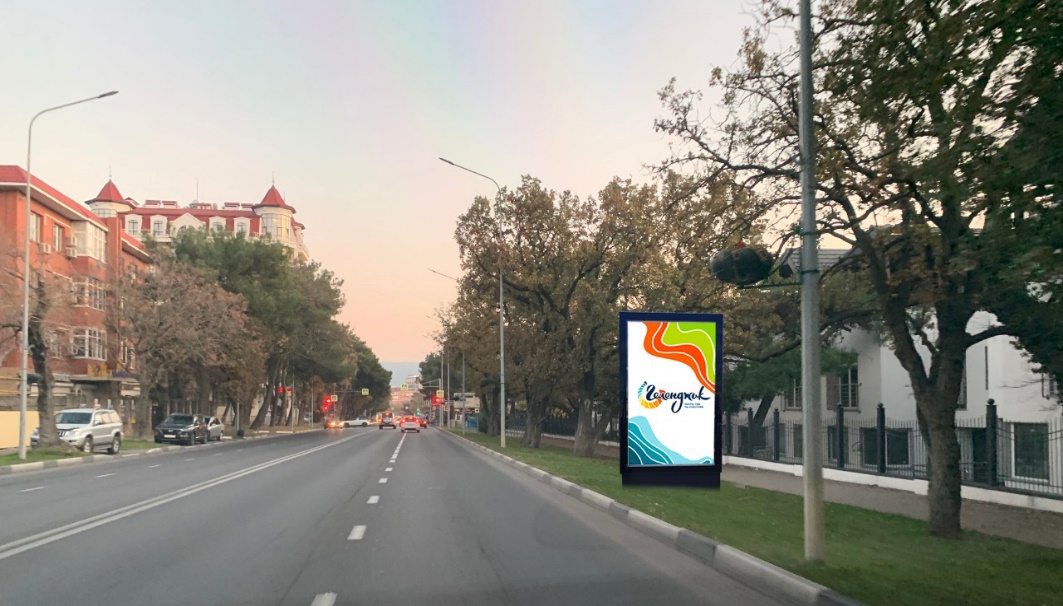 №15 ул. Луначарского, вблизи ул. Морской                                     №16 ул. Луначарского, вблизи «Греческого центра»,                                                                                                                между ул. Садовой и ул. Морской 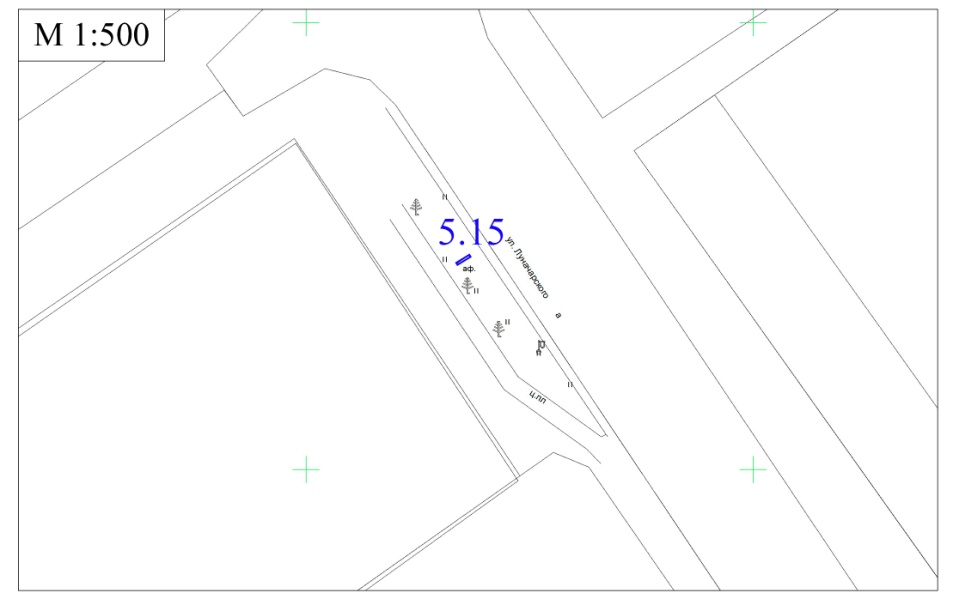 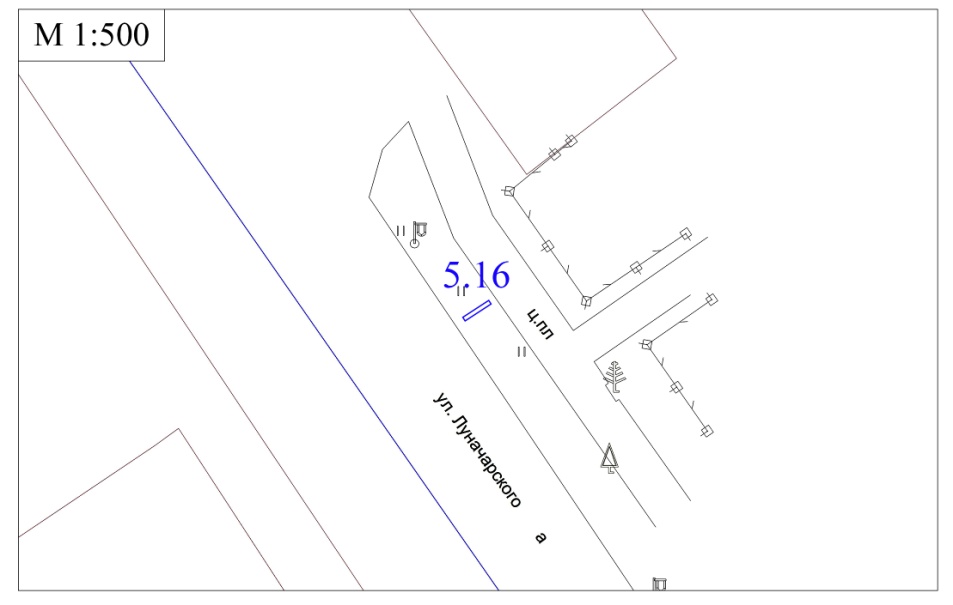 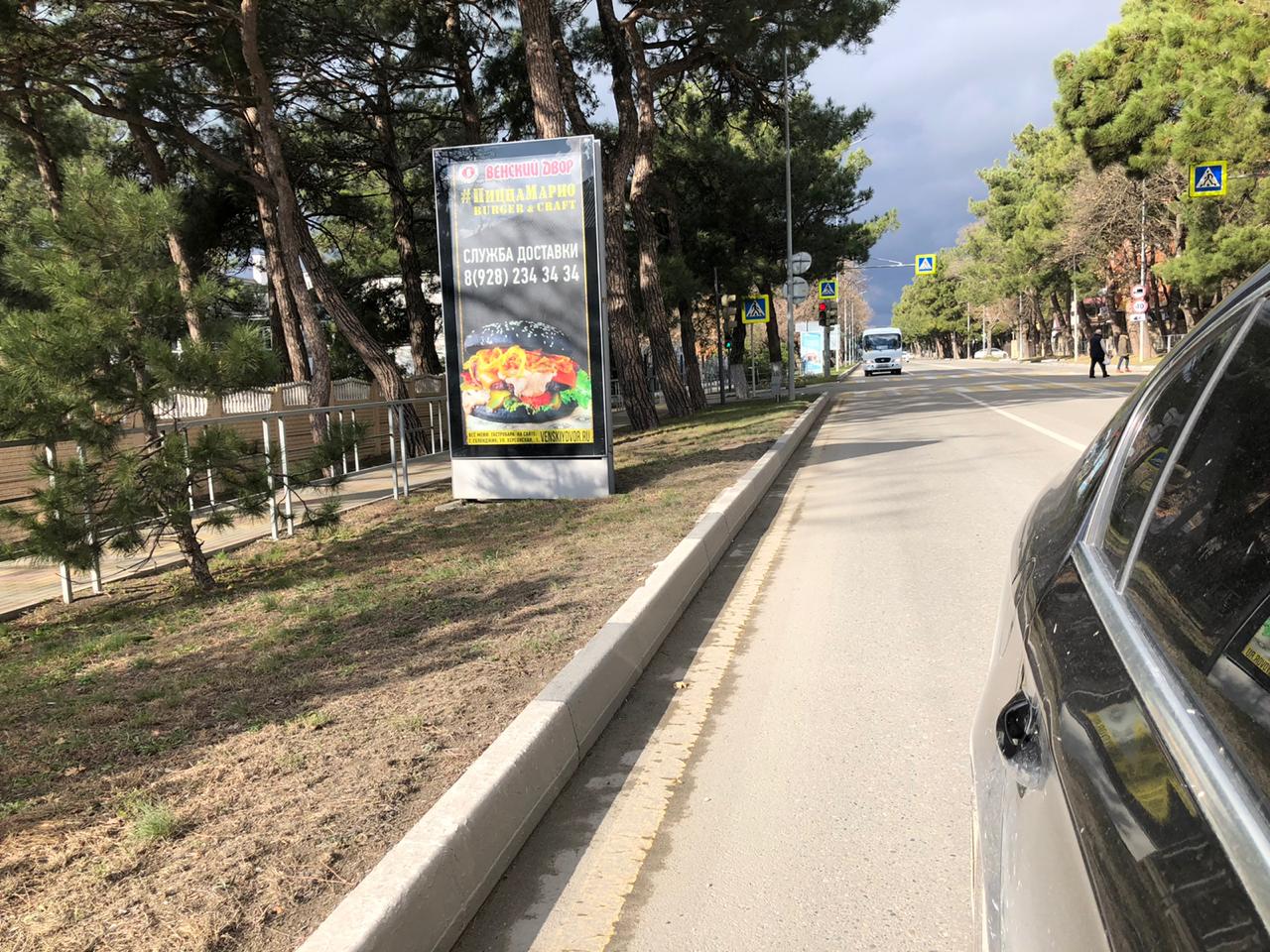 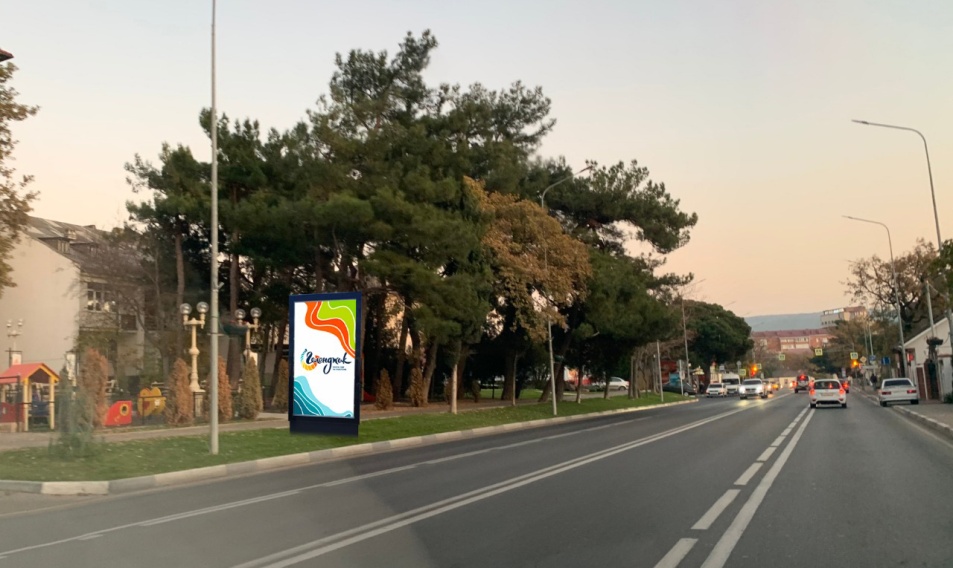 №17 ул. Луначарского, вблизи «Согаз»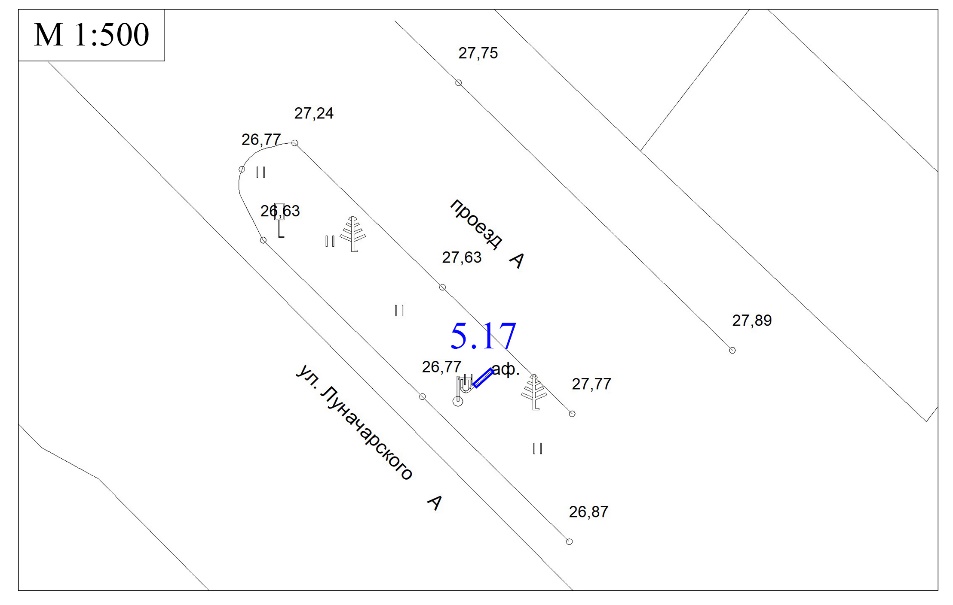 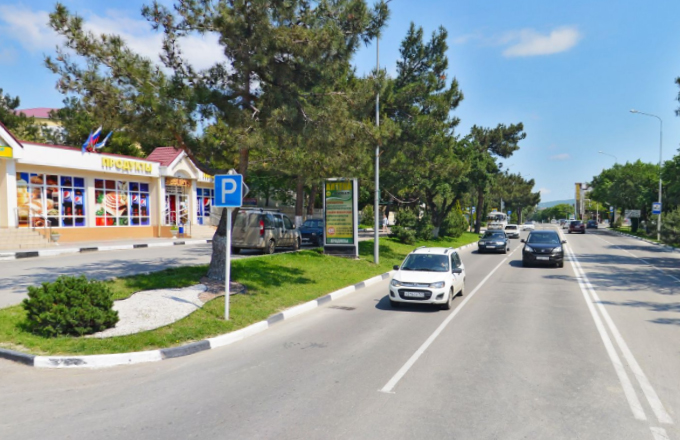 Раздел IIIТипы и виды рекламных конструкций, технические характеристики Пилон 2,2 x 3,3 м – двухсторонняя рекламная конструкция малого формата с внутренним подсветом, двумя информационными полями, размер каждого из которых составляет 2,2 x 3,3 м. Площадь информационного поля рекламной конструкции определяется общей площадью его внешних поверхностей. Пилон предназначен для размещения рекламы, социальной рекламы.  Информация на рекламных конструкциях должна размещаться с соблюдением требований законодательства о государственном языке Российской Федерации. Рекламная конструкция должна быть спроектирована, изготовлена и установлена в соответствии с требованиями строительных норм и правил, правил устройства электроустановок, технических регламентов, санитарных норм и правил (в том числе требований к освещённости, электромагнитному излучению и пр.), с требованиями пожарной безопасности, законодательства Российской Федерации об объектах культурного наследия (памятниках истории и культуры) народов Российской Федерации, их охране и использовании и других нормативных актов, содержащих требования к рекламным конструкциям. 1. Общие требования и технические характеристики. Для размещения сити-формата разрабатывается проектная документация с целью обеспечения безопасности при ее установке, монтаже и эксплуатации. Проектирование, изготовление, монтаж, эксплуатация и утилизация рекламных конструкций и их частей должны соответствовать установленным в Российской Федерации требованиям качества и безопасности, предъявляемым к продукции, производственным процессам, эксплуатации и услугам согласно действующему законодательству Российской Федерации.В основе пилона лежит внутренний стальной каркас и короб, выполненный из алюминиевого профиля высокого качества.Расположение рекламного поля: вертикальное. Количество опорных стоек: одна. Информационная панель представляет собой алюминиевый короб, закреплённый на усиленный стальной каркас прочности. Опорная стойка прямоугольной формы должна быть декоративно облицована конструкционными алюминиевыми профилями или пластиковыми профилями. В качестве заполнения створной рамы используется антивандальный материал толщиной 6 мм: закалённое стекло, поликарбонат, оргстекло.Основной цвет рекламной конструкции: черный. Покрытие рекламной конструкции – порошковое напыление с антикоррозионными ингибиторами.Рекламные конструкции должны иметь маркировку с указанием владельца рекламной конструкции, номера его телефона в соответствии с Государственным стандартом Российской Федерации ГОСТ Р 52044-2003 «Наружная реклама на автомобильных дорогах и территориях городских и сельских поселений. Общие технические требования к средствам наружной рекламы. Правила размещения», а также номер и дату разрешения на установку и эксплуатацию рекламной конструкции, срок действия разрешения на установку и эксплуатацию рекламной конструкции. Размер текста должен позволять его прочтение с ближайшей полосы движения транспортных средств или тротуара.Вокруг каждой рекламной конструкции (за исключением рекламных конструкций, установленных на газоне) на расстоянии 0,5 метра по периметру выкладывается тактильная плитка (тактильный наземный указатель, предоставляющий инвалидам по зрению необходимую информацию для самостоятельной ориентации) жёлтого цвета с квадратными рифами (назначение плитки – «внимание препятствие») шириной полосы не менее 0,5 метра. Уровень плоскости, выложенной тактильной плиткой, не должен превышать уровень плоскости общего мощения. Рекламная конструкция должна иметь маркировку с указанием владельца, номера его телефона, номера и даты разрешения на установку и эксплуатацию рекламной конструкции. 2. Размеры рекламной конструкции.Размер информационного поля: 2000 х 3000 мм.Внешний габарит рекламной панели: не более 2200 х 3300 мм.Расстояние между информационным полем и уровнем земли: 500 – 800 мм. 3. Подсвет рекламной конструкции. Рекламная конструкция должна иметь внутренний подсвет. 4. Технология замены изображения. Размещение бумажного постера или винилового полотна. 5. Доведение до потребителя рекламных сообщений. Доведение до потребителя рекламных сообщений на пилонах может производиться: с помощью неподвижных полиграфических постеров; с помощью демонстрации постеров на динамических системах смены изображений (роллерных системах), обеспечивающих последовательную вертикальную прокрутку плакатов. Количество сторон и площадь информационного поля рекламной конструкцииопределяется разделом IV настоящей схемы.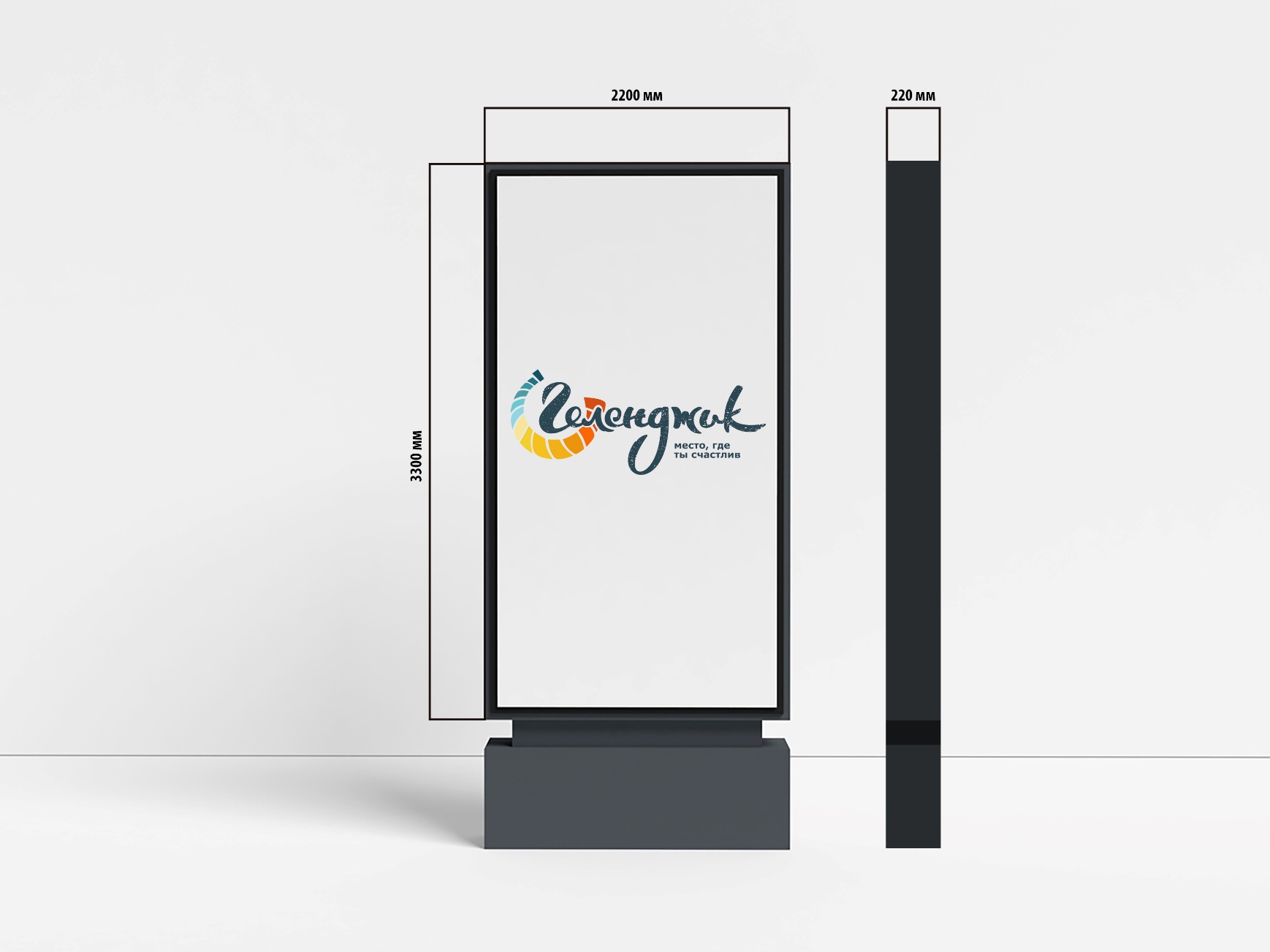 Раздел IVПеречень рекламных конструкций (пилон 2,2х3,3 м), размещаемых на территории муниципального образования город-курорт ГеленджикИсполняющий обязанности начальника управления архитектуры и градостроительстваадминистрации муниципального образованиягород-курорт Геленджик –главного архитектора                                                                                                                                                     Н.В. Мальцева№ п/пТип и вид рекламной конструкцииКоли-чество сторон реклам-ных кон-струк-цийПлощадь инфор-мацион-ного поля, м2Местонахождение рекламной конструкцииСпособ доведения рекламных сообщений до потребителя 1234561Щит 6х3118ул. Пограничная, пересечение с ул. Солнцедарскойнеподвижный2Щит 6х3118ул. Пограничная, пересечение с ул. Солнцедарскойнеподвижный3Щит 6х3236ул. Солнцедарская, пересечение с ул. Конечнойнеподвижный4Щит 6х3236Кольцевая развязка при въезде в городнеподвижный5Щит 6х3236Кольцевая развязка при въезде в городнеподвижный6Щит 6х3236Кольцевая развязка при въезде в городнеподвижный7Щит 6х3118ул. Луначарского, пересечение с ул. Туристической  неподвижный8Щит 6х3236ул. Луначарского, пересечение с ул. Гоголянеподвижный9Щит 6х3236ул. Луначарского, 130 неподвижный10Щит 6х3236ул. Луначарского, 130 неподвижный11Щит 4х3224ул. Луначарского, вблизи дома №3 по ул. Прасковеевскойнеподвижный12Щит 4х3224ул. Луначарского, вблизи дома №7 по ул. Прасковеевскойнеподвижный13Щит 4х3224ул. Луначарского, вблизи дома №11 по ул. Прасковеевскойнеподвижный14Щит 4х3224ул. Луначарского, вблизи ЖК «Жуковский»неподвижный15Щит 4х3224ул. Луначарского, вблизи ЖК «Жуковский»неподвижный12345616Щит 4х3224ул. Луначарского, вблизи ЖК «Жуковский»неподвижный17Щит 4х3224ул. Луначарского, вблизи ЖК «Жуковский»неподвижный18Щит 4х3224ул. Луначарского, вблизи ЖК «Жуковский»неподвижный19Щит 6х3236вблизи здания по ул. Луначарского, 4неподвижный20Щит 6х32363 км Сухумского шоссе, напротив территории Южной промышленной зонынеподвижный21Щит 6х32363 км Сухумского шоссе, напротив территории Южной промышленной зонынеподвижный22Щит 6х32363 км Сухумского шоссе ул. Луначарского, напротив территории Южной промышленной зонынеподвижный23Щит 6х32363 км Сухумского шоссе неподвижный24Щит 6х32363 км Сухумского шоссе неподвижный25Щит 6х3236ул. Объездная, 3, напротив Геленджикского автовокзаланеподвижный26Щит 6х3236ул. Объездная, 3, напротив Геленджикского автовокзаланеподвижный№ п/пТип и вид рекламной конструкцииКоли-чество сторон реклам-ных конструк-цийПлощадь информа-ционного поля, м2Местонахождение рекламной конструкцииСпособ доведения рекламных сообщений до потребителя 1234561Сити-формат 24,32ул. Революционная, вблизи отеля «Кемпински»неподвижный2Сити-формат 24,32ул. Революционная, вблизи отеля «Кемпински»неподвижный3Сити-формат 24,32пересечение ул. Революционной и ул. Крымскойнеподвижный4Сити-формат 24,32ул. Революционная, пересечение с ул.Советскойнеподвижный5Сити-формат 24,32ул. Революционная, напротив дома №1неподвижный6Сити-формат 24,32ул. Революционная, напротив дома №1неподвижный7Сити-формат 24,32ул. Революционная, напротив дома №1неподвижный8Сити-формат 24,32ул. Ленина, напротив ТЦ «Геленджик»неподвижный9Сити-формат 24,32ул. Ленина, напротив ТЦ «Геленджик»неподвижный10Сити-формат 24,32ул. Ленина, напротив ТЦ «Геленджик»неподвижный11Сити-формат 24,32ул. Ленина, пересечение с ул. Островскогонеподвижный12Сити-формат 24,32ул. Ленина, пересечение с ул. Островскогонеподвижный13Сити-формат 24,32ул. Ленина, пересечение с ул. Островскогонеподвижный14Сити-формат 24,32ул. Революционная, вблизи «Геленджикского Историко-краеведческого музея»неподвижный15Сити-формат 24,32ул. Революционная, вблизи памятника Лермонтовунеподвижный12345616Сити-формат 24,32ул. Ленина, пересечение с ул. Херсонскойнеподвижный17Сити-формат 24,32ул. Херсонская, пересечение с ул. Ленинанеподвижный18Сити-формат 24,32ул. Горького, напротив входа в МУП «Рынок курорта»неподвижный19Сити-формат 24,32ул. Горького, вблизи дома №11неподвижный20Сити-формат 24,32ул. Горького, вблизи дома №11неподвижный21Сити-формат 24,32ул. Кирова, напротив дома №64неподвижный22Сити-формат 24,32ул. Кирова, напротив дома №64неподвижный№ п/пТип и вид рекламной конструкцииКоли-чество сторон реклам-ных конструк-цийПлощадь информа-ционного поля, м2Местонахождение рекламной конструкцииСпособ доведения рекламных сообщений до потребителя 1234561Щит 6х3236с. Кабардинка, ул. Революционная, въезд со стороны Геленджика (справа)неподвижный2Щит 6х3236с. Кабардинка, ул. Революционная, въезд со стороны Геленджика (справа)неподвижный3Щит 6х3236с. Кабардинка, ул. Революционная, въезд со стороны Геленджика (слева)неподвижный4Щит 6х3236с. Кабардинка, ул. Революционная, въезд со стороны Геленджика (слева)неподвижный№ п/пТип и вид рекламной конструкцииКоли-чество сторон реклам-ных конструк-цийПлощадь информа-ционного поля, м2Местонахождение рекламной конструкцииСпособ доведения рекламных сообщений до потребителя 1234561Сити-формат 24,3ул. Революционная, 90, вблизи администрации с. Кабардинканеподвижный2Сити-формат 24,3ул. Революционная, напротив Сбербанка РФнеподвижный3Сити-формат 24,3ул. Мира, пересечение с ул.Революционнойнеподвижный4Сити-формат 24,3ул. Мира, напротив дома №17неподвижный5Сити-формат 24,3ул. Мира, напротив д. 15неподвижный6Сити-формат 24,3ул. Мира, напротив ул. Новойнеподвижный7Сити-формат 24,3ул. Мира, напротив ул. Дообскойнеподвижный8Сити-формат 24,3ул. Мира, напротив ул. Дообскойнеподвижный9Сити-формат 24,3ул. Мира, напротив стадиона «Олимп»неподвижный10Сити-формат 24,3ул. Мира, напротив ул. Абрикосовойнеподвижный11Сити-формат 21,2Аллея к морю, напротив кафе «Дубок»неподвижный12Сити-формат 21,2Аллея к морю, напротив кафе «Мельница»неподвижный13Сити-формат 21,2Аллея к морю, напротив кафе «Гелиос»неподвижный14Сити-формат 21,2Аллея к морю, напротив кафе «Голодная утка»неподвижный12345615Сити-формат 21,2Аллея к морю, напротив магазина «Дарья»неподвижный16Сити-формат 21,2Аллея к морю, напротив магазина «Дельфин»неподвижный17Сити-формат 24,3Набережная, в районе пансионата «Солнечный»неподвижный18Сити-формат 24,3Набережная, напротив магазина «Престиж»неподвижный19Сити-формат 24,3Набережная, напротив кафе «Одиссея»неподвижный20Сити-формат 24,3Набережная, напротив кафе «Чайка»неподвижный21Сити-формат 24,3Набережная, напротив кафе «Солярис»неподвижный22Сити-формат 24,3ул. Революционная, рядом с кафе «Эльпида»неподвижный№ п/пТип и вид рекламной конструкцииКоли-чество сторон реклам-ных конструк-цийПлощадь информа-ционного поля, м2Местонахождение рекламной конструкцииСпособ доведения рекламных сообщений до потребителя 1234561пилон214,5ул. Луначарского, вблизи ул. Туристическойнеподвижный2пилон214,5ул. Луначарского, вблизи аквапарка «Бегемот»неподвижный3пилон214,5ул. Луначарского, вблизи отеля «Калифорния»неподвижный4пилон214,5ул. Луначарского, вблизи парка «Адмирал Врунгель»неподвижный5пилон214,5ул. Луначарского, вблизи парка «Адмирал Врунгель»неподвижный6пилон214,5ул. Луначарского, вблизи ул. Больничнойнеподвижный7пилон214,5ул. Луначарского, вблизи отеля «Европа»неподвижный8пилон214,5ул. Луначарского, вблизи ул. Савицкогонеподвижный9пилон214,5ул. Луначарского, вблизи ул. Маячнойнеподвижный10пилон214,5ул. Луначарского, между ул. Горной и ул. Шмидтанеподвижный11пилон214,5ул. Луначарского, между ул. Горной и ул. Шмидтанеподвижный12пилон214,5ул. Луначарского, между ул. Горной и ул. Шмидтанеподвижный13пилон214,5ул. Луначарского, вблизи Дворца культурынеподвижный12345614пилон214,5ул. Луначарского, вблизи Дворца культурынеподвижный15пилон214,5ул. Луначарского, вблизи ул. Морскойнеподвижный16пилон214,5ул. Луначарского, вблизи «Греческого центра», между ул. Садовой и ул. Морской;неподвижный17пилон214,5ул. Луначарского, вблизи «Согаз»неподвижный